Содержание № 30 от 13.11.2020 года:Распоряжение Главы Канского района от 12.11.2020 № 15-рГПостановление Администрации Канского района от 12.11.2020 № 504-пгПостановление Администрации Канского района от 12.11.2020 № 505-пгИнформация для размещенияИнформация по итогам публичных слушанийОбъявление о проведении конкурса по отбору субъектов малого и среднего предпринимательстваПорядок предоставления субсидий субъектам малого и среднего предпринимательстваРезолюция публичных слушаний по проекту решения Канского районного Совета депутатов «О внесении изменений и дополнений в Устав Канского района Красноярского края»Канский районный Совет депутатов Красноярского края проект решенияИнформационное сообщение о проведении публичных слушаний.ГЛАВА КАНСКОГО РАЙОНАКРАСНОЯРСКОГО КРАЯРАСПОРЯЖЕНИЕ12.11.2020 					г. Канск						№15-рГО публичных слушаниях по проекту решения Канского районного Совета депутатов «О районном бюджете на 2021 год и плановый период 2022 – 2023 годов»В соответствии со статьей 28 Федерального Закона от 06.10.2003 №131-ФЗ «Об общих принципах организации местного самоуправления в Российской Федерации»,  решением Канского районного Совета депутатов от 25.07.2012 №19-104 «Об утверждении Положения о публичных слушаниях в Канском районе»,  Указом Губернатора Красноярского края от 31.03.2020 №73-уг «Об ограничении посещения общественных мест гражданами (самоизоляции) на территории Красноярского края», руководствуясь статьями 23, 50 Устава Канского района:В связи с недопущением распространения новой коронавирусной инфекции (COVID-2019) публичные слушания по проекту решения Канского районного Совета депутатов «О районном бюджете на 2021 год и плановый период 2022 – 2023 годов» не проводились, проект размещен на сайте администрации Канского района в сети интернет, опубликован в газете «Вести Канского района» от 13.11.2020 № 30.Вопросы, замечания и предложения можно направлять в письменном виде до 04.12.2020 по адресу: г.Канск, ул.Урицкого, 24, либо в электронном виде по адресу: adm_rai@kansk.krasnet.ru, finotdel.rayona@yandex.ru.Руководителю Финуправления Канского района направить данное распоряжение в сельсоветы Канского района.Распоряжение вступает в силу со дня подписания и подлежит опубликованию в официальном печатном издании Канского района «Вести Канского района», подлежит размещению на официальном сайте муниципального образования Канский район в сети «Интернет».Контроль за исполнением настоящего Распоряжения оставляю за собой.Глава Канского районаА.А. ЗаруцкийАДМИНИСТРАЦИЯ КАНСКОГО РАЙОНАКРАСНОЯРСКОГО КРАЯПОСТАНОВЛЕНИЕ12.11.2020					г. Канск						№ 504 - пгОб утверждении Порядка формирования, управления, предоставления и пользования специализированным жилищным фондом муниципального образования Канский район для обеспечения жилыми помещениями детей-сирот и детей, оставшихся без попечения родителей, лиц из числа детей-сирот и детей, оставшихся без попечения родителей, по договорам найма специализированных жилых помещенийВ целях реализации прав детей-сирот и детей, оставшихся без попечения родителей, лиц из числа детей-сирот и детей, оставшихся без попечения родителей, на однократное предоставление благоустроенных жилых помещений специализированного жилищного фонда по договорам найма специализированных жилых помещений, в соответствии с Жилищным кодексом Российской Федерации, Федеральным законом от 21.12.1996 года N 159-ФЗ «О дополнительных гарантиях по социальной поддержке детей-сирот и детей, оставшихся без попечения родителей»,  Законом Красноярского края от 24.12.2009 № 9-4225 «О наделении органов местного самоуправления муниципальных районов и городских округов края  государственными полномочиями по обеспечению жилыми помещениями детей-сирот и детей, оставшихся без попечения родителей, лиц из числа детей-сирот и детей, оставшихся без попечения родителей», руководствуясь ст.ст. 38, 40, 61  Устава Канского района Красноярского края, ПОСТАНОВЛЯЮ: 1.Утвердить Порядок формирования, управления, предоставления и пользования специализированным жилищным фондом муниципального образования Канский район для обеспечения жилыми помещениями детей-сирот и детей, оставшихся без попечения родителей, лиц из числа детей-сирот и детей, оставшихся без попечения родителей, по договорам найма специализированных жилых помещений, согласно приложению к настоящему постановлению.2. Контроль за исполнением настоящего постановления возложить на заместителя Главы Канского района по оперативным вопросам – С.И. Макарову.  3. Настоящее постановление вступает в силу в день, следующий за днем его опубликования в официальном печатном издании «Вести Канского района», подлежит размещению на официальном сайте муниципального образования Канский район в информационно-телекоммуникационной сети «Интернет».Глава Канского района А.А.ЗаруцкийПриложение к постановлению администрации Канского районаот 12.11.2020 № 504-пгПорядок формирования, управления, предоставления и пользования специализированным жилищным фондом муниципального образования Канский район для обеспечения жилыми помещениями детей-сирот и детей, оставшихся без попечения родителей, лиц из числа детей-сирот и детей, оставшихся без попечения родителей, по договорам найма специализированных жилых помещений1. Общие положения1.1. Настоящий Порядок определяет организацию работы по предоставлению жилых помещений специализированного жилищного фонда по договорам найма специализированных жилых помещений детям-сиротам и детям, оставшимся без попечения родителей, лицам из числа детей-сирот и детей, оставшихся без попечения родителей (далее - дети-сироты).1.2. Муниципальные жилые помещения специализированного жилищного фонда по договорам найма специализированных жилых помещений детям-сиротам предоставляются в целях реализации государственных полномочий, переданных органам местного самоуправления, по обеспечению жилыми помещениями детей-сирот, имеющих место жительства в Канском районе, не являющихся нанимателями жилых помещений по договорам социального найма или членами семьи нанимателя жилого помещения по договору социального найма либо собственниками жилых помещений, а также детей-сирот, являющихся нанимателями жилых помещений по договорам социального найма или членами семьи нанимателя жилого помещения по договору социального найма либо собственниками жилых помещений в случае, если их проживание в ранее занимаемых жилых помещениях признается невозможным.1.3. Жилые помещения предоставляются детям-сиротам, включенным Министерством образования Красноярского края в сводный список детей-сирот, подлежащих обеспечению жилыми помещениями в очередном финансовом году, сформированный не позднее 1 января очередного финансового года, согласованный Советом по координации деятельности по обеспечению жилыми помещениями детей-сирот, детей, оставшихся без попечения родителей, лиц из числа детей-сирот и детей, оставшихся без попечения родителей, созданным при Министерстве образования Красноярского края, и утвержденный министром образования Красноярского края (далее - список), по достижении ими возраста 18 лет, а в случае приобретения полной дееспособности - до достижения возраста 18 лет.2. Приобретение жилых помещений для детей-сирот2.1. После заключения между Министерством образования Красноярского края и администрацией Канского района Красноярского края Соглашения о взаимодействии министерства образования Красноярского края и администрации Канского района Красноярского края по реализации государственных полномочий по обеспечению жилыми помещениями детей-сирот и детей, оставшихся без попечения родителей, лиц из числа детей-сирот и детей, оставшихся без попечения родителей и наличии в бюджете Красноярского края финансовых средств в виде субвенции на обеспечение предоставления жилых помещений детям-сиротам (далее - субвенция) Канского района Красноярского края, администрация Канского района Красноярского края, являющаяся администратором дохода муниципального бюджета в виде субвенции бюджетам муниципальных образований на обеспечение жильем детей-сирот, приобретает в муниципальную собственность за счет указанной субвенции жилые помещения общей площадью не менее 22 квадратных метров и не более 42 квадратных метра, расположенные в границах муниципального образования Канский район.2.2. Жилые помещения приобретаются путем размещения муниципального заказа в порядке и способами, установленными Федеральным законом от 05.04.2013 года № 44-ФЗ «О контрактной системе в сфере закупок товаров, работ, услуг для государственных и муниципальных нужд».Оплата цены контракта осуществляется за счет субвенции муниципальному образованию Канский район из бюджета Красноярского края.2.3. Приобретенные для детей-сирот жилые помещения принимаются в муниципальную собственность муниципального образования Канский район и включаются в установленном порядке в состав муниципальной казны муниципального образования Канский район Красноярского края.   Действия по оформлению передачи приобретенных жилых помещений в муниципальную собственность и подаче документов на государственную регистрацию права муниципальной собственности на приобретенные для детей-сирот жилые помещения от имени муниципального Канский район осуществляет отдел земельно-имущественных отношений администрации Канского района Красноярского края (далее – отдел).3. Формирование специализированного жилищного фонда для детей-сирот3.1. Для обеспечения жилыми помещениями детей-сирот формируется специализированный жилищный фонд из муниципальных жилых помещений.3.2. Включение жилого помещения в специализированный жилищный фонд, отнесение жилого помещения специализированного жилищного фонда к виду «жилые помещения, предназначенные для проживания детей-сирот и детей, оставшихся без попечения родителей, а также лиц из их числа», изменение вида специализированного жилого помещения, исключение жилого помещения из специализированного жилищного фонда производятся на основании постановлений администрации Канского района Красноярского края (далее - постановление администрации), подготовку проектов которых осуществляет отдел.3.3. Учет жилых помещений специализированного жилищного фонда для детей-сирот осуществляет отдел.4. Управление специализированным жилищным фондом для детей-сирот4.1. Управление жилыми помещениями, осуществляется в соответствии с жилищным законодательством. 4.2. Полномочия наймодателя жилых помещений специализированного жилищного фонда в соответствии с законодательством осуществляет отдел.4.3. Полномочия собственника осуществляет отдел, в рамках, возложенных на них функций.  5. Предоставление жилых помещений5.1. По договорам найма специализированных жилых помещений жилые помещения предоставляются детям-сиротам, указанным в пункте 1.2 раздела 1 настоящего Порядка, в виде жилых домов, квартир, пригодных для проживания и благоустроенных применительно к условиям муниципального образования Канский район Красноярского края, однократно общей площадью в размере, установленном законодательством Российской Федерации и Красноярского края, за счет средств бюджета Красноярского края.5.2. По соответствующим письменным заявлениям детей-сирот, подлежащих обеспечению жилыми помещениями, достигших возраста 18 лет, жилые помещения предоставляются им в соответствии с настоящим Порядком по завершении обучения в образовательных учреждениях профессионального образования, по окончании срока пребывания в государственном учреждении для детей-сирот и детей, оставшихся без попечения родителей, по окончании срока пребывания в учреждении социального обслуживания, в приемной семье, детском доме семейного типа, в воинской части в качестве воспитанника, по прекращении опеки (попечительства), по окончании службы по призыву в рядах Вооруженных сил Российской Федерации, по освобождении из учреждений, исполняющих наказание в виде лишения свободы.5.3. При формировании специализированного жилищного фонда для детей-сирот администрация Канского района Красноярского края принимает решение, оформленное постановлением администрации о предоставлении жилого помещения специализированного жилищного фонда детям-сиротам по договорам найма специализированного жилого помещения. Разработку постановлений администрации Канского района о предоставлении жилого помещения специализированного жилищного фонда детям-сиротам по договорам найма специализированного жилого помещения осуществляет отдел.6. Заключение договора найма специализированного жилого помещения6.1. Договоры найма специализированного жилого помещения с детьми-сиротами заключается в течение 5 рабочих дней со дня их уведомления об издании постановления администрации Канского района о предоставлении специализированного жилого помещения детям-сиротам по договорам найма специализированного жилого помещения.6.2. Договоры найма специализированного жилого помещения заключаются в письменной форме, утвержденной Постановлением Правительства РФ от 28.06.2013 № 548 «Об утверждении типового договора найма жилого помещения для детей-сирот и детей, оставшихся без попечения родителей, лиц из числа детей-сирот и детей, оставшихся без попечения родителей», сроком на пять лет.6.3. В случае неоднократного (два и более раз) письменного отказа  или уклонения от подписания договора найма специализированного жилого помещения администрация Канского района  Красноярского края принимает решение, оформленное постановлением администрации, об отмене постановления о  предоставлении жилого помещения из специализированного жилищного фонда в течение 5 рабочих дней после такого отказа или уклонения от подписания договора и  направляет в Министерство образования Красноярского края ходатайство о внесении изменений в список (об исключении детей-сирот  из списка текущего года и включении его в список на следующий финансовый год).Проект постановления администрации об отмене постановления администрации о предоставлении жилого помещения из специализированного жилищного фонда разрабатывает отдел по согласованию с заместителем Главы Канского района по оперативным вопросам.6.4. Жилые помещения, предназначенные для проживания детей-сирот по договорам найма специализированных жилых помещений, не предоставляются иностранным гражданам, лицам без гражданства, если международным договором Российской Федерации не предусмотрено иное.6.5. Регистрация детей-сирот, заселяемых в жилые помещения специализированного жилищного фонда для детей-сирот, осуществляется в соответствии с законодательством Российской Федерации.6.6. Плата за жилое помещение и коммунальные услуги, предоставляемые в жилых помещениях специализированного жилищного фонда для детей-сирот, производится по установленным ценам и тарифам.6.7. Жилые помещения специализированного жилищного фонда для детей-сирот не подлежат отчуждению, передаче в аренду, в найм третьим лицам, за исключением передачи таких помещений по договорам найма, предусмотренным настоящим Порядком.6.8. В случае выявления в установленном порядке обстоятельств, свидетельствующих о необходимости оказания детям-сиротам содействия в преодолении трудной жизненной ситуации, договор найма специализированного жилого помещения может быть заключен с ребенком-сиротой на новый пятилетний срок, но не более чем один раз.6.9. Основанием для подготовки проекта постановления администрации о заключении с ребенком-сиротой договора найма специализированного жилого помещения на новый пятилетний срок или договора социального найма жилого помещения является акт о наличии или отсутствии обстоятельств, свидетельствующих о необходимости оказания лицам из числа детей-сирот и детей, оставшихся без попечения родителей, лиц из числа детей-сирот и детей, оставшихся без попечения родителей, содействия в преодолении трудной жизненной ситуации (далее – акт).6.10. По результатам проведенной проверки за использованием жилых помещений и(или) распоряжением жилыми помещениями, нанимателями которых по договорам специализированного найма являются дети-сироты, обеспечением надлежащего санитарного и технического состояния этих жилых помещений, на основании акта комиссии по выявлению обстоятельств, свидетельствующих о необходимости оказания детям-сиротам и детям, оставшимся без попечения родителей, лицам из числа детей-сирот и детей, оставшихся без попечения родителей, обеспеченным жилыми помещениями, содействия в преодолении трудной жизненной ситуации (далее – Комиссия), в  течение 20 рабочих дней настоящего Порядка, готовит Решение о наличии или отсутствии обстоятельств в целях повторного заключения договора найма специализированных жилых помещений на пятилетний срок и копию соответствующего документа направляет в отдел, который в течение 5 рабочих дней со дня получения готовит проект постановления: – О наличии обстоятельств в целях повторного заключения договора найма специализированных жилых помещений на пятилетний срок; – Об отсутствии обстоятельств в целях повторного заключения договора найма специализированных жилых помещений на пятилетний срок и проект постановления администрации об исключении жилого помещения из специализированного жилищного фонда.6.11. Основанием для заключения договоров найма специализированного жилого помещения с детьми-сиротами на новый пятилетний срок является постановление администрации о заключении договора найма специализированного жилого помещения на новый пятилетний срок. Уведомления о необходимости заключения нового договора направляется детям-сиротам в течение 10(десяти) рабочих дней со дня принятия администрацией Канского района Красноярского края решения, оформленного постановлением администрации, о заключении договора найма на новый пятилетний срок.6.12. На основании постановления администрации об исключении жилого помещения из специализированного жилищного фонда отдел заключает договор социального найма жилого помещения с детьми-сиротами не позднее чем за 10 (десять) рабочих дней до дня окончания действия договора найма специализированного жилого помещения. Экземпляр постановления администрации об исключении жилого помещения из специализированного жилищного фонда и уведомление о необходимости заключения договора социального найма жилого помещения в течение 7(семи) рабочих дней со дня принятия соответствующего нормативного акта направляются детям-сиротам.6.13. Отдел ведет реестр договоров найма специализированных жилых помещений и договоров социального найма, заключенных с детьми-сиротами.6.14. Прекращение, расторжение договора найма специализированного жилого помещения, выселение из специализированных жилых помещений, предоставление других благоустроенных жилых помещений осуществляется в соответствии с Жилищным кодексом Российской Федерации по итогам заседания Комиссии.АДМИНИСТРАЦИЯ КАНСКОГО РАЙОНАКРАСНОЯРСКОГО КРАЯПОСТАНОВЛЕНИЕ12.11.2020					г. Канск						№ 505-пгО внесении изменений в постановление администрации Канского района от 09.06.2014 № 461-пг «Об утверждении Положения о комиссии по делам несовершеннолетних и защите их прав Канского района».В соответствии с Федеральным законом от 24.06.1999 N 120-ФЗ "Об основах системы профилактики безнадзорности и правонарушений несовершеннолетних", постановлением Правительства Красноярского края от 02.10.2015 № 516-п «Об утверждении порядка межведомственного взаимодействия органов и учреждений системы профилактики безнадзорности и правонарушений несовершеннолетних в Красноярском крае», руководствуясь ст. 38, ст. 40 Устава Канского района: Внести в Постановление администрации Канского района от 09.06.2014 № 461-пг «Об утверждении Положения о комиссии по делам несовершеннолетних и защите их прав Канского района» следующие изменения: 1.1 Приложение № 2 к Постановлению изложить в новой редакции согласно приложению к настоящему Постановлению.2. Контроль за исполнением настоящего Постановления возложить на заместителя Главы Канского района по социальным вопросам – руководителя МКУ «УО Канского района» Е.А. Гусеву 3. Настоящее постановление вступает в силу в день, следующий за днем его опубликования в официальном печатном издании «Вести Канского района» и подлежит размещению на официальном сайте муниципального образования Канский район в информационно-телекоммуникационной сети «Интернет».Глава Канского районаА.А. ЗаруцкийПриложение к постановлению администрации Канского района 12.11.2020 г. № 505-пгПриложение № 2 к постановлению администрации Канского районаот «09» июня 2014 г. № 461-пгПОЛОЖЕНИЕ«О межведомственной рабочей группе по профилактике безнадзорности и правонарушений несовершеннолетних, разработке и реализации КИПР и А несовершеннолетнего и семьи, находящихся в социально опасном положении»I. Общие положения1.1 Межведомственная группа по профилактике безнадзорности и правонарушений несовершеннолетних, разработке и реализации комплексных индивидуальных планов реабилитации и адаптации несовершеннолетнего и семьи, находящихся в социально опасном положении (далее - Группа), является межведомственным коллективным органом готовящим индивидуальные программы комплексной (правовой, социальной, педагогической, психологической и иной) реабилитации семей или несовершеннолетнего и его семьи, находящихся в социально-опасном положении, для утверждения на комиссии по делам несовершеннолетних и защите прав Канского района.1.2 В своей деятельности Группа руководствуется общепризнанными принципами и нормами международного и отечественного ювенального права, нормативными и правовыми актами Канского района, регулирующими отношения в сфере деятельности Группы, а также нормами профессиональной этики и методическими принципами, характерными для социально-педагогических подходов к разрешению проблем несовершеннолетних и их семей.1.3 Задачей Группы является разработка, корректировка и дополнение индивидуального плана реабилитационных мероприятий семьи или несовершеннолетнего и его семьи, находящихся в социально-опасном положении, и подготовка его к рассмотрению на заседании комиссии по делам несовершеннолетних и защите прав Канского района, включая:-максимальное предварительное уточнение социальной ситуации несовершеннолетнего;-определение, с учетом индивидуальных особенностей, условий и обстоятельств жизни, комплекса необходимых мероприятий (организационно-правовых, социально-педагогических, медико-психологических и иной направленности), предлагающихся для выведения несовершеннолетнего из социально опасного положения.II. Состав Группы2.1 В составе Группы два вида членства: постоянное (по должности) и ситуативное (в связи с обсуждаемой проблемой).2.2 Персональный состав постоянных членов Группы утверждается распоряжением администрации Канского района.2.3 Ситуативными (приглашенными) членами Группы могут быть работники системы профилактики, имеющие опыт отношений с несовершеннолетним и его семьей, находящимися в социально-опасном положении (учителя, воспитатели, педагоги-психологи, социальные педагоги, педагоги дополнительного образования, тренеры, специалисты по социальной работе, участковые инспекторы, врачи-педиатры, представители общественных объединений (в т.ч. ветеранских, молодежных, а также органов территориального общественного самоуправления).2.4 Для участия в работе Группы могут быть приглашены установленные в процессе предварительного изучения ситуации референтные для несовершеннолетнего и его родителей (законных представителей) лица (родственники, друзья, знакомые), чей социальный статус и жизненная практика не противоречат задаче социальной реабилитации несовершеннолетнего и его семьи.2.5 В заседаниях Группы могут участвовать несовершеннолетний и его родители (законные представители).2.6 Председатель избирается из состава группы.2.7 Обязанности секретаря Группы исполняет один из представителей, определяемый председателем.2.8 Состав каждого конкретного заседания определяется в зависимости от характера обсуждаемой проблемы председателем Группы, в консультациях с членами комиссии по делам несовершеннолетних и защите прав Канского района, представителями других органов и учреждений системы профилактики.III. Порядок работы Группы3.1 Заседания Группы по поводу материалов, переданных комиссии по делам несовершеннолетних и защите прав Канского района, проводятся два раза в месяц.3.2 Участники Группы оповещаются о дате и времени его проведения не позднее, чем за день.3.3 Заседанию, как правило, предшествуют дополнительные диагностические мероприятия, осуществляемые специалистами служб профилактики Канского района и учреждением, представляющим материалы на несовершеннолетнего, либо семью, а также разработка индивидуального плана мероприятий по реабилитации несовершеннолетнего.3.4 Заседания Группы считаются правомочными, если в них участвуют не менее 50% его постоянных членов.3.5 В процессе заседания заслушивается характеристика социальной ситуации развития несовершеннолетнего или его семьи, докладываются и обсуждаются предложения в план мероприятий по реабилитации3.6 Решение Группы о включении или не включении тех или иных мероприятий в индивидуальный план принимаются, как правило, методом консенсуса. При наличии принципиальных разногласий особое мнение меньшинства, в т.ч. несовершеннолетнего и/или его родителей (законных представителей), протоколируется.3.7 Решение Консилиума по вопросам, не касающимся содержания индивидуального плана реабилитационных мероприятий, принимаются простым большинством от общего количества присутствующих на заседании.3.8 Оформленный по итогам заседания комплексный индивидуальный план реабилитационных мероприятий несовершеннолетнего и/или его семьи, находящихся в социально-опасном положении, передается для утверждения в комиссию по делам несовершеннолетних и защите прав Канского района в течение двух дней после заседания Группы.Информация для размещения Администрация Канского района в соответствии с пунктом 9 статьи 11 Федерального закона от 03.07.2016 №237-ФЗ «О государственной кадастровой оценке» извещает о проведении на территории Красноярского края государственной кадастровой оценки: в 2022 году в отношении земельных участков по состоянию на 1 января 2022 года, в 2023 году в отношении зданий, помещений, сооружений, объектов незавершенного строительства, машино-мест по состоянию на 1 января 2023 года.Решение о проведении государственной кадастровой оценки принято Правительством Красноярского края 16.10.2020 (распоряжение Правительства Красноярского края от 16.10.2020 №755-р «О внесении изменений в распоряжение Правительства края от 20.12.2019 №1050-р» и опубликовано на «Официальном интернет -портале правовой информации Красноярского края» (www.zakon.krskstate.ru) 16.10.2020.Изменения в распоряжение Правительства Красноярского края от 12.12.2019 №1050-р, в части изменения сроков проведения государственной кадастровой оценки на территории края, внесены в связи с вступлением в силу Федерального закона от 31.07.2020 № 269-ФЗ «О внесении изменений в отдельные законодательные акты Российской Федерации», устанавливающего единые сроки проведения государственной кадастровой оценки во всех субъектах Российской Федерации.Работы по государственной кадастровой оценке выполняет краевое государственное бюджетное учреждение «Центр кадастровой оценки» (далее-КГБУ ЦКО).Информация о КГБУ ЦКО размещена на официальном портале правовой информации Правительства Красноярского края в информационно-телекоммуникационной сети «Интернет» на сайте министерства экономического развития и инвестиционной политики Красноярского края (http://www.econ.krskstate.ru) в разделе «Подведомственные организации».
 В целях уточнения информации, необходимой для определения кадастровой стоимости земельных участков, правообладатель объекта недвижимости или его представитель вправе представить в КГБУ «ЦКО» декларации о характеристиках соответствующих объектов недвижимости (далее- декларация) в отношении земельных участков не позднее 31 декабря 2021 года, в отношении объектов капитального строительства не позднее 31 декабря 2022 года.Форма декларации, а также порядок рассмотрения декларации о характеристиках объекта недвижимости установлены приказом Минэкономразвития России от 04.06.2019 №318 «Об утверждении Порядка рассмотрения декларации о характеристиках объектов недвижимости, в том числе её формы».Ознакомиться с формой декларации можно на официальном портале правовой информации Правительства Красноярского края в информационно-телекоммуникационной сети «Интернет» (на сайте министерства экономического развития и инвестиционной политики Красноярского края (http://www.econ.krskstate.ru) в разделе «Кадастровая оценка», подраздел «Формы документов».Декларация предоставляется в отношении одного объекта недвижимости на русском языке, на бумажном носителе или в форме электронного документа.Декларация, представленная на бумажном носителе, заполняется с использованием технических средств либо разборчиво от руки печатными буквами шариковой ручкой чернилами черного, либо синего цвета, без сокращений слов, аббревиатур, исправлений, подчисток или иных помарок. Каждый лист декларации должен быть заверен собственноручной подписью заявителя или его представителя.Декларация, составленная в форме электронного документа, а также электронные документы (электронные образы документов, в том числе доверенностей), прилагаемые к декларации, подлежат рассмотрению в случае их составления в виде файлов в форматах, обеспечивающих просмотр и копирование подписанных электронных документов без использования специальных программных средств. Декларация, составленная в форме электронного документа, должна быть подписана усиленной квалифицированной электронной подписью заявителя или его представителя.Декларации о характеристиках объектов недвижимости принимаются следующими способами:1) почтовым отправлением в адрес КГБУ «ЦКО»: 660075, г. Красноярск, ул. Маерчака, 40, каб.403;2) при личном обращении в КГБУ «ЦКО»: 660075 г. Красноярск, ул. Маерчака, 40, каб.403;Время приема:понедельник- четверг с 09:00 до 18:00пятница с 09:00 до 16:45перерыв на обед с 13:00-13:45Прием Деклараций осуществляется в рабочие дни. В предпраздничные дни время приема сокращается на один час.3) в электронном виде на адрес электронной почты: office@cko-krsk.ru.По всем вопросам подачи (приема) деклараций необходимо обращаться по телефонам:Приемная 8(391)206-97-71,Отдел по работе с обращениями граждан 8(391)2069791.Информация по итогам публичных слушаний по проекту решения Канского районного Совета депутатов «О внесении изменений и дополнений в Устав Канского района Красноярского края»09 ноября 2020 года в 14.00 в Канском районе (по адресу: Красноярский край, г. Канск, ул. Кайтымская 160) прошли публичные слушания по проекту решения Канского районного Совета депутатов «О внесении изменений и дополнений в Устав Канского района Красноярского края».На публичных слушаниях присутствовали представители Канского районного Совета депутатов, представитель администрации Канского района (всего присутствовало 3 человека). Необходимость принятия изменений Устава связана, с приведением Устава Канского района Красноярского края в соответствие с федеральным законодательством. По итогам участниками публичных слушаний принята резолюция, в которой проект Решения Канского районного Совета депутатов был одобрен с учетом внесенного предложения:Исключить пункт 3 статьи 33.1 проекта решения «О внесении изменений и дополнений в Устав Канского района Красноярского края»:«3. Лица, замещающие должности глав муниципальных образований и осуществляющие свои полномочия на непостоянной основе, не вправе осуществлять деятельность, предусмотренную подпунктами 4 – 11 пункта 2 настоящей Статьи.».Председательствующийпубличных слушанийЭ.И. ГасымовОбъявление о проведении конкурса по отбору субъектов малого и среднего предпринимательства для предоставления субсидий в рамках реализации муниципальной программы «Развитие малого и среднего предпринимательства, инвестиционной деятельности в Канском районе» в 2020 годуАдминистрация Канского района извещает субъектов малого и среднего предпринимательства, осуществляющих деятельность на территории района о проведении в период с 30.11.2020г. по 10.12.2020г. конкурса по отбору субъектов малого и среднего предпринимательства для предоставления субсидий по мероприятию: - «Субсидии субъектам малого и среднего предпринимательства, осуществившим расходы в целях создания и (или) развития, и (или) модернизации производства товаров (работ, услуг)» (далее – Конкурс) в рамках реализации  муниципальной  программы «Развитие малого и среднего предпринимательства, инвестиционной деятельности в Канском районе» (далее – Программа) в соответствии с Постановлением администрации Канского района Красноярского края от 14.09.2020 № 360-пг «Об организации проведения конкурса по отбору субъектов малого и среднего предпринимательства Канского района для предоставления субсидий за счет средств районного бюджета в рамках муниципальной программы «Развитие малого и среднего предпринимательства, инвестиционной деятельности в Канском районе»» в 2020 году. Организатор Конкурса: администрация Канского района.Место приема заявок и проведения Конкурса: г. Канск, ул. Ленина, д.4/1, каб.202, контактный телефон: 8(39-161)3-28-76, e-mail: econ_kansk@mail.ruСрок предоставления заявителями конкурсной документации: с 8 час 00 мин. «30» ноября 2020 г. до 17 час. 00 мин. «10» декабря 2020 г. Перерыв на обед с 12:00 час. -  до 13:00 час. выходные: суббота, воскресенье.Общий размер субсидии субъектам малого и среднего предпринимательства по мероприятию Программы в 2020 году составляет: - мероприятие «Субсидии субъектам малого и среднего предпринимательства, осуществившим расходы в целях создания и (или) развития, и (или) модернизации производства товаров (работ, услуг)» - 147 000,00 рублей (районный бюджет).Порядок предоставления субсидий субъектам малого и среднего предпринимательства, осуществившим расходы в целях создания и (или) развития, и (или) модернизации производства товаров (работ, услуг) 1. Общие положения1.1. Порядок предоставления субсидий субъектам малого и среднего предпринимательства, осуществившим расходы в целях создания и (или) развития, и (или) модернизации производства товаров (работ, услуг) (далее – субсидия).1.2. Для целей настоящего Порядка используются следующие понятия:1.2.1. «субъект малого предпринимательства» и «субъект среднего предпринимательства» понимаются в том значении, в котором они используются в Федеральном законе от 24.07.2007 № 209-ФЗ «О развитии малого и среднего предпринимательства в Российской Федерации» (далее – Федеральный закон).1.2.2. Аналогичная поддержка - это государственная или муниципальная финансовая поддержка, оказанная в отношении субъекта малого или среднего предпринимательства на возмещение части одних и тех же затрат, заявленных на субсидирование.1.2.3. Заявитель – субъект малого или среднего предпринимательства, обратившийся в Администрацию Канского района за предоставлением субсидии. 1.2.4. Получатель субсидии – заявитель, в отношении которого принято решение о предоставлении субсидии.1.2.5. Заявка – комплект документов, поданный заявителем для принятия Администрацией Канского района решения о предоставлении заявителю субсидии.1.2.6.  Конкурсная комиссия – экспертная комиссия Администрации Канского района, созданная в соответствии с Постановлением Администрации Канского района «О создании экспертной комиссии Администрации Канского района» - постоянно действующий коллегиальный орган, созданный для проведения конкурса бизнес-проектов (бизнес-планов), ТЭО предоставляемых субъектами малого и среднего предпринимательства для получения субсидии.1.2.7. Оборудование - новые, не бывшие в эксплуатации (на момент приобретения), приобретенные не ранее 01 января года, предшествующего году подачи заявления на предоставление субсидии: оборудование, устройства, механизмы, транспортные средства (за исключением легковых автомобилей и воздушных судов), станки, приборы, аппараты, агрегаты, установки, машины, относящиеся ко второй - десятой амортизационным группам Классификатора основных средств, включаемых в амортизационные группы, утвержденного постановлением Правительства Российской Федерации от 01.01.2002 № 1 «О Классификации основных средств, включаемых в амортизационные группы», за исключением оборудования, предназначенного для осуществления оптовой и розничной торговой деятельности. 1.3. Целью предоставления субсидии является частичное возмещение субъектам малого и среднего предпринимательства произведенных затрат на строительство (реконструкцию) для собственных нужд производственных зданий, строений, сооружений и (или) приобретение оборудования за счет привлеченных целевых заемных средств, предоставляемых на условиях платности и возвратности кредитными и лизинговыми организациями, региональной микрофинансовой организацией, федеральными и региональными институтами развития и поддержки субъектов малого и среднего предпринимательства в целях создания и (или) развития, и (или) модернизации производства товаров (работ, услуг). Объем привлеченных целевых заемных средств для приобретения оборудования должен составлять не менее 50% от стоимости оборудования. 1.4. Субсидия предоставляется субъектам малого и среднего предпринимательства, осуществляющим деятельность в сфере производства товаров (работ, услуг), за исключением видов деятельности, включенных в разделы B, D, E, G, K, L, M (за исключением кода 75), N, O, S (за исключением кодов 95 и 96), T, U Общероссийского классификатора видов экономической деятельности ОК 029-2014, утвержденного Приказом Росстандарта от 31.01.2014 № 14-ст. 1.5. Субсидия предоставляется субъектам малого и среднего предпринимательства на компенсацию затрат, произведенных в целях создания и (или) развития, и (или) модернизации производства товаров (работ, услуг), включая затраты на монтаж оборудования, и связанных:а) со строительством (реконструкцией) для собственных нужд производственных зданий, строений, сооружений, включая затраты на подключение к инженерной инфраструктуре, и (или) приобретением оборудования, за счет привлечения не менее 70 процентов целевых заемных средств, предоставляемых на условиях платности и возвратности кредитными и лизинговыми организациями, региональной микрофинансовой организацией, федеральными и региональными институтами развития и поддержки субъектов малого и среднего предпринимательства. Размер субсидии составляет 30 процентов произведенных затрат, но не более 1,5 млн рублей на одного получателя поддержки (при условии поступления средств краевого/федерального бюджетов).б) с уплатой первого взноса (аванса) по договору (договорам) лизинга оборудования с российскими лизинговыми организациями в размере 100 процентов первого взноса (аванса) по договору (договорам) лизинга оборудования, но не более 30 процентов от общей стоимости оборудования. Максимальный размер субсидии на одного получателя поддержки за весь срок действия договора (договоров) лизинга оборудования составляет не более 1,5 млн. рублей (при условии поступления средств краевого/федерального бюджетов).1.6. Главным распорядителем бюджетных средств, до которого в соответствии с бюджетным законодательством Российской Федерации как получателем бюджетных средств доведены в установленном порядке лимиты бюджетных обязательств на предоставление субсидий на соответствующий финансовый год (соответствующий финансовый год и плановый период) (далее – главный распорядитель как получатель бюджетных средств) является Администрация Канского района. Предоставление субсидий субъектам малого и среднего предпринимательства производится в пределах средств, предусмотренных на эти цели Постановлением администрации Канского района Красноярского края «Об утверждении муниципальной программы «Развитие малого и среднего предпринимательства, инвестиционной деятельности в Канском районе», и решением Канского районного Совета депутатов о районном бюджете на очередной финансовый год и плановый период.1.7. Субсидии предоставляются субъектам малого и среднего предпринимательства при соблюдении следующих условий: регистрация в качестве юридического лица или индивидуального предпринимателя на территории Красноярского края не позднее 1 января текущего финансового года и осуществление предпринимательской деятельности на территории Канского района;отсутствие у заявителя задолженности по налогам и иным обязательным платежам в бюджет любого уровня бюджетной системы Российской Федерации;отсутствие проведения на момент подачи заявки в отношении заявителя процедур банкротства, реорганизации, ликвидации в соответствии с действующим законодательством;осуществление заявителем выплаты заработной платы работникам (при их наличии) в размере не ниже минимального размера оплаты труда, установленного Федеральным законом "О минимальном размере оплаты труда" на отчетный период и обеспечивать своевременную выплату заработной платы.1.8. Субсидии предоставляются на конкурсной основе.1.9. Организатором конкурса является администрация Канского района в лице отдела планирования и экономического развития (далее - Отдел). 1.10. Решение о предоставлении субсидии принимается Конкурсной комиссией по конкурсному отбору бизнес-проектов (бизнес-планов), ТЭО. 1.11. Сроки проведения конкурса утверждаются постановлением администрации Канского района.  2.Условия предоставления субсидии. 2.1. Субсидии предоставляются в размере 30% от указанных выше затрат (включая транспортные расходы на его доставку и монтаж (без учета НДС - для получателей субсидий, применяющих общую систему налогообложения). Финансирование данного мероприятия за счет средств местного бюджета составляет по годам: 2020 год - 147,0 тыс. рублей, в 2021-2023годах - 27,0тыс. руб. одному субъекту малого и (или) среднего предпринимательства. В случае поступления в районный бюджет средств краевого и (или) федерального бюджетов по итогам конкурсов по отбору муниципальных программ развития субъектов малого и среднего предпринимательства (отдельных мероприятий муниципальных программ развития субъектов малого и среднего предпринимательства) для предоставления субсидий бюджетам муниципальных образований края в целях софинансирования мероприятий по поддержке и развитию малого и среднего предпринимательства, со дня их зачисления на расчетный счет администрации Канского района, максимальный размер субсидии составит 1,5 млн. рублей одному субъекту малого и (или) среднего предпринимательства в течение одного финансового года.При субсидировании затрат по приобретению оборудования по договорам лизинга по договору (договорам) лизинга оборудования с российскими лизинговыми организациями, предоставляется субсидия в размере 100 процентов первого взноса (аванса) по договору (договорам) лизинга оборудования, но не более 30 процентов от общей стоимости оборудования. Максимальный размер субсидии на одного получателя поддержки за весь срок действия договора (договоров) лизинга оборудования составляет не более 1,5 млн. рублей.2.2. Финансовая поддержка не оказывается субъектам малого и среднего предпринимательства:- не включенным в Единый реестр субъектов малого и среднего предпринимательства;- осуществляющим производство и (или) реализацию подакцизных товаров, а также добычу и (или) реализацию полезных ископаемых, за исключением общераспространенных полезных ископаемых;- имеющим задолженность по уплате налогов, сборов, страховых взносов, пеней, штрафов, процентов, что подтверждается справкой об исполнении обязанности по уплате налогов, сборов, страховых взносов, пеней, штрафов, процентов по форме, утвержденной приказом ФНС России от 20.01.2017 № ММВ-7-8/20@;- находящимся в процессе реорганизации, ликвидации, банкротства, имеющим ограничения на осуществление хозяйственной деятельности;- получатели субсидий не должны получать средства из соответствующего бюджета бюджетной системы Российской Федерации в соответствии с иными нормативными правовыми актами, муниципальными правовыми актами на цели, указанные в подпункте 1.3. настоящего Порядка;2.3. Основания для отказа в предоставлении субсидии: 1) Заявителем представлен неполный пакет документов, указанных в пункте 3.1.2. настоящего Порядка, которые Заявитель должен представить самостоятельно;2) представлены недостоверные сведения и документы; 3) представленные заявителем документы, указанные в пункте 3.1.2. настоящего Порядка не соответствуют действующему законодательству по форме и содержанию; 4) не выполнены условия оказания поддержки;5) ранее в отношении заявителя - субъекта малого и (или) среднего предпринимательства было принято решение об оказании аналогичной поддержки (поддержки, условия, оказания которой совпадают, включая форму, вид поддержки и цели ее оказания) и сроки ее оказания не истекли;6) с момента признания субъекта малого и (или) среднего предпринимательства допустившим нарушение порядка и условий оказания поддержки, в том числе не обеспечившим целевого использования средств поддержки, прошло менее чем три года;7) отсутствуют средства в бюджете района, предусмотренные на эти цели в текущем финансовом году, за исключением случая, когда на день подачи пакета документов, министерством экономического развития и инвестиционной политики Красноярского края по итогам конкурсного отбора муниципальных программ развития субъектов малого и среднего предпринимательства принято решение по предоставлению субсидии бюджету муниципального образования Канский район в целях софинансирования мероприятий по поддержке малого и среднего предпринимательства и Администрацией Канского района получено уведомление о предоставлении бюджету Канского района межбюджетного трансферта;8) предельные размеры расчетов наличными деньгами в Российской Федерации между юридическими лицами, а также между юридическим лицом и индивидуальным предпринимателем, между индивидуальными предпринимателями в рамках одного договора, заключенного между указанными лицами, превышают предельные размеры расчетов наличными деньгами в Российской Федерации, установленные Центральным банком Российской Федерации.9) у субъекта малого и (или) среднего предпринимательства имеется задолженность по оплате аренды движимого и недвижимого муниципального имущества, в т.ч. земельных участков;10) на имущество субъекта малого и (или) среднего предпринимательства наложен арест; 11) исчерпан лимит финансирования, предусмотренный для проведения конкурса в текущем финансовом году.3. Порядок предоставления субсидии 3.1. Отдел направляет на опубликование в официальное печатное издании «Вести Канского района» и официальный сайт муниципального образования Канский район в информационно-телекоммуникационной сети «Интернет» http://kanskadm.ru/ объявление о проведении конкурса не менее чем за 10 рабочих дней до начала срока подачи Заявок на участие в конкурсе (далее – объявление). В объявлении содержится информация о месте, времени и процедуре приёма документов, указанных в пункте 3.1.2. к настоящему Порядку. Срок приёма документов не может составлять менее 10 календарных дней со дня опубликования объявления.Для получения субсидии Заявитель предоставляет в Администрацию Канского района Заявку, включающую в себя следующие документы:3.1.1. заявление о предоставлении субсидии по форме согласно приложению № 1 к настоящему Порядку;3.1.2. документы, согласно перечню, приведенному в Приложении № 2 к настоящему Порядку.3.2. Все документы в Заявке, кроме ТЭО, должны быть сброшюрованы в одну папку с указанием количества листов, подписаны и заверены печатью Заявителя при ее наличии. Первым подшивается заявление, далее документы подшиваются строго по очередности в соответствии с перечнем, приведенном в Приложении № 2 к настоящему Порядку. ТЭО подается вместе с пакетом документов, но брошюруется отдельно, подписывается, листы нумеруются и заверяются печатью Заявителя при ее наличии. Копии всех документов должны быть заверены Заявителем.3.3. Представленные в Отдел документы обратно не возвращаются. Копии документов предоставляются с предъявлением их оригинала, после сверки подлинники документов возвращаются Заявителю. 3.4. Представляемые в соответствии с пунктом 3.1.2. настоящего Порядка документы должны соответствовать действующему законодательству по форме и содержанию. Заявитель несет ответственность за достоверность представляемых документов для получения субсидии в соответствии с действующим законодательством Российской Федерации. 3.5. Заявка регистрируется Отделом в день поступления. По требованию Заявителя выдается расписка в получении документов.3.6. В случае некомплектности документов или заполнения их не в полном объеме в соответствии с перечнем и требованиями, определенными пунктом 3.1.2. настоящего Порядка, Заявка возвращается Заявителю без регистрации в тот же день. Заявитель, Заявка которого была возвращена на основании некомплектности документов или неполного заполнения документов, имеет право повторно подать Заявку после устранения замечаний, послуживших причиной возврата. 3.7. Заявка подается лично индивидуальным предпринимателем или руководителем юридического лица, либо уполномоченным представителем по доверенности с предоставлением документа, удостоверяющего личность.3.8. Отдел (в случае необходимости) в течение двух рабочих дней со дня регистрации Заявки самостоятельно запрашивает документы, указанные в пунктах 2, 3, 4 перечня документов, предоставляемых Заявителем для получения субсидии на возмещение части расходов, на приобретение оборудования в целях создания и (или) развития либо модернизации производства товаров (работ, услуг) (Приложение № 2 к настоящему Порядку), в соответствующих органах в случае, если Заявитель не предоставил указанные документы по собственной инициативе. Осуществляет расчет субсидии на основании документов, предоставленных Заявителем (Приложение №4 к настоящему Порядку).3.9. Заявка на участие в конкурсе, поступившая после установленного срока проведения конкурса, не регистрируется, не рассматривается, и возвращается Заявителю.3.10. Отдел в течение 10 рабочих дней после окончания срока приема заявок: формирует перечень Заявок, допущенных к участию в конкурсе;- осуществляет проведение оценки ТЭО, представленных в срок, установленный в постановлении о проведении конкурса, и подготовку заключений оценки реализуемости ТЭО (далее – Заключение, согласно Приложению № 9 к настоящему Порядку) в соответствии с критериями отбора ТЭО, установленными в приложении № 8 к настоящему Порядку. В случае необходимости производится выезд на место осуществления деятельности Заявителем и осмотр приобретенного оборудования.3.11. Заключения по каждой заявке представляются на заседание в Конкурсную комиссию. Заседание проводится в течение 1 рабочего дня.На заседании каждая Заявка обсуждается членами Конкурсной комиссии отдельно, рассматривается. После обсуждения путем голосования формируется рейтинг Заявок с рекомендациями об определении Получателей субсидии (отказе в предоставлении субсидии). Конкурсная комиссия на основании рейтинга заявок определяет победителей конкурса – Получателей финансовой поддержки в виде субсидий из числа участников конкурса, набравших наибольшее количество баллов. Результаты заносятся в сводную оценочную ведомость.3.12. Решения, указанные в пункте 3.11. настоящего Порядка, принимаются Конкурсной комиссией на заседании и оформляются протоколом в срок, не превышающий трех рабочих дней после соответствующего заседания Конкурсной комиссии, который подписывается председателем и секретарем Конкурсной комиссии.3.13. При принятии решения о предоставлении субсидии, в первую очередь предоставляется субсидия Заявителю, чья Заявка набрала наибольший суммарный балл, далее по мере убывания, но в пределах средств, предусмотренных на реализацию данного мероприятия в текущем году.В случае равенства итоговых баллов преимущество имеет Заявка, дата регистрации которой имеет более ранний срок. В случае если Заявки поступили в один срок, преимущества имеет заявка, по ТЭО которого предусмотрено создание большего количества работников, либо среднесписочная численность которого имеет больший показатель.Заявка, сумма выплат по которой превышает нераспределенный остаток бюджетных ассигнований, финансируется в сумме указанного остатка.Протокол подписывается в течение трех рабочих дней со дня заседания Конкурсной комиссии.3.14. В соответствии с решением Конкурсной комиссии, Отдел в течение трех рабочих дней готовит проект постановления о предоставлении субсидии и, передает его на рассмотрение, согласование и визирование в организационно-правовой отдел Администрации и в Финуправление Канского района (далее – Финуправление). Согласование и визирование проекта постановления производится в срок не более пяти рабочих дней. 3.15. Согласованный и завизированный организационно-правовым отделом Администрации и Финуправлением, проект постановления о предоставлении финансовой поддержки субъектам малого и среднего предпринимательства направляется на подпись Главе Канского района. Подписание производится в срок не более трех рабочих дней со дня поступления проекта постановления на подпись. Подписанное Главой Канского района и вступившее в силу постановление является решением о предоставлении субсидии.3.16. Отдел в течение пяти рабочих дней, со дня принятия решения Конкурсной комиссией о предоставлении субсидии Заявителям, сообщает Заявителям о принятом решении в телефонном режиме или направляет им письменное уведомление.3.17. Администрация Канского района в течение десяти рабочих дней со дня вступления в силу постановления о предоставлении субсидии заключает с получателем субсидии Соглашение о предоставлении субсидии (далее – Соглашение) по форме, согласно Приложению № 7 к настоящей подпрограмме. 3.18. В рамках Соглашения Администрация Канского района устанавливает показатели результативности, которые Получатель субсидии должен будет выполнить по итогам года, следующего за годом получения субсидии. Обязательно выполнение не менее 75 процентов каждого из следующих показателей, представленных в ТЭО и планируемых к достижению субъектом малого и (или) среднего предпринимательства в результате получения субсидии: - прибыль (убыток) от продаж товаров (работ, услуг); - налоговые платежи в бюджеты всех уровней и внебюджетные фонды всего;- среднесписочная численность персонала, заявленная на год, следующий за годом предоставления субсидии.3.19. В случае если Соглашение не заключено в установленные сроки по вине Получателя субсидии, постановление о предоставлении субсидии подлежит отмене.3.20. Администрация Канского района (Отдел) в течение трёх рабочих дней со дня утверждения постановления о предоставлении субсидии направляет в МКУ «ЦБ Канского района» и Финуправление: копию постановления Администрации Канского района о предоставлении субсидии;реестр получателей субсидии по форме согласно Приложению № 7 к настоящему Порядку.3.21. Финуправление на основании представленных документов в течение трех рабочих дней производит перечисление бюджетных средств на лицевой счет Администрации Канского района, открытый в УФК по Красноярскому краю (далее – Казначейство) для кассового обслуживания исполнения мероприятия подпрограммы. Финуправление ежегодно представляет в Администрацию Канского отдела (Отдел) выписку из районного бюджета «Об утвержденной сумме субсидий на текущий финансовый год».3.22. Расходование субсидии осуществляется в установленном порядке в пределах лимитов бюджетных обязательств и объемов финансирования, отраженных на лицевом счете Администрации Канского района, как получателя средств районного бюджета, в соответствии с представленными Администрацией Канского района в Казначейство платежными поручениями на перечисление субсидии на расчетные счета Получателей субсидии, открытые ими в кредитных организациях.3.23. Срок перечисления Получателю субсидии денежных средств может составлять не более 13 рабочих дней со дня принятия постановления о предоставлении субсидии.3.24. Субсидия считается предоставленной Получателю субсидии в день списания средств субсидии с лицевого счета Администрации Канского района на расчетный счет Получателя субсидии.3.25. Ответственность за использование бюджетных средств несет Администрация Канского района. Контроль за целевым расходованием бюджетных средств осуществляется Счетной палатой Канского района в соответствии с действующим законодательством.4. Порядок предоставления отчетности4.1. Получатель субсидии в срок до 5 мая года, следующего за отчетным, обязан представлять в Администрацию Канского района:копии бухгалтерского баланса (форма №1), отчета о финансовых результатах (форма № 2) за предшествующий календарный год и последний отчетный период (при общеустановленной системе налогообложения) или налоговой декларации за предшествующий календарный год (при специальных режимах налогообложения);отчет о финансово-экономических показателях, составленный по форме согласно Приложению № 6 к настоящему Порядку;сведения о среднесписочной численности работников за предшествующий календарный год.Под отчетным годом понимается финансовый год, следующий за годом предоставления субсидии. 5. Порядок и условия возврата субсидии5.1. Администрация Канского района требует возврата полученных субсидий в полном объеме в районный бюджет в случае:5.1.1. Невыполнения получателем субсидии обязанности, определенной 
в пункте 4.1 настоящего Порядка;5.1.2. Обнаружения недостоверных сведений, представленных 
в Администрацию Канского района в целях получения субсидии;5.1.3. Получения сведений о начале процедуры ликвидации или банкротства юридического лица, или индивидуального предпринимателя – Получателя субсидии в течение двух лет со дня получения субсидии;5.1.4. Фактического неосуществления предпринимательской деятельности (в течение двух лет со дня получения субсидии) без ликвидации юридического лица – Получателя субсидии или без прекращения деятельности в качестве индивидуального предпринимателя;5.1.5. Невыполнения (выполнения менее 75 процентов) в соответствии с таблицей «Финансово-экономические показатели деятельности заявителя» (предоставленного технико-экономического обоснования) каждого из следующих показателей:-прибыль (убыток) от продаж товаров (работ, услуг); - налоговые платежи в бюджеты всех уровней и внебюджетные фонды всего;- среднесписочная численность персонала, планируемая к достижению субъектом малого и (или) среднего предпринимательства в результате получения субсидий, заявленная на год, следующий за годом предоставления субсидии.5.2. В случае выявления фактов нарушения Получателем условий предоставления субсидии, обнаружения недостоверных сведений, представленных им в Администрацию Канского района в целях получения субсидии, Администрация Канского района принимает решение о возврате субсидии (далее - решение о возврате субсидии) в районный бюджет. Возврат полученных субсидий осуществляется в следующем порядке:5.2.1. Администрация Канского района в течение 3 рабочих дней со дня принятия решения о возврате субсидии направляет Получателю субсидии копию решения (выписка из протокола заседания Комиссии по вопросам предоставления субсидий субъектам малого и среднего предпринимательства) заказное письмо с уведомлением о вручении с требованием по возврату субсидии с указанием оснований по принятию данного решения и с приложением выписки из протокола заседания Комиссии по вопросам предоставления субсидий субъектам малого и среднего предпринимательства. 5.2.2. Субъект малого и (или) среднего предпринимательства - Получатель субсидии в течение 10 рабочих дней со дня получения решения о возврате субсидии обязан произвести возврат в районный бюджет ранее полученных сумм субсидии, указанных в решении о возврате субсидии, в полном объеме.5.3. В случае если Получатель субсидии не возвратил субсидию 
в установленный срок или возвратил ее не в полном объеме, Администрация Канского района имеет право обратиться в суд о взыскании субсидии в районный бюджет в соответствии с законодательством Российской Федерации.5.4. Обязательная проверка соблюдения условий, целей и порядка предоставления субсидий их Получателями осуществляется Администрацией Канского района - главным распорядителем как получателем бюджетных средств в соответствии с Приложением №8 к настоящей подпрограмме. 5.5. При предоставлении субсидии обязательным условием ее предоставления, включаемым в Соглашение, является согласие получателя на осуществление проверок, предусмотренных пунктом 5.4. настоящего Порядка.Резолюция публичных слушаний по проекту решения Канского районного Совета депутатов «О внесении изменений и дополнений в Устав Канского района Красноярского края»09.11.2020											г. КанскУчастники публичных слушаний, рассмотрев проект решения Канского районного Совета депутатов «О внесении изменений и дополнений в Устав Канского района Красноярского края», опубликованный в официальном печатном издании «Вести Канского района» от 09.10.2020 № 27, выслушав докладчика, выступающих, руководствуясь ст. 28 Федерального закона № 131-ФЗ от 06.10.2003 «Об общих принципах организации местного самоуправления в Российской Федерации», Положением о публичных слушаниях в Канском районе, утвержденным решением Канского районного Совета депутатов от 25.07.2012 № 19-104, ст. 50 Устава Канского района, РЕШИЛИ:Одобрить предложенный проект решения Канского районного Совета депутатов «О внесении изменений и дополнений в Устав Канского района Красноярского края», опубликованный в официальном печатном издании «Вести Канского района» от 09.10.2020 № 27 с учетом внесенного предложения:Исключить пункт 3 статьи 33.1 проекта решения «О внесении изменений и дополнений в Устав Канского района Красноярского края»:«3. Лица, замещающие должности глав муниципальных образований и осуществляющие свои полномочия на непостоянной основе, не вправе осуществлять деятельность, предусмотренную подпунктами 4 – 11 пункта 2 настоящей Статьи.».Председательствующийпубличных слушанийЭ.И. ГасымовКАНСКИЙ РАЙОННЫЙ СОВЕТ ДЕПУТАТОВКРАСНОЯРСКОГО КРАЯРЕШЕНИЕ                                                                                ПРОЕКТ__. __. ____					г. Канск						№ ______О районном бюджете на 2021 год и плановый период 2022 – 2023 годовРуководствуясь статьей 184.1 Бюджетного кодекса Российской Федерации, «Положением о бюджетном процессе в Канском районе», утвержденным решением Канского районного Совета депутатов 
от 18.10.2018 № 24-158 и в соответствии со статьями 25, 30 Устава Канского района, Канский районный Совет депутатов Красноярского края РЕШИЛ:Утвердить основные характеристики районного бюджета 
на 2021 год:общий объем доходов районного бюджета в сумме 
1 142 261,1 тыс. руб.;общий объем расходов районного бюджета в сумме 
1 143 711,1 тыс. руб.;дефицит районного бюджета в сумме 1 450,0 тыс. руб.;источники внутреннего финансирования дефицита районного бюджета в сумме 1 450,0 тыс. руб. согласно приложению 1 к настоящему Решению.Утвердить основные характеристики районного бюджета 
на 2022 год и на 2023 год:прогнозируемый общий объем доходов районного бюджета на 2022 год в сумме 1 088 375,3 тыс. руб. и на 2023 год в сумме 1 047 880,9 тыс. руб.;общий объем расходов районного бюджета на 2022 год в сумме 
1 088 375,3 тыс. руб., в том числе условно утвержденные расходы в сумме 
11 000,0 тыс. руб., и на 2023 год в сумме 1 047 880,9 тыс. руб., в том числе условно утвержденные расходы в сумме 22 100,0 тыс. руб.;дефицит районного бюджета на 2021 год в сумме 0,0 тыс. руб. 
и на 2022 год в сумме 0,0 тыс. руб.;источники внутреннего финансирования дефицита районного бюджета на 2022 год в сумме 0,0 тыс. руб. и на 2023 год в сумме 0,0 тыс. руб. согласно приложению № 1 к настоящему Решению.Утвердить доходы районного бюджета на 2021 год и плановый период 2022 – 2023 годов согласно приложению № 2 к настоящему Решению.Утвердить перечень главных администраторов доходов районного бюджета и закрепленные за ними доходные источники согласно приложению № 3 к настоящему Решению.Утвердить перечень главных администраторов источников внутреннего финансирования дефицита районного бюджета и закрепленные за ними источники внутреннего финансирования дефицита районного бюджета согласно приложению № 4 к настоящему Решению. Утвердить распределение бюджетных ассигнований по разделам 
и подразделам бюджетной классификации расходов бюджетов Российской Федерации на 2021 год согласно приложению № 5 к настоящему Решению.Утвердить распределение бюджетных ассигнований по разделам 
и подразделам бюджетной классификации расходов бюджетов Российской Федерации на плановый период 2022 – 2023 годов согласно приложению № 6 к настоящему Решению.Утвердить ведомственную структуру расходов районного бюджета на 2021 год согласно приложению № 7 к настоящему Решению.Утвердить ведомственную структуру расходов районного бюджета на плановый период 2022 – 2023 годов согласно приложению № 8 
к настоящему Решению.Утвердить распределение бюджетных ассигнований по целевым статьям (муниципальным программам и непрограммным направлениям деятельности), группам и подгруппам видов расходов, разделам, подразделам классификации расходов районного бюджета на 20210 год согласно приложению № 9 к настоящему Решению.Утвердить распределение бюджетных ассигнований по целевым статьям (муниципальным программам и непрограммным направлениям деятельности), группам и подгруппам видов расходов, разделам, подразделам классификации расходов районного бюджета на плановый период 
2022 – 2023 годов согласно приложению № 10 к настоящему Решению.Утвердить распределение и направить в 2021 году и плановом периоде 2022 – 2023 годов бюджетам сельских поселений:исходя из уровня средней расчетной бюджетной обеспеченности поселений до выравнивания в 2021 году в сумме 2492 рубль на одного жителя и индекса уровня выравнивания в размере 1,5 дотации на выравнивание бюджетной обеспеченности поселений на 2021 год и плановый период 2022 – 2023 годов в сумме 7 000,0 тыс. руб. ежегодно согласно приложению № 11 к настоящему Решению;дотации на выравнивание бюджетной обеспеченности бюджетов поселений за счет средств краевого бюджета на 2021 год в сумме 33 840,7 тыс. руб. и плановый период 2022 – 2023 годов в сумме 27 072,6 тыс. руб.ежегодно согласно приложению № 12 к настоящему Решению. Право 
на получение указанных трансфертов имеют сельские поселения, заключившие соглашения с Муниципальным казённым учреждением «Финансовое управление администрации Канского района», которыми предусматриваются меры по социально-экономическому развитию и оздоровлению муниципальных финансов поселения;субвенции на осуществление государственных полномочий по первичному воинскому учету на территориях, где отсутствуют военные комиссариаты, в соответствии с Федеральным законом от 28.03.1998 
№ 53-ФЗ «О воинской обязанности и военной службе» в 2021 году в сумме 2 884,8 тыс. руб., в 2022 году 2 955,7 тыс. руб. согласно приложению № 13 
к настоящему Решению;субвенции на реализацию Закона края от 23.04.2009 № 8-3170 
«О наделении органов местного самоуправления муниципальных образований края государственными полномочиями по созданию 
и обеспечению деятельности административных комиссий» на 2021 год 
в сумме 122,2 тыс. руб. и плановый период 2022 – 2023 годов в сумме 122,2 тыс. руб. ежегодно согласно приложению № 14 к настоящему Решению;иные межбюджетные трансферты на сбалансированность бюджетов поселений на 2021 год в сумме 23 732,0 тыс. руб. и плановый период 
2022 – 2023 годов в сумме 23 732,0 тыс. руб. ежегодно согласно приложению № 15 к настоящему Решению;иные межбюджетные трансферты на подвоз угля к муниципальным учреждениям образования, находящимся в ведении муниципального района, доставке большегрузных предметов в соответствии с решением Канского районного Совета депутатов от 30.07.2019 № 32-249 «О передаче органам местного самоуправления поселений Канского района полномочий по подвозу угля к муниципальным учреждениям образования, находящимся 
в ведении муниципального района, доставке большегрузных предметов» 
на 2021 год в сумме 148,8 тыс. руб. и на 2022 год в сумме 148,8 тыс. руб. согласно приложению № 16 к настоящему Решению;Субсидии на обеспечение первичных мер пожарной безопасности на 2021 год в сумме 2085,6 тыс. руб. и плановый период 2022 – 2023 годов 
в сумме 2 085,6 тыс. руб. ежегодно согласно приложению № 17 к настоящему Решению;субсидии на обустройство и восстановление воинских захоронений на 2021 год в сумме 63,0 тыс. руб. согласно приложению № 18 к настоящему Решению.субсидии на содержание автомобильных дорог общего пользования местного значения на 2021 год в сумме 3 701,6 тыс. руб., на 2022 год в сумме 3 849,7 тыс. руб. и на 2023 год в сумме 4 004,3 тыс. руб. согласно приложению № 19 к настоящему Решению;субсидии на капитальный ремонт и ремонт автомобильных дорог общего пользования местного значения за счет средств дорожного фонда Красноярского края на 2021 год в сумме 14 699,3 тыс. руб., 2022 год в сумме 12 916,3 тыс. руб., на 2023 год в сумме 14 699,3 тыс. руб. согласно приложению № 20 к настоящему Решению;субсидии на реализацию мероприятий, направленных 
на повышение безопасности дорожного движения, за счет средств дорожного фонда Красноярского края на 2021 год в сумме 304,7 тыс. руб. и плановый период 2022 – 2023 годов в сумме 304,7 тыс. руб. ежегодно тыс. руб. согласно приложению № 21 к настоящему Решению. ВСЕГО:         2021 год 88 582,7 тыс. руб.                       2022 год 80 187,6 тыс. руб.                       2023 год 79 020,7 тыс. руб.Утвердить распределение и направить в 2021 году и плановом периоде 2022 – 2023 годов бюджету города Канска субсидию 
на осуществление части полномочий по организации бесплатной перевозки обучающихся в муниципальные общеобразовательные организации города Канска в сумме 2 359,5 тыс. руб. ежегодно в сумме согласно приложению 
№ 22 к настоящему Решению.Установить, что руководитель Финуправления Канского района вправе в ходе исполнения настоящего Решения вносить изменения в сводную бюджетную роспись районного бюджета на 2021 год и плановый период 2022 – 2022 годов без внесения изменений в настоящее Решение: на сумму доходов, дополнительно полученных от платных услуг, оказываемых районными казенными учреждениями, безвозмездных поступлений от физических и юридических лиц, в том числе добровольных пожертвований, и от иной приносящей доход деятельности, осуществляемой районными казенными учреждениями, сверх утвержденных настоящим Решением и (или) бюджетной сметой бюджетных ассигнований на обеспечение деятельности районных казенных учреждений и направленных на обеспечение деятельности данных учреждений в соответствии 
с бюджетной сметой;в случае перераспределения бюджетных ассигнований, необходимых для исполнения расходных обязательств Канского района, софинансирование которых осуществляется из бюджетов других уровней, включая новые расходные обязательства;на сумму средств, выделяемых получателям бюджетных средств районного бюджета и бюджетам сельских поселений за счет средств резервного фонда администрации Канского района;на сумму средств межбюджетных трансфертов, передаваемых 
из других бюджетов и бюджетов государственных внебюджетных фондов на осуществление отдельных целевых расходов на основании федеральных законов и (или) нормативных правовых актов Президента Российской Федерации и Правительства Российской Федерации, законов Красноярского края и (или) нормативных правовых актов Губернатора Красноярского края 
и Правительства Красноярского края, соглашений, заключенных с главнымираспорядителями средств краевого бюджета, уведомлений главных распорядителей средств краевого бюджета, бюджетов государственных внебюджетных фондов, а также уведомлений поселений о выделении районному бюджету бюджетных средств на осуществление отдельных целевых расходов, а также в случае сокращения (возврата при отсутствии потребности) указанных межбюджетных трансфертов;в случае перераспределения бюджетных ассигнований в пределах общего объема расходов, предусмотренных районным бюджетному учреждению в виде субсидий, включая субсидии на финансовое обеспечение выполнения муниципального задания, субсидии на цели, не связанные 
с финансовым обеспечением выполнения муниципального задания, субсидии на осуществление капитальных вложений в объекты капитального строительства муниципальной собственности Канского района 
и приобретение объектов недвижимого имущества в муниципальную собственность Канского района;в случаях изменения размеров субсидий, предусмотренных районным бюджетным учреждениям на финансовое обеспечение выполнения муниципального задания;в случаях образования, переименования, реорганизации, ликвидации структурных подразделений администрации Канского района, перераспределения их полномочий и (или) численности, а также в случаях осуществления расходов на выплаты работникам при их увольнении 
в соответствии с действующим законодательством в пределах общего объёма средств, предусмотренных настоящим Решением на обеспечение деятельности соответствующих структурных подразделений администрации Канского района;в случаях переименования, реорганизации, ликвидации, создания районных муниципальных учреждений, перераспределения объема оказываемых муниципальных услуг, выполняемых работ и (или) исполняемых муниципальных функций и численности, а также в случаях осуществления расходов на выплаты работникам при их увольнении 
в соответствии с действующим законодательством в пределах общего объема средств, предусмотренных настоящим Решением на обеспечение деятельности районных муниципальных учреждений;в случае перераспределения бюджетных ассигнований в пределах общего объема средств, предусмотренных настоящим Решением по главному распорядителю средств районного бюджета районным бюджетным учреждениям в виде субсидии на цели, не связанные с финансовым обеспечением выполнения муниципального задания;в пределах общего объема средств межбюджетных трансфертов, предусмотренных бюджету поселения настоящим Решением, в случае перераспределения сумм указанных межбюджетных трансфертов;в пределах объема соответствующих межбюджетных трансфертов, предусмотренных настоящим Решением, в случае перераспределения сумм указанных межбюджетных трансфертов между поселениями Канского района;в пределах общего объема средств, предусмотренных настоящим Решением для финансирования мероприятий в рамках одной муниципальной программы;на сумму остатков средств, полученных от платных услуг, оказываемых районными казенными учреждениями, безвозмездных поступлений от физических и юридических лиц, в том числе добровольных пожертвований, и от иной приносящей доход деятельности, осуществляемой районными казенными учреждениями, по состоянию на 1 января 2021 года, которые направляются на обеспечение деятельности данных учреждений 
в соответствии с бюджетной сметой;на сумму не использованных по состоянию на 1 января 2021 года остатков межбюджетных трансфертов, полученных из других бюджетов, имеющих целевое назначение, которые в случае подтверждения потребности могут быть использованы в 2021 году на те же цели;в случае перераспределения между главными распорядителями средств районного бюджета бюджетных ассигнований на осуществление расходов за счет межбюджетных трансфертов, поступающих 
из федерального и краевого бюджетов на осуществление отдельных целевых расходов на основании федеральных законов и (или) нормативных правовых актов Президента Российской Федерации и Правительства Российской Федерации, законов Красноярского края и (или) нормативных правовых актов Губернатора Красноярского края и Правительства Красноярского края,  а также соглашений, заключенных с главными распорядителями средств краевого бюджета, в пределах объема соответствующих межбюджетных трансфертов;в случае внесения изменений Министерством финансов Российской Федерации в структуру, порядок формирования и применения кодов бюджетной классификации Российской Федерации, а также присвоения кодов составным частям бюджетной классификации Российской Федерации;в случае исполнения исполнительных документов 
(за исключением судебных актов) и решений налоговых органов 
о взыскании налога, сбора, пеней и штрафов, предусматривающих обращение взыскания на средства районного бюджета, в пределах общего объема средств, предусмотренных главному распорядителю средств районного бюджета;в случае перераспределения бюджетных ассигнований, предусмотренных на выплату пособий, компенсаций и иных социальных выплат гражданам, не отнесенных к публичным нормативным обязательствам, в пределах общего объема расходов, предусмотренных главному распорядителю средств районного бюджета;по главным распорядителям средств районного бюджета 
и муниципальным образованиям района с соответствующим увеличением объема средств межбюджетных трансфертов, предоставляемых бюджетам сельсоветов из районного бюджета, - на сумму средств, предусмотренных настоящим Решением для финансирования расходов на региональные выплаты и выплаты, обеспечивающие уровень заработной платы работников бюджетной сферы не ниже размера минимальной заработной платы (минимального размера оплаты труда).Установить, что размер чистой прибыли муниципальных унитарных предприятий, остающейся после уплаты налогов и иных обязательных платежей, подлежащей перечислению в бюджет Канского района на 2021 год и плановый период 2022 – 2023 годов составит 10%.Установить, что не использованные по состоянию на 1 января 2021 остатки межбюджетных трансфертов, предоставленных бюджету Канского района за счет средств федерального и краевого бюджетов в форме субвенций, субсидий и иных межбюджетных трансфертов, имеющих целевое назначение, подлежат возврату в краевой бюджет в течение первых 
10 рабочих дней 2021 года.Установить, что не использованные по состоянию на 1 января 2021 остатки межбюджетных трансфертов, предоставленных бюджетам поселений Канского района за счет средств федерального, краевого и районного бюджетов в форме субвенций, субсидий и иных межбюджетных трансфертов, имеющих целевое назначение, подлежат возврату в районный бюджет в течение первых 7 рабочих дней 2021 года.Остатки средств районного бюджета на 1 января 2021 года 
в полном объеме, за исключением неиспользованных остатков межбюджетных трансфертов, полученных из краевого бюджета в форме субсидий, субвенций и иных межбюджетных трансфертов, имеющих целевое назначение, могут направляться на покрытие временных кассовых разрывов, возникающих в ходе исполнения районного бюджета в 2021 году, а также на увеличение бюджетных ассигнований на оплату заключенных от имени Канского района контрактов на поставку товаров, выполнение работ, оказание услуг (за исключением муниципальных контрактов, предусматривающих осуществление капитальных вложений в объекты районной собственности), подлежавших в соответствии с условиями этих муниципальных контрактов оплате в отчетном финансовом году, в объеме, не превышающем сумму остатка неиспользованных бюджетных ассигнований на указанные цели, в случае осуществления заказчиком 
до 1 февраля 2021 года приемки поставленного товара, выполненной работы (ее результатов), оказанной услуги, а также отдельных этапов поставки товара, выполнения работы, оказания услуги по данным муниципальным контрактам в установленном законодательством порядке.Внесение изменений в сводную бюджетную роспись районного бюджета по расходам на 2021 год в части увеличения бюджетных ассигнований на оплату заключенных муниципальных контрактов 
на поставку товаров, выполнение работ, оказание услуг по основаниям, изложенным в абзаце первом настоящего пункта, осуществляется 
на основании предложений, представленных до 10 февраля 2021 года главными распорядителями средств районного бюджета в Финуправление Канского района.Установить, что погашение кредиторской задолженности, сложившейся по принятым в предыдущие годы, фактически произведенным, но не оплаченным по состоянию на 1 января 2021 года обязательствам, производится главными распорядителями средств районного бюджета за счет утвержденных им бюджетных ассигнований на 2021 год.Общий объем бюджетных ассигнований, направляемых 
на исполнение публичных нормативных обязательств на 2021 год 
и плановый период 2022 – 2023 годов в сумме 2508,0 тыс. руб. ежегодно.Установить верхний предел муниципального внутреннего долга Канского района на 01.01.2022 в сумме 0,0 тыс. руб., в том числе 
по муниципальным гарантиям в сумме 0,0 тыс. руб., на 01.01.2023 в сумме 
0,0 тыс. руб., в том числе по муниципальным гарантиям в сумме 
0,0 тыс. руб., на 01.01.2024 в сумме 0,0 тыс. руб., в том числе 
по муниципальным гарантиям в сумме 0,0 тыс. руб.Утвердить программу муниципальных внутренних заимствований Канского района на 2021 год и плановый период 2022 – 2023 годов согласно приложению № 23 к настоящему Решению. Установить, что в 2021 году и плановом периоде 2022 – 2023 годов муниципальные гарантии Канского района не предоставляются.Бюджетные ассигнования на исполнение муниципальных гарантий Канского района по возможным гарантийным случаям на 2021 год 
и плановый период 2022-2023 годов не предусмотрены.Утвердить предельный объем расходов на обслуживание муниципального долга в 2021 году годов и плановый период 2022 – 2023 годов в сумме 0,0 тыс. рублей ежегодно;Утвердить объем бюджетных ассигнований дорожного фонда Канского района на 2021 год в сумме 208,6 тыс. руб., на 2022 год в сумме 2 015,5 тыс. руб. и на 2023 год в сумме 220,3 тыс. руб. Установить, что в 2021 году и плановом периоде 2021 - 2022 годов субсидии юридическим лицам (за исключением субсидий муниципальным учреждениям), индивидуальным предпринимателям, а также физическим лицам - производителям товаров, работ, услуг, некоммерческим организациям, не являющимся муниципальными учреждениями, предусмотренные настоящим Решением, предоставляются в порядке, установленном нормативными  правовыми актами администрации Канского района, в том числе принимаемыми в соответствии с законами края, решениями Канского районного совета депутатов, регулирующими отношения по предоставлению из районного бюджета средств муниципальной поддержки (субсидий).Предоставить перевозчику, осуществляющему перевозки пассажиров автомобильным транспортом по пригородным и междугородным внутрирайонным маршрутам Канского района, субсидии для компенсации перевозчику расходов, если перевозки нерентабельны из-за небольшойинтенсивности пассажиропотоков, в 2021 году в сумме 31 909,1 тыс. руб., 
в 2022 году в сумме 30 929,9 тыс. руб. и 2023 году в сумме 30 929,9 тыс. руб.Установить случаи и порядок предоставления субсидии для компенсации перевозчику, осуществляющему перевозки пассажиров автомобильным транспортом по пригородным и междугородным внутрирайонным маршрутам Канского района, расходов, если перевозки нерентабельны из-за небольшой интенсивности пассажиропотоков, согласно постановления администрации Канского района от 19.02.2018 № 71-пг «Об утверждении Порядка и условий предоставления и возврата субсидий юридическим лицам (за исключением государственных и муниципальных учреждений) индивидуальным предпринимателям в целях возмещения недополученных доходов и (или) финансового обеспечения (возмещения) затрат, возникающих в связи с регулярными перевозками пассажиров автомобильным транспортом по маршрутам с небольшой интенсивностью пассажиропотока».Предоставить компенсацию части платы граждан 
за коммунальные услуги исполнителям коммунальных услуг на территории Канского района в форме субсидий в целях возмещения недополученных доходов и (или) финансового обеспечения (возмещения) затрат, возникающих в связи с применением предельного индекса при оказании коммунальных услуг в 2021 году в сумме 57200,0 тыс. руб. и плановом периоде 2022 – 2023 годов в сумме 64 324,6 тыс. руб. ежегодно.Установить порядок предоставления компенсации части платы граждан за коммунальные услуги, порядок контроля за соблюдением условий предоставления компенсации части платы граждан за коммунальные услуги, а также порядок возврата субсидий в случае нарушения условий 
их предоставления, согласно постановления администрации Канского района от 07.06.2017 № 252-пг "Об утверждении Порядка предоставления субсидии на компенсацию части оплаты граждан за коммунальные услуги 
на территории Канского района. Предоставить субсидии субъектам малого и (или) среднего предпринимательства в 2021 году и плановом периоде 2022-2023 годов 
в сумме 147,0 тыс. руб. ежегодно, в том числе:Установить порядок и условия предоставления субсидий, порядок возврата субсидий субъектам малого и (или) среднего предпринимательства в случае нарушения условий, установленных при их предоставлении, 
и, в случае необходимости, критериев отбора, согласно порядка, утвержденного постановлением администрации Канского района 
от 30.09.2016 № 431-пг "Об утверждении муниципальной программы "Развитие малого и среднего предпринимательства, инвестиционной деятельности Канского района". Установить, что в расходной части районного бюджета предусматривается резервный фонд администрации Канского района Красноярского края на 2021 год и плановый период 2022 – 2023 годов 
в размере 500,0 тыс. руб. ежегодно, согласно приложению № 24 
к настоящему Решению. Кассовое обслуживание исполнения районного бюджета в части проведения и учета операций по кассовым поступлениям в районный бюджет и кассовым расходам из районного бюджета осуществляется Управлением Федерального казначейства по Красноярскому краю.Администрация Канского района вправе от имени муниципального образования привлекать кредиты кредитных организаций 
и кредиты из бюджетов другого уровня в целях покрытия дефицита районного бюджета и погашения муниципальных долговых обязательств в пределах сумм, установленных программой муниципальных внутренних заимствований. Плата за пользование кредитами кредитных организаций и кредитами из бюджетов другого уровня определяется в соответствии с действующим законодательством.Администрация Канского района вправе при наличии свободных денежных средств районного бюджета выдавать бюджетам поселений Канского района бюджетные кредиты без предоставления обеспечения исполнения своих обязательств по возврату указанных кредитов, уплате процентов и иных платежей, в общем размере не более 500,0 тыс. руб. на покрытие временных кассовых разрывов, возникающих в процессе исполнения бюджетов поселений Канского района, на покрытие дефицитов бюджетов поселений Канского района, а также на осуществление мероприятий, связанных с ликвидацией последствий стихийных бедствий 
и техногенных аварий.Установить плату за пользование указанными в пункте 33 настоящего Решения бюджетными кредитами на покрытие временных кассовых разрывов, возникающих в процессе исполнения бюджетов поселений Канского района, на покрытие дефицитов бюджетов поселений Канского района - в размере 0,1 процента годовых.Установить, что предусмотренные пунктом 33 настоящего Решения бюджетные кредиты предоставляются при включении 
в соответствующие договоры условия об ответственности получателей кредитов за несвоевременный возврат бюджетных кредитов и за несвоевременное перечисление платы за пользование бюджетными кредитами, установленной в 34 настоящего Решения, в виде пени в размере 1/300 (одной трехсотой) действующей ставки рефинансирования Центрального банка Российской Федерации за каждый день просрочки начиная со дня, следующего за установленными договорами датами возврата бюджетных кредитов и перечисления платы за пользование бюджетными кредитами, и до момента их перечисления в районный бюджет. Условия предоставления бюджетных кредитов, указанных 
в пункте 33 настоящего Решения, а также порядок их предоставления, возврата и продления сроков возврата устанавливаются администрацией Канского района.Контроль за выполнением настоящего Решения возложить на постоянную комиссию по экономической политике, финансам и бюджету.Настоящее Решение вступает в силу с 01.01.2021, но не ранее дня, следующего за днем опубликования в официальном печатном издании "Вести Канского района" и подлежит размещению на официальном сайте муниципального образования Канский район в информационно-телекоммуникационной сети "Интернет".Приложение № 1к решению Канского районного Совета депутатовот __. __.____ № ______Источники внутреннего финансирования дефицита районного бюджета на 2021 год и плановый период 2022-2023 годов(тыс. руб.)Приложение № 2 к решению Канского районного Совета депутатов от __. __._____  № _____________          ДОХОДЫ РАЙОННОГО БЮДЖЕТА на 2021 год и плановый период 2022 - 2023 годов	 (тыс. руб.)Приложение № 3 к решению Канского районного Совета депутатовот __. __.____  № ___________ПЕРЕЧЕНЬ ГЛАВНЫХ АДМИНИСТРАТОРОВ ДОХОДОВ РАЙОННОГО БЮДЖЕТА И ЗАКРЕПЛЕННЫЕ ЗА НИМИ ДОХОДНЫЕ ИСТОЧНИКИПриложение № 4 к решению Канского районного Совета депутатов  от __. __.____ № ______Перечень главных администраторов источников внутреннего финансирования дефицита районного бюджета и закрепленные за ними источники внутреннего финансирования дефицита районного бюджетаПриложение № 5 к решению Канского районного Совета депутатовот __. __.____ № ______Распределение бюджетных ассигнований по разделам и подразделам бюджетной классификации расходов бюджетов Российской Федерации на 2021 год (тыс.руб.)Приложение № 6 к решению Канского районного Совета депутатовот __. __.____ № ______Распределение бюджетных ассигнований по разделам и подразделам бюджетной классификации расходов бюджетов Российской Федерации на плановый период 2022 - 2023 годов(тыс. руб.)Приложение № 7	к решению Канского районного Совета депутатовот __. __.___ № ________Ведомственная структура расходов районного бюджета на 2021 год (тыс. руб.)Приложение № 8 к решению Канского районного Совета депутатовот __. __.____ № ______Ведомственная структура расходов районного бюджета на плановый период 2022-2023 годов (тыс. руб.)Приложение № 9 к решению Канского районного Совета депутатовот __. __.____ № ______Распределение бюджетных ассигнований по целевым статьям (муниципальным программам и непрограммным направлениям деятельности), группам и подгруппам видов расходов, разделам, подразделам классификации расходов районного бюджета на 2021 год(тыс. руб.)Приложение № 10	к решению Канского районного Совета депутатовот __. __.____ № ______Распределение бюджетных ассигнований по целевым статьям (муниципальным программам и непрограммным направлениям деятельности), группам и подгруппам видов расходов, разделам, подразделам классификации расходов районного бюджета на плановый период 2022 - 2023 годов(тыс. руб.)Приложение № 11 к решению Канского районного Совета депутатовот __. __._____ № _______Дотация из районного бюджета на выравнивание бюджетной обеспеченности поселений на 2021 год и плановый период 2022 – 2023 годов (тыс. руб.)Приложение № 12 к решению Канского районного Совета депутатовот __. __.____ № ______Дотация на выравнивание бюджетной обеспеченности бюджетов поселений за счет средств краевого бюджетана 2021 год и плановый период 2022 – 2023 годов  (тыс. руб.)Приложение № 13 к решению Канского районного Совета депутатовот __. __.____ № _______Субвенции на осуществление государственных полномочий по первичному воинскому учету на территориях, где отсутствуют военные комиссариаты, в соответствии с Федеральным законом от 28.03.1998 № 53-ФЗ «О воинской обязанности и военной службе» на 2021 год и плановый период 2022 - 2023 годов (тыс. руб.)Приложение № 14 к решению Канского районного Совета депутатов от __. __.____ № ______Распределение субвенций на реализацию Закона края от 23.04.2009 № 8-3170 «О наделении органов местного самоуправления муниципальных образований края государственными полномочиями по созданию и обеспечению деятельности административных комиссий» на 2021 год и плановый период 2022 - 2023 годов (тыс.руб.)Приложение № 14 к решению Канского районного Совета депутатов от __. __.____ № ______Распределение субвенций на реализацию Закона края от 23.04.2009 № 8-3170 «О наделении органов местного самоуправления муниципальных образований края государственными полномочиями по созданию и обеспечению деятельности административных комиссий» на 2021 год и плановый период 2022 - 2023 годов (тыс.руб.)Приложение № 15к решению Канского районного Совета депутатовот __. __._____ № _______Иные межбюджетные трансферты на сбалансированность бюджетов поселений на 2021 год и плановый период 2022 - 2023 годов (тыс. руб.)Приложение № 16 к решению Канского районного Совета депутатовот __. __.___ № _____Иные межбюджетные трансферты на подвоз угля к муниципальным учреждениям образования, находящимся в ведении муниципального района, доставке большегрузных предметов в соответствии с решением Канского районного Совета депутатов от 30.07.2019 № 32-249 «О передаче органам местного самоуправления поселений Канского района полномочий по подвозу угля к муниципальным учреждениям образования, находящимся в ведении муниципального района, доставке большегрузных предметов»в 2021 году и плановом периоде 2022 – 2023 годов (тыс. руб.)Приложение № 17 к решению Канского районного Совета депутатовот __. __.____ № ______Субсидии на обеспечение первичных мер пожарной безопасности на 2021 год и плановый период 2022-2023 годов (тыс. руб.)Приложение № 18 к решению Канского районного Совета депутатовот __. __.____ № ______Субсидии на обустройство и восстановление воинских захоронений на 2021 год и плановый период 2022-2023 годов (тыс. руб.)Приложение № 19 к решению Канского районного Совета депутатовот __. __.____ № ______Субсидии на содержание автомобильных дорог общего пользования местного значения на 2021 год и плановый период 2022-2023 годов (тыс. руб.)Приложение № 20 к решению Канского районного Совета депутатовот __. __.____ № ______Субсидии на капитальный ремонт и ремонт автомобильных дорог общего пользования местного значения за счет средств дорожного фонда Красноярского края на 2021 год и плановый период 2022-2023 годов (тыс. руб.)Приложение № 21 к решению Канского районного Совета депутатовот __. __.____ № ______Субсидии на реализацию мероприятий, направленных на повышение безопасности дорожного движения, за счет средств дорожного фонда Красноярского края на 2021 год и плановый период 2022-2023 годов (тыс. руб.)Приложение № 22 к решению Канского районного Совета депутатовот __. __.____ № ______Субсидия бюджету муниципального образования город Канск на осуществление части полномочий по организации бесплатной перевозки обучающихся в муниципальные общеобразовательные организации города Канска на 2021 год и плановый период 2022-2023 годов(тыс. руб.)Приложение № 23 к решению Канского районного Совета депутатовот __. __.____ № _____"Программа муниципальных внутренних заимствований Канского района на 2021 год и плановый период 2022 – 2023 годов"Приложение № 24 к решению Канского районного Совета депутатов от __. __.____ № ______Резервный фонд администрации Канского района Красноярского края на 2021 год и плановый период 20212 – 2023 годов (тыс. руб.)Информационное сообщение о проведении публичных слушанийпо проекту решения Канского районного Совета депутатов «О районном бюджете на 2021 год и плановый период 2022 – 2023 годов»В соответствии с решением Канского районного Совета депутатов Красноярского края от 25.07.2012 № 19-104 «Об утверждении Положения о публичных слушаниях в Канском районе» и распоряжением Главы Канского района от 12.11.2020 № 15-рГ - В связи с недопущением распространения новой коронавирусной инфекции (COVID-2019) публичные слушания по проекту решения Канского районного Совета депутатов «О районном бюджете на 2021 год и плановый период 2022 – 2023 годов» не проводились, отчет размещен на сайте администрации Канского района в сети интернет, опубликован в газете «Вести Канского района» от 13.11.2020 № 30. 1.	Вопросы, замечания и предложения по проекту решения Канского районного Совета депутатов «О районном бюджете на 2021 год и плановый период 2022 – 2023 годов» можно направлять в письменном виде до 04.12.2020 по адресу: г.Канск, ул.Урицкого, 24, либо в электронном виде по адресу: adm_rai@kansk.krasnet.ru, finotdel.rayona@yandex.ru.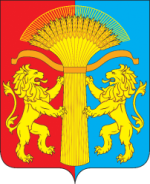 ВЕСТИ КАНСКОГО РАЙОНА ОФИЦИАЛЬНОЕ ПЕЧАТНОЕ ИЗДАНИЕ КАНСКОГО РАЙОНА№ 30
(319)13 ноября2020 г.Председатель Канскогорайонного Совета депутатовКрасноярского края__________________ Н.Г. НеживаяГлава Канского районаКрасноярского края____________А.А. Заруцкий№ строкиКод ведомства, группы, подгруппы, статьи и вида источниковНаименование показателяСумма на 2021 годСумма на 2022 годСумма на 2023 год1234561851 01 02 00 00 00 0000 000Кредиты кредитных организаций в валюте Российской Федерации0,00,00,02851 01 02 00 00 00 0000 700Получение кредитов от кредитных организаций в валюте Российской Федерации0,00,00,03851 01 02 00 00 05 0000 710Получение кредитов от кредитных организаций бюджетами муниципальных районов в валюте Российской Федерации0,00,00,04851 01 02 00 00 00 0000 800Погашение кредитов, предоставленных кредитными организациями в валюте Российской Федерации0,00,00,05851 01 02 00 00 05 0000 810Погашение бюджетами муниципальных районов кредитов от кредитных организаций в валюте Российской Федерации0,00,00,06851 01 03 00 00 00 0000 000Бюджетные кредиты от других бюджетов бюджетной системы Российской Федерации0,00,00,07851 01 03 01 00 00 0000 000Бюджетные кредиты от других бюджетов бюджетной системы Российской Федерации в валюте Российской Федерации0,00,00,08851 01 03 01 00 00 0000 700Получение бюджетных кредитов от других бюджетов бюджетной системы Российской Федерации в валюте Российской Федерации0,00,00,09851 01 03 01 00 05 0000 710Получение кредитов от других бюджетов бюджетной системы Российской Федерации бюджетами муниципальных районов в валюте Российской Федерации0,00,00,010851 01 03 01 00 00 0000 800Погашение бюджетных кредитов, полученных от других бюджетов бюджетной системы Российской Федерации в валюте Российской Федерации0,00,00,011851 01 03 01 00 05 0000 810Погашение бюджетами муниципальных районов кредитов от других бюджетов бюджетной системы Российской Федерации в валюте Российской Федерации0,00,00,012851 01 05 00 00 00 0000 000Изменение остатков средств на счетах по учету средств бюджетов1450,00,00,013851 01 05 00 00 00 0000 500Увеличение остатков средств бюджетов-1142761,1-1088875,3-1048380,914851 01 05 02 00 00 0000 500Увеличение прочих остатков средств бюджетов-1142761,1-1088875,3-1048380,915851 01 05 02 01 00 0000 510Увеличение прочих остатков денежных средств бюджетов-1142761,1-1088875,3-1048380,916851 01 05 02 01 05 0000 510Увеличение прочих остатков денежных средств бюджетов муниципальных районов-1142761,1-1088875,3-1048380,917851 01 05 00 00 00 0000 600Уменьшение остатков средств бюджетов1144211,11088875,31048380,918851 01 05 02 00 00 0000 600Уменьшение прочих остатков средств бюджетов1144211,11088875,31048380,919851 01 05 02 01 00 0000 610Уменьшение прочих остатков денежных средств бюджетов1144211,11088875,31048380,920851 01 05 02 01 05 0000 610Уменьшение прочих остатков денежных средств бюджетов муниципальных районов1144211,11088875,31048380,921851 01 06 00 00 00 0000 000Иные источники внутреннего финансирования дефицитов бюджетов0,00,00,022851 01 06 04 00 00 0000 000Исполнение государственных и муниципальных гарантий0,00,00,023851 01 06 04 01 00 0000 000Исполнение государственных и муниципальных гарантий в валюте Российской Федерации0,00,00,024851 01 06 04 01 00 0000 800Исполнение государственных и муниципальных гарантий в валюте Российской Федерации в случае, если исполнение гарантом государственных и муниципальных гарантий ведёт к возникновению права регрессного требования гаранта к принципалу либо обусловлено уступкой гаранту прав требования бенефициара к принципалу0,00,00,025851 01 06 04 00 05 0000 810Исполнение муниципальных гарантий муниципальных районов в валюте Российской Федерации в случае, если исполнение гарантом муниципальных гарантий ведет к возникновению права регрессного требования гаранта к принципалу либо обусловлено уступкой гаранту прав требования бенефициара к принципалу0,00,00,026851 01 06 05 00 00 0000 000Бюджетные кредиты, предоставленные внутри страны в валюте Российской Федерации0,00,00,027851 01 06 05 00 00 0000 500Предоставление бюджетных кредитов внутри страны в валюте Российской Федерации500,0500,0500,028851 01 06 05 02 00 0000 500Предоставление бюджетных кредитов другим бюджетам бюджетной системы Российской Федерации в валюте Российской Федерации500,0500,0500,029851 01 06 05 02 05 0000 540Предоставление бюджетных кредитов другим бюджетам бюджетной системы Российской Федерации из бюджетов муниципальных районов в валюте Российской Федерации500,0500,0500,030851 01 06 05 00 00 0000 600Возврат бюджетных кредитов, предоставленных внутри страны в валюте Российской Федерации500,0500,0500,031851 01 06 05 02 00 0000 600Возврат бюджетных кредитов, предоставленных другим бюджетам бюджетной системы Российской Федерации в валюте Российской Федерации500,0500,0500,032851 01 06 05 02 05 0000 640Возврат бюджетных кредитов, предоставленных другим бюджетам бюджетной системы Российской Федерации из бюджетов муниципальных районов в валюте Российской Федерации500,0500,0500,033ВСЕГО1450,00,00,0Структура кода классификации доходов бюджетаСтруктура кода классификации доходов бюджетаСтруктура кода классификации доходов бюджетаСтруктура кода классификации доходов бюджетаСтруктура кода классификации доходов бюджетаСтруктура кода классификации доходов бюджетаСтруктура кода классификации доходов бюджетаСтруктура кода классификации доходов бюджетаСтруктура кода классификации доходов бюджетаНаименование кода классификации доходов бюджетаСумма на 2021 годСумма на 2022 годСумма на 2023 годномер строкикод главного администратора доходов бюджетаКод вида доходов бюджетаКод вида доходов бюджетаКод вида доходов бюджетаКод вида доходов бюджетаКод вида доходов бюджетаКод подвида доходов бюджетаКод подвида доходов бюджетаНаименование кода классификации доходов бюджетаСумма на 2021 годСумма на 2022 годСумма на 2023 годномер строкикод главного администратора доходов бюджетагруппа доходовподгруппа доходовстатья доходовподстатья доходовэлемент доходовгруппа подвида доходов бюджетааналитическая группа подвида доходов бюджетаНаименование кода классификации доходов бюджетаСумма на 2021 годСумма на 2022 годСумма на 2023 год12345678910111213100010000000000000000налоговые и неналоговые доходы113 138,0113 780,7115 989,6218210100000000000000Налоги на прибыль, доходы75 646,377 189,079 005,0318210101000000000110Налог на прибыль организаций1 463,01 522,01 522,0418210101010020000110Налог на прибыль организаций, зачисляемый в бюджеты субъектов Российской Федерации по соответствующим ставкам1 463,01 522,01 522,0518210101012020000110Налог на прибыль организаций (за исключением консолидированных групп налогоплательщиков), зачисляемый в бюджеты субъектов Российской Федерации1 463,01 522,01 522,0618210102000010000110Налог на доходы физических лиц74 183,375 667,077 483,0718210102010010000110Налог на доходы физических лиц с доходов, источником которых является налоговый агент, за исключением доходов, в отношении которых исчисление и уплата налога осуществляются в соответствии со статьями 227, 2271 и 228 Налогового кодекса Российской Федерации73 922,575 394,177 198,7818210102020010000110Налог на доходы физических лиц с доходов, полученных от осуществления деятельности физическими лицами, зарегистрированными в качестве индивидуальных предпринимателей, нотариусов, занимающихся частной практикой, адвокатов, учредивших адвокатские кабинеты и других лиц, занимающихся частной практикой в соответствии со статьей 227 Налогового кодекса Российской Федерации58,062,065,0918210102030010000110Налог на доходы физических лиц с доходов, полученных физическими лицами в соответствии со статьей 228 Налогового Кодекса Российской Федерации202,8210,9219,31000010300000000000000налоги на товары (работы, услуги), реализуемые на территории российской федерации58,860,963,31100010302000010000110Акцизы по подакцизным товарам (продукции), производимым на территории Российской Федерации58,860,963,31210010302230010000110Доходы от уплаты акцизов на дизельное топливо, подлежащие распределению между бюджетами субъектов Российской Федерации и местными бюджетами с учетом установленных дифференцированных нормативов отчислений в местные бюджеты27,028,029,31310010302231010000110Доходы от уплаты акцизов на дизельное топливо, подлежащие распределению между бюджетами субъектов Российской Федерации и местными бюджетами с учетом установленных дифференцированных нормативов отчислений в местные бюджеты (по нормативам, установленным Федеральным законом о федеральном бюджете в целях формирования дорожных фондов субъектов Российской Федерации)27,028,029,31410010302240010000110Доходы от уплаты акцизов на моторные масла для дизельных и (или) карбюраторных (инжекторных) двигателей, подлежащие распределению между бюджетами субъектов Российской Федерации и местными бюджетами с учетом установленных дифференцированных нормативов отчислений в местные бюджеты0,20,20,21510010302241010000110Доходы от уплаты акцизов на моторные масла для дизельных и (или) карбюраторных (инжекторных) двигателей, подлежащие распределению между бюджетами субъектов Российской Федерации и местными бюджетами с учетом установленных дифференцированных нормативов отчислений в местные бюджеты (по нормативам, установленным Федеральным законом о федеральном бюджете в целях формирования дорожных фондов субъектов Российской Федерации)0,20,20,21610010302250010000110Доходы от уплаты акцизов на автомобильный бензин, подлежащие распределению между бюджетами субъектов Российской Федерации и местными бюджетами с учетом установленных дифференцированных нормативов отчислений в местные бюджеты35,536,738,31710010302251010000110Доходы от уплаты акцизов на автомобильный бензин, подлежащие распределению между бюджетами субъектов Российской Федерации и местными бюджетами с учетом установленных дифференцированных нормативов отчислений в местные бюджеты (по нормативам, установленным Федеральным законом о федеральном бюджете в целях формирования дорожных фондов субъектов Российской Федерации)35,536,738,31810010302260010000110Доходы от уплаты акцизов на прямогонный бензин, подлежащие распределению между бюджетами субъектов Российской Федерации и местными бюджетами с учетом установленных дифференцированных нормативов отчислений в местные бюджеты-3,9-4,0-4,51910010302261010000110Доходы от уплаты акцизов на прямогонный бензин, подлежащие распределению между бюджетами субъектов Российской Федерации и местными бюджетами с учетом установленных дифференцированных нормативов отчислений в местные бюджеты (по нормативам, установленным Федеральным законом о федеральном бюджете в целях формирования дорожных фондов субъектов Российской Федерации)-3,9-4,0-4,52018210500000000000000Налоги на совокупный доход20 786,119 843,020 233,52118210501000000000110Налог, взимаемый в связи с применением упрощенной системы налогообложения14 948,615 098,015 249,02218210501010010000110Налог, взимаемый с налогоплательщиков, выбравших в качестве объекта налогообложения доходы6 635,46 702,06 769,02318210501011010000110Налог, взимаемый с налогоплательщиков, выбравших в качестве объекта налогообложения доходы6 635,46 702,06 769,02418210501020010000110Налог, взимаемый с налогоплательщиков, выбравших в качестве объекта налогообложения доходы, уменьшенные на величину расходов8 313,28 396,08 480,02518210501021010000110Налог, взимаемый с налогоплательщиков, выбравших в качестве объекта налогообложения доходы, уменьшенные на величину расходов (в том числе минимальный налог, зачисляемый в бюджеты субъектов Российской Федерации)8 313,28 396,08 480,02618210502000020000110Единый налог на вмененный доход для отдельных видов деятельности1 300,00,00,02718210502010020000110Единый налог на вмененный доход для отдельных видов деятельности1 300,00,00,02818210503000010000110Единый сельскохозяйственный налог4 327,54 485,04 694,52918210503010010000110Единый сельскохозяйственный налог4 327,54 485,04 694,53018210504000020000110Налог, взимаемый в связи с применением патентной системы налогообложения210,0260,0290,03118210504020020000110Налог, взимаемый в связи с применением патентной системы налогообложения, зачисляемый в бюджеты муниципальных районов210,0260,0290,03200011100000000000000Доходы от использования имущества, находящегося в государственной и муниципальной собственности13 300,013 300,013 300,03300011105000000000120Доходы, получаемые в виде арендной либо иной платы за передачу в возмездное пользование государственного и муниципального имущества (за исключением имущества автономных учреждений, а также имущества государственных и муниципальных унитарных предприятий, в том числе казённых)13 300,013 300,013 300,03400011105010000000120Доходы, получаемые в виде арендной платы за земельные участки, государственная собственность на которые не разграничена, а также средства от продажи права на заключение договоров аренды указанных земельных участков7 087,07 300,07 300,03585211105013050000120Доходы, получаемые в виде арендной платы за земельные участки, государственная собственность на которые не разграничена и которые расположены в границах сельских поселений и межселенных территорий муниципальных районов, а также средства от продажи права на заключение договоров аренды указанных земельных участков7 087,07 300,07 300,03685211105020000000120Доходы, получаемые в виде арендной платы за земли после разграничения государственной собственности на землю, а также средства от продажи права на заключение договоров аренды указанных земельных участков (за исключением земельных участков бюджетных и автономных учреждений)2 213,02 000,02 000,03785211105025050000120Доходы, получаемые в виде арендной платы, а также средства от продажи права на заключение договоров аренды за земли, находящиеся в собственности муниципальных районов (за исключением земельных участков муниципальных бюджетных и автономных учреждений)2 213,02 000,02 000,03800011105070000000120Доходы от сдачи в аренду имущества, составляющего государственную (муниципальную) казну (за исключением земельных участков)4 000,04 000,04 000,03985211105075050000120Доходы от сдачи в аренду имущества, составляющего казну муниципальных районов (за исключением земельных участков)4 000,04 000,04 000,04004811200000000000000Платежи при пользовании природными ресурсами1 045,01 086,01 086,04104811201000010000120Плата за негативное воздействие на окружающую среду1 045,01 086,01 086,04204811201010010000120Плата за выбросы загрязняющих веществ в атмосферный воздух стационарными объектами255,0255,0255,04304811201030010000120Плата за сбросы загрязняющих веществ в водные объекты261,0261,0261,04404811201040010000120Плата за размещение отходов производства и потребления524,0565,0565,04504811201041010000120Плата за размещение твердых коммунальных отходов514,0555,0555,04604811201042010000120Плата за размещение отходов производства10,010,010,04704811201070010000120Плата за выбросы загрязняющих веществ, образующихся при сжигании на факельных установках и (или) рассеивании попутного нефтяного газа5,05,05,04800011300000000000000Доходы от оказания платных услуг (работ) и компенсации затрат государства156,3156,3156,34900011302000000000130Прочие доходы   от компенсации затрат государства156,3156,3156,35085511302995050000130Прочие доходы   от компенсации затрат бюджетов муниципальных районов156,3156,3156,35185611302995050000130Прочие доходы   от компенсации затрат бюджетов муниципальных районов0,00,00,05200011400000000000000Доходы от продажи материальных и нематериальных активов660,0660,0660,05300011402000000000000Доходы от реализации имущества, находящегося в государственной и муниципальной собственности (за исключением движимого имущества бюджетных и автономных учреждений, а также имущества государственных и муниципальных унитарных предприятий, в том числе казенных)500,0500,0500,05400011402050050000410Доходы от реализации имущества, находящегося в собственности муниципальных районов (за исключением движимого имущества муниципальных бюджетных и автономных учреждений, а также имущества муниципальных унитарных предприятий, в том числе казенных), в части реализации основных средств по указанному имуществу500,0500,0500,05585211402053050000410Доходы от реализации иного имущества, находящегося в собственности муниципальных районов (за исключением имущества муниципальных бюджетных и автономных учреждений, а также имущества муниципальных унитарных предприятий, в том числе казенных), в части реализации основных средств по указанному имуществу500,0500,0500,05600011406000000000430Доходы от продажи земельных участков, находящихся в государственной и муниципальной собственности160,0160,0160,05700011406010000000430Доходы от продажи земельных участков, государственная собственность на которые не разграничена160,0160,0160,05885211406013050000430Доходы от продажи земельных участков, государственная собственность на которые не разграничена и которые расположены в границах сельских поселений и межселенных территорий муниципальных районов160,0160,0160,05900011600000000000140Штрафы, санкции, возмещение ущерба1 485,51 485,51 485,56000020000000000000000безвозмездные поступления1 029 123,1974 594,6931 891,36100020200000000000000Безвозмездные поступления от других бюджетов системы Российской Федерации1 026 028,8971 500,3931 826,36285120210000000000150Дотации бюджетам бюджетной системы Российской Федерации394 293,6324 434,2324 434,26385120215001000000150Дотации на выравнивание бюджетной обеспеченности349 297,0279 437,6279 437,66485120215001050000150Дотации бюджетам муниципальных районов на выравнивание бюджетной обеспеченности349 297,0279 437,6279 437,66585120215002000000150Дотации бюджетам на поддержку мер по обеспечению сбалансированности бюджетов44 996,644 996,644 996,66685120215002050000150Дотации бюджетам муниципальных районов на поддержку мер по обеспечению сбалансированности бюджетов44 996,644 996,644 996,66785120220000000000000Субсидии бюджетам бюджетной системы Российской Федерации (межбюджетные субсидии)48 669,350 496,131 816,76885122025097000000150Субсидии бюджетам муниципальных районов на создание в общеобразовательных организациях, расположенных в сельской местности и малых городах, условий для занятий физической культурой и спортом3 312,50,00,06985122025097050000150Субсидии бюджетам муниципальных районов на создание в общеобразовательных организациях, расположенных в сельской местности и малых городах, условий для занятий физической культурой и спортом3 312,50,00,07085122025169000000150Субсидии бюджетам муниципальных районов на создание (обновление) материально-технической базы для реализации основных и дополнительных общеобразовательных программ цифрового и гуманитарного профилей в общеобразовательных организациях, расположенных в сельской местности и малых городах1 954,39 161,0458,17185122025169050000150Субсидии бюджетам муниципальных районов на создание (обновление) материально-технической базы для реализации основных и дополнительных общеобразовательных программ цифрового и гуманитарного профилей в общеобразовательных организациях, расположенных в сельской местности и малых городах1 954,39 161,0458,17285122025210000000150Субсидии бюджетам муниципальных районов на внедрение целевой модели цифровой образовательной среды в общеобразовательных организациях и профессиональных образовательных организациях1 930,80,00,07385122025210050000150Субсидии бюджетам муниципальных районов на внедрение целевой модели цифровой образовательной среды в общеобразовательных организациях и профессиональных образовательных организациях1 930,80,00,07485122025299000000150Субсидии бюджетам муниципальных образований на обустройство и восстановление воинских захоронений в рамках подпрограммы «Поддержка муниципальных проектов по благоустройству территорий и повышению активности населения в решении вопросов местного значения» государственной программы Красноярского края «Содействие развитию местного самоуправления»63,00,00,07585122025299050000150Субсидии бюджетам муниципальных образований на обустройство и восстановление воинских захоронений в рамках подпрограммы «Поддержка муниципальных проектов по благоустройству территорий и повышению активности населения в решении вопросов местного значения» государственной программы Красноярского края «Содействие развитию местного самоуправления»63,00,00,07685122025304000000150Субсидии бюджетам муниципальных районов на организацию бесплатного горячего питания обучающихся, получающих начальное общее образование в государственных и муниципальных образовательных организациях14 425,314 815,24 678,57785122025304050000150Субсидии бюджетам муниципальных районов на организацию бесплатного горячего питания обучающихся, получающих начальное общее образование в государственных и муниципальных образовательных организациях14 425,314 815,24 678,57885120220999000000150Прочие субсидии26 983,426 519,926 680,17985120220999050000150Прочие субсидии бюджетам муниципальных районов26 983,426 519,926 680,18085120230000000000000Субвенции бюджетам бюджетной системы Российской Федерации583 065,9596 570,0575 575,48185120230024000000150Субвенции местным бюджетам на выполнение передаваемых полномочий субъектов Российской Федерации582 315,5595 679,2574 845,58285120230024050000150Субвенции бюджетам муниципальных районов на выполнение передаваемых полномочий субъектов Российской Федерации582 315,5595 679,2574 845,58385120235118000000150Субвенции бюджетам на осуществление первичного воинского учета на территориях, где отсутствуют военные комиссариаты729,9729,9729,98485120235118050000150Субвенции бюджетам муниципальных районов на осуществление первичного воинского учета на территориях, где отсутствуют военные комиссариаты729,9729,9729,98585120235120000000150Субвенции бюджетам на осуществление полномочий по составлению (изменению) списков кандидатов в присяжные заседатели федеральных судов общей юрисдикции в Российской Федерации20,5160,90,08685120235120050000150Субвенции бюджетам муниципальных районов на осуществление полномочий по составлению (изменению) списков кандидатов в присяжные заседатели федеральных судов общей юрисдикции в Российской Федерации20,5160,90,08700020240000000000150Иные межбюджетные трансферты3 094,33 094,365,08800020240014000000150Межбюджетные трансферты, передаваемые бюджетам муниципальных образований на осуществление части полномочий по решению вопросов местного значения в соответствии с заключёнными соглашениями3 094,33 094,365,08900020240014050000150Межбюджетные трансферты, передаваемые бюджетам муниципальных районов из бюджетов поселений на осуществление части полномочий по решению вопросов местного значения в соответствии с заключенными соглашениями3 094,33 094,365,09085020240014050610150Межбюджетные трансферты, передаваемые бюджетам муниципальных районов из бюджетов поселений на осуществление полномочий по внешнему муниципальному финансовому контролю в соответствии с заключенными соглашениями668,7668,70,09185220240014050630150Межбюджетные трансферты, передаваемые бюджетам муниципальных районов из бюджетов поселений на осуществление полномочий по организации в границах поселения электро-, тепло-, газо- и водоснабжения населения, водоотведения в соответствии с заключёнными соглашениями873,8873,80,09285220240014050640150Межбюджетные трансферты, передаваемые бюджетам муниципальных районов из бюджетов поселений на осуществление части полномочий по определению специализированной службы по вопросам похоронного дела в соответствии с заключёнными соглашениями0,00,00,09385220240014050650150Межбюджетные трансферты, передаваемые бюджетам муниципальных районов из бюджетов поселений на осуществление полномочий в области жилищной комиссии и создания условий для жилищного строительства в соответствии с заключенными соглашениями873,9873,90,09485120240014050660150Межбюджетные трансферты, передаваемые бюджетам муниципальных районов из бюджетов поселений на осуществление полномочий в области ведения электронного бюджета в соответствии с заключенными соглашениями612,9612,90,09585220240014058620150Межбюджетные трансферты, передаваемые бюджетам муниципальных районов из бюджетов поселений на осуществление части полномочий по созданию условий для организации досуга и обеспечения жителей услугами организации культуры в соответствии с заключенными соглашениями65,065,065,09600000000000000000000доходы районного бюджета - всего1 142 261,11 088 375,31 047 880,9Номер строкиКоды главных админ. доходовКоды бюджетной классификацииНаименование кода классификации доходов бюджета12341850850Счетная палата Канского района Красноярского края28501 13 02995 05 0000 130Прочие доходы от компенсации затрат бюджетов муниципальных районов38502 02 40014 05 0610 150Межбюджетные трансферты, передаваемые бюджетам муниципальных районов из бюджетов поселений на осуществление части полномочий по решению вопросов местного значения в соответствии с заключенными соглашениями (Межбюджетные трансферты, передаваемые бюджетам муниципальных районов из бюджетов поселений на осуществление полномочий по внешнему муниципальному финансовому контролю в соответствии с заключенными соглашениями)4851851Муниципальное казённое учреждение "Финансовое управление администрации Канского района"58511 11 03050 05 0000 120Проценты, полученные от предоставления бюджетных кредитов внутри страны за счет средств бюджетов муниципальных районов68511 13 02995 05 0000 130Прочие доходы   от компенсации затрат бюджетов муниципальных районов78511 16 07090 05 0000 140Иные штрафы, неустойки, пени, уплаченные в соответствии с законом или договором в случае неисполнения или ненадлежащего исполнения обязательств перед муниципальным органом, (муниципальным казенным учреждением) муниципального района88511 17 01050 05 0000 180Невыясненные поступления, зачисляемые в бюджеты муниципальных районов98511 17 05050 05 0000 180Прочие неналоговые доходы бюджетов муниципальных районов108512 02 15001 05 0000 150Дотации бюджетам муниципальных районов на выравнивание бюджетной обеспеченности118512 02 15001 05 2711 150Дотации бюджетам муниципальных районов на выравнивание бюджетной обеспеченности (Дотации на выравнивание бюджетной обеспеченности муниципальных районов (городских округов) в рамках подпрограммы «Создание условий для эффективного и ответственного управления муниципальными финансами, повышения устойчивости бюджетов муниципальных образований» государственной программы Красноярского края «Управление государственными финансами»)128512 02 15001 05 2712 150Дотации бюджетам муниципальных районов на выравнивание бюджетной обеспеченности (Дотации на выравнивание бюджетной обеспеченности поселений в рамках подпрограммы «Создание условий для эффективного и ответственного управления муниципальными финансами, повышения устойчивости бюджетов муниципальных образований Красноярского края» государственной программы Красноярского края «Управление государственными финансами»)138512 02 15002 05 0000 150Дотации бюджетам муниципальных районов на поддержку мер по обеспечению сбалансированности бюджетов148512 02 15009 05 0000 150Дотации бюджетам муниципальных районов на частичную компенсацию дополнительных расходов на повышение оплаты труда работников бюджетной сферы и иные цели158512 02 19999 05 0000 150Прочие дотации бюджетам муниципальных районов168512 02 25097 05 0000 150Субсидии бюджетам муниципальных районов на создание в общеобразовательных организациях, расположенных в сельской местности и малых городах, условий для занятий физической культурой и спортом178512 02 25169 05 0000 150Субсидии бюджетам муниципальных районов на создание (обновление) материально-технической базы для реализации основных и дополнительных общеобразовательных программ цифрового и гуманитарного профилей в общеобразовательных организациях, расположенных в сельской местности и малых городах188512 02 25210 05 0000 150Субсидии бюджетам муниципальных районов на внедрение целевой модели цифровой образовательной среды в общеобразовательных организациях и профессиональных образовательных организациях198512 02 25299 05 0000 150Субсидии бюджетам муниципальных образований на обустройство и восстановление воинских захоронений в рамках подпрограммы «Поддержка муниципальных проектов по благоустройству территорий и повышению активности населения в решении вопросов местного значения» государственной программы Красноярского края «Содействие развитию местного самоуправления»208512 02 25304 05 0000 150Субсидии бюджетам муниципальных районов на организацию бесплатного горячего питания обучающихся, получающих начальное общее образование в государственных и муниципальных образовательных организациях218512 02 25467 05 0000 150Субсидии бюджетам муниципальных районов на обеспечение развития и укрепления материально-технической базы домов культуры в населенных пунктах с числом жителей до 50 тысяч человек228512 02 25497 05 0000 150Субсидии бюджетам муниципальных образований на реализацию мероприятий по обеспечению жильем молодых семей238512 02 25519 05 0000 150Субсидии бюджетам муниципальных образований на поддержку отрасли культуры248512 02 25555 05 0000 150Субсидии бюджетам муниципальных районов на реализацию программ формирования современной городской среды258512 0229999 05 1035 150Прочие субсидии бюджетам муниципальных образований Красноярского края (Субсидии на частичное финансирование (возмещение) расходов на повышение с 1 октября 2020 года размеров оплаты труда отдельным категориям работников бюджетной сферы Красноярского края по министерству финансов Красноярского края в рамках непрограммных расходов отдельных органов исполнительной власти)268512 0229999 05 1036 150Прочие субсидии бюджетам муниципальных образований Красноярского края (Субсидии на частичное финансирование (возмещение) расходов на повышение с 1 июня 2020 года размеров оплаты труда отдельным категориям работников бюджетной сферы Красноярского края по министерству финансов Красноярского края в рамках непрограммных расходов отдельных органов исполнительной власти)278512 0229999 05 1048 150Прочие субсидии бюджетам муниципальных образований Красноярского края (Субсидии на частичное финансирование (возмещение) расходов на повышение размеров оплаты труда отдельным категориям работников бюджетной сферы Красноярского края, для которых указами Президента Российской Федерации предусмотрено повышение оплаты труда, по министерству финансов Красноярского края в рамках непрограммных расходов отдельных органов исполнительной власти)288512 0229999 05 1049 150Прочие субсидии бюджетам муниципальных районов (Субсидии бюджетам муниципальных образований Красноярского края на частичное финансирование (возмещение) расходов на региональные выплаты и выплаты, обеспечивающие уровень заработной платы работников бюджетной сферы не ниже размера минимальной заработной платы (минимального размера оплаты труда), по министерству финансов Красноярского края в рамках непрограммных расходов отдельных органов исполнительной власти)298512 0229999 05 1060 150Прочие субсидии бюджетам муниципальных районов (Субсидии бюджетам муниципальных образований на реализацию мероприятий, направленных на повышение безопасности дорожного движения, за счет средств дорожного фонда Красноярского края в рамках подпрограммы «Региональные проекты в области дорожного хозяйства, реализуемые в рамках национальных проектов» государственной программы Красноярского края «Развитие транспортной системы»)308512 0229999 05 2138 150Прочие субсидии бюджетам муниципальных районов (Государственная поддержка художественных народных ремесел и декоративно-прикладного искусства на территории Красноярского края в рамках подпрограммы «Поддержка искусства и народного творчества» государственной программы Красноярского края «Развитие культуры и туризма»)318512 02 29999 05 7395 150Прочие субсидии бюджетам муниципальных районов (Субсидии бюджетам муниципальных образований на осуществление дорожной деятельности в целях решения задач социально-экономического развития территорий за счет средств дорожного фонда Красноярского края в рамках подпрограммы «Дороги Красноярья» государственной программы Красноярского края «Развитие транспортной системы»)328512 02 29999 05 7397 150Прочие субсидии бюджетам муниципальных районов (Субсидии бюджетам муниципальных образований на частичное финансирование (возмещение) расходов муниципальных образований края на выплаты врачам (включая санитарных врачей), медицинским сестрам диетическим, шеф-поварам, старшим воспитателям муниципальных загородных оздоровительных лагерей, оплату услуг по санитарно-эпидемиологической оценке обстановки муниципальных загородных оздоровительных лагерей, оказанных на договорной основе, в случае отсутствия в муниципальных загородных оздоровительных лагерях санитарных врачей в рамках подпрограммы «Развитие дошкольного, общего и дополнительного образования» государственной программы Красноярского края «Развитие образования»)338512 02 29999 05 7398 150Прочие субсидии бюджетам муниципальных районов (Субсидии бюджетам муниципальных образований на проведение мероприятий, направленных на обеспечение безопасного участия детей в дорожном движении в рамках подпрограммы «Региональные проекты в области дорожного хозяйства, реализуемые в рамках национальных проектов» государственной программы Красноярского края «Развитие транспортной системы»)348512 02 29999 05 7412 150Прочие субсидии бюджетам муниципальных районов (Субсидии бюджетам муниципальных образований края на обеспечение первичных мер пожарной безопасности в рамках подпрограммы «Предупреждение, спасение, помощь населению в чрезвычайных ситуациях» государственной программы Красноярского края «Защита от чрезвычайных ситуаций природного и техногенного характера и обеспечение безопасности населения»)358513 02 29999 05 7414 150Прочие субсидии бюджетам муниципальных районов (Субсидии бюджетам муниципальных образований края на создание пожарных водоемов в рамках подпрограммы «Предупреждение, спасение, помощь населению в чрезвычайных ситуациях» государственной программы Красноярского края «Защита от чрезвычайных ситуаций природного и техногенного характера и обеспечение безопасности населения»)368512 02 29999 05 7418 150Прочие субсидии бюджетам муниципальных районов (Субсидии бюджетам муниципальных районов и городских округов Красноярского края на поддержку спортивных клубов по месту жительства в рамках подпрограммы «Развитие массовой физической культуры и спорта» государственной программы Красноярского края «Развитие физической культуры и спорта»)378512 02 29999 05 7437 150Прочие субсидии бюджетам муниципальных районов (Субсидии бюджетам муниципальных районов и городских округов Красноярского края на модернизацию и укрепление материально-технической базы муниципальных физкультурно-спортивных организаций и муниципальных образовательных организаций, осуществляющих деятельность в области физической культуры и спорта, в рамках подпрограммы «Развитие массовой физической культуры и спорта» государственной программы Красноярского края «Развитие физической культуры и спорта»)388512 02 29999 05 7442 150Прочие субсидии бюджетам муниципальных районов (Субсидии бюджетам муниципальных районов края на организацию бесплатного горячего питания обучающихся, получающих начальное общее образование в муниципальных образовательных организациях, в рамках подпрограммы «Развитие дошкольного, общего и дополнительного образования» государственной программы Красноярского края «Развитие образования»)398512 02 29999 05 7454 150Прочие субсидии бюджетам муниципальных районов (Субсидии бюджетам муниципальных образований на развитие системы патриотического воспитания в рамках деятельности муниципальных молодежных центров в рамках подпрограммы «Патриотическое воспитание молодежи» государственной программы Красноярского края «Молодежь Красноярского края в XXI веке»)408512 02 29999 05 7456 150Прочие субсидии бюджетам муниципальных районов (Субсидии бюджетам муниципальных образований на поддержку деятельности муниципальных молодежных центров в рамках подпрограммы «Вовлечение молодежи в социальную практику» государственной программы Красноярского края «Молодежь Красноярского края в XXI веке»)418512 02 29999 05 7459 150Прочие субсидии бюджетам муниципальных районов (Субсидии бюджетам муниципальных образований на софинансирование муниципальных программ формирования современной городской (сельской) среды в поселениях в рамках подпрограммы «Благоустройство дворовых и общественных территорий муниципальных образований» государственной программы Красноярского края «Содействие органам местного самоуправления в формировании современной городской среды»)428512 02 29999 05 7463 150Прочие субсидии бюджетам муниципальных районов (Субсидии бюджетам муниципальных образований на организацию (строительство) мест (площадок) накопления отходов потребления и приобретение контейнерного оборудования в рамках подпрограммы «Обращение с отходами» государственной программы Красноярского края «Охрана окружающей среды, воспроизводство природных ресурсов»)438512 02 29999 05 7466 150Прочие субсидии бюджетам муниципальных районов (Субсидии бюджетам муниципальных образований на подготовку документов территориального планирования и градостроительного зонирования (внесение в них изменений), на разработку документации по планировке территории в рамках подпрограммы «Стимулирование жилищного строительства» государственной программы Красноярского края «Создание условий для обеспечения доступным и комфортным жильем граждан»)448512 02 29999 05 7475 150Прочие субсидии бюджетам муниципальных районов (Субсидии бюджетам муниципальных образований на обеспечение деятельности муниципальных архивов края в рамках подпрограммы «Развитие архивного дела» государственной программы Красноярского края «Развитие культуры и туризма»)458512 02 29999 05 7481 150Прочие субсидии бюджетам муниципальных районов (Субсидии бюджетам муниципальных образований на реализацию социокультурных проектов муниципальными учреждениями культуры и образовательными организациями в области культуры в рамках подпрограммы «Поддержка искусства и народного творчества» государственной программы Красноярского края «Развитие культуры и туризма»)468512 02 29999 05 7482 150Прочие субсидии бюджетам муниципальных районов (Предоставление субсидий бюджетам муниципальных образований для постоянно действующих коллективов самодеятельного художественного творчества Красноярского края (любительским творческим коллективам) на поддержку творческих фестивалей и конкурсов, в том числе для детей и молодежи, в рамках подпрограммы «Поддержка искусства и народного творчества» государственной программы Красноярского края «Развитие культуры и туризма»)478512 02 29999 05 7484 150Прочие субсидии бюджетам муниципальных районов (Предоставление субсидий бюджетам муниципальных образований на создание (реконструкцию) и капитальный ремонт культурно-досуговых учреждений в сельской местности в рамках подпрограммы «Обеспечение реализации государственной программы и прочие мероприятия» государственной программы Красноярского края «Развитие культуры и туризма»)488512 02 29999 05 7488 150Прочие субсидии бюджетам муниципальных районов (Субсидии бюджетам муниципальных образований на комплектование книжных фондов библиотек муниципальных образований Красноярского края в рамках подпрограммы «Обеспечение реализации государственной программы и прочие мероприятия» государственной программы Красноярского края «Развитие культуры и туризма»)498512 02 29999 05 7492 150Прочие субсидии бюджетам муниципальных районов (Субсидии бюджетам муниципальных образований на реализацию мероприятий, направленных на повышение безопасности дорожного движения, в рамках подпрограммы «Повышение безопасности дорожного движения» государственной программы Красноярского края «Развитие транспортной системы»)508512 02 29999 05 7507 150Прочие субсидии бюджетам муниципальных районов (Субсидии бюджетам муниципальных образований на ремонт автомобильных дорог общего пользования местного значения, являющихся подъездами к садоводческим, огородническим некоммерческим товариществам, за счет средств дорожного фонда Красноярского края в рамках подпрограммы «Дороги Красноярья» государственной программы Красноярского края «Развитие транспортной системы»)518512 02 29999 05 7508 150Прочие субсидии бюджетам муниципальных районов (Субсидии бюджетам муниципальных образований на содержание автомобильных дорог общего пользования местного значения за счет средств дорожного фонда Красноярского края в рамках подпрограммы «Дороги Красноярья» государственной программы Красноярского края «Развитие транспортной системы»)528512 02 29999 05 7509 150Прочие субсидии бюджетам муниципальных районов (Субсидии бюджетам муниципальных образований на капитальный ремонт и ремонт автомобильных дорог общего пользования местного значения за счет средств дорожного фонда Красноярского края в рамках подпрограммы «Дороги Красноярья» государственной программы Красноярского края «Развитие транспортной системы»)538512 02 29999 05 7510 150Прочие субсидии бюджетам муниципальных районов (Субсидии бюджетам муниципальных образований на мероприятия по развитию добровольной пожарной охраны в рамках подпрограммы "Предупреждение, спасение, помощь населению в чрезвычайных ситуациях" государственной программы Красноярского края)548512 02 29999 05 7511 150Прочие субсидии бюджетам муниципальных районов (Субсидии бюджетам муниципальных образований на выравнивание обеспеченности муниципальных образований Красноярского края по реализации ими отдельных расходных обязательств в рамках подпрограммы «Создание условий для эффективного и ответственного управления муниципальными финансами, повышения устойчивости бюджетов муниципальных образований Красноярского края» государственной программы Красноярского края «Управление государственными финансами»)558512 02 29999 05 7555 150Прочие субсидии бюджетам муниципальных районов (Субсидии бюджетам муниципальных образований на организацию и проведение акарицидных обработок мест массового отдыха населения в рамках подпрограммы «Профилактика заболеваний и формирование здорового образа жизни. Развитие первичной медико-санитарной помощи, паллиативной помощи и совершенствование системы лекарственного обеспечения» государственной программы Красноярского края «Развитие здравоохранения»)568512 02 29999 05 7562 150Прочие субсидии бюджетам муниципальных районов (Субсидии бюджетам муниципальных образований на проведение реконструкции или капитального ремонта зданий муниципальных общеобразовательных организаций Красноярского края, находящихся в аварийном состоянии, в рамках подпрограммы «Развитие дошкольного, общего и дополнительного образования» государственной программы Красноярского края «Развитие образования»)578512 02 29999 05 7563 150Прочие субсидии бюджетам муниципальных районов (Субсидии бюджетам муниципальных образований на проведение работ в общеобразовательных организациях с целью приведения зданий и сооружений в соответствие требованиям надзорных органов в рамках подпрограммы «Развитие дошкольного, общего и дополнительного образования» государственной программы Красноярского края «Развитие образования»)588512 02 29999 05 7571 150Прочие субсидии бюджетам муниципальных районов (Субсидии бюджетам муниципальных образований на финансирование расходов по капитальному ремонту, реконструкции находящихся в муниципальной собственности объектов коммунальной инфраструктуры, источников тепловой энергии и тепловых сетей, объектов электросетевого хозяйства и источников электрической энергии, а также на приобретение технологического оборудования, спецтехники для обеспечения функционирования систем теплоснабжения, электроснабжения, водоснабжения, водоотведения и очистки сточных вод в рамках подпрограммы «Модернизация, реконструкция и капитальный ремонт объектов коммунальной инфраструктуры муниципальных образований» государственной программы Красноярского края «Реформирование и модернизация жилищно-коммунального хозяйства и повышение энергетической эффективности»)598512 02 29999 05 7572 150Прочие субсидии бюджетам муниципальных районов (Субсидии бюджетам муниципальных образований на строительство и (или) реконструкцию объектов коммунальной инфраструктуры, находящихся в муниципальной собственности, используемых в сфере водоснабжения, водоотведения, в рамках подпрограммы «Чистая вода» государственной программы Красноярского края «Реформирование и модернизация жилищно-коммунального хозяйства и повышение энергетической эффективности»)608512 02 29999 05 7600 150Прочие субсидии бюджетам муниципальных районов (Субсидии бюджетам муниципальных образований на выполнение работ по предотвращению возгорания лигнина на полигоне лигнинохранилища в рамках подпрограммы "Обращение с отходами" государственной программы Красноярского края «Охрана окружающей среды, воспроизводство природных ресурсов»)618512 02 29999 05 7607 150Прочие субсидии бюджетам муниципальных районов (Субсидии бюджетам муниципальных образований с устойчивым экономическим развитием на реализацию муниципальных программ развития субъектов малого и среднего предпринимательства в рамках подпрограммы «Развитие субъектов малого и среднего предпринимательства» государственной программы Красноярского края «Развитие инвестиционной деятельности, малого и среднего предпринимательства»)628512 02 29999 05 7641 150Прочие субсидии бюджетам муниципальных районов (Субсидии бюджетам муниципальных образований на осуществление расходов, направленных на реализацию мероприятий по поддержке местных инициатив территорий городских и сельских поселений, в рамках подпрограммы «Поддержка местных инициатив» государственной программы Красноярского края «Содействие развитию местного самоуправления»)638512 02 29999 05 7645 150Прочие субсидии бюджетам муниципальных районов (Субсидии бюджетам муниципальных образований на создание условий для развития услуг связи в малочисленных и труднодоступных населенных пунктах края в рамках подпрограммы «Инфраструктура информационного общества и электронного правительства» государственной программы Красноярского края «Развитие информационного общества»)648512 02 29999 05 7741 150Прочие субсидии бюджетам муниципальных районов (Субсидии бюджетам муниципальных образований края на реализацию проектов по благоустройству территорий сельских населенных пунктов и городских поселений с численностью населения не более 10000 человек, инициированных гражданами соответствующего населенного пункта, поселения, в рамках подпрограммы  «Поддержка муниципальных проектов по благоустройству территорий и повышению активности населения в решении вопросов местного значения» государственной программы Красноярского края «Содействие развитию местного самоуправления»)658512 02 29999 05 7749 150Прочие субсидии бюджетам муниципальных районов (Субсидии бюджетам муниципальных образований края для реализации проектов по решению вопросов местного значения сельских поселений в рамках подпрограммы «Поддержка муниципальных проектов по благоустройству территорий и повышению активности населения в решении вопросов местного значения» государственной программы Красноярского края «Содействие развитию местного самоуправления»)668512 02 29999 05 7840 150Прочие субсидии бюджетам муниципальных районов (Субсидии бюджетам муниципальных образований на осуществление (возмещение) расходов, направленных на развитие и повышение качества работы муниципальных учреждений, предоставление новых муниципальных услуг, повышение их качества, в рамках подпрограммы «Поддержка внедрения стандартов предоставления (оказания) муниципальных услуг и повышения качества жизни населения» государственной программы Красноярского края «Содействие развитию местного самоуправления»)67851202 30024 05 0289 150Субвенции бюджетам муниципальных районов на выполнение передаваемых полномочий субъектов Российской Федерации  (Субвенции бюджетам муниципальных образований на организацию и осуществление деятельности по опеке и попечительству в отношении совершеннолетних граждан, а также в сфере патронажа (в соответствии с Законом края от 11 июля 2019 года № 7-2988) в рамках подпрограммы «Повышение качества и доступности социальных услуг» государственной программы Красноярского края «Развитие системы социальной поддержки граждан»)68851202 30024 05 2438 150Субвенции бюджетам муниципальных районов на выполнение передаваемых полномочий субъектов Российской Федерации (Субсидии гражданам, ведущим личное подсобное хозяйство на территории края, на возмещение части затрат на уплату процентов по кредитам, полученным на срок до 5 лет (в соответствии с Законом края от 27 декабря 2005 года № 17-4397), в рамках подпрограммы «Развитие малых форм хозяйствования и сельскохозяйственной кооперации» государственной программы Красноярского края «Развитие сельского хозяйства и регулирование рынков сельскохозяйственной продукции, сырья и продовольствия»)69851202 30024 05 4690 150Субвенции бюджетам муниципальных районов и городских округов на проведение Всероссийской переписи населения 2020 года (в соответствии с Законом края от 26 марта 2020 года № 9-3762) по министерству экономики и регионального развития Красноярского края в рамках непрограммных расходов отдельных органов исполнительной власти (Субвенции на проведение Всероссийской переписи населения 2020 года в соответствии с Законом края от 26 марта 2020 года № 9-3762)70851202 30024 05 5304 150Субвенции бюджетам муниципальных районов на выполнение передаваемых полномочий субъектов Российской Федерации на организацию бесплатного горячего питания обучающихся, получающих начальное общее образование в государственных и муниципальных образовательных организациях (Субвенции на организацию бесплатного горячего питания в рамках подпрограммы «Развитие дошкольного, общего и дополнительного образования» государственной программы Красноярского края «Развитие образования»)71851202 30024 05 7408 150Субвенции бюджетам муниципальных районов на выполнение передаваемых полномочий субъектов Российской Федерации (Субвенции бюджетам муниципальных образований на обеспечение государственных гарантий реализации прав на получение общедоступного и бесплатного дошкольного образования в муниципальных дошкольных образовательных организациях, находящихся на территории края, общедоступного и бесплатного дошкольного образования в муниципальных общеобразовательных организациях, находящихся на территории края, в части обеспечения деятельности административно-хозяйственного, учебно-вспомогательного персонала и иных категорий работников образовательных организаций, участвующих в реализации общеобразовательных программ в соответствии с федеральными государственными образовательными стандартами, в рамках подпрограммы «Развитие дошкольного, общего и дополнительного образования» государственной программы Красноярского края «Развитие образования»)72851202 30024 05 7409 150Субвенции бюджетам муниципальных районов на выполнение передаваемых полномочий субъектов Российской Федерации (Субвенции бюджетам муниципальных образований на обеспечение государственных гарантий реализации прав на получение общедоступного и бесплатного начального общего, основного общего, среднего общего образования в муниципальных общеобразовательных организациях, находящихся на территории края, обеспечение дополнительного образования детей в муниципальных общеобразовательных организациях, находящихся на территории края, в части обеспечения деятельности административно-хозяйственного, учебно-вспомогательного персонала и иных категорий работников образовательных организаций, участвующих в реализации общеобразовательных программ в соответствии с федеральными государственными образовательными стандартами, в рамках подпрограммы «Развитие дошкольного, общего и дополнительного образования» государственной программы Красноярского края «Развитие образования»)73851202 30024 05 7429 150Субвенции бюджетам муниципальных районов на выполнение передаваемых полномочий субъектов Российской Федерации (Субвенции бюджетам муниципальных образований на осуществление государственных полномочий по осуществлению уведомительной регистрации коллективных договоров и территориальных соглашений и контроля за их выполнением (в соответствии с Законом края от 30 января 2014 года № 6-2056) по министерству экономики и регионального развития Красноярского края в рамках непрограммных расходов отдельных органов исполнительной власти)74851202 30024 05 7514 150Субвенции бюджетам муниципальных районов на выполнение передаваемых полномочий субъектов Российской Федерации (Субвенции бюджетам муниципальных районов на выполнение передаваемых полномочий субъектов Российской Федерации (Субвенции бюджетам муниципальных образований на выполнение государственных полномочий по созданию и обеспечению деятельности административных комиссий (в соответствии с Законом края от 23 апреля 2009 года № 8-3170) в рамках непрограммных расходов органов судебной власти)75851202 30024 05 7517 150Субвенции бюджетам муниципальных районов на выполнение передаваемых полномочий субъектов Российской Федерации (Субвенции бюджетам муниципальных районов края на выполнение отдельных государственных полномочий по решению вопросов поддержки сельскохозяйственного производства (в соответствии с Законом края от 27 декабря 2005 года № 17-4397) в рамках подпрограммы «Обеспечение реализации государственной программы и прочие мероприятия» государственной программы Красноярского края «Развитие сельского хозяйства и регулирование рынков сельскохозяйственной продукции, сырья и продовольствия»)76851202 30024 05 7518 150Субвенции бюджетам муниципальных районов на выполнение передаваемых полномочий субъектов Российской Федерации (Субвенции бюджетам муниципальных районов и городских округов края на выполнение отдельных государственных полномочий по организации проведения мероприятий по отлову и содержанию безнадзорных животных (в соответствии с Законом края от 13 июня 2013 года № 4-1402) в рамках подпрограммы «Обеспечение общих условий функционирования отраслей агропромышленного комплекса» государственной программы Красноярского края «Развитие сельского хозяйства и регулирование рынков сельскохозяйственной продукции, сырья и продовольствия»)77851202 30024 05 7519 150Субвенции бюджетам муниципальных районов на выполнение передаваемых полномочий субъектов Российской Федерации (Субвенции бюджетам муниципальных образований на осуществление государственных полномочий в области архивного дела, переданных органам местного самоуправления Красноярского края (в соответствии с Законом края от 21 декабря 2010 года № 11-5564), в рамках подпрограммы «Развитие архивного дела» государственной программы Красноярского края «Развитие культуры и туризма»)78851202 30024 05 7552 150Субвенции бюджетам муниципальных районов на выполнение передаваемых полномочий субъектов Российской Федерации (Субвенции бюджетам муниципальных образований на осуществление государственных полномочий по организации и осуществлению деятельности по опеке и попечительству в отношении несовершеннолетних (в соответствии с Законом края от 20 декабря 2007 года № 4-1089) в рамках подпрограммы «Государственная поддержка детей-сирот, расширение практики применения семейных форм воспитания» государственной программы Красноярского края «Развитие образования»)79851202 30024 05 7554 150Субвенции бюджетам муниципальных районов на выполнение передаваемых полномочий субъектов Российской Федерации (Субвенции бюджетам муниципальных образований на исполнение государственных полномочий по осуществлению присмотра и ухода за детьми-инвалидами, детьми-сиротами и детьми, оставшимися без попечения родителей, а также за детьми с туберкулезной интоксикацией, обучающимися в муниципальных образовательных организациях, реализующих образовательную программу дошкольного образования, без взимания родительской платы (в соответствии с Законом края от 27 декабря 2005 года № 17-4379) в рамках подпрограммы «Развитие дошкольного, общего и дополнительного образования» государственной программы Красноярского края «Развитие образования»)80851202 30024 05 7564 150Субвенции бюджетам муниципальных районов на выполнение передаваемых полномочий субъектов Российской Федерации (Субвенции бюджетам муниципальных образований на обеспечение государственных гарантий реализации прав на получение общедоступного и бесплатного начального общего, основного общего, среднего общего образования в муниципальных общеобразовательных организациях, находящихся на территории края, обеспечение дополнительного образования детей в муниципальных общеобразовательных организациях, находящихся на территории края, за исключением обеспечения деятельности административно-хозяйственного, учебно-вспомогательного персонала и иных категорий работников образовательных организаций, участвующих в реализации общеобразовательных программ в соответствии с федеральными государственными образовательными стандартами, в рамках подпрограммы «Развитие дошкольного, общего и дополнительного образования» государственной программы Красноярского края «Развитие образования»)81851202 30024 05 7566 150Субвенции бюджетам муниципальных районов на выполнение передаваемых полномочий субъектов Российской Федерации (Субвенции бюджетам муниципальных образований на обеспечение питанием обучающихся в муниципальных и частных общеобразовательных организациях по имеющим государственную аккредитацию основным общеобразовательным программам без взимания платы (в соответствии с Законом края от 27 декабря 2005 года № 17-4377) в рамках подпрограммы «Развитие дошкольного, общего и дополнительного образования» государственной программы Красноярского края «Развитие образования»)82851202 30024 05 7570  150Субвенции бюджетам муниципальных районов на выполнение передаваемых полномочий субъектов Российской Федерации (Субвенции бюджетам муниципальных образований на реализацию отдельных мер по обеспечению ограничения платы граждан за коммунальные услуги (в соответствии с Законом края от 1 декабря 2014 года № 7-2839) в рамках подпрограммы «Обеспечение доступности платы граждан в условиях развития жилищных отношений» государственной программы Красноярского края «Реформирование и модернизация жилищно-коммунального хозяйства и повышение энергетической эффективности»)83851202 30024 05 7587 150Субвенции бюджетам муниципальных районов на выполнение передаваемых полномочий субъектов Российской Федерации (Субвенции бюджетам муниципальных образований на обеспечение жилыми помещениями детей-сирот и детей, оставшихся без попечения родителей, лиц из числа детей-сирот и детей, оставшихся без попечения родителей (в соответствии с Законом края от 24 декабря 2009 года № 9-4225), за счет средств краевого бюджета в рамках подпрограммы «Государственная поддержка детей-сирот, расширение практики применения семейных форм воспитания» государственной программы Красноярского края «Развитие образования»)84851202 30024 05 7588 150Субвенции бюджетам муниципальных районов на выполнение передаваемых полномочий субъектов Российской Федерации (Субвенции бюджетам муниципальных образований на обеспечение государственных гарантий реализации прав на получение общедоступного и бесплатного дошкольного образования в муниципальных дошкольных образовательных организациях, общедоступного и бесплатного дошкольного образования в муниципальных общеобразовательных организациях, за исключением обеспечения деятельности административно-хозяйственного, учебно-вспомогательного персонала и иных категорий работников образовательных организаций, участвующих в реализации общеобразовательных программ в соответствии с федеральными государственными образовательными стандартами, в рамках подпрограммы «Развитие дошкольного, общего и дополнительного образования» государственной программы Красноярского края «Развитие образования»)85851202 30024 05 7601 150Субвенции бюджетам муниципальных районов на выполнение передаваемых полномочий субъектов Российской Федерации (Субвенции бюджетам муниципальных районов на реализацию государственных полномочий по расчету и предоставлению дотаций поселениям, входящим в состав муниципального района края (в соответствии с Законом края от 29 ноября 2005 года № 16-4081), в рамках подпрограммы «Создание условий для эффективного и ответственного управления муниципальными финансами, повышения устойчивости бюджетов муниципальных образований» государственной программы Красноярского края «Управление государственными финансами»)86851202 30024 05 7604 150Субвенции бюджетам муниципальных районов на выполнение передаваемых полномочий субъектов Российской Федерации (Субвенции бюджетам муниципальных образований на осуществление государственных полномочий по созданию и обеспечению деятельности комиссий по делам несовершеннолетних и защите их прав (в соответствии с Законом края от 26 декабря 2006 года № 21-5589) по министерству финансов Красноярского края в рамках непрограммных расходов отдельных органов исполнительной власти)87851202 30024 05 7647 150Субвенции бюджетам муниципальных районов на выполнение передаваемых полномочий субъектов Российской Федерации (Субвенции муниципальным образованиям для осуществления государственных полномочий по организации регулярных перевозок пассажиров и багажа автомобильным транспортом по межмуниципальным маршрутам регулярных перевозок в пригородном и междугородном сообщении, соединяющим поселения, расположенные в границах муниципального района, с его административным центром, находящимся на территории соответствующего городского округа, в рамках подпрограммы «Развитие транспортного комплекса» государственной программы Красноярского края «Развитие транспортной системы»)88851202 30024 05 7649 150Субвенции бюджетам муниципальных районов на выполнение передаваемых полномочий субъектов Российской Федерации (Субвенции бюджетам муниципальных образований на осуществление государственных полномочий по обеспечению отдыха и оздоровления детей в рамках подпрограммы «Развитие дошкольного, общего и дополнительного образования» государственной программы Красноярского края «Развитие образования»)89851202 30029 05 0000 150Субвенции бюджетам муниципальных районов на компенсацию части платы, взимаемой с родителей (законных представителей) за присмотр и уход за детьми, посещающими образовательные организации, реализующие образовательные программы дошкольного образования90851202 35082 05 0000 150Субвенции бюджетам муниципальных районов на предоставление жилых помещений детям-сиротам и детям, оставшимся без попечения родителей, лицам из их числа по договорам найма специализированных жилых помещений918512 02 3511805 0000 150Субвенции бюджетам муниципальных районов на осуществление первичного воинского учета на территориях, где отсутствуют военные комиссариаты928512 02 35120 05 0000 150Субвенции бюджетам муниципальных районов на составление (изменение) списков кандидатов в присяжные заседатели федеральных судов общей юрисдикции в Российской Федерации93851202 35260 05 0000 150Субвенции бюджетам муниципальных районов на выплату единовременного пособия при всех формах устройства детей, лишённых родительского попечения, в семью94851202 35280 05 0000 150Субвенции бюджетам муниципальных районов на выплаты инвалидам компенсаций страховых премий по договорам обязательного страхования гражданской ответственности владельцев транспортных средств95851202 35469 05 0000 150Субвенции бюджетам муниципальных районов на проведение Всероссийской переписи населения 2020 года96851202 35543 05 0000 150Субвенции бюджетам муниципальных районов на содействие достижению целевых показателей региональных программ развития агропромышленного комплекса978512 02 40014 05 0660 150Межбюджетные трансферты, передаваемые бюджетам муниципальных районов из бюджетов поселений на осуществление части полномочий по решению вопросов местного значения в соответствии с заключенными соглашениями (Межбюджетные трансферты, передаваемые бюджетам муниципальных районов из бюджетов поселений на осуществление полномочий в области ведения электронного бюджета в соответствии с заключенными соглашениями)988512 02 45160 05 0000 150Межбюджетные трансферты, передаваемые бюджетам муниципальных районов для компенсации дополнительных расходов, возникших в результате решений, принятых органами власти другого уровня998512 02 45293 05 0000 150Межбюджетные трансферты, передаваемые бюджетам муниципальных районов на приобретение автотранспорта1008512 02 45303 05 0000 150Межбюджетные трансферты бюджетам муниципальных районов на ежемесячное денежное вознаграждение за классное руководство педагогическим работникам государственных и муниципальных общеобразовательных организаций.1018512 02 45519 05 0000 150Межбюджетные трансферты, передаваемые бюджетам муниципальных районов на поддержку отрасли культуры1028512 02 49999 05 1011 150Прочие межбюджетные трансферты, передаваемые бюджетам муниципальных районов (Резервный фонд Правительства Красноярского края в рамках непрограммных расходов отдельных органов исполнительной власти)1038512 02 49999 05 2990 150Прочие межбюджетные трансферты, передаваемые бюджетам муниципальных районов (на cофинансирование муниципальных программ по благоустройству и восстановлению воинских захоронений в рамках подпрограммы "Создание условий для эффективного управления муниципальными финансами, повышения устойчивости бюджетов поселений Канского района" муниципальной программы "Управление муниципальными финансами в Канском районе").1048512 02 49999 05 4590 150Прочие межбюджетные трансферты, передаваемые бюджетам муниципальных районов (на cофинансирование муниципальных программ формирование современной городской (сельской) среды в поселениях в рамках подпрограммы "Создание условий для эффективного управления муниципальными финансами, повышения устойчивости бюджетов поселений Канского района" муниципальной программы "Управление муниципальными финансами в Канском районе").1058512 02 49999 05 5519 150Прочие межбюджетные трансферты, передаваемые бюджетам муниципальных районов (Поддержка отрасли культуры в рамках подпрограммы «Обеспечение реализации государственной программы и прочие мероприятия» государственной программы Красноярского края «Развитие культуры и туризма»)1068512 02 49999 05 5853 150Прочие межбюджетные трансферты, передаваемые бюджетам муниципальных районов (На реализацию мероприятий, связанных с обеспечением санитарно-эпидемиологической безопасности при подготовке к проведению общероссийского голосования по вопросу одобрения изменений в Конституцию Российской Федерации, за счет средств резервного фонда Правительства Российской Федерации в рамках непрограммных расходов агентства по гражданской обороне, чрезвычайным ситуациям и пожарной безопасности Красноярского края)1078512 02 49999 05 7424 150Прочие межбюджетные трансферты, передаваемые бюджетам муниципальных районов (Предоставление иных межбюджетных трансфертов на осуществление ликвидационных мероприятий, связанных с прекращением исполнения органами местного самоуправления отдельных муниципальных образований края государственных полномочий (в соответствии с законами края от 20 декабря 2005 года № 17-4294 и от 9 декабря 2010 года № 11-5397), в рамках подпрограммы «Повышение качества и доступности социальных услуг» государственной программы Красноярского края «Развитие системы социальной поддержки граждан»)1088512 02 49999 05 7745 150Прочие межбюджетные трансферты, передаваемые бюджетам муниципальных районов (Предоставление иных межбюджетных трансфертов бюджетам муниципальных образований за содействие развитию налогового потенциала в рамках подпрограммы «Содействие развитию налогового потенциала муниципальных образований» государственной программы Красноярского края «Содействие развитию местного самоуправления»)1098512 02 90014 05 0000 150Прочие безвозмездные поступления в бюджеты муниципальных районов от федерального бюджета1108512 02 90024 05 0000 150Прочие безвозмездные поступления в бюджеты муниципальных районов от бюджетов субъектов Российской Федерации1118512 02 90065 05 0000 150Прочие безвозмездные поступления в бюджеты муниципальных районов от бюджетов сельских поселений1128512 04 05099 050000 150Прочие безвозмездные поступления от негосударственных организаций в бюджеты муниципальных районов1138512 07 05030 050000 150Прочие безвозмездные поступления в бюджеты муниципальных районов1148512 08 05000 05 0000 150Перечисления из бюджетов муниципальных районов (в бюджеты муниципальных районов) для осуществления (зачёта) излишне уплаченных или излишне взысканных сумм налогов, сборов и иных платежей, а также сумм процентов за несвоевременное осуществление такого возврата и процентов, начисленных на излишне взысканные суммы1158512 18 05010 05 0000 150Доходы бюджетов муниципальных районов от возврата бюджетными учреждениями остатков субсидий прошлых лет1168512 18 60010 05 0000 150Доходы бюджетов муниципальных районов от возврата прочих остатков субсидий, субвенций и иных межбюджетных трансфертов, имеющих целевое назначение, прошлых лет из бюджетов поселений1178512 19 60010 05 0000 150Возврат прочих остатков субсидий, субвенций и иных межбюджетных трансфертов, имеющих целевое назначение, из бюджетов муниципальных районов1188512 08 05000 05 0000 150Перечисления из бюджетов муниципальных районов (в бюджеты муниципальных районов) для осуществления (зачёта) излишне уплаченных или излишне взысканных сумм налогов, сборов и иных платежей, а также сумм процентов за несвоевременное осуществление такого возврата и процентов, начисленных на излишне взысканные суммы1198512 18 05010 05 0000 150Доходы бюджетов муниципальных районов от возврата бюджетными учреждениями остатков субсидий прошлых лет1208512 18 60010 05 0000 150Доходы бюджетов муниципальных районов от возврата прочих остатков субсидий, субвенций и иных межбюджетных трансфертов, имеющих целевое назначение, прошлых лет из бюджетов поселений1218512 19 60010 05 0000 150Возврат прочих остатков субсидий, субвенций и иных межбюджетных трансфертов, имеющих целевое назначение, из бюджетов муниципальных районов122852852Администрация Канского района Красноярского края1238521 08 07150 01 0000 110Государственная пошлина за выдачу разрешения на установку рекламной продукции1248521 11 05013 05 0000 120Доходы, получаемые в виде арендной платы за земельные участки, государственная собственность на которые не разграничена и которые расположены в границах сельских поселений и межселенных территорий муниципальных районов, а также средства от продажи права на заключение договоров аренды указанных земельных участков1258521 11 05025 05 0000 120Доходы, получаемые в виде арендной платы, а также средства от продажи права на заключение договоров аренды за земли, находящиеся в собственности муниципальных районов (за исключением земельных участков муниципальных бюджетных и автономных учреждений)1268521 11 05075 05 0000 120Доходы от сдачи в аренду имущества, составляющего казну муниципальных районов (за исключением земельных участков)1278521 11 05313 05 0000 120Плата по соглашениям об установлении сервитута, заключенным органами местного самоуправления муниципальных районов, органами местного самоуправления сельских поселений, государственными или муниципальными предприятиями либо государственными или муниципальными учреждениями в отношении земельных участков, государственная собственность на которые не разграничена и которые расположены в границах сельских поселений и межселенных территорий муниципальных районов1288521 11 05325 05 0000 120Плата по соглашениям об установлении сервитута, заключенным органами местного самоуправления муниципальных районов, государственными или муниципальными предприятиями либо государственными или муниципальными учреждениями в отношении земельных участков, находящихся в собственности муниципальных районов1298521 13 02065 05 0000 130Доходы, поступающие в порядке возмещения расходов, понесенных в связи с эксплуатацией имущества муниципального района1308521 13 02995 05 0000 130Прочие доходы от компенсации затрат бюджетов муниципальных районов1318521 14 02053 05 0000 410Доходы от реализации иного имущества, находящегося в собственности муниципальных районов (за исключением имущества муниципальных бюджетных и автономных учреждений, а также имущества муниципальных унитарных предприятий, в том числе казенных), в части реализации основных средств по указанному имуществу1328521 14 02053 05 0000 440Доходы от реализации иного имущества, находящегося в собственности муниципальных районов (за исключением имущества муниципальных бюджетных и автономных учреждений, а также имущества муниципальных унитарных предприятий, в том числе казенных), в части реализации материальных запасов по указанному имуществу1338521 14 06013 05 0000 430Доходы от продажи земельных участков, государственная собственность на которые не разграничена и которые расположены в границах сельских поселений и межселенных территорий муниципальных районов1348521 14 06025 05 0000 430Доходы от продажи земельных участков, находящихся в собственности муниципальных районов (за исключением земельных участков муниципальных бюджетных и автономных учреждений)1358521 16 07010 05 0000 140Штрафы, неустойки, пени, уплаченные в случае просрочки исполнения поставщиком (подрядчиком, исполнителем) обязательств, предусмотренных муниципальным контрактом, заключенным муниципальным органом, казенным учреждением муниципального района1368521 16 07090 05 0000 140Иные штрафы, неустойки, пени, уплаченные в соответствии с законом или договором в случае неисполнения или ненадлежащего исполнения обязательств перед муниципальным органом, (муниципальным казенным учреждением) муниципального района1378521 16 10031 05 0000 140Возмещение ущерба при возникновении страховых случаев, когда выгодоприобретателями выступают получатели средств бюджета муниципального района1388521 16 1003205 0000 140Прочее возмещение ущерба, причиненного муниципальному имуществу муниципального района (за исключением имущества, закрепленного за муниципальными бюджетными (автономными) учреждениями, унитарными предприятиями)1398521 17 01050 05 0000 180Невыясненные поступления, зачисляемые в бюджеты муниципальных районов1408521 17 05050 05 0000 180Прочие неналоговые доходы бюджетов муниципальных районов1418522 02 40014 05 0630 150Межбюджетные трансферты, передаваемые бюджетам муниципальных районов из бюджетов поселений на осуществление части полномочий по решению вопросов местного значения в соответствии с заключенными соглашениями (Межбюджетные трансферты, передаваемые бюджетам муниципальных районов из бюджетов поселений на осуществление полномочий по организации в границах поселения электро-, тепло-, газо- и водоснабжения населения, водоотведения в соответствии с заключёнными соглашениями)1428522 02 40014 05 0640 150Межбюджетные трансферты, передаваемые бюджетам муниципальных районов из бюджетов поселений на осуществление части полномочий по решению вопросов местного значения в соответствии с заключенными соглашениями (Межбюджетные трансферты, передаваемые бюджетам муниципальных районов из бюджетов поселений на осуществление части полномочий по определению специализированной службы по вопросам похоронного дела)1438522 02 40014 05 0650 150Межбюджетные трансферты, передаваемые бюджетам муниципальных районов из бюджетов поселений на осуществление части полномочий по решению вопросов местного значения в соответствии с заключенными соглашениями (Межбюджетные трансферты, передаваемые бюджетам муниципальных районов из бюджетов поселений на осуществление части полномочий по решению вопросов местного значения в соответствии с заключенными соглашениями (Межбюджетные трансферты, передаваемые бюджетам муниципальных районов из бюджетов поселений на осуществление полномочий в области жилищной комиссии и создания условий для жилищного строительства в соответствии с заключенными соглашениями)1448522 02 40014 05 0690 150Межбюджетные трансферты, передаваемые бюджетам муниципальных районов из бюджетов поселений на осуществление части полномочий по решению вопросов местного значения в соответствии с заключенными соглашениями (Межбюджетные трансферты, передаваемые бюджетам муниципальных районов из бюджетов поселений на осуществление полномочий в части капитального ремонта и ремонта автомобильных дорог общего пользования местного значения в границах населенных пунктов в соответствии с заключенными соглашениями)1458522 02 40014 05 0691 150Межбюджетные трансферты, передаваемые бюджетам муниципальных районов из бюджетов поселений на осуществление части полномочий по решению вопросов местного значения в соответствии с заключенными соглашениями (Межбюджетные трансферты, передаваемые бюджетам муниципальных районов из бюджетов поселений на осуществление полномочий в части разработки комплексной схемы организации дорожного движения в границах населенных пунктов в соответствии с заключенными соглашениями)1468522 02 40014 051060 150Межбюджетные трансферты, передаваемые бюджетам муниципальных районов из бюджетов поселений на осуществление части полномочий по решению вопросов местного значения в соответствии с заключенными соглашениями (Межбюджетные трансферты, передаваемые бюджетам муниципальных районов из бюджетов поселений на осуществление полномочий на реализацию мероприятий, направленных на повышение безопасности дорожного движения в соответствии с заключенными соглашениями)1478522 02 40014 05 7509 150Межбюджетные трансферты, передаваемые бюджетам муниципальных районов из бюджетов поселений на осуществление части полномочий по решению вопросов местного значения в соответствии с заключенными соглашениями (Межбюджетные трансферты, передаваемые бюджетам муниципальных районов из бюджетов поселений на осуществление полномочий в части капитального ремонта и ремонта автомобильных дорог общего пользования местного значения в соответствии с заключенными соглашениями)1488522 02 40014 05 8620 150Межбюджетные трансферты, передаваемые бюджетам муниципальных районов из бюджетов поселений на осуществление части полномочий по решению вопросов местного значения в соответствии с заключенными соглашениями (Межбюджетные трансферты, передаваемые бюджетам муниципальных районов из бюджетов поселений на осуществление части полномочий по созданию условий для организации досуга и обеспечения жителей услугами организации культуры в соответствии с заключенными соглашениями)1498522 18 05010 05 0000 150Доходы бюджетов муниципальных районов от возврата бюджетными учреждениями остатков субсидий прошлых лет1508522 07 05030 05 0000 150Прочие безвозмездные поступления в бюджеты муниципальных районов1518522 19 60010 05 0000 150Возврат остатков субсидий, субвенций и иных межбюджетных трансфертов, имеющих целевое назначение, из бюджетов муниципальных районов152855855Муниципальное казенное учреждение "Управление образования администрации Канского района Красноярского края"1538551 13 02995 05 0000 130Прочие доходы   от компенсации затрат бюджетов муниципальных районов1548551 16 07090 05 0000 140Иные штрафы, неустойки, пени, уплаченные в соответствии с законом или договором в случае неисполнения или ненадлежащего исполнения обязательств перед муниципальным органом, (муниципальным казенным учреждением) муниципального района1558551 17 01050 05 0000 180Невыясненные поступления, зачисляемые в бюджеты муниципальных районов1568551 17 05050 05 0000 180Прочие неналоговые доходы бюджетов муниципальных районов1578552 07 05030 05 0000 150Прочие безвозмездные поступления в бюджеты муниципальных районов1588552 18 05010 05 0000 150Доходы бюджетов муниципальных районов от возврата бюджетными учреждениями остатков субсидий прошлых лет№ п/пКод ведомстваКод группы, подгруппы, статьи и вида источниковНаименование показателя12341851Муниципальное казённое учреждение "Финансовое управление администрации Канского района"285101 02 00 00 00 0000 000Кредиты кредитных организаций в валюте Российской Федерации385101 02 00 00 00 0000 700Получение кредитов от кредитных организаций в валюте Российской Федерации485101 02 00 00 05 0000 710Получение кредитов от кредитных организаций бюджетами муниципальных районов в валюте Российской Федерации585101 02 00 00 00 0000 800Погашение кредитов, предоставленных кредитными организациями в валюте Российской Федерации685101 02 00 00 05 0000 810Погашение бюджетами муниципальных районов кредитов от кредитных организаций в валюте Российской Федерации785101 03 00 00 00 0000 000Бюджетные кредиты от других бюджетов бюджетной системы Российской Федерации885101 03 01 00 00 0000 000Бюджетные кредиты от других бюджетов бюджетной системы Российской Федерации в валюте Российской Федерации985101 03 01 00 00 0000 700Получение бюджетных кредитов от других бюджетов бюджетной системы Российской Федерации в валюте Российской Федерации1085101 03 01 00 05 0000 710Получение кредитов от других бюджетов бюджетной системы Российской Федерации бюджетами муниципальных районов в валюте Российской Федерации1185101 03 01 00 00 0000 800Погашение бюджетных кредитов, полученных от других бюджетов бюджетной системы Российской Федерации в валюте Российской Федерации1285101 03 01 00 05 0000 810Погашение бюджетами муниципальных районов кредитов от других бюджетов бюджетной системы Российской Федерации в валюте Российской Федерации1385101 05 00 00 00 0000 000Изменение остатков средств на счетах по учету средств бюджетов1485101 05 00 00 00 0000 500Увеличение остатков средств бюджетов1585101 05 02 00 00 0000 500Увеличение прочих остатков средств бюджетов1685101 05 02 01 00 0000 510Увеличение прочих остатков денежных средств бюджетов1785101 05 02 01 05 0000 510Увеличение прочих остатков денежных средств бюджетов муниципальных районов1885101 05 00 00 00 0000 600Уменьшение остатков средств бюджетов1985101 05 02 00 00 0000 600Уменьшение прочих остатков средств бюджетов2085101 05 02 01 00 0000 610Уменьшение прочих остатков денежных средств бюджетов2185101 05 02 01 05 0000 610Уменьшение прочих остатков денежных средств бюджетов муниципальных районов2285101 06 00 00 00 0000 000Иные источники внутреннего финансирования дефицитов бюджетов2385101 06 04 00 00 0000 000Исполнение государственных и муниципальных гарантий2485101 06 04 01 00 0000 000Исполнение государственных и муниципальных гарантий в валюте Российской Федерации2585101 06 04 01 00 0000 800Исполнение государственных и муниципальных гарантий в валюте Российской Федерации в случае, если исполнение гарантом государственных и муниципальных гарантий ведёт к возникновению права регрессного требования гаранта к принципалу либо обусловлено уступкой гаранту прав требования бенефициара к принципалу2685101 06 04 00 05 0000 810Исполнение муниципальных гарантий муниципальных районов в валюте Российской Федерации в случае, если исполнение гарантом муниципальных гарантий ведет к возникновению права регрессного требования гаранта к принципалу либо обусловлено уступкой гаранту прав требования бенефициара к принципалу2785101 06 05 00 00 0000 000Бюджетные кредиты, предоставленные внутри страны в валюте Российской Федерации2885101 06 05 00 00 0000 500Предоставление бюджетных кредитов внутри страны в валюте Российской Федерации2985101 06 05 02 00 0000 500Предоставление бюджетных кредитов другим бюджетам бюджетной системы Российской Федерации в валюте Российской Федерации3085101 06 05 02 05 0000 540Предоставление бюджетных кредитов другим бюджетам бюджетной   системы Российской Федерации из бюджетов муниципальных районов в валюте Российской Федерации3185101 06 05 00 00 0000 600Возврат бюджетных кредитов, предоставленных внутри страны в валюте Российской Федерации3285101 06 05 02 00 0000 600Возврат бюджетных кредитов, предоставленных другим бюджетам бюджетной системы Российской Федерации в валюте Российской Федерации3385101 06 05 02 05 0000 640Возврат бюджетных кредитов, предоставленных другим бюджетам бюджетной системы Российской Федерации из бюджетов муниципальных районов в валюте Российской Федерации№ п/пНаименование показателяКФСР2021 год№ п/пНаименование показателяКФСР2021 год12341ОБЩЕГОСУДАРСТВЕННЫЕ ВОПРОСЫ010059 262,22Функционирование высшего должностного лица субъекта Российской Федерации и муниципального образования01021 897,43Функционирование законодательных (представительных) органов государственной власти и представительных органов муниципальных образований01032 777,54Функционирование Правительства Российской Федерации, высших исполнительных органов государственной власти субъектов Российской Федерации, местных администраций010434 109,05Судебная система010520,56Обеспечение деятельности финансовых, налоговых и таможенных органов и органов финансового (финансово-бюджетного) надзора010612 635,97Резервные фонды0111500,08Другие общегосударственные вопросы01137 321,99НАЦИОНАЛЬНАЯ ОБОРОНА02002 884,810Мобилизационная и вневойсковая подготовка02032 884,811НАЦИОНАЛЬНАЯ БЕЗОПАСНОСТЬ И ПРАВООХРАНИТЕЛЬНАЯ ДЕЯТЕЛЬНОСТЬ03003 980,712Гражданская оборона03091 895,113Защита населения и территории от чрезвычайных ситуаций природного и техногенного характера, пожарная безопасность03102 085,614НАЦИОНАЛЬНАЯ ЭКОНОМИКА040056 709,415Сельское хозяйство и рыболовство04055 206,316Транспорт040832 101,917Дорожное хозяйство (дорожные фонды)040918 914,218Другие вопросы в области национальной экономики0412487,019ЖИЛИЩНО-КОММУНАЛЬНОЕ ХОЗЯЙСТВО050065 543,520Жилищное хозяйство0501260,521Коммунальное хозяйство050258 006,022Благоустройство050363,023Другие вопросы в области жилищно-коммунального хозяйства05057 214,024ОХРАНА ОКРУЖАЮЩЕЙ СРЕДЫ06001 256,025Охрана объектов растительного и животного мира и среды их обитания06031 256,026ОБРАЗОВАНИЕ0700683 618,827Дошкольное образование0701187 961,328Общее образование0702421 458,329Дополнительное образование детей070339 031,730Молодежная политика07076 758,031Другие вопросы в области образования070928 409,532КУЛЬТУРА, КИНЕМАТОГРАФИЯ0800140 788,133Культура080199 281,734Другие вопросы в области культуры, кинематографии080441 506,435ЗДРАВООХРАНЕНИЕ090055,936Другие вопросы в области здравоохранения090955,937СОЦИАЛЬНАЯ ПОЛИТИКА100052 367,738Пенсионное обеспечение10012 523,039Социальное обеспечение населения100343 144,640Охрана семьи и детства10045 965,441Другие вопросы в области социальной политики1006734,742ФИЗИЧЕСКАЯ КУЛЬТУРА И СПОРТ110012 671,343Физическая культура110112 530,644Массовый спорт1102140,745МЕЖБЮДЖЕТНЫЕ ТРАНСФЕРТЫ ОБЩЕГО ХАРАКТЕРА БЮДЖЕТАМ БЮДЖЕТНОЙ СИСТЕМЫ РОССИЙСКОЙ ФЕДЕРАЦИИ140064 572,746Дотации на выравнивание бюджетной обеспеченности субъектов Российской Федерации и муниципальных образований140140 840,747Прочие межбюджетные трансферты общего характера140323 732,048ВСЕГО:1 143 711,1№ п/пНаименование показателяКФСР2022 год2023 год123451ОБЩЕГОСУДАРСТВЕННЫЕ ВОПРОСЫ010059 402,657 959,42Функционирование высшего должностного лица субъекта Российской Федерации и муниципального образования01021 897,41 897,43Функционирование законодательных (представительных) органов государственной власти и представительных органов муниципальных образований01032 777,52 777,54Функционирование Правительства Российской Федерации, высших исполнительных органов государственной власти субъектов Российской Федерации, местных администраций010434 109,034 109,05Судебная система0105160,90,06Обеспечение деятельности финансовых, налоговых и таможенных органов и органов финансового (финансово-бюджетного) надзора010612 635,911 353,67Резервные фонды0111500,0500,08Другие общегосударственные вопросы01137 321,97 321,99НАЦИОНАЛЬНАЯ ОБОРОНА02002 955,70,010Мобилизационная и вневойсковая подготовка02032 955,70,011НАЦИОНАЛЬНАЯ БЕЗОПАСНОСТЬ И ПРАВООХРАНИТЕЛЬНАЯ ДЕЯТЕЛЬНОСТЬ03003 541,53 541,512Гражданская оборона03091 455,91 455,913Защита населения и территории от чрезвычайных ситуаций природного и техногенного характера, пожарная безопасность03102 085,62 085,614НАЦИОНАЛЬНАЯ ЭКОНОМИКА040055 907,956 060,315Сельское хозяйство и рыболовство04055 211,95 221,916Транспорт040831 122,831 122,817Дорожное хозяйство (дорожные фонды)040919 086,219 228,618Другие вопросы в области национальной экономики0412487,0487,019ЖИЛИЩНО-КОММУНАЛЬНОЕ ХОЗЯЙСТВО050072 556,170 808,520Жилищное хозяйство0501260,5260,521Коммунальное хозяйство050265 130,665 130,622Другие вопросы в области жилищно-коммунального хозяйства05057 165,05 417,423ОХРАНА ОКРУЖАЮЩЕЙ СРЕДЫ06001 256,01 256,024Охрана объектов растительного и животного мира и среды их обитания06031 256,01 256,025ОБРАЗОВАНИЕ0700626 767,7612 302,326Дошкольное образование0701167 751,3165 602,527Общее образование0702384 780,0372 463,428Дополнительное образование детей070339 031,639 031,629Молодежная политика07076 795,36 795,330Другие вопросы в области образования070928 409,528 409,531КУЛЬТУРА, КИНЕМАТОГРАФИЯ0800117 788,2114 688,232Культура080176 281,873 181,833Другие вопросы в области культуры, кинематографии080441 506,441 506,434ЗДРАВООХРАНЕНИЕ090055,955,935Другие вопросы в области здравоохранения090955,955,936СОЦИАЛЬНАЯ ПОЛИТИКА100066 667,838 633,037Пенсионное обеспечение10012 523,02 523,038Социальное обеспечение населения100339 086,334 921,139Охрана семьи и детства100424 323,8454,240Другие вопросы в области социальной политики1006734,7734,741ФИЗИЧЕСКАЯ КУЛЬТУРА И СПОРТ110012 671,312 671,242Физическая культура110112 530,612 530,543Массовый спорт1102140,7140,744МЕЖБЮДЖЕТНЫЕ ТРАНСФЕРТЫ ОБЩЕГО ХАРАКТЕРА БЮДЖЕТАМ БЮДЖЕТНОЙ СИСТЕМЫ РОССИЙСКОЙ ФЕДЕРАЦИИ140057 804,657 804,645Дотации на выравнивание бюджетной обеспеченности субъектов Российской Федерации и муниципальных образований140134 072,634 072,646Прочие межбюджетные трансферты общего характера140323 732,023 732,047Условно-утверждённые11 000,022 100,048ВСЕГО:1 088 375,31 047 880,97КВСРНаименование показателяКБККБККБК2021 год7КВСРНаименование показателяКФСРКЦСРКВР2021 год12345671850Счетная палата Канского района Красноярского края1 638,42850ОБЩЕГОСУДАРСТВЕННЫЕ ВОПРОСЫ01001 638,43850Обеспечение деятельности финансовых, налоговых и таможенных органов и органов финансового (финансово-бюджетного) надзора01061 638,44850Непрограммные расходы Счетной палаты Канского района010672000000001 638,45850Функционирование Счетной палаты Канского района010672100000001 638,46850Руководство и управление в сфере установленных функций органов местного самоуправления в рамках непрограммных расходов Счетной палаты Канского района0106721000021023,47850Расходы на выплаты персоналу в целях обеспечения выполнения функций государственными (муниципальными) органами, казенными учреждениями, органами управления государственными внебюджетными фондами010672100002101001,68850Расходы на выплаты персоналу государственных (муниципальных) органов010672100002101201,69850Закупка товаров, работ и услуг для обеспечения государственных (муниципальных) нужд0106721000021020021,810850Иные закупки товаров, работ и услуг для обеспечения государственных (муниципальных) нужд0106721000021024021,811850Председатель Счетной палаты в рамках непрограммных расходов Счетной палаты Канского района01067210000250946,312850Расходы на выплаты персоналу в целях обеспечения выполнения функций государственными (муниципальными) органами, казенными учреждениями, органами управления государственными внебюджетными фондами01067210000250100946,313850Расходы на выплаты персоналу государственных (муниципальных) органов01067210000250120946,314850Выполнение контрольно-счётным органом полномочий по осуществлению внешнего муниципального финансового контроля в рамках непрограммных расходов Счетной палаты Канского района01067210000610668,715850Расходы на выплаты персоналу в целях обеспечения выполнения функций государственными (муниципальными) органами, казенными учреждениями, органами управления государственными внебюджетными фондами01067210000610100658,216850Расходы на выплаты персоналу государственных (муниципальных) органов01067210000610120658,217850Закупка товаров, работ и услуг для обеспечения государственных (муниципальных) нужд0106721000061020010,518850Иные закупки товаров, работ и услуг для обеспечения государственных (муниципальных) нужд0106721000061024010,519851Муниципальное казённое учреждение "Финансовое управление администрации Канского района"101 939,720851ОБЩЕГОСУДАРСТВЕННЫЕ ВОПРОСЫ010011 119,721851Обеспечение деятельности финансовых, налоговых и таможенных органов и органов финансового (финансово-бюджетного) надзора010610 997,522851Муниципальная программа "Управление муниципальными финансами в Канском районе"0106090000000010 997,523851Подпрограмма "Обеспечение реализации муниципальной программы и прочие мероприятия"0106092000000010 997,524851Руководство и управление в сфере установленных функций органов местного самоуправления в рамках подпрограммы "Обеспечение реализации муниципальной программы и прочие мероприятия" муниципальной программы "Управление муниципальными финансами в Канском районе"0106092000021010 384,625851Расходы на выплаты персоналу в целях обеспечения выполнения функций государственными (муниципальными) органами, казенными учреждениями, органами управления государственными внебюджетными фондами010609200002101008 696,526851Расходы на выплаты персоналу государственных (муниципальных) органов010609200002101208 696,527851Закупка товаров, работ и услуг для обеспечения государственных (муниципальных) нужд010609200002102001 679,728851Иные закупки товаров, работ и услуг для обеспечения государственных (муниципальных) нужд010609200002102401 679,729851Иные бюджетные ассигнования010609200002108008,430851Уплата налогов, сборов и иных платежей010609200002108508,431851Выполнение учреждениями переданных полномочий по организации исполнения бюджета сельского поселения в части размещения и предоставления информации на едином портале бюджетной системы Российской Федерации "Электронный бюджет" в рамках подпрограммы "Обеспечение реализации муниципальной программы и прочие мероприятия" муниципальной программы "Управление муниципальными финансами в Канском районе"01060920000660612,932851Расходы на выплаты персоналу в целях обеспечения выполнения функций государственными (муниципальными) органами, казенными учреждениями, органами управления государственными внебюджетными фондами01060920000660100609,933851Расходы на выплаты персоналу государственных (муниципальных) органов01060920000660120609,934851Закупка товаров, работ и услуг для обеспечения государственных (муниципальных) нужд010609200006602003,035851Иные закупки товаров, работ и услуг для обеспечения государственных (муниципальных) нужд010609200006602403,036851Другие общегосударственные вопросы0113122,237851Муниципальная программа "Управление муниципальными финансами в Канском районе"01130900000000122,238851Подпрограмма "Создание условий для эффективного управления муниципальными финансами, повышения устойчивости бюджетов поселений Канского района"01130910000000122,239851Субвенции бюджетам сельских поселений на выполнение государственных полномочий по созданию и обеспечению деятельности административных комиссий в рамках подпрограммы "Создание условий для эффективного управления муниципальными финансами, повышения устойчивости бюджетов поселений Канского района" муниципальной программы "Управление муниципальными финансами в Канском районе"01130910075140122,240851Межбюджетные трансферты01130910075140500122,241851Субвенции01130910075140530122,242851НАЦИОНАЛЬНАЯ ОБОРОНА02002 884,843851Мобилизационная и вневойсковая подготовка02032 884,844851Муниципальная программа "Управление муниципальными финансами в Канском районе"020309000000002 884,845851Подпрограмма "Создание условий для эффективного управления муниципальными финансами, повышения устойчивости бюджетов поселений Канского района"020309100000002 884,846851Субвенции бюджетам сельских поселений на осуществление первичного воинского учета на территориях, где отсутствуют военные комиссариаты, в рамках подпрограммы "Создание условий для эффективного управления муниципальными финансами, повышения устойчивости бюджетов поселений Канского района" муниципальной программы "Управление муниципальными финансами в Канском районе"020309100511802 884,847851Межбюджетные трансферты020309100511805002 884,848851Субвенции020309100511805302 884,849851НАЦИОНАЛЬНАЯ БЕЗОПАСНОСТЬ И ПРАВООХРАНИТЕЛЬНАЯ ДЕЯТЕЛЬНОСТЬ03002 085,650851Защита населения и территории от чрезвычайных ситуаций природного и техногенного характера, пожарная безопасность03102 085,651851Муниципальная программа "Управление муниципальными финансами в Канском районе"031009000000002 085,652851Подпрограмма "Создание условий для эффективного управления муниципальными финансами, повышения устойчивости бюджетов поселений Канского района"031009100000002 085,653851Субсидии на обеспечение первичных мер пожарной безопасности в рамках подпрограммы "Создание условий для эффективного управления муниципальными финансами, повышения устойчивости бюджетов поселений Канского района" муниципальной программы "Управление муниципальными финансами в Канском районе"031009100S41202 085,654851Межбюджетные трансферты031009100S41205002 085,655851Субсидии031009100S41205202 085,656851НАЦИОНАЛЬНАЯ ЭКОНОМИКА040018 705,657851Дорожное хозяйство (дорожные фонды)040918 705,658851Муниципальная программа "Управление муниципальными финансами в Канском районе"0409090000000018 705,659851Подпрограмма "Создание условий для эффективного управления муниципальными финансами, повышения устойчивости бюджетов поселений Канского района"0409091000000018 705,660851Субсидии на содержание автомобильных дорог общего пользования местного значения в рамках подпрограммы "Создание условий для эффективного управления муниципальными финансами, повышения устойчивости бюджетов поселений Канского района" муниципальной программы "Управление муниципальными финансами в Канском районе"040909100S50803 701,661851Межбюджетные трансферты040909100S50805003 701,662851Субсидии040909100S50805203 701,663851Субсидии на капитальный ремонт и ремонт автомобильных дорог общего пользования местного значения за счет средств дорожного фонда Красноярского края в рамках подпрограммы "Создание условий для эффективного управления муниципальными финансами, повышение устойчивости бюджетов поселений Канского района" муниципальной программы "Управление муниципальными финансами в Канском районе"040909100S509014 699,364851Межбюджетные трансферты040909100S509050014 699,365851Субсидии040909100S509052014 699,366851Субсидии на реализацию мероприятий, направленных на повышение безопасности дорожного движения, за счет средств дорожного фонда Красноярского края в рамках подпрограммы "Создание условий для эффективного управления муниципальными финансами, повышения устойчивости бюджетов поселений Канского района" муниципальной программы "Управление муниципальными финансами в Канском районе"0409091R310601304,767851Межбюджетные трансферты0409091R310601500304,768851Субсидии0409091R310601520304,769851ЖИЛИЩНО-КОММУНАЛЬНОЕ ХОЗЯЙСТВО050063,070851Благоустройство050363,071851Муниципальная программа "Управление муниципальными финансами в Канском районе"0503090000000063,072851Подпрограмма "Создание условий для эффективного управления муниципальными финансами, повышения устойчивости бюджетов поселений Канского района"0503091000000063,073851Субсидии на обустройство и восстановление воинских захоронений в рамках подпрограммы "Создание условий для эффективного управления муниципальными финансами, повышения устойчивости бюджетов поселений Канского района" муниципальной программы "Управление муниципальными финансами в Канском районе"050309100L299063,074851Межбюджетные трансферты050309100L299050063,075851Субсидии050309100L299052063,076851ОБРАЗОВАНИЕ07002 508,377851Дошкольное образование0701148,878851Муниципальная программа "Управление муниципальными финансами в Канском районе"07010900000000148,879851Подпрограмма "Создание условий для эффективного управления муниципальными финансами, повышения устойчивости бюджетов поселений Канского района"07010910000000148,880851Иные межбюджетные трансферты на подвоз угля к муниципальным учреждениям образования, находящимся в ведении муниципального района, доставке большегрузных предметов в рамках подпрограммы "Создание условий для эффективного управления муниципальными финансами, повышения устойчивости бюджетов поселений Канского района" муниципальной программы "Управление муниципальными финансами в Канском районе"07010910006120148,881851Межбюджетные трансферты07010910006120500148,882851Иные межбюджетные трансферты07010910006120540148,883851Общее образование07022 359,584851Муниципальная программа "Развитие системы образования Канского района"070201000000002 359,585851Подпрограмма "Развитие дошкольного, общего и дополнительного образования детей в Канском районе"070201100000002 359,586851Субсидия бюджету муниципального образования город Канск на осуществление части полномочий по организации бесплатной перевозки обучающихся в муниципальные общеобразовательные организации города Канска в рамках подпрограммы "Развитие дошкольного, общего и дополнительного образования детей в Канском районе" муниципальной программы "Развитие системы образования Канского района"070201100021202 359,587851Межбюджетные трансферты070201100021205002 359,588851Субсидии070201100021205202 359,589851МЕЖБЮДЖЕТНЫЕ ТРАНСФЕРТЫ ОБЩЕГО ХАРАКТЕРА БЮДЖЕТАМ БЮДЖЕТНОЙ СИСТЕМЫ РОССИЙСКОЙ ФЕДЕРАЦИИ140064 572,790851Дотации на выравнивание бюджетной обеспеченности субъектов Российской Федерации и муниципальных образований140140 840,791851Муниципальная программа "Управление муниципальными финансами в Канском районе"1401090000000040 840,792851Подпрограмма "Создание условий для эффективного управления муниципальными финансами, повышения устойчивости бюджетов поселений Канского района"1401091000000040 840,793851Дотации из районного бюджета на выравнивание бюджетной обеспеченности поселений в рамках подпрограммы "Создание условий для эффективного управления муниципальными финансами, повышения устойчивости бюджетов поселений Канского района" муниципальной программы "Управление муниципальными финансами в Канском районе"140109100271107 000,094851Межбюджетные трансферты140109100271105007 000,095851Дотации140109100271105107 000,096851Дотации на выравнивание бюджетной обеспеченности бюджетов поселений за счет средств краевого бюджета в рамках подпрограммы "Создание условий для эффективного управления муниципальными финансами, повышения устойчивости бюджетов поселений Канского района" муниципальной программы "Управление муниципальными финансами в Канском районе"1401091007601033 840,797851Межбюджетные трансферты1401091007601050033 840,798851Дотации1401091007601051033 840,799851Прочие межбюджетные трансферты общего характера140323 732,0100851Муниципальная программа "Управление муниципальными финансами в Канском районе"1403090000000023 732,0101851Подпрограмма "Создание условий для эффективного управления муниципальными финансами, повышения устойчивости бюджетов поселений Канского района"1403091000000023 732,0102851Иные межбюджетные трансферты на сбалансированность бюджетов поселений в рамках подпрограммы "Создание условий для эффективного управления муниципальными финансами, повышения устойчивости бюджетов поселений Канского района" муниципальной программы "Управление муниципальными финансами в Канском районе"1403091000307023 732,0103851Межбюджетные трансферты1403091000307050023 732,0104851Иные межбюджетные трансферты1403091000307054023 732,0105852Администрация Канского района Красноярского края341 958,3106852ОБЩЕГОСУДАРСТВЕННЫЕ ВОПРОСЫ010046 504,1107852Функционирование высшего должностного лица субъекта Российской Федерации и муниципального образования01021 897,4108852Непрограммные расходы органов исполнительной власти010273000000001 897,4109852Функционирование органов исполнительной власти010273100000001 897,4110852Глава муниципального образования в рамках непрограммных расходов органов исполнительной власти010273100002201 897,4111852Расходы на выплаты персоналу в целях обеспечения выполнения функций государственными (муниципальными) органами, казенными учреждениями, органами управления государственными внебюджетными фондами010273100002201001 897,4112852Расходы на выплаты персоналу государственных (муниципальных) органов010273100002201201 897,4113852Функционирование законодательных (представительных) органов государственной власти и представительных органов муниципальных образований01032 777,5114852Непрограммные расходы органов представительной власти010371000000002 777,5115852Функционирование органов представительной власти010371100000002 777,5116852Руководство и управление в сфере установленных функций органов местного самоуправления в рамках непрограммных расходов органов представительной власти010371100002101 432,5117852Расходы на выплаты персоналу в целях обеспечения выполнения функций государственными (муниципальными) органами, казенными учреждениями, органами управления государственными внебюджетными фондами01037110000210100962,2118852Расходы на выплаты персоналу государственных (муниципальных) органов01037110000210120962,2119852Закупка товаров, работ и услуг для обеспечения государственных (муниципальных) нужд01037110000210200470,3120852Иные закупки товаров, работ и услуг для обеспечения государственных (муниципальных) нужд01037110000210240470,3121852Председатель представительного органа муниципального образования в рамках непрограммных расходов органов представительной власти010371100002301 344,0122852Расходы на выплаты персоналу в целях обеспечения выполнения функций государственными (муниципальными) органами, казенными учреждениями, органами управления государственными внебюджетными фондами010371100002301001 344,0123852Расходы на выплаты персоналу государственных (муниципальных) органов010371100002301201 344,0124852Представительские расходы в рамках непрограммных мероприятий органов представительной власти010371100098001,0125852Закупка товаров, работ и услуг для обеспечения государственных (муниципальных) нужд010371100098002001,0126852Иные закупки товаров, работ и услуг для обеспечения государственных (муниципальных) нужд010371100098002401,0127852Функционирование Правительства Российской Федерации, высших исполнительных органов государственной власти субъектов Российской Федерации, местных администраций010434 109,0128852Непрограммные расходы органов исполнительной власти0104730000000034 109,0129852Функционирование органов исполнительной власти0104731000000034 109,0130852Руководство и управление в сфере установленных функций органов местного самоуправления в рамках непрограммных расходов органов исполнительной власти0104731000021033 950,0131852Расходы на выплаты персоналу в целях обеспечения выполнения функций государственными (муниципальными) органами, казенными учреждениями, органами управления государственными внебюджетными фондами0104731000021010026 998,6132852Расходы на выплаты персоналу государственных (муниципальных) органов0104731000021012026 998,6133852Закупка товаров, работ и услуг для обеспечения государственных (муниципальных) нужд010473100002102006 949,4134852Иные закупки товаров, работ и услуг для обеспечения государственных (муниципальных) нужд010473100002102406 949,4135852Иные бюджетные ассигнования010473100002108002,0136852Уплата налогов, сборов и иных платежей010473100002108502,0137852Расходы, связанные с выплатами по возмещению ущерба за счет средств районного бюджета в рамках непрограммных расходов органов исполнительной власти01047310009700149,0138852Иные бюджетные ассигнования01047310009700800149,0139852Исполнение судебных актов01047310009700830149,0140852Представительские расходы в рамках непрограммных расходов органов исполнительной власти0104731000980010,0141852Закупка товаров, работ и услуг для обеспечения государственных (муниципальных) нужд0104731000980020010,0142852Иные закупки товаров, работ и услуг для обеспечения государственных (муниципальных) нужд0104731000980024010,0143852Судебная система010520,5144852Непрограммные расходы органов исполнительной власти0105730000000020,5145852Функционирование органов исполнительной власти0105731000000020,5146852Осуществление полномочий по составлению (изменению) списков кандидатов в присяжные заседатели федеральных судов общей юрисдикции в Российской Федерации в рамках непрограммных расходов органов исполнительной власти0105731005120020,5147852Закупка товаров, работ и услуг для обеспечения государственных (муниципальных) нужд0105731005120020020,5148852Иные закупки товаров, работ и услуг для обеспечения государственных (муниципальных) нужд0105731005120024020,5149852Резервные фонды0111500,0150852Непрограммные расходы органов исполнительной власти01117300000000500,0151852Функционирование органов исполнительной власти01117310000000500,0152852Резервные фонды органов исполнительной власти в рамках непрограммных расходов органов исполнительной власти01117310010110500,0153852Иные бюджетные ассигнования01117310010110800500,0154852Резервные средства01117310010110870500,0155852Другие общегосударственные вопросы01137 199,7156852Муниципальная программа "Развитие архивного дела в Канском районе"011310000000001 677,8157852Основные мероприятия011310900000001 677,8158852Обеспечение деятельности (оказание услуг) подведомственных учреждений в рамках основных мероприятий муниципальной программы "Развитие архивного дела в Канском районе"011310900006101 484,7159852Расходы на выплаты персоналу в целях обеспечения выполнения функций государственными (муниципальными) органами, казенными учреждениями, органами управления государственными внебюджетными фондами011310900006101001 357,1160852Расходы на выплаты персоналу казенных учреждений011310900006101101 357,1161852Закупка товаров, работ и услуг для обеспечения государственных (муниципальных) нужд01131090000610200127,6162852Иные закупки товаров, работ и услуг для обеспечения государственных (муниципальных) нужд01131090000610240127,6163852Финансирование расходов на осуществление государственных полномочий в области архивного дела, переданных органам местного самоуправления Красноярского края в рамках основных мероприятий муниципальной программы "Развитие архивного дела в Канском районе"01131090075190193,1164852Расходы на выплаты персоналу в целях обеспечения выполнения функций государственными (муниципальными) органами, казенными учреждениями, органами управления государственными внебюджетными фондами01131090075190100158,1165852Расходы на выплаты персоналу казенных учреждений01131090075190110158,1166852Закупка товаров, работ и услуг для обеспечения государственных (муниципальных) нужд0113109007519020035,0167852Иные закупки товаров, работ и услуг для обеспечения государственных (муниципальных) нужд0113109007519024035,0168852Муниципальная программа "Земельно-имущественные отношения на территории Канского района"01131200000000200,0169852Подпрограмма " Оценка муниципального имущества, признание прав и регулирование отношений по муниципальной собственности"01131230000000200,0170852Оценка недвижимости, признание прав и урегулирование отношений по муниципальной собственности в рамках подпрограммы "Оценка муниципального имущества, признание прав и регулирование отношений по муниципальной собственности" муниципальной программы "Земельно-имущественные отношения на территории Канского района"01131230000850200,0171852Закупка товаров, работ и услуг для обеспечения государственных (муниципальных) нужд01131230000850200200,0172852Иные закупки товаров, работ и услуг для обеспечения государственных (муниципальных) нужд01131230000850240200,0173852Непрограммные расходы органов представительной власти0113710000000030,6174852Функционирование органов представительной власти0113711000000030,6175852Выполнение других обязательств органов местного самоуправления в рамках непрограммных расходов органов представительной власти0113711000086030,6176852Закупка товаров, работ и услуг для обеспечения государственных (муниципальных) нужд0113711000086020030,6177852Иные закупки товаров, работ и услуг для обеспечения государственных (муниципальных) нужд0113711000086024030,6178852Непрограммные расходы органов исполнительной власти011373000000001 134,0179852Функционирование органов исполнительной власти011373100000001 134,0180852Выполнение других обязательств органов местного самоуправления в рамках непрограммных расходов органов исполнительной власти01137310000860341,0181852Закупка товаров, работ и услуг для обеспечения государственных (муниципальных) нужд0113731000086020064,0182852Иные закупки товаров, работ и услуг для обеспечения государственных (муниципальных) нужд0113731000086024064,0183852Иные бюджетные ассигнования01137310000860800277,0184852Исполнение судебных актов01137310000860830100,0185852Уплата налогов, сборов и иных платежей01137310000860850177,0186852Осуществление государственных полномочий по осуществлению уведомительной регистрации коллективных договоров и территориальных соглашений и контроля за их выполнением по министерству экономики и регионального развития Красноярского края в рамках непрограммных расходов органов исполнительной власти0113731007429063,1187852Расходы на выплаты персоналу в целях обеспечения выполнения функций государственными (муниципальными) органами, казенными учреждениями, органами управления государственными внебюджетными фондами0113731007429010060,4188852Расходы на выплаты персоналу государственных (муниципальных) органов0113731007429012060,4189852Закупка товаров, работ и услуг для обеспечения государственных (муниципальных) нужд011373100742902002,7190852Иные закупки товаров, работ и услуг для обеспечения государственных (муниципальных) нужд011373100742902402,7191852Осуществление государственных полномочий по созданию и обеспечению деятельности комиссий по делам несовершеннолетних и защите их прав в рамках непрограммных расходов органов исполнительной власти01137310076040729,9192852Расходы на выплаты персоналу в целях обеспечения выполнения функций государственными (муниципальными) органами, казенными учреждениями, органами управления государственными внебюджетными фондами01137310076040100670,9193852Расходы на выплаты персоналу государственных (муниципальных) органов01137310076040120670,9194852Закупка товаров, работ и услуг для обеспечения государственных (муниципальных) нужд0113731007604020059,0195852Иные закупки товаров, работ и услуг для обеспечения государственных (муниципальных) нужд0113731007604024059,0196852Непрограммные расходы муниципального казенного учреждения "Централизованная бухгалтерия администрации Канского района"011374000000004 157,3197852Функционирование муниципального казенного учреждения "Централизованная бухгалтерия администрации Канского района"011374100000004 157,3198852Обеспечение деятельности (оказание услуг) - централизованных бухгалтерий - в рамках непрограммных расходов муниципального казенного учреждения "Централизованная бухгалтерия администрации Канского района"011374100006104 157,3199852Расходы на выплаты персоналу в целях обеспечения выполнения функций государственными (муниципальными) органами, казенными учреждениями, органами управления государственными внебюджетными фондами011374100006101003 974,6200852Расходы на выплаты персоналу казенных учреждений011374100006101103 974,6201852Закупка товаров, работ и услуг для обеспечения государственных (муниципальных) нужд01137410000610200182,7202852Иные закупки товаров, работ и услуг для обеспечения государственных (муниципальных) нужд01137410000610240182,7203852НАЦИОНАЛЬНАЯ БЕЗОПАСНОСТЬ И ПРАВООХРАНИТЕЛЬНАЯ ДЕЯТЕЛЬНОСТЬ03001 895,1204852Гражданская оборона03091 895,1205852Муниципальная программа "Безопасность населения Канского района"030904000000001 895,1206852Подпрограмма "Снижение рисков и смягчение последствий чрезвычайных ситуаций природного и техногенного характера в Канском районе"030904100000001 886,1207852Тиражирование тематических листовок (памяток) о ЧС в рамках подпрограммы "Снижение рисков и смягчение последствий чрезвычайных ситуаций природного и техногенного характера в Канском районе" муниципальной программы "Безопасность населения Канского района"030904100095101,0208852Закупка товаров, работ и услуг для обеспечения государственных (муниципальных) нужд030904100095102001,0209852Иные закупки товаров, работ и услуг для обеспечения государственных (муниципальных) нужд030904100095102401,0210852Создание районного резерва МТС в рамках подпрограммы "Снижение рисков и смягчение последствий чрезвычайных ситуаций природного и техногенного характера в Канском районе" муниципальной программы "Безопасность населения Канского района"0309041000953030,0211852Закупка товаров, работ и услуг для обеспечения государственных (муниципальных) нужд0309041000953020030,0212852Иные закупки товаров, работ и услуг для обеспечения государственных (муниципальных) нужд0309041000953024030,0213852Страхование гражданской ответственности гидротехнического сооружения в с. Мокруша в рамках подпрограммы "Снижение рисков и смягчение последствий чрезвычайных ситуаций природного и техногенного характера в Канском районе" муниципальной программы "Безопасность населения Канского района"0309041000957013,9214852Закупка товаров, работ и услуг для обеспечения государственных (муниципальных) нужд0309041000957020013,9215852Иные закупки товаров, работ и услуг для обеспечения государственных (муниципальных) нужд0309041000957024013,9216852Установка знаков и тематических аншлагов в местах массового отдыха на водных объектах в рамках подпрограммы "Снижение рисков и смягчение последствий чрезвычайных ситуаций природного и техногенного характера в Канском районе" муниципальной программы "Безопасность населения Канского района"030904100095902,0217852Закупка товаров, работ и услуг для обеспечения государственных (муниципальных) нужд030904100095902002,0218852Иные закупки товаров, работ и услуг для обеспечения государственных (муниципальных) нужд030904100095902402,0219852Расходы за оказание услуг Единой дежурно-диспетчерской службы в рамках подпрограммы "Снижение рисков и смягчение последствий чрезвычайных ситуаций природного и техногенного характера в Канском районе" муниципальной программы "Безопасность населения Канского района"030904100096001 400,0220852Закупка товаров, работ и услуг для обеспечения государственных (муниципальных) нужд030904100096002001 400,0221852Иные закупки товаров, работ и услуг для обеспечения государственных (муниципальных) нужд030904100096002401 400,0222852Расходы на проведение ремонта гидротехнических сооружений на реке Алега у с. Мокруша в рамках подпрограммы "Снижение рисков и смягчение последствий чрезвычайных ситуаций природного и техногенного характера в Канском районе" муниципальной программы "Безопасность населения Канского района"03090410009720439,2223852Закупка товаров, работ и услуг для обеспечения государственных (муниципальных) нужд03090410009720200439,2224852Иные закупки товаров, работ и услуг для обеспечения государственных (муниципальных) нужд03090410009720240439,2225852Подпрограмма "Обеспечение безопасности населения Канского района"030904200000002,0226852Выпуск памяток по пропаганде безопасности дорожного движения в рамках подпрограммы "Обеспечение безопасности населения Канского района" муниципальной программы "Безопасность населения Канского района"030904200096201,0227852Закупка товаров, работ и услуг для обеспечения государственных (муниципальных) нужд030904200096202001,0228852Иные закупки товаров, работ и услуг для обеспечения государственных (муниципальных) нужд030904200096202401,0229852Выпуск памяток для учащихся учебных заведений об уголовной и административной ответственности в рамках подпрограммы "Обеспечение безопасности населения Канского района" муниципальной программы "Безопасность населения Канского района"030904200096301,0230852Закупка товаров, работ и услуг для обеспечения государственных (муниципальных) нужд030904200096302001,0231852Иные закупки товаров, работ и услуг для обеспечения государственных (муниципальных) нужд030904200096302401,0232852Подпрограмма "Противодействие терроризму и экстремизму на территории Канского района"030904300000007,0233852Изготовление тематических листовок (памяток) в рамках подпрограммы "Противодействие терроризму и экстремизму на территории Канского района" муниципальной программы "Безопасность населения Канского района"030904300096502,0234852Закупка товаров, работ и услуг для обеспечения государственных (муниципальных) нужд030904300096502002,0235852Иные закупки товаров, работ и услуг для обеспечения государственных (муниципальных) нужд030904300096502402,0236852Расходы для проведения конкурса "Скажи терроризму нет" в рамках подпрограммы "Противодействие терроризму и экстремизму на территории Канского района" муниципальной программы "Безопасность населения Канского района"030904300096805,0237852Закупка товаров, работ и услуг для обеспечения государственных (муниципальных) нужд030904300096802005,0238852Иные закупки товаров, работ и услуг для обеспечения государственных (муниципальных) нужд030904300096802405,0239852НАЦИОНАЛЬНАЯ ЭКОНОМИКА040038 003,8240852Сельское хозяйство и рыболовство04055 206,3241852Муниципальная программа "Развитие сельского хозяйства в Канском районе"040508000000005 206,3242852Подпрограмма "Обеспечение реализации муниципальной программы и прочие мероприятия"040508200000005 206,3243852Возмещение части затрат на уплату процентов по кредитам и (или) займам, полученным на развитие малых форм хозяйствования в рамках подпрограммы "Обеспечение реализации муниципальной программы и прочие мероприятия" муниципальной программы "Развитие сельского хозяйства в Канском районе"0405082002438010,1244852Иные бюджетные ассигнования0405082002438080010,1245852Субсидии юридическим лицам (кроме некоммерческих организаций), индивидуальным предпринимателям, физическим лицам - производителям товаров, работ, услуг0405082002438081010,1246852Финансирование расходов на выполнение отдельных государственных полномочий по решению вопросов поддержки сельскохозяйственного производства в рамках подпрограммы "Обеспечение реализации муниципальной программы и прочие мероприятия" муниципальной программы "Развитие сельского хозяйства в Канском районе"040508200751705 196,2247852Расходы на выплаты персоналу в целях обеспечения выполнения функций государственными (муниципальными) органами, казенными учреждениями, органами управления государственными внебюджетными фондами040508200751701004 696,1248852Расходы на выплаты персоналу государственных (муниципальных) органов040508200751701204 696,1249852Закупка товаров, работ и услуг для обеспечения государственных (муниципальных) нужд04050820075170200500,1250852Иные закупки товаров, работ и услуг для обеспечения государственных (муниципальных) нужд04050820075170240500,1251852Транспорт040832 101,9252852Муниципальная программа "Комплексное развитие систем коммунальной инфраструктуры Канского района"0408030000000032 101,9253852Основные мероприятия0408039000000032 101,9254852Расходы по организации пассажирских перевозок автомобильным транспортом и предоставление субсидии перевозчику для компенсации расходов, возникающих в связи с небольшой интенсивностью пассажиропотоков при осуществлении перевозок пассажиров автомобильным транспортом по межмуниципальным (пригородным и междугородным) маршрутам Канского района в рамках основных мероприятий муниципальной программы "Комплексное развитие систем коммунальной инфраструктуры Канского района"0408039007647032 101,9255852Расходы на выплаты персоналу в целях обеспечения выполнения функций государственными (муниципальными) органами, казенными учреждениями, органами управления государственными внебюджетными фондами04080390076470100167,6256852Расходы на выплаты персоналу государственных (муниципальных) органов04080390076470120167,6257852Закупка товаров, работ и услуг для обеспечения государственных (муниципальных) нужд0408039007647020025,2258852Иные закупки товаров, работ и услуг для обеспечения государственных (муниципальных) нужд0408039007647024025,2259852Иные бюджетные ассигнования0408039007647080031 909,1260852Субсидии юридическим лицам (кроме некоммерческих организаций), индивидуальным предпринимателям, физическим лицам - производителям товаров, работ, услуг0408039007647081031 909,1261852Дорожное хозяйство (дорожные фонды)0409208,6262852Муниципальная программа "Комплексное развитие систем коммунальной инфраструктуры Канского района"04090300000000208,6263852Подпрограмма "Дорожный фонд Канского района"04090340000000208,6264852Содержание автомобильных дорог общего пользования местного значения и искусственных сооружений за счет средств дорожного фонда Канского района в рамках подпрограммы "Дорожный фонд Канского района" муниципальной программы "Комплексное развитие систем коммунальной инфраструктуры Канского района"0409034002372058,8265852Закупка товаров, работ и услуг для обеспечения государственных (муниципальных) нужд0409034002372020058,8266852Иные закупки товаров, работ и услуг для обеспечения государственных (муниципальных) нужд0409034002372024058,8267852Расходы на содержание автомобильных дорог общего пользования местного значения за счет средств дорожного фонда Красноярского края в рамках подпрограммы "Дорожный фонд Канского района" муниципальной программы "Комплексное развитие систем коммунальной инфраструктуры Канского района"040903400S5080149,8268852Закупка товаров, работ и услуг для обеспечения государственных (муниципальных) нужд040903400S5080200149,8269852Иные закупки товаров, работ и услуг для обеспечения государственных (муниципальных) нужд040903400S5080240149,8270852Другие вопросы в области национальной экономики0412487,0271852Муниципальная программа "Развитие малого и среднего предпринимательства, инвестиционной деятельности в Канском районе"04120600000000147,0272852Подпрограмма "Развитие малого и среднего предпринимательства в Канском районе"04120610000000147,0273852Расходы на развитие субъектов малого и среднего предпринимательства в рамках подпрограммы "Развитие малого и среднего предпринимательства в Канском районе" муниципальной программы "Развитие малого и среднего предпринимательства, инвестиционной деятельности в Канском районе"041206100S6070147,0274852Иные бюджетные ассигнования041206100S6070800147,0275852Субсидии юридическим лицам (кроме некоммерческих организаций), индивидуальным предпринимателям, физическим лицам - производителям товаров, работ, услуг041206100S6070810147,0276852Муниципальная программа "Архитектура и градостроительство на территории Канского района"04120700000000220,0277852Подпрограмма "О территориальном планировании, градостроительном зонировании и мероприятиях по землеустройству"04120710000000220,0278852Проведение кадастровых работ и постановка на учёт земельных участков под объект муниципального имущества в рамках подпрограммы "О территориальном планировании, градостроительном зонировании и мероприятиях по землеустройству" муниципальной программы "Архитектура и градостроительство на территории Канского района"04120710017110100,0279852Закупка товаров, работ и услуг для обеспечения государственных (муниципальных) нужд04120710017110200100,0280852Иные закупки товаров, работ и услуг для обеспечения государственных (муниципальных) нужд04120710017110240100,0281852Расходы на подготовку генеральных планов, разработку проектов планировки и межевания земельных участков для жилищного строительства, формирование и постановка земельных участков на кадастровый учет в рамках подпрограммы "О территориальном планировании, градостроительном зонировании и мероприятиях по землеустройству" муниципальной программы "Архитектура и градостроительство на территории Канского района"041207100S4660120,0282852Закупка товаров, работ и услуг для обеспечения государственных (муниципальных) нужд041207100S4660200120,0283852Иные закупки товаров, работ и услуг для обеспечения государственных (муниципальных) нужд041207100S4660240120,0284852Муниципальная программа "Земельно-имущественные отношения на территории Канского района"04121200000000120,0285852Подпрограмма "Техническая инвентаризация и паспортизация муниципальных объектов"0412121000000080,0286852Оформление техпланов и постановка на кадастровый учет объектов муниципальной собственности в рамках подпрограммы "Техническая инвентаризация и паспортизация муниципальных объектов" муниципальной программы "Земельно-имущественные отношения на территории Канского района"0412121000083080,0287852Закупка товаров, работ и услуг для обеспечения государственных (муниципальных) нужд0412121000083020080,0288852Иные закупки товаров, работ и услуг для обеспечения государственных (муниципальных) нужд0412121000083024080,0289852Подпрограмма "Обеспечение муниципальной программы и прочие мероприятия"0412124000000040,0290852Расходы по проектированию в рамках подпрограммы "Обеспечение муниципальной программы и прочие мероприятия" муниципальной программы "Земельно-имущественные отношения на территории Канского района"0412124000089040,0291852Закупка товаров, работ и услуг для обеспечения государственных (муниципальных) нужд0412124000089020040,0292852Иные закупки товаров, работ и услуг для обеспечения государственных (муниципальных) нужд0412124000089024040,0293852ЖИЛИЩНО-КОММУНАЛЬНОЕ ХОЗЯЙСТВО050065 480,5294852Жилищное хозяйство0501260,5295852Муниципальная программа "Земельно-имущественные отношения на территории Канского района"05011200000000260,5296852Подпрограмма "Приобретение жилья в муниципальную собственность"050112200000000,5297852Расходы на приобретение жилья в муниципальную собственность в рамках подпрограммы "Приобретение жилья в муниципальную собственность" муниципальной программы "Земельно-имущественные отношения на территории Канского района"050112200S46200,5298852Закупка товаров, работ и услуг для обеспечения государственных (муниципальных) нужд050112200S46202000,5299852Иные закупки товаров, работ и услуг для обеспечения государственных (муниципальных) нужд050112200S46202400,5300852Подпрограмма "Обеспечение муниципальной программы и прочие мероприятия"05011240000000260,0301852Расходы на оплату взносов для проведения капитального ремонта общего имущества в многоквартирных домах в рамках подпрограммы "Обеспечение муниципальной программы и прочие мероприятия" муниципальной программы "Земельно-имущественные отношения на территории Канского района"05011240000880260,0302852Закупка товаров, работ и услуг для обеспечения государственных (муниципальных) нужд05011240000880200260,0303852Иные закупки товаров, работ и услуг для обеспечения государственных (муниципальных) нужд05011240000880240260,0304852Коммунальное хозяйство050258 006,0305852Муниципальная программа "Комплексное развитие систем коммунальной инфраструктуры Канского района"0502030000000057 996,0306852Подпрограмма "Развитие жилищно-коммунального комплекса Канского района"0502031000000057 996,0307852Приобретение труб для формирования аварийного запаса в рамках подпрограммы "Развитие жилищно-коммунального комплекса Канского района" муниципальной программы "Комплексное развитие систем коммунальной инфраструктуры Канского района"05020310005120500,0308852Закупка товаров, работ и услуг для обеспечения государственных (муниципальных) нужд05020310005120200500,0309852Иные закупки товаров, работ и услуг для обеспечения государственных (муниципальных) нужд05020310005120240500,0310852Проведение проверки достоверности определения сметной стоимости объектов строительства в рамках подпрограммы "Развитие жилищно-коммунального комплекса Канского района" муниципальной программы "Комплексное развитие систем коммунальной инфраструктуры Канского района"0502031000514096,0311852Закупка товаров, работ и услуг для обеспечения государственных (муниципальных) нужд0502031000514020096,0312852Иные закупки товаров, работ и услуг для обеспечения государственных (муниципальных) нужд0502031000514024096,0313852Финансирование расходов на реализацию мер дополнительной поддержки населения, направленных на соблюдение размера вносимой гражданами платы за коммунальные услуги в рамках подпрограммы "Развитие жилищно-коммунального комплекса Канского района" муниципальной программы "Комплексное развитие систем коммунальной инфраструктуры Канского района"0502031007570057 200,0314852Иные бюджетные ассигнования0502031007570080057 200,0315852Субсидии юридическим лицам (кроме некоммерческих организаций), индивидуальным предпринимателям, физическим лицам - производителям товаров, работ, услуг0502031007570081057 200,0316852Расходы по софинансированию капитального ремонта, реконструкции находящихся в муниципальной собственности объектов коммунальной инфраструктуры, источников тепловой энергии и тепловых сетей, объектов электросетевого хозяйства и источников электрической энергии, а также на приобретение технологического оборудования, спецтехники для обеспечения функционирования систем теплоснабжения, электроснабжения, водоснабжения, водоотведения и очистки сточных вод в рамках подпрограммы "Развитие жилищно-коммунального комплекса Канского района" муниципальной программы "Комплексное развитие систем коммунальной инфраструктуры Канского района"050203100S5710200,0317852Закупка товаров, работ и услуг для обеспечения государственных (муниципальных) нужд050203100S5710200200,0318852Иные закупки товаров, работ и услуг для обеспечения государственных (муниципальных) нужд050203100S5710240200,0319852Муниципальная программа "Земельно-имущественные отношения на территории Канского района"0502120000000010,0320852Подпрограмма "Обеспечение муниципальной программы и прочие мероприятия"0502124000000010,0321852Расходы на оплату коммунальных услуг за жилые и нежилые помещения, находящиеся в собственности муниципального образования Канский район (казна) в рамках подпрограммы "Обеспечение муниципальной программы и прочие мероприятия" муниципальной программы "Земельно-имущественные отношения на территории Канского района"0502124000011010,0322852Закупка товаров, работ и услуг для обеспечения государственных (муниципальных) нужд0502124000011020010,0323852Иные закупки товаров, работ и услуг для обеспечения государственных (муниципальных) нужд0502124000011024010,0324852Другие вопросы в области жилищно-коммунального хозяйства05057 214,0325852Муниципальная программа "Комплексное развитие систем коммунальной инфраструктуры Канского района"050503000000007 214,0326852Подпрограмма "Развитие жилищно-коммунального комплекса Канского района"050503100000007 214,0327852Выполнение учреждениями функций по обеспечению экономического развития и устойчивого функционирования капитального строительства, жилищно-коммунального хозяйства и охраны окружающей природной среды в рамках подпрограммы "Развитие жилищно-коммунального комплекса Канского района" муниципальной программы "Комплексное развитие систем коммунальной инфраструктуры Канского района"050503100006105 466,4328852Расходы на выплаты персоналу в целях обеспечения выполнения функций государственными (муниципальными) органами, казенными учреждениями, органами управления государственными внебюджетными фондами050503100006101004 940,9329852Расходы на выплаты персоналу казенных учреждений050503100006101104 940,9330852Закупка товаров, работ и услуг для обеспечения государственных (муниципальных) нужд05050310000610200525,5331852Иные закупки товаров, работ и услуг для обеспечения государственных (муниципальных) нужд05050310000610240525,5332852Выполнение учреждениями переданных полномочий по организации в границах поселения электро-, тепло-, газо- и водоснабжения населения, водоотведения в рамках подпрограммы "Развитие жилищно-коммунального комплекса Канского района" муниципальной программы "Комплексное развитие систем коммунальной инфраструктуры Канского района"05050310000630873,8333852Расходы на выплаты персоналу в целях обеспечения выполнения функций государственными (муниципальными) органами, казенными учреждениями, органами управления государственными внебюджетными фондами05050310000630100852,8334852Расходы на выплаты персоналу казенных учреждений05050310000630110852,8335852Закупка товаров, работ и услуг для обеспечения государственных (муниципальных) нужд0505031000063020021,0336852Иные закупки товаров, работ и услуг для обеспечения государственных (муниципальных) нужд0505031000063024021,0337852Выполнение учреждениями переданных полномочий по обеспечению малоимущих граждан, проживающих в поселении и нуждающихся в улучшении жилищных условий, жилыми помещениями в соответствии с жилищным законодательством, организация строительства и содержания муниципального жилищного фонда, создание условий для жилищного строительства в рамках подпрограммы "Развитие жилищно-коммунального комплекса Канского района" муниципальной программы "Комплексное развитие систем коммунальной инфраструктуры Канского района"05050310000650873,8338852Расходы на выплаты персоналу в целях обеспечения выполнения функций государственными (муниципальными) органами, казенными учреждениями, органами управления государственными внебюджетными фондами05050310000650100848,6339852Расходы на выплаты персоналу казенных учреждений05050310000650110848,6340852Закупка товаров, работ и услуг для обеспечения государственных (муниципальных) нужд0505031000065020025,2341852Иные закупки товаров, работ и услуг для обеспечения государственных (муниципальных) нужд0505031000065024025,2342852ОХРАНА ОКРУЖАЮЩЕЙ СРЕДЫ06001 256,0343852Охрана объектов растительного и животного мира и среды их обитания06031 256,0344852Муниципальная программа "Развитие сельского хозяйства в Канском районе"060308000000001 256,0345852Основные мероприятия060308900000001 256,0346852Финансирование расходов по организации проведения отлова, учета, содержания и иного обращения с безнадзорными домашними животными в рамках основных мероприятий муниципальной программы "Развитие сельского хозяйства в Канском районе"060308900751801 256,0347852Расходы на выплаты персоналу в целях обеспечения выполнения функций государственными (муниципальными) органами, казенными учреждениями, органами управления государственными внебюджетными фондами0603089007518010067,1348852Расходы на выплаты персоналу государственных (муниципальных) органов0603089007518012067,1349852Закупка товаров, работ и услуг для обеспечения государственных (муниципальных) нужд060308900751802001 188,9350852Иные закупки товаров, работ и услуг для обеспечения государственных (муниципальных) нужд060308900751802401 188,9351852ОБРАЗОВАНИЕ070026 316,6352852Дополнительное образование детей070322 795,1353852Муниципальная программа "Развитие культуры, физической культуры, спорта и поддержка молодых семей в Канском районе"0703050000000022 795,1354852Подпрограмма "Сохранение и развитие отрасли культуры Канского района"0703051000000022 795,1355852Обеспечение деятельности (оказание услуг) подведомственных учреждений по внешкольной работе с детьми в рамках подпрограммы "Сохранение и развитие отрасли культуры Канского района" муниципальной программы "Развитие культуры, физической культуры, спорта и поддержка молодых семей в Канском районе"0703051000361022 795,1356852Предоставление субсидий бюджетным, автономным учреждениям и иным некоммерческим организациям0703051000361060022 795,1357852Субсидии бюджетным учреждениям0703051000361061022 795,1358852Молодежная политика07073 521,5359852Муниципальная программа "Молодёжь Канского района в XXI веке"070702000000003 491,5360852Основные мероприятия070702900000003 491,5361852Обеспечение деятельности (оказание услуг) подведомственных учреждений - молодежных центров в рамках основных мероприятий муниципальной программы "Молодёжь Канского района в XXI веке"070702900066102 673,7362852Предоставление субсидий бюджетным, автономным учреждениям и иным некоммерческим организациям070702900066106002 673,7363852Субсидии бюджетным учреждениям070702900066106102 673,7364852Расходы за счет районного бюджета на развитие системы патриотического воспитания в рамках основных мероприятий муниципальной программы "Молодёжь Канского района в XXI веке"070702900S454020,0365852Предоставление субсидий бюджетным, автономным учреждениям и иным некоммерческим организациям070702900S454060020,0366852Субсидии бюджетным учреждениям070702900S454061020,0367852Расходы на поддержку деятельности муниципальных молодежных центров в рамках основных мероприятий муниципальной программы "Молодёжь Канского района в XXI веке"070702900S4560797,8368852Предоставление субсидий бюджетным, автономным учреждениям и иным некоммерческим организациям070702900S4560600797,8369852Субсидии бюджетным учреждениям070702900S4560610797,8370852Муниципальная программа "Содействие развитию и поддержка общественных объединений, некоммерческих организаций в Канском районе"0707110000000030,0371852Расходы на поддержку социальноориентированных некоммерческих организаций на конкурсной основе в рамках муниципальной программы "Содействие развитию и поддержка общественных объединений, некоммерческих организаций в Канском районе"070711000S579030,0372852Предоставление субсидий бюджетным, автономным учреждениям и иным некоммерческим организациям070711000S579060030,0373852Субсидии бюджетным учреждениям070711000S579061030,0374852КУЛЬТУРА, КИНЕМАТОГРАФИЯ0800140 788,1375852Культура080199 281,7376852Муниципальная программа "Развитие культуры, физической культуры, спорта и поддержка молодых семей в Канском районе"0801050000000099 281,7377852Подпрограмма "Сохранение и развитие отрасли культуры Канского района"0801051000000099 281,7378852Обеспечение деятельности (оказание услуг) подведомственных учреждений - библиотек - в рамках подпрограммы "Сохранение и развитие отрасли культуры Канского района" муниципальной программы "Развитие культуры, физической культуры, спорта и поддержка молодых семей в Канском районе"0801051000761018 178,1379852Расходы на выплаты персоналу в целях обеспечения выполнения функций государственными (муниципальными) органами, казенными учреждениями, органами управления государственными внебюджетными фондами0801051000761010016 692,5380852Расходы на выплаты персоналу казенных учреждений0801051000761011016 692,5381852Закупка товаров, работ и услуг для обеспечения государственных (муниципальных) нужд080105100076102001 485,6382852Иные закупки товаров, работ и услуг для обеспечения государственных (муниципальных) нужд080105100076102401 485,6383852Обеспечение деятельности (оказание услуг) подведомственных учреждений - дворцов и домов культуры, других учреждений культуры - в рамках подпрограммы "Сохранение и развитие отрасли культуры Канского района" муниципальной программы "Развитие культуры, физической культуры, спорта и поддержка молодых семей в Канском районе"0801051000861080 391,1384852Предоставление субсидий бюджетным, автономным учреждениям и иным некоммерческим организациям0801051000861060080 391,1385852Субсидии бюджетным учреждениям0801051000861061080 391,1386852Выполнение учреждениями переданных полномочий по созданию условий для организации досуга и обеспечения жителей услугами организации культуры, в рамках подпрограммы "Сохранение и развитие отрасли культуры Канского района" муниципальной программы "Развитие культуры, физической культуры, спорта и поддержка молодых семей в Канском районе"0801051000862065,0387852Предоставление субсидий бюджетным, автономным учреждениям и иным некоммерческим организациям0801051000862060065,0388852Субсидии бюджетным учреждениям0801051000862061065,0389852Обеспечение развития и укрепления материально-технической базы домов культуры в населенных пунктах с числом жителей до 50 тысяч человек, в рамках подпрограммы "Сохранение и развитие отрасли культуры Канского района" муниципальной программы "Развитие культуры, физической культуры, спорта и поддержка молодых семей в Канском районе"080105100L467031,0390852Предоставление субсидий бюджетным, автономным учреждениям и иным некоммерческим организациям080105100L467060031,0391852Субсидии бюджетным учреждениям080105100L467061031,0392852Расходы на комплектование книжных фондов библиотек в рамках подпрограммы "Сохранение и развитие отрасли культуры Канского района" муниципальной программы "Развитие культуры, физической культуры, спорта и поддержка молодых семей в Канском районе"080105100S4880439,3393852Закупка товаров, работ и услуг для обеспечения государственных (муниципальных) нужд080105100S4880200439,3394852Иные закупки товаров, работ и услуг для обеспечения государственных (муниципальных) нужд080105100S4880240439,3395852Расходы на создание (реконструкцию) и капитальный ремонт культурно-досуговых учреждений в сельской местности в рамках подпрограммы "Сохранение и развитие отрасли культуры Канского района" муниципальной программы "Развитие культуры, физической культуры, спорта и поддержка молодых семей в Канском районе"0801051A174840177,2396852Предоставление субсидий бюджетным, автономным учреждениям и иным некоммерческим организациям0801051A174840600177,2397852Субсидии бюджетным учреждениям0801051A174840610177,2398852Другие вопросы в области культуры, кинематографии080441 506,4399852Муниципальная программа "Развитие культуры, физической культуры, спорта и поддержка молодых семей в Канском районе"0804050000000041 506,4400852Подпрограмма "Сохранение и развитие отрасли культуры Канского района"0804051000000041 506,4401852Обеспечение деятельности (оказание услуг) подведомственных учреждений в рамках подпрограммы "Сохранение и развитие отрасли культуры Канского района" муниципальной программы "Развитие культуры, физической культуры, спорта и поддержка молодых семей в Канском районе"080405100006102 675,9402852Расходы на выплаты персоналу в целях обеспечения выполнения функций государственными (муниципальными) органами, казенными учреждениями, органами управления государственными внебюджетными фондами080405100006101002 305,2403852Расходы на выплаты персоналу казенных учреждений080405100006101102 305,2404852Закупка товаров, работ и услуг для обеспечения государственных (муниципальных) нужд08040510000610200367,4405852Иные закупки товаров, работ и услуг для обеспечения государственных (муниципальных) нужд08040510000610240367,4406852Иные бюджетные ассигнования080405100006108003,3407852Уплата налогов, сборов и иных платежей080405100006108503,3408852Расходы на подвоз жителей района к районным мероприятиям и соревнованиям подпрограммы "Сохранение и развитие отрасли культуры Канского района" муниципальной программы "Развитие культуры, физической культуры, спорта и поддержка молодых семей в Канском районе"08040510000620185,6409852Закупка товаров, работ и услуг для обеспечения государственных (муниципальных) нужд08040510000620200185,6410852Иные закупки товаров, работ и услуг для обеспечения государственных (муниципальных) нужд08040510000620240185,6411852Обеспечение деятельности учреждений по обеспечению текущего содержания зданий и сооружений учреждений в рамках подпрограммы "Сохранение и развитие культуры Канского района" муниципальной программы "Развитие культуры, физической культуры, спорта и поддержка молодых семей в Канском районе"0804051000961038 644,9412852Расходы на выплаты персоналу в целях обеспечения выполнения функций государственными (муниципальными) органами, казенными учреждениями, органами управления государственными внебюджетными фондами0804051000961010034 793,5413852Расходы на выплаты персоналу казенных учреждений0804051000961011034 793,5414852Закупка товаров, работ и услуг для обеспечения государственных (муниципальных) нужд080405100096102003 851,4415852Иные закупки товаров, работ и услуг для обеспечения государственных (муниципальных) нужд080405100096102403 851,4416852ЗДРАВООХРАНЕНИЕ090055,9417852Другие вопросы в области здравоохранения090955,9418852Муниципальная программа "Комплексное развитие систем коммунальной инфраструктуры Канского района"0909030000000055,9419852Подпрограмма "Экология Канского района"0909032000000055,9420852Расходы на организацию и проведение акарицидных обработок мест массового отдыха населения в рамках подпрограммы "Экология Канского района" муниципальной программы "Комплексное развитие систем коммунальной инфраструктуры Канского района"090903200S555055,9421852Закупка товаров, работ и услуг для обеспечения государственных (муниципальных) нужд090903200S555020055,9422852Иные закупки товаров, работ и услуг для обеспечения государственных (муниципальных) нужд090903200S555024055,9423852СОЦИАЛЬНАЯ ПОЛИТИКА10008 986,9424852Пенсионное обеспечение10012 523,0425852Непрограммные расходы на исполнение публичных нормативных обязательств100178000000002 523,0426852Выплата пенсии за выслугу лет в Канском районе Красноярского края100178100000002 523,0427852Выплата пенсии за выслугу лет лицам, замещавшим должности муниципальной службы в Канском районе Красноярского края в рамках непрограммных расходов органов исполнительной власти100178100011102 523,0428852Закупка товаров, работ и услуг для обеспечения государственных (муниципальных) нужд1001781000111020015,0429852Иные закупки товаров, работ и услуг для обеспечения государственных (муниципальных) нужд1001781000111024015,0430852Социальное обеспечение и иные выплаты населению100178100011103002 508,0431852Публичные нормативные социальные выплаты гражданам100178100011103102 508,0432852Социальное обеспечение населения1003218,0433852Муниципальная программа "Развитие культуры, физической культуры, спорта и поддержка молодых семей в Канском районе"10030500000000218,0434852Подпрограмма "Обеспечение жильём молодых семей в Канском районе"10030530000000218,0435852Предоставление социальных выплат молодым семьям на приобретение (строительство) жилья в рамках подпрограммы "Обеспечение жильём молодых семей в Канском районе" муниципальной программы "Развитие культуры, физической культуры, спорта и поддержка молодых семей в Канском районе"100305300L4970218,0436852Социальное обеспечение и иные выплаты населению100305300L4970300218,0437852Социальные выплаты гражданам, кроме публичных нормативных социальных выплат100305300L4970320218,0438852Охрана семьи и детства10045 511,2439852Муниципальная программа "Развитие системы образования Канского района"100401000000005 511,2440852Подпрограмма "Государственная поддержка детей-сирот, расширение практики применения семейных форм воспитания"100401300000005 511,2441852Финансирование расходов на обеспечение жилыми помещениями детей-сирот и детей, оставшихся без попечения родителей, лиц из числа детей-сирот и детей, оставшихся без попечения родителей за счет средств краевого бюджета в рамках подпрограммы "Государственная поддержка детей-сирот, расширение практики применения семейных форм воспитания" муниципальной программы "Развитие системы образования Канского района"100401300758705 511,2442852Капитальные вложения в объекты государственной (муниципальной) собственности100401300758704005 511,2443852Бюджетные инвестиции100401300758704105 511,2444852Другие вопросы в области социальной политики1006734,7445852Непрограммные расходы органов исполнительной власти10067300000000734,7446852Функционирование органов исполнительной власти10067310000000734,7447852Расходы, связанные с организацией и осуществлением деятельности по опеке и попечительству в отношении совершеннолетних граждан, а также в сфере патронажа (в соответствии с Законом края от 11 июля 2019 года № 7-2988) в рамках непрограммных расходов органов исполнительной власти10067310002890734,7448852Расходы на выплаты персоналу в целях обеспечения выполнения функций государственными (муниципальными) органами, казенными учреждениями, органами управления государственными внебюджетными фондами10067310002890100670,9449852Расходы на выплаты персоналу государственных (муниципальных) органов10067310002890120670,9450852Закупка товаров, работ и услуг для обеспечения государственных (муниципальных) нужд1006731000289020063,8451852Иные закупки товаров, работ и услуг для обеспечения государственных (муниципальных) нужд1006731000289024063,8452852ФИЗИЧЕСКАЯ КУЛЬТУРА И СПОРТ110012 671,3453852Физическая культура110112 530,6454852Муниципальная программа "Развитие культуры, физической культуры, спорта и поддержка молодых семей в Канском районе"1101050000000012 530,6455852Подпрограмма "Развитие физической культуры и спорта в Канском районе"1101052000000012 530,6456852Обеспечение деятельности (оказание услуг) подведомственных учреждений по внешкольной работе с детьми в рамках подпрограммы "Развитие физической культуры и спорта в Канском районе" муниципальной программы "Развитие культуры, физической культуры, спорта и поддержка молодых семей в Канском районе"1101052000361012 240,1457852Предоставление субсидий бюджетным, автономным учреждениям и иным некоммерческим организациям1101052000361060012 240,1458852Субсидии бюджетным учреждениям1101052000361061012 240,1459852Расходы на материальное обеспечение участников мероприятий подпрограммы "Развитие физической культуры и спорта в Канском районе" муниципальной программы "Развитие культуры, физической культуры, спорта и поддержка молодых семей в Канском районе"11010520003620290,5460852Предоставление субсидий бюджетным, автономным учреждениям и иным некоммерческим организациям11010520003620600290,5461852Субсидии бюджетным учреждениям11010520003620610290,5462852Массовый спорт1102140,7463852Муниципальная программа "Развитие культуры, физической культуры, спорта и поддержка молодых семей в Канском районе"11020500000000140,7464852Подпрограмма "Развитие физической культуры и спорта в Канском районе"11020520000000140,7465852Спортивные мероприятия в рамках подпрограммы "Развитие физической культуры и спорта в Канском районе" муниципальной программы "Развитие культуры, физической культуры, спорта и поддержка молодых семей в Канском районе"11020520005120140,7466852Расходы на выплаты персоналу в целях обеспечения выполнения функций государственными (муниципальными) органами, казенными учреждениями, органами управления государственными внебюджетными фондами1102052000512010030,7467852Расходы на выплаты персоналу казенных учреждений1102052000512011030,7468852Закупка товаров, работ и услуг для обеспечения государственных (муниципальных) нужд11020520005120200110,0469852Иные закупки товаров, работ и услуг для обеспечения государственных (муниципальных) нужд11020520005120240110,0470855Муниципальное казенное учреждение "Управление образования администрации Канского района Красноярского края"698 174,7471855ОБРАЗОВАНИЕ0700654 793,9472855Дошкольное образование0701187 812,5473855Муниципальная программа "Развитие системы образования Канского района"07010100000000187 812,5474855Подпрограмма "Развитие дошкольного, общего и дополнительного образования детей в Канском районе"07010110000000187 812,5475855Обеспечение деятельности (оказание услуг) подведомственных дошкольных учреждений в рамках подпрограммы "Развитие дошкольного, общего и дополнительного образования детей в Канском районе" муниципальной программы "Развитие системы образования Канского района"0701011000161065 827,6476855Предоставление субсидий бюджетным, автономным учреждениям и иным некоммерческим организациям0701011000161060065 827,6477855Субсидии бюджетным учреждениям0701011000161061065 827,6478855Финансирование расходов на обеспечение государственных гарантий реализации прав на получение общедоступного и бесплатного дошкольного образования в муниципальных дошкольных образовательных организациях, общедоступного и бесплатного дошкольного образования в муниципальных общеобразовательных организациях в части обеспечения деятельности административно-хозяйственного, учебно-вспомогательного персонала и иных категорий работников образовательных организаций, участвующих в реализации общеобразовательных программ в соответствии с федеральными государственными образовательными стандартами в рамках подпрограммы "Развитие дошкольного, общего и дополнительного образования детей в Канском районе" муниципальной программы "Развитие системы образования Канского района"0701011007408048 400,3479855Предоставление субсидий бюджетным, автономным учреждениям и иным некоммерческим организациям0701011007408060048 400,3480855Субсидии бюджетным учреждениям0701011007408061048 400,3481855Финансирование расходов на осуществление присмотра и ухода за детьми-инвалидами, детьми-сиротами и детьми, оставшимися без попечения родителей, а также детьми с туберкулезной интоксикацией, обучающимися в муниципальных образовательных организациях, реализующих образовательную программу дошкольного образования, без взимания родительской платы в рамках подпрограммы "Развитие дошкольного, общего и дополнительного образования детей в Канском районе" муниципальной программы "Развитие системы образования Канского района"07010110075540475,7482855Предоставление субсидий бюджетным, автономным учреждениям и иным некоммерческим организациям07010110075540600475,7483855Субсидии бюджетным учреждениям07010110075540610475,7484855Финансирование расходов на финансовое обеспечение государственных гарантий прав граждан на получение общедоступного и бесплатного дошкольного образования в муниципальных дошкольных образовательных организациях, общедоступного и бесплатного дошкольного образования, в муниципальных общеобразовательных организациях, за исключением обеспечения деятельности административно-хозяйственного, учебно-вспомогательного персонала и иных категорий работников образовательных организаций, участвующих в реализации общеобразовательных программ в соответствии с федеральными государственными образовательными стандартами в рамках подпрограммы "Развитие дошкольного, общего и дополнительного образования детей в Канском районе" муниципальной программы "Развитие системы образования Канского района"0701011007588073 108,9485855Предоставление субсидий бюджетным, автономным учреждениям и иным некоммерческим организациям0701011007588060073 108,9486855Субсидии бюджетным учреждениям0701011007588061073 108,9487855Общее образование0702419 098,8488855Муниципальная программа "Развитие системы образования Канского района"07020100000000419 098,8489855Подпрограмма "Развитие дошкольного, общего и дополнительного образования детей в Канском районе"07020110000000419 098,8490855Обеспечение деятельности (оказание услуг) подведомственных учреждений - школ - в рамках подпрограммы "Развитие дошкольного, общего и дополнительного образования детей в Канском районе" муниципальной программы "Развитие системы образования Канского района"07020110002610104 693,4491855Предоставление субсидий бюджетным, автономным учреждениям и иным некоммерческим организациям07020110002610600104 693,4492855Субсидии бюджетным учреждениям07020110002610610104 693,4493855Расходы на организацию и осуществление подвоза обучающихся в образовательные учреждения автомобильным транспортом в рамках подпрограммы "Развитие дошкольного, общего и дополнительного образования детей в Канском районе" муниципальной программы "Развитие системы образования Канского района"0702011000262024 629,3494855Предоставление субсидий бюджетным, автономным учреждениям и иным некоммерческим организациям0702011000262060024 629,3495855Субсидии бюджетным учреждениям0702011000262061024 629,3496855Финансирование расходов на обеспечение государственных гарантий реализации прав на получение общедоступного и бесплатного начального общего, основного общего, среднего общего образования в муниципальных общеобразовательных организациях, обеспечение дополнительного образования детей в муниципальных общеобразовательных организациях в части обеспечения деятельности административно-хозяйственного, учебно-вспомогательного персонала и иных категорий работников образовательных организаций, участвующих в реализации общеобразовательных программ в соответствии с федеральными государственными образовательными стандартами, в рамках подпрограммы "Развитие дошкольного, общего и дополнительного образования детей в Канском районе" муниципальной программы "Развитие системы образования Канского района"0702011007409036 502,9497855Предоставление субсидий бюджетным, автономным учреждениям и иным некоммерческим организациям0702011007409060036 502,9498855Субсидии бюджетным учреждениям0702011007409061036 502,9499855Финансирование расходов на финансовое обеспечение государственных гарантий прав граждан на получение общедоступного и бесплатного начального общего, основного общего, среднего общего образования в муниципальных общеобразовательных организациях, обеспечение дополнительного образования детей в муниципальных общеобразовательных организациях в рамках подпрограммы "Развитие дошкольного, общего и дополнительного образования детей в Канском районе" муниципальной программы "Развитие системы образования Канского района"07020110075640240 937,4500855Предоставление субсидий бюджетным, автономным учреждениям и иным некоммерческим организациям07020110075640600240 937,4501855Субсидии бюджетным учреждениям07020110075640610240 937,4502855Расходы на развитие инфраструктуры общеобразовательных учреждений в рамках подпрограммы "Развитие дошкольного, общего и дополнительного образования детей в Канском районе" муниципальной программы "Развитие системы образования Канского района"070201100S56303 853,5503855Предоставление субсидий бюджетным, автономным учреждениям и иным некоммерческим организациям070201100S56306003 853,5504855Субсидии бюджетным учреждениям070201100S56306103 853,5505855Расходы на создание (обновление) материально-технической базы для реализации основных и дополнительных общеобразовательных программ цифрового и гуманитарного профилей в общеобразовательных организациях, расположенных в сельской местности и малых городах в рамках подпрограммы "Развитие дошкольного, общего и дополнительного образования детей в Канском районе" муниципальной программы "Развитие системы образования Канского района"070201100S59801 212,2506855Предоставление субсидий бюджетным, автономным учреждениям и иным некоммерческим организациям070201100S59806001 212,2507855Субсидии бюджетным учреждениям070201100S59806101 212,2508855Создание (обновление) материально-технической базы для реализации основных и дополнительных общеобразовательных программ цифрового и гуманитарного профилей в общеобразовательных организациях, расположенных в сельской местности и малых городах, за счет средств краевого бюджета в рамках подпрограммы "Развитие дошкольного, общего и дополнительного образования детей в Канском районе" муниципальной программы "Развитие системы образования Канского района"0702011E1516901 974,1509855Предоставление субсидий бюджетным, автономным учреждениям и иным некоммерческим организациям0702011E1516906001 974,1510855Субсидии бюджетным учреждениям0702011E1516906101 974,1511855Создание в общеобразовательных организациях, расположенных в сельской местности и малых городах, условий для занятий физической культурой и спортом в рамках подпрограммы "Развитие дошкольного, общего и дополнительного образования детей в Канском районе" муниципальной программы "Развитие системы образования Канского района"0702011E2509703 345,6512855Предоставление субсидий бюджетным, автономным учреждениям и иным некоммерческим организациям0702011E2509706003 345,6513855Субсидии бюджетным учреждениям0702011E2509706103 345,6514855Внедрение целевой модели цифровой образовательной среды в общеобразовательных организациях и профессиональных образовательных организациях в рамках подпрограммы "Развитие дошкольного, общего и дополнительного образования детей в Канском районе" муниципальной программы "Развитие системы образования Канского района"0702011E4521001 950,4515855Предоставление субсидий бюджетным, автономным учреждениям и иным некоммерческим организациям0702011E4521006001 950,4516855Субсидии бюджетным учреждениям0702011E4521006101 950,4517855Дополнительное образование детей070316 236,6518855Муниципальная программа "Развитие системы образования Канского района"0703010000000016 236,6519855Подпрограмма "Развитие дошкольного, общего и дополнительного образования детей в Канском районе"0703011000000016 236,6520855Обеспечение деятельности (оказание услуг) подведомственных учреждений по внешкольной работе с детьми в рамках подпрограммы "Развитие дошкольного, общего и дополнительного образования детей в Канском районе" муниципальной программы "Развитие системы образования Канского района"070301100036107 741,0521855Предоставление субсидий бюджетным, автономным учреждениям и иным некоммерческим организациям070301100036106007 741,0522855Субсидии бюджетным учреждениям070301100036106107 741,0523855Финансирование расходов на финансовое обеспечение государственных гарантий прав граждан на получение общедоступного и бесплатного начального общего, основного общего, среднего общего образования в муниципальных общеобразовательных организациях, обеспечение дополнительного образования детей в муниципальных общеобразовательных организациях в рамках подпрограммы "Развитие дошкольного, общего и дополнительного образования детей в Канском районе" муниципальной программы "Развитие системы образования Канского района"070301100756408 495,6524855Предоставление субсидий бюджетным, автономным учреждениям и иным некоммерческим организациям070301100756406008 495,6525855Субсидии бюджетным учреждениям070301100756406108 495,6526855Молодежная политика07073 236,5527855Муниципальная программа "Развитие системы образования Канского района"070701000000003 236,5528855Подпрограмма "Развитие дошкольного, общего и дополнительного образования детей в Канском районе"070701100000003 236,5529855Финансирование расходов на предоставление путевок детям в загородные оздоровительные лагеря, расположенные на территории края, за счет средств родителей (законных представителей) в рамках подпрограммы "Развитие дошкольного, общего и дополнительного образования детей в Канском районе" муниципальной программы "Развитие системы образования Канского района"07070110006490156,3530855Социальное обеспечение и иные выплаты населению07070110006490300156,3531855Социальные выплаты гражданам, кроме публичных нормативных социальных выплат07070110006490320156,3532855Расходы на исполнение государственных полномочий по отдыху и оздоровлению детей подпрограммы "Развитие дошкольного, общего и дополнительного образования детей в Канском районе" муниципальной программы "Развитие системы образования Канского района"070701100764903 080,2533855Закупка товаров, работ и услуг для обеспечения государственных (муниципальных) нужд070701100764902001 302,9534855Иные закупки товаров, работ и услуг для обеспечения государственных (муниципальных) нужд070701100764902401 302,9535855Предоставление субсидий бюджетным, автономным учреждениям и иным некоммерческим организациям070701100764906001 777,3536855Субсидии бюджетным учреждениям070701100764906101 777,3537855Другие вопросы в области образования070928 409,5538855Муниципальная программа "Развитие системы образования Канского района"0709010000000028 409,5539855Подпрограмма "Государственная поддержка детей-сирот, расширение практики применения семейных форм воспитания"070901300000003 259,6540855Финансирование расходов на осуществление государственных полномочий по организации и осуществлению деятельности по опеке и попечительству в отношении несовершеннолетних в рамках подпрограммы "Государственная поддержка детей-сирот, расширение практики применения семейных форм воспитания" муниципальной программы "Развитие системы образования Канского района"070901300755203 259,6541855Расходы на выплаты персоналу в целях обеспечения выполнения функций государственными (муниципальными) органами, казенными учреждениями, органами управления государственными внебюджетными фондами070901300755201002 683,5542855Расходы на выплаты персоналу государственных (муниципальных) органов070901300755201202 683,5543855Закупка товаров, работ и услуг для обеспечения государственных (муниципальных) нужд07090130075520200576,1544855Иные закупки товаров, работ и услуг для обеспечения государственных (муниципальных) нужд07090130075520240576,1545855Подпрограмма "Обеспечение реализации муниципальной программы и прочие мероприятия"0709014000000025 149,9546855Руководство и управление в сфере установленных функций органов местного самоуправления в рамках подпрограммы "Обеспечение реализации муниципальной программы и прочие мероприятия" муниципальной программы "Развитие системы образования Канского района"070901400002105 298,2547855Расходы на выплаты персоналу в целях обеспечения выполнения функций государственными (муниципальными) органами, казенными учреждениями, органами управления государственными внебюджетными фондами070901400002101005 150,6548855Расходы на выплаты персоналу государственных (муниципальных) органов070901400002101205 150,6549855Закупка товаров, работ и услуг для обеспечения государственных (муниципальных) нужд07090140000210200147,6550855Иные закупки товаров, работ и услуг для обеспечения государственных (муниципальных) нужд07090140000210240147,6551855Обеспечение деятельности (оказание услуг) подведомственных учреждений организационно-ресурсных центров в рамках подпрограммы "Обеспечение реализации муниципальных программ и прочие мероприятия" муниципальной программы "Развитие системы образования Канского района"070901400046105 018,4552855Предоставление субсидий бюджетным, автономным учреждениям и иным некоммерческим организациям070901400046106005 018,4553855Субсидии бюджетным учреждениям070901400046106105 018,4554855Обеспечение деятельности (оказание услуг) подведомственных учреждений централизованных бухгалтерий в рамках подпрограммы "Обеспечение реализации муниципальных программ и прочие мероприятия" муниципальной программы "Развитие системы образования Канского района"0709014000561014 833,3555855Предоставление субсидий бюджетным, автономным учреждениям и иным некоммерческим организациям0709014000561060014 833,3556855Субсидии бюджетным учреждениям0709014000561061014 833,3557855СОЦИАЛЬНАЯ ПОЛИТИКА100043 380,8558855Социальное обеспечение населения100342 926,6559855Муниципальная программа "Развитие системы образования Канского района"1003010000000042 926,6560855Подпрограмма "Развитие дошкольного, общего и дополнительного образования детей в Канском районе"1003011000000042 926,6561855Финансирование расходов на обеспечение питанием детей, обучающихся в муниципальных и частных образовательных организациях, реализующих основные общеобразовательные программы, без взимания платы в рамках подпрограммы "Развитие дошкольного, общего и дополнительного образования детей в Канском районе" муниципальной программы "Развитие системы образования Канского района"1003011007566028 486,9562855Предоставление субсидий бюджетным, автономным учреждениям и иным некоммерческим организациям1003011007566060028 486,9563855Субсидии бюджетным учреждениям1003011007566061028 486,9564855Финансирование расходов на софинансирование организации и обеспечение обучающихся по образовательным программам начального общего образования в муниципальных образовательных организациях, за исключением обучающихся с ограниченными возможностями здоровья, бесплатным горячим питанием, предусматривающим наличие горячего блюда, не считая горячего напитка в рамках подпрограммы "Развитие дошкольного, общего и дополнительного образования детей в Канском районе" муниципальной программы "Развитие системы образования Канского района"100301100L304014 439,7565855Предоставление субсидий бюджетным, автономным учреждениям и иным некоммерческим организациям100301100L304060014 439,7566855Субсидии бюджетным учреждениям100301100L304061014 439,7567855Охрана семьи и детства1004454,2568855Муниципальная программа "Развитие системы образования Канского района"10040100000000454,2569855Подпрограмма "Развитие дошкольного, общего и дополнительного образования детей в Канском районе"10040110000000454,2570855Финансирование расходов на выплату и доставку компенсации части родительской платы за присмотр и уход за детьми в образовательных организациях, реализующих образовательную программу дошкольного образования, в рамках подпрограммы "Развитие дошкольного, общего и дополнительного образования детей в Канском районе" муниципальной программы "Развитие системы образования Канского района"10040110075560454,2571855Закупка товаров, работ и услуг для обеспечения государственных (муниципальных) нужд100401100755602008,9572855Иные закупки товаров, работ и услуг для обеспечения государственных (муниципальных) нужд100401100755602408,9573855Социальное обеспечение и иные выплаты населению10040110075560300445,3574855Социальные выплаты гражданам, кроме публичных нормативных социальных выплат10040110075560320445,3575ВСЕГО:1 143 711,1№ п/пКВСРНаименование показателяКБККБККБК2022 год2023 год№ п/пКВСРНаименование показателяКФСРКЦСРКВР2022 год2023 год123456781850Счетная палата Канского района Красноярского края1 638,4969,02850ОБЩЕГОСУДАРСТВЕННЫЕ ВОПРОСЫ01001 638,4969,03850Обеспечение деятельности финансовых, налоговых и таможенных органов и органов финансового (финансово-бюджетного) надзора01061 638,4969,04850Непрограммные расходы Счетной палаты Канского района010672000000001 638,4969,05850Функционирование Счетной палаты Канского района010672100000001 638,4969,06850Руководство и управление в сфере установленных функций органов местного самоуправления в рамках непрограммных расходов Счетной палаты Канского района0106721000021023,422,77850Расходы на выплаты персоналу в целях обеспечения выполнения функций государственными (муниципальными) органами, казенными учреждениями, органами управления государственными внебюджетными фондами010672100002101001,60,98850Расходы на выплаты персоналу государственных (муниципальных) органов010672100002101201,60,99850Закупка товаров, работ и услуг для обеспечения государственных (муниципальных) нужд0106721000021020021,821,810850Иные закупки товаров, работ и услуг для обеспечения государственных (муниципальных) нужд0106721000021024021,821,811850Председатель Счетной палаты в рамках непрограммных расходов Счетной палаты Канского района01067210000250946,3946,312850Расходы на выплаты персоналу в целях обеспечения выполнения функций государственными (муниципальными) органами, казенными учреждениями, органами управления государственными внебюджетными фондами01067210000250100946,3946,313850Расходы на выплаты персоналу государственных (муниципальных) органов01067210000250120946,3946,314850Выполнение контрольно-счётным органом полномочий по осуществлению внешнего муниципального финансового контроля в рамках непрограммных расходов Счетной палаты Канского района01067210000610668,70,015850Расходы на выплаты персоналу в целях обеспечения выполнения функций государственными (муниципальными) органами, казенными учреждениями, органами управления государственными внебюджетными фондами01067210000610100658,20,016850Расходы на выплаты персоналу государственных (муниципальных) органов01067210000610120658,20,017850Закупка товаров, работ и услуг для обеспечения государственных (муниципальных) нужд0106721000061020010,50,018850Иные закупки товаров, работ и услуг для обеспечения государственных (муниципальных) нужд0106721000061024010,50,019851Муниципальное казённое учреждение "Финансовое управление администрации Канского района"93 544,691 764,820851ОБЩЕГОСУДАРСТВЕННЫЕ ВОПРОСЫ010011 119,710 506,821851Обеспечение деятельности финансовых, налоговых и таможенных органов и органов финансового (финансово-бюджетного) надзора010610 997,510 384,622851Муниципальная программа "Управление муниципальными финансами в Канском районе"0106090000000010 997,510 384,623851Подпрограмма "Обеспечение реализации муниципальной программы и прочие мероприятия"0106092000000010 997,510 384,624851Руководство и управление в сфере установленных функций органов местного самоуправления в рамках подпрограммы "Обеспечение реализации муниципальной программы и прочие мероприятия" муниципальной программы "Управление муниципальными финансами в Канском районе"0106092000021010 384,610 384,625851Расходы на выплаты персоналу в целях обеспечения выполнения функций государственными (муниципальными) органами, казенными учреждениями, органами управления государственными внебюджетными фондами010609200002101008 696,58 696,526851Расходы на выплаты персоналу государственных (муниципальных) органов010609200002101208 696,58 696,527851Закупка товаров, работ и услуг для обеспечения государственных (муниципальных) нужд010609200002102001 679,71 679,728851Иные закупки товаров, работ и услуг для обеспечения государственных (муниципальных) нужд010609200002102401 679,71 679,729851Иные бюджетные ассигнования010609200002108008,48,430851Уплата налогов, сборов и иных платежей010609200002108508,48,431851Выполнение учреждениями переданных полномочий по организации исполнения бюджета сельского поселения в части размещения и предоставления информации на едином портале бюджетной системы Российской Федерации "Электронный бюджет" в рамках подпрограммы "Обеспечение реализации муниципальной программы и прочие мероприятия" муниципальной программы "Управление муниципальными финансами в Канском районе"01060920000660612,90,032851Расходы на выплаты персоналу в целях обеспечения выполнения функций государственными (муниципальными) органами, казенными учреждениями, органами управления государственными внебюджетными фондами01060920000660100609,90,033851Расходы на выплаты персоналу государственных (муниципальных) органов01060920000660120609,90,034851Закупка товаров, работ и услуг для обеспечения государственных (муниципальных) нужд010609200006602003,00,035851Иные закупки товаров, работ и услуг для обеспечения государственных (муниципальных) нужд010609200006602403,00,036851Другие общегосударственные вопросы0113122,2122,237851Муниципальная программа "Управление муниципальными финансами в Канском районе"01130900000000122,2122,238851Подпрограмма "Создание условий для эффективного управления муниципальными финансами, повышения устойчивости бюджетов поселений Канского района"01130910000000122,2122,239851Субвенции бюджетам сельских поселений на выполнение государственных полномочий по созданию и обеспечению деятельности административных комиссий в рамках подпрограммы "Создание условий для эффективного управления муниципальными финансами, повышения устойчивости бюджетов поселений Канского района" муниципальной программы "Управление муниципальными финансами в Канском районе"01130910075140122,2122,240851Межбюджетные трансферты01130910075140500122,2122,241851Субвенции01130910075140530122,2122,242851НАЦИОНАЛЬНАЯ ОБОРОНА02002 955,70,043851Мобилизационная и вневойсковая подготовка02032 955,70,044851Муниципальная программа "Управление муниципальными финансами в Канском районе"020309000000002 955,70,045851Подпрограмма "Создание условий для эффективного управления муниципальными финансами, повышения устойчивости бюджетов поселений Канского района"020309100000002 955,70,046851Субвенции бюджетам сельских поселений на осуществление первичного воинского учета на территориях, где отсутствуют военные комиссариаты, в рамках подпрограммы "Создание условий для эффективного управления муниципальными финансами, повышения устойчивости бюджетов поселений Канского района" муниципальной программы "Управление муниципальными финансами в Канском районе"020309100511802 955,70,047851Межбюджетные трансферты020309100511805002 955,70,048851Субвенции020309100511805302 955,70,049851НАЦИОНАЛЬНАЯ БЕЗОПАСНОСТЬ И ПРАВООХРАНИТЕЛЬНАЯ ДЕЯТЕЛЬНОСТЬ03002 085,62 085,650851Защита населения и территории от чрезвычайных ситуаций природного и техногенного характера, пожарная безопасность03102 085,62 085,651851Муниципальная программа "Управление муниципальными финансами в Канском районе"031009000000002 085,62 085,652851Подпрограмма "Создание условий для эффективного управления муниципальными финансами, повышения устойчивости бюджетов поселений Канского района"031009100000002 085,62 085,653851Субсидии на обеспечение первичных мер пожарной безопасности в рамках подпрограммы "Создание условий для эффективного управления муниципальными финансами, повышения устойчивости бюджетов поселений Канского района" муниципальной программы "Управление муниципальными финансами в Канском районе"031009100S41202 085,62 085,654851Межбюджетные трансферты031009100S41205002 085,62 085,655851Субсидии031009100S41205202 085,62 085,656851НАЦИОНАЛЬНАЯ ЭКОНОМИКА040017 070,719 008,357851Дорожное хозяйство (дорожные фонды)040917 070,719 008,358851Муниципальная программа "Управление муниципальными финансами в Канском районе"0409090000000017 070,719 008,359851Подпрограмма "Создание условий для эффективного управления муниципальными финансами, повышения устойчивости бюджетов поселений Канского района"0409091000000017 070,719 008,360851Субсидии на содержание автомобильных дорог общего пользования местного значения в рамках подпрограммы "Создание условий для эффективного управления муниципальными финансами, повышения устойчивости бюджетов поселений Канского района" муниципальной программы "Управление муниципальными финансами в Канском районе"040909100S50803 849,74 004,361851Межбюджетные трансферты040909100S50805003 849,74 004,362851Субсидии040909100S50805203 849,74 004,363851Субсидии на капитальный ремонт и ремонт автомобильных дорог общего пользования местного значения за счет средств дорожного фонда Красноярского края в рамках подпрограммы "Создание условий для эффективного управления муниципальными финансами, повышение устойчивости бюджетов поселений Канского района" муниципальной программы "Управление муниципальными финансами в Канском районе"040909100S509012 916,314 699,364851Межбюджетные трансферты040909100S509050012 916,314 699,365851Субсидии040909100S509052012 916,314 699,366851Субсидии на реализацию мероприятий, направленных на повышение безопасности дорожного движения, за счет средств дорожного фонда Красноярского края в рамках подпрограммы "Создание условий для эффективного управления муниципальными финансами, повышения устойчивости бюджетов поселений Канского района" муниципальной программы "Управление муниципальными финансами в Канском районе"0409091R310601304,7304,767851Межбюджетные трансферты0409091R310601500304,7304,768851Субсидии0409091R310601520304,7304,769851ОБРАЗОВАНИЕ07002 508,32 359,570851Дошкольное образование0701148,80,071851Муниципальная программа "Управление муниципальными финансами в Канском районе"07010900000000148,80,072851Подпрограмма "Создание условий для эффективного управления муниципальными финансами, повышения устойчивости бюджетов поселений Канского района"07010910000000148,80,073851Иные межбюджетные трансферты на подвоз угля к муниципальным учреждениям образования, находящимся в ведении муниципального района, доставке большегрузных предметов в рамках подпрограммы "Создание условий для эффективного управления муниципальными финансами, повышения устойчивости бюджетов поселений Канского района" муниципальной программы "Управление муниципальными финансами в Канском районе"07010910006120148,80,074851Межбюджетные трансферты07010910006120500148,80,075851Иные межбюджетные трансферты07010910006120540148,80,076851Общее образование07022 359,52 359,577851Муниципальная программа "Развитие системы образования Канского района"070201000000002 359,52 359,578851Подпрограмма "Развитие дошкольного, общего и дополнительного образования детей в Канском районе"070201100000002 359,52 359,579851Субсидия бюджету муниципального образования город Канск на осуществление части полномочий по организации бесплатной перевозки обучающихся в муниципальные общеобразовательные организации города Канска в рамках подпрограммы "Развитие дошкольного, общего и дополнительного образования детей в Канском районе" муниципальной программы "Развитие системы образования Канского района"070201100021202 359,52 359,580851Межбюджетные трансферты070201100021205002 359,52 359,581851Субсидии070201100021205202 359,52 359,582851МЕЖБЮДЖЕТНЫЕ ТРАНСФЕРТЫ ОБЩЕГО ХАРАКТЕРА БЮДЖЕТАМ БЮДЖЕТНОЙ СИСТЕМЫ РОССИЙСКОЙ ФЕДЕРАЦИИ140057 804,657 804,683851Дотации на выравнивание бюджетной обеспеченности субъектов Российской Федерации и муниципальных образований140134 072,634 072,684851Муниципальная программа "Управление муниципальными финансами в Канском районе"1401090000000034 072,634 072,685851Подпрограмма "Создание условий для эффективного управления муниципальными финансами, повышения устойчивости бюджетов поселений Канского района"1401091000000034 072,634 072,686851Дотации из районного бюджета на выравнивание бюджетной обеспеченности поселений в рамках подпрограммы "Создание условий для эффективного управления муниципальными финансами, повышения устойчивости бюджетов поселений Канского района" муниципальной программы "Управление муниципальными финансами в Канском районе"140109100271107 000,07 000,087851Межбюджетные трансферты140109100271105007 000,07 000,088851Дотации140109100271105107 000,07 000,089851Дотации на выравнивание бюджетной обеспеченности бюджетов поселений за счет средств краевого бюджета в рамках подпрограммы "Создание условий для эффективного управления муниципальными финансами, повышения устойчивости бюджетов поселений Канского района" муниципальной программы "Управление муниципальными финансами в Канском районе"1401091007601027 072,627 072,690851Межбюджетные трансферты1401091007601050027 072,627 072,691851Дотации1401091007601051027 072,627 072,692851Прочие межбюджетные трансферты общего характера140323 732,023 732,093851Муниципальная программа "Управление муниципальными финансами в Канском районе"1403090000000023 732,023 732,094851Подпрограмма "Создание условий для эффективного управления муниципальными финансами, повышения устойчивости бюджетов поселений Канского района"1403091000000023 732,023 732,095851Иные межбюджетные трансферты на сбалансированность бюджетов поселений в рамках подпрограммы "Создание условий для эффективного управления муниципальными финансами, повышения устойчивости бюджетов поселений Канского района" муниципальной программы "Управление муниципальными финансами в Канском районе"1403091000307023 732,023 732,096851Межбюджетные трансферты1403091000307050023 732,023 732,097851Иные межбюджетные трансферты1403091000307054023 732,023 732,098852Администрация Канского района Красноярского края344 964,2314 300,899852ОБЩЕГОСУДАРСТВЕННЫЕ ВОПРОСЫ010046 644,546 483,6100852Функционирование высшего должностного лица субъекта Российской Федерации и муниципального образования01021 897,41 897,4101852Непрограммные расходы органов исполнительной власти010273000000001 897,41 897,4102852Функционирование органов исполнительной власти010273100000001 897,41 897,4103852Глава муниципального образования в рамках непрограммных расходов органов исполнительной власти010273100002201 897,41 897,4104852Расходы на выплаты персоналу в целях обеспечения выполнения функций государственными (муниципальными) органами, казенными учреждениями, органами управления государственными внебюджетными фондами010273100002201001 897,41 897,4105852Расходы на выплаты персоналу государственных (муниципальных) органов010273100002201201 897,41 897,4106852Функционирование законодательных (представительных) органов государственной власти и представительных органов муниципальных образований01032 777,52 777,5107852Непрограммные расходы органов представительной власти010371000000002 777,52 777,5108852Функционирование органов представительной власти010371100000002 777,52 777,5109852Руководство и управление в сфере установленных функций органов местного самоуправления в рамках непрограммных расходов органов представительной власти010371100002101 432,51 432,5110852Расходы на выплаты персоналу в целях обеспечения выполнения функций государственными (муниципальными) органами, казенными учреждениями, органами управления государственными внебюджетными фондами01037110000210100962,2962,2111852Расходы на выплаты персоналу государственных (муниципальных) органов01037110000210120962,2962,2112852Закупка товаров, работ и услуг для обеспечения государственных (муниципальных) нужд01037110000210200470,3470,3113852Иные закупки товаров, работ и услуг для обеспечения государственных (муниципальных) нужд01037110000210240470,3470,3114852Председатель представительного органа муниципального образования в рамках непрограммных расходов органов представительной власти010371100002301 344,01 344,0115852Расходы на выплаты персоналу в целях обеспечения выполнения функций государственными (муниципальными) органами, казенными учреждениями, органами управления государственными внебюджетными фондами010371100002301001 344,01 344,0116852Расходы на выплаты персоналу государственных (муниципальных) органов010371100002301201 344,01 344,0117852Представительские расходы в рамках непрограммных мероприятий органов представительной власти010371100098001,01,0118852Закупка товаров, работ и услуг для обеспечения государственных (муниципальных) нужд010371100098002001,01,0119852Иные закупки товаров, работ и услуг для обеспечения государственных (муниципальных) нужд010371100098002401,01,0120852Функционирование Правительства Российской Федерации, высших исполнительных органов государственной власти субъектов Российской Федерации, местных администраций010434 109,034 109,0121852Непрограммные расходы органов исполнительной власти0104730000000034 109,034 109,0122852Функционирование органов исполнительной власти0104731000000034 109,034 109,0123852Руководство и управление в сфере установленных функций органов местного самоуправления в рамках непрограммных расходов органов исполнительной власти0104731000021033 950,033 950,0124852Расходы на выплаты персоналу в целях обеспечения выполнения функций государственными (муниципальными) органами, казенными учреждениями, органами управления государственными внебюджетными фондами0104731000021010026 998,626 998,6125852Расходы на выплаты персоналу государственных (муниципальных) органов0104731000021012026 998,626 998,6126852Закупка товаров, работ и услуг для обеспечения государственных (муниципальных) нужд010473100002102006 949,46 949,4127852Иные закупки товаров, работ и услуг для обеспечения государственных (муниципальных) нужд010473100002102406 949,46 949,4128852Иные бюджетные ассигнования010473100002108002,02,0129852Уплата налогов, сборов и иных платежей010473100002108502,02,0130852Расходы, связанные с выплатами по возмещению ущерба за счет средств районного бюджета в рамках непрограммных расходов органов исполнительной власти01047310009700149,0149,0131852Иные бюджетные ассигнования01047310009700800149,0149,0132852Исполнение судебных актов01047310009700830149,0149,0133852Представительские расходы в рамках непрограммных расходов органов исполнительной власти0104731000980010,010,0134852Закупка товаров, работ и услуг для обеспечения государственных (муниципальных) нужд0104731000980020010,010,0135852Иные закупки товаров, работ и услуг для обеспечения государственных (муниципальных) нужд0104731000980024010,010,0136852Судебная система0105160,90,0137852Непрограммные расходы органов исполнительной власти01057300000000160,90,0138852Функционирование органов исполнительной власти01057310000000160,90,0139852Осуществление полномочий по составлению (изменению) списков кандидатов в присяжные заседатели федеральных судов общей юрисдикции в Российской Федерации в рамках непрограммных расходов органов исполнительной власти01057310051200160,90,0140852Закупка товаров, работ и услуг для обеспечения государственных (муниципальных) нужд01057310051200200160,90,0141852Иные закупки товаров, работ и услуг для обеспечения государственных (муниципальных) нужд01057310051200240160,90,0142852Резервные фонды0111500,0500,0143852Непрограммные расходы органов исполнительной власти01117300000000500,0500,0144852Функционирование органов исполнительной власти01117310000000500,0500,0145852Резервные фонды органов исполнительной власти в рамках непрограммных расходов органов исполнительной власти01117310010110500,0500,0146852Иные бюджетные ассигнования01117310010110800500,0500,0147852Резервные средства01117310010110870500,0500,0148852Другие общегосударственные вопросы01137 199,77 199,7149852Муниципальная программа "Развитие архивного дела в Канском районе"011310000000001 677,81 677,8150852Основные мероприятия011310900000001 677,81 677,8151852Обеспечение деятельности (оказание услуг) подведомственных учреждений в рамках основных мероприятий муниципальной программы "Развитие архивного дела в Канском районе"011310900006101 484,71 484,7152852Расходы на выплаты персоналу в целях обеспечения выполнения функций государственными (муниципальными) органами, казенными учреждениями, органами управления государственными внебюджетными фондами011310900006101001 357,11 357,1153852Расходы на выплаты персоналу казенных учреждений011310900006101101 357,11 357,1154852Закупка товаров, работ и услуг для обеспечения государственных (муниципальных) нужд01131090000610200127,6127,6155852Иные закупки товаров, работ и услуг для обеспечения государственных (муниципальных) нужд01131090000610240127,6127,6156852Финансирование расходов на осуществление государственных полномочий в области архивного дела, переданных органам местного самоуправления Красноярского края в рамках основных мероприятий муниципальной программы "Развитие архивного дела в Канском районе"01131090075190193,1193,1157852Расходы на выплаты персоналу в целях обеспечения выполнения функций государственными (муниципальными) органами, казенными учреждениями, органами управления государственными внебюджетными фондами01131090075190100158,1158,1158852Расходы на выплаты персоналу казенных учреждений01131090075190110158,1158,1159852Закупка товаров, работ и услуг для обеспечения государственных (муниципальных) нужд0113109007519020035,035,0160852Иные закупки товаров, работ и услуг для обеспечения государственных (муниципальных) нужд0113109007519024035,035,0161852Муниципальная программа "Земельно-имущественные отношения на территории Канского района"01131200000000200,0200,0162852Подпрограмма " Оценка муниципального имущества, признание прав и регулирование отношений по муниципальной собственности"01131230000000200,0200,0163852Оценка недвижимости, признание прав и урегулирование отношений по муниципальной собственности в рамках подпрограммы "Оценка муниципального имущества, признание прав и регулирование отношений по муниципальной собственности" муниципальной программы "Земельно-имущественные отношения на территории Канского района"01131230000850200,0200,0164852Закупка товаров, работ и услуг для обеспечения государственных (муниципальных) нужд01131230000850200200,0200,0165852Иные закупки товаров, работ и услуг для обеспечения государственных (муниципальных) нужд01131230000850240200,0200,0166852Непрограммные расходы органов представительной власти0113710000000030,630,6167852Функционирование органов представительной власти0113711000000030,630,6168852Выполнение других обязательств органов местного самоуправления в рамках непрограммных расходов органов представительной власти0113711000086030,630,6169852Закупка товаров, работ и услуг для обеспечения государственных (муниципальных) нужд0113711000086020030,630,6170852Иные закупки товаров, работ и услуг для обеспечения государственных (муниципальных) нужд0113711000086024030,630,6171852Непрограммные расходы органов исполнительной власти011373000000001 134,01 134,0172852Функционирование органов исполнительной власти011373100000001 134,01 134,0173852Выполнение других обязательств органов местного самоуправления в рамках непрограммных расходов органов исполнительной власти01137310000860341,0341,0174852Закупка товаров, работ и услуг для обеспечения государственных (муниципальных) нужд0113731000086020064,064,0175852Иные закупки товаров, работ и услуг для обеспечения государственных (муниципальных) нужд0113731000086024064,064,0176852Иные бюджетные ассигнования01137310000860800277,0277,0177852Исполнение судебных актов01137310000860830100,0100,0178852Уплата налогов, сборов и иных платежей01137310000860850177,0177,0179852Осуществление государственных полномочий по осуществлению уведомительной регистрации коллективных договоров и территориальных соглашений и контроля за их выполнением по министерству экономики и регионального развития Красноярского края в рамках непрограммных расходов органов исполнительной власти0113731007429063,163,1180852Расходы на выплаты персоналу в целях обеспечения выполнения функций государственными (муниципальными) органами, казенными учреждениями, органами управления государственными внебюджетными фондами0113731007429010060,460,4181852Расходы на выплаты персоналу государственных (муниципальных) органов0113731007429012060,460,4182852Закупка товаров, работ и услуг для обеспечения государственных (муниципальных) нужд011373100742902002,72,7183852Иные закупки товаров, работ и услуг для обеспечения государственных (муниципальных) нужд011373100742902402,72,7184852Осуществление государственных полномочий по созданию и обеспечению деятельности комиссий по делам несовершеннолетних и защите их прав в рамках непрограммных расходов органов исполнительной власти01137310076040729,9729,9185852Расходы на выплаты персоналу в целях обеспечения выполнения функций государственными (муниципальными) органами, казенными учреждениями, органами управления государственными внебюджетными фондами01137310076040100670,9670,9186852Расходы на выплаты персоналу государственных (муниципальных) органов01137310076040120670,9670,9187852Закупка товаров, работ и услуг для обеспечения государственных (муниципальных) нужд0113731007604020059,059,0188852Иные закупки товаров, работ и услуг для обеспечения государственных (муниципальных) нужд0113731007604024059,059,0189852Непрограммные расходы муниципального казенного учреждения "Централизованная бухгалтерия администрации Канского района"011374000000004 157,34 157,3190852Функционирование муниципального казенного учреждения "Централизованная бухгалтерия администрации Канского района"011374100000004 157,34 157,3191852Обеспечение деятельности (оказание услуг) - централизованных бухгалтерий - в рамках непрограммных расходов муниципального казенного учреждения "Централизованная бухгалтерия администрации Канского района"011374100006104 157,34 157,3192852Расходы на выплаты персоналу в целях обеспечения выполнения функций государственными (муниципальными) органами, казенными учреждениями, органами управления государственными внебюджетными фондами011374100006101003 974,63 974,6193852Расходы на выплаты персоналу казенных учреждений011374100006101103 974,63 974,6194852Закупка товаров, работ и услуг для обеспечения государственных (муниципальных) нужд01137410000610200182,7182,7195852Иные закупки товаров, работ и услуг для обеспечения государственных (муниципальных) нужд01137410000610240182,7182,7196852НАЦИОНАЛЬНАЯ БЕЗОПАСНОСТЬ И ПРАВООХРАНИТЕЛЬНАЯ ДЕЯТЕЛЬНОСТЬ03001 455,91 455,9197852Гражданская оборона03091 455,91 455,9198852Муниципальная программа "Безопасность населения Канского района"030904000000001 455,91 455,9199852Подпрограмма "Снижение рисков и смягчение последствий чрезвычайных ситуаций природного и техногенного характера в Канском районе"030904100000001 446,91 446,9200852Тиражирование тематических листовок (памяток) о ЧС в рамках подпрограммы "Снижение рисков и смягчение последствий чрезвычайных ситуаций природного и техногенного характера в Канском районе" муниципальной программы "Безопасность населения Канского района"030904100095101,01,0201852Закупка товаров, работ и услуг для обеспечения государственных (муниципальных) нужд030904100095102001,01,0202852Иные закупки товаров, работ и услуг для обеспечения государственных (муниципальных) нужд030904100095102401,01,0203852Создание районного резерва МТС в рамках подпрограммы "Снижение рисков и смягчение последствий чрезвычайных ситуаций природного и техногенного характера в Канском районе" муниципальной программы "Безопасность населения Канского района"0309041000953030,030,0204852Закупка товаров, работ и услуг для обеспечения государственных (муниципальных) нужд0309041000953020030,030,0205852Иные закупки товаров, работ и услуг для обеспечения государственных (муниципальных) нужд0309041000953024030,030,0206852Страхование гражданской ответственности гидротехнического сооружения в с. Мокруша в рамках подпрограммы "Снижение рисков и смягчение последствий чрезвычайных ситуаций природного и техногенного характера в Канском районе" муниципальной программы "Безопасность населения Канского района"0309041000957013,913,9207852Закупка товаров, работ и услуг для обеспечения государственных (муниципальных) нужд0309041000957020013,913,9208852Иные закупки товаров, работ и услуг для обеспечения государственных (муниципальных) нужд0309041000957024013,913,9209852Установка знаков и тематических аншлагов в местах массового отдыха на водных объектах в рамках подпрограммы "Снижение рисков и смягчение последствий чрезвычайных ситуаций природного и техногенного характера в Канском районе" муниципальной программы "Безопасность населения Канского района"030904100095902,02,0210852Закупка товаров, работ и услуг для обеспечения государственных (муниципальных) нужд030904100095902002,02,0211852Иные закупки товаров, работ и услуг для обеспечения государственных (муниципальных) нужд030904100095902402,02,0212852Расходы за оказание услуг Единой дежурно-диспетчерской службы в рамках подпрограммы "Снижение рисков и смягчение последствий чрезвычайных ситуаций природного и техногенного характера в Канском районе" муниципальной программы "Безопасность населения Канского района"030904100096001 400,01 400,0213852Закупка товаров, работ и услуг для обеспечения государственных (муниципальных) нужд030904100096002001 400,01 400,0214852Иные закупки товаров, работ и услуг для обеспечения государственных (муниципальных) нужд030904100096002401 400,01 400,0215852Подпрограмма "Обеспечение безопасности населения Канского района"030904200000002,02,0216852Выпуск памяток по пропаганде безопасности дорожного движения в рамках подпрограммы "Обеспечение безопасности населения Канского района" муниципальной программы "Безопасность населения Канского района"030904200096201,01,0217852Закупка товаров, работ и услуг для обеспечения государственных (муниципальных) нужд030904200096202001,01,0218852Иные закупки товаров, работ и услуг для обеспечения государственных (муниципальных) нужд030904200096202401,01,0219852Выпуск памяток для учащихся учебных заведений об уголовной и административной ответственности в рамках подпрограммы "Обеспечение безопасности населения Канского района" муниципальной программы "Безопасность населения Канского района"030904200096301,01,0220852Закупка товаров, работ и услуг для обеспечения государственных (муниципальных) нужд030904200096302001,01,0221852Иные закупки товаров, работ и услуг для обеспечения государственных (муниципальных) нужд030904200096302401,01,0222852Подпрограмма "Противодействие терроризму и экстремизму на территории Канского района"030904300000007,07,0223852Изготовление тематических листовок (памяток) в рамках подпрограммы "Противодействие терроризму и экстремизму на территории Канского района" муниципальной программы "Безопасность населения Канского района"030904300096502,02,0224852Закупка товаров, работ и услуг для обеспечения государственных (муниципальных) нужд030904300096502002,02,0225852Иные закупки товаров, работ и услуг для обеспечения государственных (муниципальных) нужд030904300096502402,02,0226852Расходы для проведения конкурса "Скажи терроризму нет" в рамках подпрограммы "Противодействие терроризму и экстремизму на территории Канского района" муниципальной программы "Безопасность населения Канского района"030904300096805,05,0227852Закупка товаров, работ и услуг для обеспечения государственных (муниципальных) нужд030904300096802005,05,0228852Иные закупки товаров, работ и услуг для обеспечения государственных (муниципальных) нужд030904300096802405,05,0229852НАЦИОНАЛЬНАЯ ЭКОНОМИКА040038 837,237 052,0230852Сельское хозяйство и рыболовство04055 211,95 221,9231852Муниципальная программа "Развитие сельского хозяйства в Канском районе"040508000000005 211,95 221,9232852Подпрограмма "Обеспечение реализации муниципальной программы и прочие мероприятия"040508200000005 211,95 221,9233852Возмещение части затрат на уплату процентов по кредитам и (или) займам, полученным на развитие малых форм хозяйствования в рамках подпрограммы "Обеспечение реализации муниципальной программы и прочие мероприятия" муниципальной программы "Развитие сельского хозяйства в Канском районе"0405082002438014,621,5234852Иные бюджетные ассигнования0405082002438080014,621,5235852Субсидии юридическим лицам (кроме некоммерческих организаций), индивидуальным предпринимателям, физическим лицам - производителям товаров, работ, услуг0405082002438081014,621,5236852Финансирование расходов на выполнение отдельных государственных полномочий по решению вопросов поддержки сельскохозяйственного производства в рамках подпрограммы "Обеспечение реализации муниципальной программы и прочие мероприятия" муниципальной программы "Развитие сельского хозяйства в Канском районе"040508200751705 197,35 200,4237852Расходы на выплаты персоналу в целях обеспечения выполнения функций государственными (муниципальными) органами, казенными учреждениями, органами управления государственными внебюджетными фондами040508200751701004 696,14 696,1238852Расходы на выплаты персоналу государственных (муниципальных) органов040508200751701204 696,14 696,1239852Закупка товаров, работ и услуг для обеспечения государственных (муниципальных) нужд04050820075170200501,2504,3240852Иные закупки товаров, работ и услуг для обеспечения государственных (муниципальных) нужд04050820075170240501,2504,3241852Транспорт040831 122,831 122,8242852Муниципальная программа "Комплексное развитие систем коммунальной инфраструктуры Канского района"0408030000000031 122,831 122,8243852Основные мероприятия0408039000000031 122,831 122,8244852Расходы по организации пассажирских перевозок автомобильным транспортом и предоставление субсидии перевозчику для компенсации расходов, возникающих в связи с небольшой интенсивностью пассажиропотоков при осуществлении перевозок пассажиров автомобильным транспортом по межмуниципальным (пригородным и междугородным) маршрутам Канского района в рамках основных мероприятий муниципальной программы "Комплексное развитие систем коммунальной инфраструктуры Канского района"0408039007647031 122,831 122,8245852Расходы на выплаты персоналу в целях обеспечения выполнения функций государственными (муниципальными) органами, казенными учреждениями, органами управления государственными внебюджетными фондами04080390076470100167,7167,7246852Расходы на выплаты персоналу государственных (муниципальных) органов04080390076470120167,7167,7247852Закупка товаров, работ и услуг для обеспечения государственных (муниципальных) нужд0408039007647020025,225,2248852Иные закупки товаров, работ и услуг для обеспечения государственных (муниципальных) нужд0408039007647024025,225,2249852Иные бюджетные ассигнования0408039007647080030 929,930 929,9250852Субсидии юридическим лицам (кроме некоммерческих организаций), индивидуальным предпринимателям, физическим лицам - производителям товаров, работ, услуг0408039007647081030 929,930 929,9251852Дорожное хозяйство (дорожные фонды)04092 015,5220,3252852Муниципальная программа "Комплексное развитие систем коммунальной инфраструктуры Канского района"040903000000002 015,5220,3253852Подпрограмма "Дорожный фонд Канского района"040903400000002 015,5220,3254852Содержание автомобильных дорог общего пользования местного значения и искусственных сооружений за счет средств дорожного фонда Канского района в рамках подпрограммы "Дорожный фонд Канского района" муниципальной программы "Комплексное развитие систем коммунальной инфраструктуры Канского района"0409034002372058,858,8255852Закупка товаров, работ и услуг для обеспечения государственных (муниципальных) нужд0409034002372020058,858,8256852Иные закупки товаров, работ и услуг для обеспечения государственных (муниципальных) нужд0409034002372024058,858,8257852Расходы на содержание автомобильных дорог общего пользования местного значения за счет средств дорожного фонда Красноярского края в рамках подпрограммы "Дорожный фонд Канского района" муниципальной программы "Комплексное развитие систем коммунальной инфраструктуры Канского района"040903400S5080155,8161,5258852Закупка товаров, работ и услуг для обеспечения государственных (муниципальных) нужд040903400S5080200155,8161,5259852Иные закупки товаров, работ и услуг для обеспечения государственных (муниципальных) нужд040903400S5080240155,8161,5260852Расходы на капитальный ремонт и ремонт автомобильных дорог общего пользования местного значения за счет средств дорожного фонда Красноярского края в рамках подпрограммы "Дорожный фонд Канского района" муниципальной программы "Комплексное развитие систем коммунальной инфраструктуры Канского района"040903400S50901 800,90,0261852Закупка товаров, работ и услуг для обеспечения государственных (муниципальных) нужд040903400S50902001 800,90,0262852Иные закупки товаров, работ и услуг для обеспечения государственных (муниципальных) нужд040903400S50902401 800,90,0263852Другие вопросы в области национальной экономики0412487,0487,0264852Муниципальная программа "Развитие малого и среднего предпринимательства, инвестиционной деятельности в Канском районе"04120600000000147,0147,0265852Подпрограмма "Развитие малого и среднего предпринимательства в Канском районе"04120610000000147,0147,0266852Расходы на развитие субъектов малого и среднего предпринимательства в рамках подпрограммы "Развитие малого и среднего предпринимательства в Канском районе" муниципальной программы "Развитие малого и среднего предпринимательства, инвестиционной деятельности в Канском районе"041206100S6070147,0147,0267852Иные бюджетные ассигнования041206100S6070800147,0147,0268852Субсидии юридическим лицам (кроме некоммерческих организаций), индивидуальным предпринимателям, физическим лицам - производителям товаров, работ, услуг041206100S6070810147,0147,0269852Муниципальная программа "Архитектура и градостроительство на территории Канского района"04120700000000220,0220,0270852Подпрограмма "О территориальном планировании, градостроительном зонировании и мероприятиях по землеустройству"04120710000000220,0220,0271852Проведение кадастровых работ и постановка на учёт земельных участков под объект муниципального имущества в рамках подпрограммы "О территориальном планировании, градостроительном зонировании и мероприятиях по землеустройству" муниципальной программы "Архитектура и градостроительство на территории Канского района"04120710017110100,0100,0272852Закупка товаров, работ и услуг для обеспечения государственных (муниципальных) нужд04120710017110200100,0100,0273852Иные закупки товаров, работ и услуг для обеспечения государственных (муниципальных) нужд04120710017110240100,0100,0274852Расходы на подготовку генеральных планов, разработку проектов планировки и межевания земельных участков для жилищного строительства, формирование и постановка земельных участков на кадастровый учет в рамках подпрограммы "О территориальном планировании, градостроительном зонировании и мероприятиях по землеустройству" муниципальной программы "Архитектура и градостроительство на территории Канского района"041207100S4660120,0120,0275852Закупка товаров, работ и услуг для обеспечения государственных (муниципальных) нужд041207100S4660200120,0120,0276852Иные закупки товаров, работ и услуг для обеспечения государственных (муниципальных) нужд041207100S4660240120,0120,0277852Муниципальная программа "Земельно-имущественные отношения на территории Канского района"04121200000000120,0120,0278852Подпрограмма "Техническая инвентаризация и паспортизация муниципальных объектов"0412121000000080,080,0279852Оформление техпланов, и постановка на кадастровый учет объектов муниципальной собственности в рамках подпрограммы "Техническая инвентаризация и паспортизация муниципальных объектов" муниципальной программы "Земельно-имущественные отношения на территории Канского района"0412121000083080,080,0280852Закупка товаров, работ и услуг для обеспечения государственных (муниципальных) нужд0412121000083020080,080,0281852Иные закупки товаров, работ и услуг для обеспечения государственных (муниципальных) нужд0412121000083024080,080,0282852Подпрограмма "Обеспечение муниципальной программы и прочие мероприятия"0412124000000040,040,0283852Расходы по проектированию в рамках подпрограммы "Обеспечение муниципальной программы и прочие мероприятия" муниципальной программы "Земельно-имущественные отношения на территории Канского района"0412124000089040,040,0284852Закупка товаров, работ и услуг для обеспечения государственных (муниципальных) нужд0412124000089020040,040,0285852Иные закупки товаров, работ и услуг для обеспечения государственных (муниципальных) нужд0412124000089024040,040,0286852ЖИЛИЩНО-КОММУНАЛЬНОЕ ХОЗЯЙСТВО050072 556,170 808,5287852Жилищное хозяйство0501260,5260,5288852Муниципальная программа "Земельно-имущественные отношения на территории Канского района"05011200000000260,5260,5289852Подпрограмма "Приобретение жилья в муниципальную собственность"050112200000000,50,5290852Расходы на приобретение жилья в муниципальную собственность в рамках подпрограммы "Приобретение жилья в муниципальную собственность" муниципальной программы "Земельно-имущественные отношения на территории Канского района"050112200S46200,50,5291852Закупка товаров, работ и услуг для обеспечения государственных (муниципальных) нужд050112200S46202000,50,5292852Иные закупки товаров, работ и услуг для обеспечения государственных (муниципальных) нужд050112200S46202400,50,5293852Подпрограмма "Обеспечение муниципальной программы и прочие мероприятия"05011240000000260,0260,0294852Расходы на оплату взносов для проведения капитального ремонта общего имущества в многоквартирных домах в рамках подпрограммы "Обеспечение муниципальной программы и прочие мероприятия" муниципальной программы "Земельно-имущественные отношения на территории Канского района"05011240000880260,0260,0295852Закупка товаров, работ и услуг для обеспечения государственных (муниципальных) нужд05011240000880200260,0260,0296852Иные закупки товаров, работ и услуг для обеспечения государственных (муниципальных) нужд05011240000880240260,0260,0297852Коммунальное хозяйство050265 130,665 130,6298852Муниципальная программа "Комплексное развитие систем коммунальной инфраструктуры Канского района"0502030000000065 120,665 120,6299852Подпрограмма "Развитие жилищно-коммунального комплекса Канского района"0502031000000065 120,665 120,6300852Приобретение труб для формирования аварийного запаса в рамках подпрограммы "Развитие жилищно-коммунального комплекса Канского района" муниципальной программы "Комплексное развитие систем коммунальной инфраструктуры Канского района"05020310005120500,0500,0301852Закупка товаров, работ и услуг для обеспечения государственных (муниципальных) нужд05020310005120200500,0500,0302852Иные закупки товаров, работ и услуг для обеспечения государственных (муниципальных) нужд05020310005120240500,0500,0303852Проведение проверки достоверности определения сметной стоимости объектов строительства в рамках подпрограммы "Развитие жилищно-коммунального комплекса Канского района" муниципальной программы "Комплексное развитие систем коммунальной инфраструктуры Канского района"0502031000514096,096,0304852Закупка товаров, работ и услуг для обеспечения государственных (муниципальных) нужд0502031000514020096,096,0305852Иные закупки товаров, работ и услуг для обеспечения государственных (муниципальных) нужд0502031000514024096,096,0306852Финансирование расходов на реализацию мер дополнительной поддержки населения, направленных на соблюдение размера вносимой гражданами платы за коммунальные услуги в рамках подпрограммы "Развитие жилищно-коммунального комплекса Канского района" муниципальной программы "Комплексное развитие систем коммунальной инфраструктуры Канского района"0502031007570064 324,664 324,6307852Иные бюджетные ассигнования0502031007570080064 324,664 324,6308852Субсидии юридическим лицам (кроме некоммерческих организаций), индивидуальным предпринимателям, физическим лицам - производителям товаров, работ, услуг0502031007570081064 324,664 324,6309852Расходы по софинансированию капитального ремонта, реконструкции находящихся в муниципальной собственности объектов коммунальной инфраструктуры, источников тепловой энергии и тепловых сетей, объектов электросетевого хозяйства и источников электрической энергии, а также на приобретение технологического оборудования, спецтехники для обеспечения функционирования систем теплоснабжения, электроснабжения, водоснабжения, водоотведения и очистки сточных вод в рамках подпрограммы "Развитие жилищно-коммунального комплекса Канского района" муниципальной программы "Комплексное развитие систем коммунальной инфраструктуры Канского района"050203100S5710200,0200,0310852Закупка товаров, работ и услуг для обеспечения государственных (муниципальных) нужд050203100S5710200200,0200,0311852Иные закупки товаров, работ и услуг для обеспечения государственных (муниципальных) нужд050203100S5710240200,0200,0312852Муниципальная программа "Земельно-имущественные отношения на территории Канского района"0502120000000010,010,0313852Подпрограмма "Обеспечение муниципальной программы и прочие мероприятия"0502124000000010,010,0314852Расходы на оплату коммунальных услуг за жилые и нежилые помещения, находящиеся в собственности муниципального образования Канский район (казна) в рамках подпрограммы "Обеспечение муниципальной программы и прочие мероприятия" муниципальной программы "Земельно-имущественные отношения на территории Канского района"0502124000011010,010,0315852Закупка товаров, работ и услуг для обеспечения государственных (муниципальных) нужд0502124000011020010,010,0316852Иные закупки товаров, работ и услуг для обеспечения государственных (муниципальных) нужд0502124000011024010,010,0317852Другие вопросы в области жилищно-коммунального хозяйства05057 165,05 417,4318852Муниципальная программа "Комплексное развитие систем коммунальной инфраструктуры Канского района"050503000000007 165,05 417,4319852Подпрограмма "Развитие жилищно-коммунального комплекса Канского района"050503100000007 165,05 417,4320852Выполнение учреждениями функций по обеспечению экономического развития и устойчивого функционирования капитального строительства, жилищно-коммунального хозяйства и охраны окружающей природной среды в рамках подпрограммы "Развитие жилищно-коммунального комплекса Канского района" муниципальной программы "Комплексное развитие систем коммунальной инфраструктуры Канского района"050503100006105 417,45 417,4321852Расходы на выплаты персоналу в целях обеспечения выполнения функций государственными (муниципальными) органами, казенными учреждениями, органами управления государственными внебюджетными фондами050503100006101004 940,94 940,9322852Расходы на выплаты персоналу казенных учреждений050503100006101104 940,94 940,9323852Закупка товаров, работ и услуг для обеспечения государственных (муниципальных) нужд05050310000610200476,5476,5324852Иные закупки товаров, работ и услуг для обеспечения государственных (муниципальных) нужд05050310000610240476,5476,5325852Выполнение учреждениями переданных полномочий по организации в границах поселения электро-, тепло-, газо- и водоснабжения населения, водоотведения в рамках подпрограммы "Развитие жилищно-коммунального комплекса Канского района" муниципальной программы "Комплексное развитие систем коммунальной инфраструктуры Канского района"05050310000630873,80,0326852Расходы на выплаты персоналу в целях обеспечения выполнения функций государственными (муниципальными) органами, казенными учреждениями, органами управления государственными внебюджетными фондами05050310000630100852,80,0327852Расходы на выплаты персоналу казенных учреждений05050310000630110852,80,0328852Закупка товаров, работ и услуг для обеспечения государственных (муниципальных) нужд0505031000063020021,00,0329852Иные закупки товаров, работ и услуг для обеспечения государственных (муниципальных) нужд0505031000063024021,00,0330852Выполнение учреждениями переданных полномочий по обеспечению малоимущих граждан, проживающих в поселении и нуждающихся в улучшении жилищных условий, жилыми помещениями в соответствии с жилищным законодательством, организация строительства и содержания муниципального жилищного фонда, создание условий для жилищного строительства в рамках подпрограммы "Развитие жилищно-коммунального комплекса Канского района" муниципальной программы "Комплексное развитие систем коммунальной инфраструктуры Канского района"05050310000650873,80,0331852Расходы на выплаты персоналу в целях обеспечения выполнения функций государственными (муниципальными) органами, казенными учреждениями, органами управления государственными внебюджетными фондами05050310000650100848,60,0332852Расходы на выплаты персоналу казенных учреждений05050310000650110848,60,0333852Закупка товаров, работ и услуг для обеспечения государственных (муниципальных) нужд0505031000065020025,20,0334852Иные закупки товаров, работ и услуг для обеспечения государственных (муниципальных) нужд0505031000065024025,20,0335852ОХРАНА ОКРУЖАЮЩЕЙ СРЕДЫ06001 256,01 256,0336852Охрана объектов растительного и животного мира и среды их обитания06031 256,01 256,0337852Муниципальная программа "Развитие сельского хозяйства в Канском районе"060308000000001 256,01 256,0338852Основные мероприятия060308900000001 256,01 256,0339852Финансирование расходов по организации проведения отлова, учета, содержания и иного обращения с безнадзорными домашними животными в рамках основных мероприятий муниципальной программы "Развитие сельского хозяйства в Канском районе"060308900751801 256,01 256,0340852Расходы на выплаты персоналу в целях обеспечения выполнения функций государственными (муниципальными) органами, казенными учреждениями, органами управления государственными внебюджетными фондами0603089007518010067,167,1341852Расходы на выплаты персоналу государственных (муниципальных) органов0603089007518012067,167,1342852Закупка товаров, работ и услуг для обеспечения государственных (муниципальных) нужд060308900751802001 188,91 188,9343852Иные закупки товаров, работ и услуг для обеспечения государственных (муниципальных) нужд060308900751802401 188,91 188,9344852ОБРАЗОВАНИЕ070026 353,826 353,8345852Дополнительное образование детей070322 795,022 795,0346852Муниципальная программа "Развитие культуры, физической культуры, спорта и поддержка молодых семей в Канском районе"0703050000000022 795,022 795,0347852Подпрограмма "Сохранение и развитие отрасли культуры Канского района"0703051000000022 795,022 795,0348852Обеспечение деятельности (оказание услуг) подведомственных учреждений по внешкольной работе с детьми в рамках подпрограммы "Сохранение и развитие отрасли культуры Канского района" муниципальной программы "Развитие культуры, физической культуры, спорта и поддержка молодых семей в Канском районе"0703051000361022 795,022 795,0349852Предоставление субсидий бюджетным, автономным учреждениям и иным некоммерческим организациям0703051000361060022 795,022 795,0350852Субсидии бюджетным учреждениям0703051000361061022 795,022 795,0351852Молодежная политика07073 558,83 558,8352852Муниципальная программа "Молодёжь Канского района в XXI веке"070702000000003 528,83 528,8353852Основные мероприятия070702900000003 528,83 528,8354852Обеспечение деятельности (оказание услуг) подведомственных учреждений - молодежных центров в рамках основных мероприятий муниципальной программы "Молодёжь Канского района в XXI веке"070702900066102 673,72 673,7355852Предоставление субсидий бюджетным, автономным учреждениям и иным некоммерческим организациям070702900066106002 673,72 673,7356852Субсидии бюджетным учреждениям070702900066106102 673,72 673,7357852Расходы за счет районного бюджета на развитие системы патриотического воспитания в рамках основных мероприятий муниципальной программы "Молодёжь Канского района в XXI веке"070702900S454020,020,0358852Предоставление субсидий бюджетным, автономным учреждениям и иным некоммерческим организациям070702900S454060020,020,0359852Субсидии бюджетным учреждениям070702900S454061020,020,0360852Расходы на поддержку деятельности муниципальных молодежных центров в рамках основных мероприятий муниципальной программы "Молодёжь Канского района в XXI веке"070702900S4560835,1835,1361852Предоставление субсидий бюджетным, автономным учреждениям и иным некоммерческим организациям070702900S4560600835,1835,1362852Субсидии бюджетным учреждениям070702900S4560610835,1835,1363852Муниципальная программа "Содействие развитию и поддержка общественных объединений, некоммерческих организаций в Канском районе"0707110000000030,030,0364852Расходы на поддержку социальноориентированных некоммерческих организаций на конкурсной основе в рамках муниципальной программы "Содействие развитию и поддержка общественных объединений, некоммерческих организаций в Канском районе"070711000S579030,030,0365852Предоставление субсидий бюджетным, автономным учреждениям и иным некоммерческим организациям070711000S579060030,030,0366852Субсидии бюджетным учреждениям070711000S579061030,030,0367852КУЛЬТУРА, КИНЕМАТОГРАФИЯ0800117 788,2114 688,2368852Культура080176 281,873 181,8369852Муниципальная программа "Развитие культуры, физической культуры, спорта и поддержка молодых семей в Канском районе"0801050000000076 281,873 181,8370852Подпрограмма "Сохранение и развитие отрасли культуры Канского района"0801051000000076 281,873 181,8371852Обеспечение деятельности (оказание услуг) подведомственных учреждений - библиотек - в рамках подпрограммы "Сохранение и развитие отрасли культуры Канского района" муниципальной программы "Развитие культуры, физической культуры, спорта и поддержка молодых семей в Канском районе"0801051000761018 178,118 178,1372852Расходы на выплаты персоналу в целях обеспечения выполнения функций государственными (муниципальными) органами, казенными учреждениями, органами управления государственными внебюджетными фондами0801051000761010016 692,516 692,5373852Расходы на выплаты персоналу казенных учреждений0801051000761011016 692,516 692,5374852Закупка товаров, работ и услуг для обеспечения государственных (муниципальных) нужд080105100076102001 485,61 485,6375852Иные закупки товаров, работ и услуг для обеспечения государственных (муниципальных) нужд080105100076102401 485,61 485,6376852Обеспечение деятельности (оказание услуг) подведомственных учреждений - дворцов и домов культуры, других учреждений культуры - в рамках подпрограммы "Сохранение и развитие отрасли культуры Канского района" муниципальной программы "Развитие культуры, физической культуры, спорта и поддержка молодых семей в Канском районе"0801051000861057 391,254 291,2377852Предоставление субсидий бюджетным, автономным учреждениям и иным некоммерческим организациям0801051000861060057 391,254 291,2378852Субсидии бюджетным учреждениям0801051000861061057 391,254 291,2379852Выполнение учреждениями переданных полномочий по созданию условий для организации досуга и обеспечения жителей услугами организации культуры, в рамках подпрограммы "Сохранение и развитие отрасли культуры Канского района" муниципальной программы "Развитие культуры, физической культуры, спорта и поддержка молодых семей в Канском районе"0801051000862065,065,0380852Предоставление субсидий бюджетным, автономным учреждениям и иным некоммерческим организациям0801051000862060065,065,0381852Субсидии бюджетным учреждениям0801051000862061065,065,0382852Обеспечение развития и укрепления материально-технической базы домов культуры в населенных пунктах с числом жителей до 50 тысяч человек, в рамках подпрограммы "Сохранение и развитие отрасли культуры Канского района" муниципальной программы "Развитие культуры, физической культуры, спорта и поддержка молодых семей в Канском районе"080105100L467031,031,0383852Предоставление субсидий бюджетным, автономным учреждениям и иным некоммерческим организациям080105100L467060031,031,0384852Субсидии бюджетным учреждениям080105100L467061031,031,0385852Расходы на комплектование книжных фондов библиотек в рамках подпрограммы "Сохранение и развитие отрасли культуры Канского района" муниципальной программы "Развитие культуры, физической культуры, спорта и поддержка молодых семей в Канском районе"080105100S4880439,3439,3386852Закупка товаров, работ и услуг для обеспечения государственных (муниципальных) нужд080105100S4880200439,3439,3387852Иные закупки товаров, работ и услуг для обеспечения государственных (муниципальных) нужд080105100S4880240439,3439,3388852Расходы на создание (реконструкцию) и капитальный ремонт культурно-досуговых учреждений в сельской местности в рамках подпрограммы "Сохранение и развитие отрасли культуры Канского района" муниципальной программы "Развитие культуры, физической культуры, спорта и поддержка молодых семей в Канском районе"0801051A174840177,2177,2389852Предоставление субсидий бюджетным, автономным учреждениям и иным некоммерческим организациям0801051A174840600177,2177,2390852Субсидии бюджетным учреждениям0801051A174840610177,2177,2391852Другие вопросы в области культуры, кинематографии080441 506,441 506,4392852Муниципальная программа "Развитие культуры, физической культуры, спорта и поддержка молодых семей в Канском районе"0804050000000041 506,441 506,4393852Подпрограмма "Сохранение и развитие отрасли культуры Канского района"0804051000000041 506,441 506,4394852Обеспечение деятельности (оказание услуг) подведомственных учреждений в рамках подпрограммы "Сохранение и развитие отрасли культуры Канского района" муниципальной программы "Развитие культуры, физической культуры, спорта и поддержка молодых семей в Канском районе"080405100006102 675,92 675,9395852Расходы на выплаты персоналу в целях обеспечения выполнения функций государственными (муниципальными) органами, казенными учреждениями, органами управления государственными внебюджетными фондами080405100006101002 305,22 305,2396852Расходы на выплаты персоналу казенных учреждений080405100006101102 305,22 305,2397852Закупка товаров, работ и услуг для обеспечения государственных (муниципальных) нужд08040510000610200367,4367,4398852Иные закупки товаров, работ и услуг для обеспечения государственных (муниципальных) нужд08040510000610240367,4367,4399852Иные бюджетные ассигнования080405100006108003,33,3400852Уплата налогов, сборов и иных платежей080405100006108503,33,3401852Расходы на подвоз жителей района к районным мероприятиям и соревнованиям подпрограммы "Сохранение и развитие отрасли культуры Канского района" муниципальной программы "Развитие культуры, физической культуры, спорта и поддержка молодых семей в Канском районе"08040510000620185,6185,6402852Закупка товаров, работ и услуг для обеспечения государственных (муниципальных) нужд08040510000620200185,6185,6403852Иные закупки товаров, работ и услуг для обеспечения государственных (муниципальных) нужд08040510000620240185,6185,6404852Обеспечение деятельности учреждений по обеспечению текущего содержания зданий и сооружений учреждений в рамках подпрограммы "Сохранение и развитие культуры Канского района" муниципальной программы "Развитие культуры, физической культуры, спорта и поддержка молодых семей в Канском районе"0804051000961038 644,938 644,9405852Расходы на выплаты персоналу в целях обеспечения выполнения функций государственными (муниципальными) органами, казенными учреждениями, органами управления государственными внебюджетными фондами0804051000961010034 793,534 793,5406852Расходы на выплаты персоналу казенных учреждений0804051000961011034 793,534 793,5407852Закупка товаров, работ и услуг для обеспечения государственных (муниципальных) нужд080405100096102003 851,43 851,4408852Иные закупки товаров, работ и услуг для обеспечения государственных (муниципальных) нужд080405100096102403 851,43 851,4409852ЗДРАВООХРАНЕНИЕ090055,955,9410852Другие вопросы в области здравоохранения090955,955,9411852Муниципальная программа "Комплексное развитие систем коммунальной инфраструктуры Канского района"0909030000000055,955,9412852Подпрограмма "Экология Канского района"0909032000000055,955,9413852Расходы на организацию и проведение акарицидных обработок мест массового отдыха населения в рамках подпрограммы "Экология Канского района" муниципальной программы "Комплексное развитие систем коммунальной инфраструктуры Канского района"090903200S555055,955,9414852Закупка товаров, работ и услуг для обеспечения государственных (муниципальных) нужд090903200S555020055,955,9415852Иные закупки товаров, работ и услуг для обеспечения государственных (муниципальных) нужд090903200S555024055,955,9416852СОЦИАЛЬНАЯ ПОЛИТИКА100027 345,33 475,7417852Пенсионное обеспечение10012 523,02 523,0418852Непрограммные расходы на исполнение публичных нормативных обязательств100178000000002 523,02 523,0419852Выплата пенсии за выслугу лет в Канском районе Красноярского края100178100000002 523,02 523,0420852Выплата пенсии за выслугу лет лицам, замещавшим должности муниципальной службы в Канском районе Красноярского края в рамках непрограммных расходов органов исполнительной власти100178100011102 523,02 523,0421852Закупка товаров, работ и услуг для обеспечения государственных (муниципальных) нужд1001781000111020015,015,0422852Иные закупки товаров, работ и услуг для обеспечения государственных (муниципальных) нужд1001781000111024015,015,0423852Социальное обеспечение и иные выплаты населению100178100011103002 508,02 508,0424852Публичные нормативные социальные выплаты гражданам100178100011103102 508,02 508,0425852Социальное обеспечение населения1003218,0218,0426852Муниципальная программа "Развитие культуры, физической культуры, спорта и поддержка молодых семей в Канском районе"10030500000000218,0218,0427852Подпрограмма "Обеспечение жильём молодых семей в Канском районе"10030530000000218,0218,0428852Предоставление социальных выплат молодым семьям на приобретение (строительство) жилья в рамках подпрограммы "Обеспечение жильём молодых семей в Канском районе" муниципальной программы "Развитие культуры, физической культуры, спорта и поддержка молодых семей в Канском районе"100305300L4970218,0218,0429852Социальное обеспечение и иные выплаты населению100305300L4970300218,0218,0430852Социальные выплаты гражданам, кроме публичных нормативных социальных выплат100305300L4970320218,0218,0431852Охрана семьи и детства100423 869,60,0432852Муниципальная программа "Развитие системы образования Канского района"1004010000000023 869,60,0433852Подпрограмма "Государственная поддержка детей-сирот, расширение практики применения семейных форм воспитания"1004013000000023 869,60,0434852Финансирование расходов на обеспечение жилыми помещениями детей-сирот и детей, оставшихся без попечения родителей, лиц из числа детей-сирот и детей, оставшихся без попечения родителей за счет средств краевого бюджета в рамках подпрограммы "Государственная поддержка детей-сирот, расширение практики применения семейных форм воспитания" муниципальной программы "Развитие системы образования Канского района"1004013007587023 869,60,0435852Капитальные вложения в объекты государственной (муниципальной) собственности1004013007587040023 869,60,0436852Бюджетные инвестиции1004013007587041023 869,60,0437852Другие вопросы в области социальной политики1006734,7734,7438852Непрограммные расходы органов исполнительной власти10067300000000734,7734,7439852Функционирование органов исполнительной власти10067310000000734,7734,7440852Расходы, связанные с организацией и осуществлением деятельности по опеке и попечительству в отношении совершеннолетних граждан, а также в сфере патронажа (в соответствии с Законом края от 11 июля 2019 года № 7-2988) в рамках непрограммных расходов органов исполнительной власти10067310002890734,7734,7441852Расходы на выплаты персоналу в целях обеспечения выполнения функций государственными (муниципальными) органами, казенными учреждениями, органами управления государственными внебюджетными фондами10067310002890100670,9670,9442852Расходы на выплаты персоналу государственных (муниципальных) органов10067310002890120670,9670,9443852Закупка товаров, работ и услуг для обеспечения государственных (муниципальных) нужд1006731000289020063,863,8444852Иные закупки товаров, работ и услуг для обеспечения государственных (муниципальных) нужд1006731000289024063,863,8445852ФИЗИЧЕСКАЯ КУЛЬТУРА И СПОРТ110012 671,312 671,2446852Физическая культура110112 530,612 530,5447852Муниципальная программа "Развитие культуры, физической культуры, спорта и поддержка молодых семей в Канском районе"1101050000000012 530,612 530,5448852Подпрограмма "Развитие физической культуры и спорта в Канском районе"1101052000000012 530,612 530,5449852Обеспечение деятельности (оказание услуг) подведомственных учреждений по внешкольной работе с детьми в рамках подпрограммы "Развитие физической культуры и спорта в Канском районе" муниципальной программы "Развитие культуры, физической культуры, спорта и поддержка молодых семей в Канском районе"1101052000361012 240,112 240,0450852Предоставление субсидий бюджетным, автономным учреждениям и иным некоммерческим организациям1101052000361060012 240,112 240,0451852Субсидии бюджетным учреждениям1101052000361061012 240,112 240,0452852Расходы на материальное обеспечение участников мероприятий подпрограммы "Развитие физической культуры и спорта в Канском районе" муниципальной программы "Развитие культуры, физической культуры, спорта и поддержка молодых семей в Канском районе"11010520003620290,5290,5453852Предоставление субсидий бюджетным, автономным учреждениям и иным некоммерческим организациям11010520003620600290,5290,5454852Субсидии бюджетным учреждениям11010520003620610290,5290,5455852Массовый спорт1102140,7140,7456852Муниципальная программа "Развитие культуры, физической культуры, спорта и поддержка молодых семей в Канском районе"11020500000000140,7140,7457852Подпрограмма "Развитие физической культуры и спорта в Канском районе"11020520000000140,7140,7458852Спортивные мероприятия в рамках подпрограммы "Развитие физической культуры и спорта в Канском районе" муниципальной программы "Развитие культуры, физической культуры, спорта и поддержка молодых семей в Канском районе"11020520005120140,7140,7459852Расходы на выплаты персоналу в целях обеспечения выполнения функций государственными (муниципальными) органами, казенными учреждениями, органами управления государственными внебюджетными фондами1102052000512010030,730,7460852Расходы на выплаты персоналу казенных учреждений1102052000512011030,730,7461852Закупка товаров, работ и услуг для обеспечения государственных (муниципальных) нужд11020520005120200110,0110,0462852Иные закупки товаров, работ и услуг для обеспечения государственных (муниципальных) нужд11020520005120240110,0110,0463855Муниципальное казенное учреждение "Управление образования администрации Канского района Красноярского края"637 228,1618 746,3464855ОБРАЗОВАНИЕ0700597 905,6583 589,0465855Дошкольное образование0701167 602,5165 602,5466855Муниципальная программа "Развитие системы образования Канского района"07010100000000167 602,5165 602,5467855Подпрограмма "Развитие дошкольного, общего и дополнительного образования детей в Канском районе"07010110000000167 602,5165 602,5468855Обеспечение деятельности (оказание услуг) подведомственных дошкольных учреждений в рамках подпрограммы "Развитие дошкольного, общего и дополнительного образования детей в Канском районе" муниципальной программы "Развитие системы образования Канского района"0701011000161045 617,643 617,6469855Предоставление субсидий бюджетным, автономным учреждениям и иным некоммерческим организациям0701011000161060045 617,643 617,6470855Субсидии бюджетным учреждениям0701011000161061045 617,643 617,6471855Финансирование расходов на обеспечение государственных гарантий реализации прав на получение общедоступного и бесплатного дошкольного образования в муниципальных дошкольных образовательных организациях, общедоступного и бесплатного дошкольного образования в муниципальных общеобразовательных организациях в части обеспечения деятельности административно-хозяйственного, учебно-вспомогательного персонала и иных категорий работников образовательных организаций, участвующих в реализации общеобразовательных программ в соответствии с федеральными государственными образовательными стандартами в рамках подпрограммы "Развитие дошкольного, общего и дополнительного образования детей в Канском районе" муниципальной программы "Развитие системы образования Канского района"0701011007408048 400,348 400,3472855Предоставление субсидий бюджетным, автономным учреждениям и иным некоммерческим организациям0701011007408060048 400,348 400,3473855Субсидии бюджетным учреждениям0701011007408061048 400,348 400,3474855Финансирование расходов на осуществление присмотра и ухода за детьми-инвалидами, детьми-сиротами и детьми, оставшимися без попечения родителей, а также детьми с туберкулезной интоксикацией, обучающимися в муниципальных образовательных организациях, реализующих образовательную программу дошкольного образования, без взимания родительской платы в рамках подпрограммы "Развитие дошкольного, общего и дополнительного образования детей в Канском районе" муниципальной программы "Развитие системы образования Канского района"07010110075540475,7475,7475855Предоставление субсидий бюджетным, автономным учреждениям и иным некоммерческим организациям07010110075540600475,7475,7476855Субсидии бюджетным учреждениям07010110075540610475,7475,7477855Финансирование расходов на финансовое обеспечение государственных гарантий прав граждан на получение общедоступного и бесплатного дошкольного образования в муниципальных дошкольных образовательных организациях, общедоступного и бесплатного дошкольного образования, в муниципальных общеобразовательных организациях, за исключением обеспечения деятельности административно-хозяйственного, учебно-вспомогательного персонала и иных категорий работников образовательных организаций, участвующих в реализации общеобразовательных программ в соответствии с федеральными государственными образовательными стандартами в рамках подпрограммы "Развитие дошкольного, общего и дополнительного образования детей в Канском районе" муниципальной программы "Развитие системы образования Канского района"0701011007588073 108,973 108,9478855Предоставление субсидий бюджетным, автономным учреждениям и иным некоммерческим организациям0701011007588060073 108,973 108,9479855Субсидии бюджетным учреждениям0701011007588061073 108,973 108,9480855Общее образование0702382 420,5370 103,9481855Муниципальная программа "Развитие системы образования Канского района"07020100000000382 420,5370 103,9482855Подпрограмма "Развитие дошкольного, общего и дополнительного образования детей в Канском районе"07020110000000382 420,5370 103,9483855Обеспечение деятельности (оказание услуг) подведомственных учреждений - школ - в рамках подпрограммы "Развитие дошкольного, общего и дополнительного образования детей в Канском районе" муниципальной программы "Развитие системы образования Канского района"0702011000261068 693,365 124,0484855Предоставление субсидий бюджетным, автономным учреждениям и иным некоммерческим организациям0702011000261060068 693,365 124,0485855Субсидии бюджетным учреждениям0702011000261061068 693,365 124,0486855Расходы на организацию и осуществление подвоза обучающихся в образовательные учреждения автомобильным транспортом в рамках подпрограммы "Развитие дошкольного, общего и дополнительного образования детей в Канском районе" муниципальной программы "Развитие системы образования Канского района"0702011000262022 629,322 629,3487855Предоставление субсидий бюджетным, автономным учреждениям и иным некоммерческим организациям0702011000262060022 629,322 629,3488855Субсидии бюджетным учреждениям0702011000262061022 629,322 629,3489855Финансирование расходов на обеспечение государственных гарантий реализации прав на получение общедоступного и бесплатного начального общего, основного общего, среднего общего образования в муниципальных общеобразовательных организациях, обеспечение дополнительного образования детей в муниципальных общеобразовательных организациях в части обеспечения деятельности административно-хозяйственного, учебно-вспомогательного персонала и иных категорий работников образовательных организаций, участвующих в реализации общеобразовательных программ в соответствии с федеральными государственными образовательными стандартами, в рамках подпрограммы "Развитие дошкольного, общего и дополнительного образования детей в Канском районе" муниципальной программы "Развитие системы образования Канского района"0702011007409036 502,936 502,9490855Предоставление субсидий бюджетным, автономным учреждениям и иным некоммерческим организациям0702011007409060036 502,936 502,9491855Субсидии бюджетным учреждениям0702011007409061036 502,936 502,9492855Финансирование расходов на финансовое обеспечение государственных гарантий прав граждан на получение общедоступного и бесплатного начального общего, основного общего, среднего общего образования в муниципальных общеобразовательных организациях, обеспечение дополнительного образования детей в муниципальных общеобразовательных организациях в рамках подпрограммы "Развитие дошкольного, общего и дополнительного образования детей в Канском районе" муниципальной программы "Развитие системы образования Канского района"07020110075640240 937,4240 937,4493855Предоставление субсидий бюджетным, автономным учреждениям и иным некоммерческим организациям07020110075640600240 937,4240 937,4494855Субсидии бюджетным учреждениям07020110075640610240 937,4240 937,4495855Расходы на развитие инфраструктуры общеобразовательных учреждений в рамках подпрограммы "Развитие дошкольного, общего и дополнительного образования детей в Канском районе" муниципальной программы "Развитие системы образования Канского района"070201100S56304 404,04 404,0496855Предоставление субсидий бюджетным, автономным учреждениям и иным некоммерческим организациям070201100S56306004 404,04 404,0497855Субсидии бюджетным учреждениям070201100S56306104 404,04 404,0498855Создание (обновление) материально-технической базы для реализации основных и дополнительных общеобразовательных программ цифрового и гуманитарного профилей в общеобразовательных организациях, расположенных в сельской местности и малых городах, за счет средств краевого бюджета в рамках подпрограммы "Развитие дошкольного, общего и дополнительного образования детей в Канском районе" муниципальной программы "Развитие системы образования Канского района"0702011E1516909 253,6506,3499855Предоставление субсидий бюджетным, автономным учреждениям и иным некоммерческим организациям0702011E1516906009 253,6506,3500855Субсидии бюджетным учреждениям0702011E1516906109 253,6506,3501855Дополнительное образование детей070316 236,616 236,6502855Муниципальная программа "Развитие системы образования Канского района"0703010000000016 236,616 236,6503855Подпрограмма "Развитие дошкольного, общего и дополнительного образования детей в Канском районе"0703011000000016 236,616 236,6504855Обеспечение деятельности (оказание услуг) подведомственных учреждений по внешкольной работе с детьми в рамках подпрограммы "Развитие дошкольного, общего и дополнительного образования детей в Канском районе" муниципальной программы "Развитие системы образования Канского района"070301100036107 741,07 741,0505855Предоставление субсидий бюджетным, автономным учреждениям и иным некоммерческим организациям070301100036106007 741,07 741,0506855Субсидии бюджетным учреждениям070301100036106107 741,07 741,0507855Финансирование расходов на финансовое обеспечение государственных гарантий прав граждан на получение общедоступного и бесплатного начального общего, основного общего, среднего общего образования в муниципальных общеобразовательных организациях, обеспечение дополнительного образования детей в муниципальных общеобразовательных организациях в рамках подпрограммы "Развитие дошкольного, общего и дополнительного образования детей в Канском районе" муниципальной программы "Развитие системы образования Канского района"070301100756408 495,68 495,6508855Предоставление субсидий бюджетным, автономным учреждениям и иным некоммерческим организациям070301100756406008 495,68 495,6509855Субсидии бюджетным учреждениям070301100756406108 495,68 495,6510855Молодежная политика07073 236,53 236,5511855Муниципальная программа "Развитие системы образования Канского района"070701000000003 236,53 236,5512855Подпрограмма "Развитие дошкольного, общего и дополнительного образования детей в Канском районе"070701100000003 236,53 236,5513855Финансирование расходов на предоставление путевок детям в загородные оздоровительные лагеря, расположенные на территории края, за счет средств родителей (законных представителей) в рамках подпрограммы "Развитие дошкольного, общего и дополнительного образования детей в Канском районе" муниципальной программы "Развитие системы образования Канского района"07070110006490156,3156,3514855Социальное обеспечение и иные выплаты населению07070110006490300156,3156,3515855Социальные выплаты гражданам, кроме публичных нормативных социальных выплат07070110006490320156,3156,3516855Расходы на исполнение государственных полномочий по отдыху и оздоровлению детей подпрограммы "Развитие дошкольного, общего и дополнительного образования детей в Канском районе" муниципальной программы "Развитие системы образования Канского района"070701100764903 080,23 080,2517855Закупка товаров, работ и услуг для обеспечения государственных (муниципальных) нужд070701100764902001 302,91 302,9518855Иные закупки товаров, работ и услуг для обеспечения государственных (муниципальных) нужд070701100764902401 302,91 302,9519855Предоставление субсидий бюджетным, автономным учреждениям и иным некоммерческим организациям070701100764906001 777,31 777,3520855Субсидии бюджетным учреждениям070701100764906101 777,31 777,3521855Другие вопросы в области образования070928 409,528 409,5522855Муниципальная программа "Развитие системы образования Канского района"0709010000000028 409,528 409,5523855Подпрограмма "Государственная поддержка детей-сирот, расширение практики применения семейных форм воспитания"070901300000003 259,63 259,6524855Финансирование расходов на осуществление государственных полномочий по организации и осуществлению деятельности по опеке и попечительству в отношении несовершеннолетних в рамках подпрограммы "Государственная поддержка детей-сирот, расширение практики применения семейных форм воспитания" муниципальной программы "Развитие системы образования Канского района"070901300755203 259,63 259,6525855Расходы на выплаты персоналу в целях обеспечения выполнения функций государственными (муниципальными) органами, казенными учреждениями, органами управления государственными внебюджетными фондами070901300755201002 683,52 683,5526855Расходы на выплаты персоналу государственных (муниципальных) органов070901300755201202 683,52 683,5527855Закупка товаров, работ и услуг для обеспечения государственных (муниципальных) нужд07090130075520200576,1576,1528855Иные закупки товаров, работ и услуг для обеспечения государственных (муниципальных) нужд07090130075520240576,1576,1529855Подпрограмма "Обеспечение реализации муниципальной программы и прочие мероприятия"0709014000000025 149,925 149,9530855Руководство и управление в сфере установленных функций органов местного самоуправления в рамках подпрограммы "Обеспечение реализации муниципальной программы и прочие мероприятия" муниципальной программы "Развитие системы образования Канского района"070901400002105 298,25 298,2531855Расходы на выплаты персоналу в целях обеспечения выполнения функций государственными (муниципальными) органами, казенными учреждениями, органами управления государственными внебюджетными фондами070901400002101005 150,65 150,6532855Расходы на выплаты персоналу государственных (муниципальных) органов070901400002101205 150,65 150,6533855Закупка товаров, работ и услуг для обеспечения государственных (муниципальных) нужд07090140000210200147,6147,6534855Иные закупки товаров, работ и услуг для обеспечения государственных (муниципальных) нужд07090140000210240147,6147,6535855Обеспечение деятельности (оказание услуг) подведомственных учреждений организационно-ресурсных центров в рамках подпрограммы "Обеспечение реализации муниципальных программ и прочие мероприятия" муниципальной программы "Развитие системы образования Канского района"070901400046105 018,45 018,4536855Предоставление субсидий бюджетным, автономным учреждениям и иным некоммерческим организациям070901400046106005 018,45 018,4537855Субсидии бюджетным учреждениям070901400046106105 018,45 018,4538855Обеспечение деятельности (оказание услуг) подведомственных учреждений централизованных бухгалтерий в рамках подпрограммы "Обеспечение реализации муниципальных программ и прочие мероприятия" муниципальной программы "Развитие системы образования Канского района"0709014000561014 833,314 833,3539855Предоставление субсидий бюджетным, автономным учреждениям и иным некоммерческим организациям0709014000561060014 833,314 833,3540855Субсидии бюджетным учреждениям0709014000561061014 833,314 833,3541855СОЦИАЛЬНАЯ ПОЛИТИКА100039 322,535 157,3542855Социальное обеспечение населения100338 868,334 703,1543855Муниципальная программа "Развитие системы образования Канского района"1003010000000038 868,334 703,1544855Подпрограмма "Развитие дошкольного, общего и дополнительного образования детей в Канском районе"1003011000000038 868,334 703,1545855Финансирование расходов на обеспечение питанием детей, обучающихся в муниципальных и частных образовательных организациях, реализующих основные общеобразовательные программы, без взимания платы в рамках подпрограммы "Развитие дошкольного, общего и дополнительного образования детей в Канском районе" муниципальной программы "Развитие системы образования Канского района"1003011007566024 038,330 019,9546855Предоставление субсидий бюджетным, автономным учреждениям и иным некоммерческим организациям1003011007566060024 038,330 019,9547855Субсидии бюджетным учреждениям1003011007566061024 038,330 019,9548855Финансирование расходов на софинансирование организации и обеспечение обучающихся по образовательным программам начального общего образования в муниципальных образовательных организациях, за исключением обучающихся с ограниченными возможностями здоровья, бесплатным горячим питанием, предусматривающим наличие горячего блюда, не считая горячего напитка в рамках подпрограммы "Развитие дошкольного, общего и дополнительного образования детей в Канском районе" муниципальной программы "Развитие системы образования Канского района"100301100L304014 830,04 683,2549855Предоставление субсидий бюджетным, автономным учреждениям и иным некоммерческим организациям100301100L304060014 830,04 683,2550855Субсидии бюджетным учреждениям100301100L304061014 830,04 683,2551855Охрана семьи и детства1004454,2454,2552855Муниципальная программа "Развитие системы образования Канского района"10040100000000454,2454,2553855Подпрограмма "Развитие дошкольного, общего и дополнительного образования детей в Канском районе"10040110000000454,2454,2554855Финансирование расходов на выплату и доставку компенсации части родительской платы за присмотр и уход за детьми в образовательных организациях, реализующих образовательную программу дошкольного образования, в рамках подпрограммы "Развитие дошкольного, общего и дополнительного образования детей в Канском районе" муниципальной программы "Развитие системы образования Канского района"10040110075560454,2454,2555855Закупка товаров, работ и услуг для обеспечения государственных (муниципальных) нужд100401100755602008,98,9556855Иные закупки товаров, работ и услуг для обеспечения государственных (муниципальных) нужд100401100755602408,98,9557855Социальное обеспечение и иные выплаты населению10040110075560300445,3445,3558855Социальные выплаты гражданам, кроме публичных нормативных социальных выплат10040110075560320445,3445,3559Условно утвержденные расходы11 000,022 100,0560ВСЕГО:1 088 375,31 047 880,9№ п/пНаименование показателяКБККБККБК2021 год№ п/пНаименование показателяКЦСРКВРКФСР2021 год1234561Муниципальная программа "Развитие системы образования Канского района"0100000000706 045,42Подпрограмма "Развитие дошкольного, общего и дополнительного образования детей в Канском районе"0110000000672 124,73Обеспечение деятельности (оказание услуг) подведомственных дошкольных учреждений в рамках подпрограммы "Развитие дошкольного, общего и дополнительного образования детей в Канском районе" муниципальной программы "Развитие системы образования Канского района"011000161065 827,64Предоставление субсидий бюджетным, автономным учреждениям и иным некоммерческим организациям011000161060065 827,65Субсидии бюджетным учреждениям011000161061065 827,66ОБРАЗОВАНИЕ0110001610610070065 827,67Дошкольное образование0110001610610070165 827,68Субсидия бюджету муниципального образования город Канск на осуществление части полномочий по организации бесплатной перевозки обучающихся в муниципальные общеобразовательные организации города Канска в рамках подпрограммы "Развитие дошкольного, общего и дополнительного образования детей в Канском районе" муниципальной программы "Развитие системы образования Канского района"01100021202 359,59Межбюджетные трансферты01100021205002 359,510Субсидии01100021205202 359,511ОБРАЗОВАНИЕ011000212052007002 359,512Общее образование011000212052007022 359,513Обеспечение деятельности (оказание услуг) подведомственных учреждений - школ - в рамках подпрограммы "Развитие дошкольного, общего и дополнительного образования детей в Канском районе" муниципальной программы "Развитие системы образования Канского района"0110002610104 693,414Предоставление субсидий бюджетным, автономным учреждениям и иным некоммерческим организациям0110002610600104 693,415Субсидии бюджетным учреждениям0110002610610104 693,416ОБРАЗОВАНИЕ01100026106100700104 693,417Общее образование01100026106100702104 693,418Расходы на организацию и осуществление подвоза обучающихся в образовательные учреждения автомобильным транспортом в рамках подпрограммы "Развитие дошкольного, общего и дополнительного образования детей в Канском районе" муниципальной программы "Развитие системы образования Канского района"011000262024 629,319Предоставление субсидий бюджетным, автономным учреждениям и иным некоммерческим организациям011000262060024 629,320Субсидии бюджетным учреждениям011000262061024 629,321ОБРАЗОВАНИЕ0110002620610070024 629,322Общее образование0110002620610070224 629,323Обеспечение деятельности (оказание услуг) подведомственных учреждений по внешкольной работе с детьми в рамках подпрограммы "Развитие дошкольного, общего и дополнительного образования детей в Канском районе" муниципальной программы "Развитие системы образования Канского района"01100036107 741,024Предоставление субсидий бюджетным, автономным учреждениям и иным некоммерческим организациям01100036106007 741,025Субсидии бюджетным учреждениям01100036106107 741,026ОБРАЗОВАНИЕ011000361061007007 741,027Дополнительное образование детей011000361061007037 741,028Финансирование расходов на предоставление путевок детям в загородные оздоровительные лагеря, расположенные на территории края, за счет средств родителей (законных представителей) в рамках подпрограммы "Развитие дошкольного, общего и дополнительного образования детей в Канском районе" муниципальной программы "Развитие системы образования Канского района"0110006490156,329Социальное обеспечение и иные выплаты населению0110006490300156,330Социальные выплаты гражданам, кроме публичных нормативных социальных выплат0110006490320156,331ОБРАЗОВАНИЕ01100064903200700156,332Молодежная политика01100064903200707156,333Финансирование расходов на обеспечение государственных гарантий реализации прав на получение общедоступного и бесплатного дошкольного образования в муниципальных дошкольных образовательных организациях, общедоступного и бесплатного дошкольного образования в муниципальных общеобразовательных организациях в части обеспечения деятельности административно-хозяйственного, учебно-вспомогательного персонала и иных категорий работников образовательных организаций, участвующих в реализации общеобразовательных программ в соответствии с федеральными государственными образовательными стандартами в рамках подпрограммы "Развитие дошкольного, общего и дополнительного образования детей в Канском районе" муниципальной программы "Развитие системы образования Канского района"011007408048 400,334Предоставление субсидий бюджетным, автономным учреждениям и иным некоммерческим организациям011007408060048 400,335Субсидии бюджетным учреждениям011007408061048 400,336ОБРАЗОВАНИЕ0110074080610070048 400,337Дошкольное образование0110074080610070148 400,338Финансирование расходов на обеспечение государственных гарантий реализации прав на получение общедоступного и бесплатного начального общего, основного общего, среднего общего образования в муниципальных общеобразовательных организациях, обеспечение дополнительного образования детей в муниципальных общеобразовательных организациях в части обеспечения деятельности административно-хозяйственного, учебно-вспомогательного персонала и иных категорий работников образовательных организаций, участвующих в реализации общеобразовательных программ в соответствии с федеральными государственными образовательными стандартами, в рамках подпрограммы "Развитие дошкольного, общего и дополнительного образования детей в Канском районе" муниципальной программы "Развитие системы образования Канского района"011007409036 502,939Предоставление субсидий бюджетным, автономным учреждениям и иным некоммерческим организациям011007409060036 502,940Субсидии бюджетным учреждениям011007409061036 502,941ОБРАЗОВАНИЕ0110074090610070036 502,942Общее образование0110074090610070236 502,943Финансирование расходов на осуществление присмотра и ухода за детьми-инвалидами, детьми-сиротами и детьми, оставшимися без попечения родителей, а также детьми с туберкулезной интоксикацией, обучающимися в муниципальных образовательных организациях, реализующих образовательную программу дошкольного образования, без взимания родительской платы в рамках подпрограммы "Развитие дошкольного, общего и дополнительного образования детей в Канском районе" муниципальной программы "Развитие системы образования Канского района"0110075540475,744Предоставление субсидий бюджетным, автономным учреждениям и иным некоммерческим организациям0110075540600475,745Субсидии бюджетным учреждениям0110075540610475,746ОБРАЗОВАНИЕ01100755406100700475,747Дошкольное образование01100755406100701475,748Финансирование расходов на выплату и доставку компенсации части родительской платы за присмотр и уход за детьми в образовательных организациях, реализующих образовательную программу дошкольного образования, в рамках подпрограммы "Развитие дошкольного, общего и дополнительного образования детей в Канском районе" муниципальной программы "Развитие системы образования Канского района"0110075560454,249Закупка товаров, работ и услуг для обеспечения государственных (муниципальных) нужд01100755602008,950Иные закупки товаров, работ и услуг для обеспечения государственных (муниципальных) нужд01100755602408,951СОЦИАЛЬНАЯ ПОЛИТИКА011007556024010008,952Охрана семьи и детства011007556024010048,953Социальное обеспечение и иные выплаты населению0110075560300445,354Социальные выплаты гражданам, кроме публичных нормативных социальных выплат0110075560320445,355СОЦИАЛЬНАЯ ПОЛИТИКА01100755603201000445,356Охрана семьи и детства01100755603201004445,357Финансирование расходов на финансовое обеспечение государственных гарантий прав граждан на получение общедоступного и бесплатного начального общего, основного общего, среднего общего образования в муниципальных общеобразовательных организациях, обеспечение дополнительного образования детей в муниципальных общеобразовательных организациях в рамках подпрограммы "Развитие дошкольного, общего и дополнительного образования детей в Канском районе" муниципальной программы "Развитие системы образования Канского района"0110075640249 433,058Предоставление субсидий бюджетным, автономным учреждениям и иным некоммерческим организациям0110075640600249 433,059Субсидии бюджетным учреждениям0110075640610249 433,060ОБРАЗОВАНИЕ01100756406100700249 433,061Общее образование01100756406100702240 937,462Дополнительное образование детей011007564061007038 495,663Финансирование расходов на обеспечение питанием детей, обучающихся в муниципальных и частных образовательных организациях, реализующих основные общеобразовательные программы, без взимания платы в рамках подпрограммы "Развитие дошкольного, общего и дополнительного образования детей в Канском районе" муниципальной программы "Развитие системы образования Канского района"011007566028 486,964Предоставление субсидий бюджетным, автономным учреждениям и иным некоммерческим организациям011007566060028 486,965Субсидии бюджетным учреждениям011007566061028 486,966СОЦИАЛЬНАЯ ПОЛИТИКА0110075660610100028 486,967Социальное обеспечение населения0110075660610100328 486,968Финансирование расходов на финансовое обеспечение государственных гарантий прав граждан на получение общедоступного и бесплатного дошкольного образования в муниципальных дошкольных образовательных организациях, общедоступного и бесплатного дошкольного образования, в муниципальных общеобразовательных организациях, за исключением обеспечения деятельности административно-хозяйственного, учебно-вспомогательного персонала и иных категорий работников образовательных организаций, участвующих в реализации общеобразовательных программ в соответствии с федеральными государственными образовательными стандартами в рамках подпрограммы "Развитие дошкольного, общего и дополнительного образования детей в Канском районе" муниципальной программы "Развитие системы образования Канского района"011007588073 108,969Предоставление субсидий бюджетным, автономным учреждениям и иным некоммерческим организациям011007588060073 108,970Субсидии бюджетным учреждениям011007588061073 108,971ОБРАЗОВАНИЕ0110075880610070073 108,972Дошкольное образование0110075880610070173 108,973Расходы на исполнение государственных полномочий по отдыху и оздоровлению детей подпрограммы "Развитие дошкольного, общего и дополнительного образования детей в Канском районе" муниципальной программы "Развитие системы образования Канского района"01100764903 080,274Закупка товаров, работ и услуг для обеспечения государственных (муниципальных) нужд01100764902001 302,975Иные закупки товаров, работ и услуг для обеспечения государственных (муниципальных) нужд01100764902401 302,976ОБРАЗОВАНИЕ011007649024007001 302,977Молодежная политика011007649024007071 302,978Предоставление субсидий бюджетным, автономным учреждениям и иным некоммерческим организациям01100764906001 777,379Субсидии бюджетным учреждениям01100764906101 777,380ОБРАЗОВАНИЕ011007649061007001 777,381Молодежная политика011007649061007071 777,382Финансирование расходов на софинансирование организации и обеспечение обучающихся по образовательным программам начального общего образования в муниципальных образовательных организациях, за исключением обучающихся с ограниченными возможностями здоровья, бесплатным горячим питанием, предусматривающим наличие горячего блюда, не считая горячего напитка в рамках подпрограммы "Развитие дошкольного, общего и дополнительного образования детей в Канском районе" муниципальной программы "Развитие системы образования Канского района"01100L304014 439,783Предоставление субсидий бюджетным, автономным учреждениям и иным некоммерческим организациям01100L304060014 439,784Субсидии бюджетным учреждениям01100L304061014 439,785СОЦИАЛЬНАЯ ПОЛИТИКА01100L3040610100014 439,786Социальное обеспечение населения01100L3040610100314 439,787Расходы на развитие инфраструктуры общеобразовательных учреждений в рамках подпрограммы "Развитие дошкольного, общего и дополнительного образования детей в Канском районе" муниципальной программы "Развитие системы образования Канского района"01100S56303 853,588Предоставление субсидий бюджетным, автономным учреждениям и иным некоммерческим организациям01100S56306003 853,589Субсидии бюджетным учреждениям01100S56306103 853,590ОБРАЗОВАНИЕ01100S563061007003 853,591Общее образование01100S563061007023 853,592Расходы на создание (обновление) материально-технической базы для реализации основных и дополнительных общеобразовательных программ цифрового и гуманитарного профилей в общеобразовательных организациях, расположенных в сельской местности и малых городах в рамках подпрограммы "Развитие дошкольного, общего и дополнительного образования детей в Канском районе" муниципальной программы "Развитие системы образования Канского района"01100S59801 212,293Предоставление субсидий бюджетным, автономным учреждениям и иным некоммерческим организациям01100S59806001 212,294Субсидии бюджетным учреждениям01100S59806101 212,295ОБРАЗОВАНИЕ01100S598061007001 212,296Общее образование01100S598061007021 212,297Создание (обновление) материально-технической базы для реализации основных и дополнительных общеобразовательных программ цифрового и гуманитарного профилей в общеобразовательных организациях, расположенных в сельской местности и малых городах, за счет средств краевого бюджета в рамках подпрограммы "Развитие дошкольного, общего и дополнительного образования детей в Канском районе" муниципальной программы "Развитие системы образования Канского района"011E1516901 974,198Предоставление субсидий бюджетным, автономным учреждениям и иным некоммерческим организациям011E1516906001 974,199Субсидии бюджетным учреждениям011E1516906101 974,1100ОБРАЗОВАНИЕ011E15169061007001 974,1101Общее образование011E15169061007021 974,1102Создание в общеобразовательных организациях, расположенных в сельской местности и малых городах, условий для занятий физической культурой и спортом в рамках подпрограммы "Развитие дошкольного, общего и дополнительного образования детей в Канском районе" муниципальной программы "Развитие системы образования Канского района"011E2509703 345,6103Предоставление субсидий бюджетным, автономным учреждениям и иным некоммерческим организациям011E2509706003 345,6104Субсидии бюджетным учреждениям011E2509706103 345,6105ОБРАЗОВАНИЕ011E25097061007003 345,6106Общее образование011E25097061007023 345,6107Внедрение целевой модели цифровой образовательной среды в общеобразовательных организациях и профессиональных образовательных организациях в рамках подпрограммы "Развитие дошкольного, общего и дополнительного образования детей в Канском районе" муниципальной программы "Развитие системы образования Канского района"011E4521001 950,4108Предоставление субсидий бюджетным, автономным учреждениям и иным некоммерческим организациям011E4521006001 950,4109Субсидии бюджетным учреждениям011E4521006101 950,4110ОБРАЗОВАНИЕ011E45210061007001 950,4111Общее образование011E45210061007021 950,4112Подпрограмма "Государственная поддержка детей-сирот, расширение практики применения семейных форм воспитания"01300000008 770,8113Финансирование расходов на осуществление государственных полномочий по организации и осуществлению деятельности по опеке и попечительству в отношении несовершеннолетних в рамках подпрограммы "Государственная поддержка детей-сирот, расширение практики применения семейных форм воспитания" муниципальной программы "Развитие системы образования Канского района"01300755203 259,6114Расходы на выплаты персоналу в целях обеспечения выполнения функций государственными (муниципальными) органами, казенными учреждениями, органами управления государственными внебюджетными фондами01300755201002 683,5115Расходы на выплаты персоналу государственных (муниципальных) органов01300755201202 683,5116ОБРАЗОВАНИЕ013007552012007002 683,5117Другие вопросы в области образования013007552012007092 683,5118Закупка товаров, работ и услуг для обеспечения государственных (муниципальных) нужд0130075520200576,1119Иные закупки товаров, работ и услуг для обеспечения государственных (муниципальных) нужд0130075520240576,1120ОБРАЗОВАНИЕ01300755202400700576,1121Другие вопросы в области образования01300755202400709576,1122Финансирование расходов на обеспечение жилыми помещениями детей-сирот и детей, оставшихся без попечения родителей, лиц из числа детей-сирот и детей, оставшихся без попечения родителей за счет средств краевого бюджета в рамках подпрограммы "Государственная поддержка детей-сирот, расширение практики применения семейных форм воспитания" муниципальной программы "Развитие системы образования Канского района"01300758705 511,2123Капитальные вложения в объекты государственной (муниципальной) собственности01300758704005 511,2124Бюджетные инвестиции01300758704105 511,2125СОЦИАЛЬНАЯ ПОЛИТИКА013007587041010005 511,2126Охрана семьи и детства013007587041010045 511,2127Подпрограмма "Обеспечение реализации муниципальной программы и прочие мероприятия"014000000025 149,9128Руководство и управление в сфере установленных функций органов местного самоуправления в рамках подпрограммы "Обеспечение реализации муниципальной программы и прочие мероприятия" муниципальной программы "Развитие системы образования Канского района"01400002105 298,2129Расходы на выплаты персоналу в целях обеспечения выполнения функций государственными (муниципальными) органами, казенными учреждениями, органами управления государственными внебюджетными фондами01400002101005 150,6130Расходы на выплаты персоналу государственных (муниципальных) органов01400002101205 150,6131ОБРАЗОВАНИЕ014000021012007005 150,6132Другие вопросы в области образования014000021012007095 150,6133Закупка товаров, работ и услуг для обеспечения государственных (муниципальных) нужд0140000210200147,6134Иные закупки товаров, работ и услуг для обеспечения государственных (муниципальных) нужд0140000210240147,6135ОБРАЗОВАНИЕ01400002102400700147,6136Другие вопросы в области образования01400002102400709147,6137Обеспечение деятельности (оказание услуг) подведомственных учреждений организационно-ресурсных центров в рамках подпрограммы "Обеспечение реализации муниципальных программ и прочие мероприятия" муниципальной программы "Развитие системы образования Канского района"01400046105 018,4138Предоставление субсидий бюджетным, автономным учреждениям и иным некоммерческим организациям01400046106005 018,4139Субсидии бюджетным учреждениям01400046106105 018,4140ОБРАЗОВАНИЕ014000461061007005 018,4141Другие вопросы в области образования014000461061007095 018,4142Обеспечение деятельности (оказание услуг) подведомственных учреждений централизованных бухгалтерий в рамках подпрограммы "Обеспечение реализации муниципальных программ и прочие мероприятия" муниципальной программы "Развитие системы образования Канского района"014000561014 833,3143Предоставление субсидий бюджетным, автономным учреждениям и иным некоммерческим организациям014000561060014 833,3144Субсидии бюджетным учреждениям014000561061014 833,3145ОБРАЗОВАНИЕ0140005610610070014 833,3146Другие вопросы в области образования0140005610610070914 833,3147Муниципальная программа "Молодёжь Канского района в XXI веке"02000000003 491,5148Основные мероприятия02900000003 491,5149Обеспечение деятельности (оказание услуг) подведомственных учреждений - молодежных центров в рамках основных мероприятий муниципальной программы "Молодёжь Канского района в XXI веке"02900066102 673,7150Предоставление субсидий бюджетным, автономным учреждениям и иным некоммерческим организациям02900066106002 673,7151Субсидии бюджетным учреждениям02900066106102 673,7152ОБРАЗОВАНИЕ029000661061007002 673,7153Молодежная политика029000661061007072 673,7154Расходы за счет районного бюджета на развитие системы патриотического воспитания в рамках основных мероприятий муниципальной программы "Молодёжь Канского района в XXI веке"02900S454020,0155Предоставление субсидий бюджетным, автономным учреждениям и иным некоммерческим организациям02900S454060020,0156Субсидии бюджетным учреждениям02900S454061020,0157ОБРАЗОВАНИЕ02900S4540610070020,0158Молодежная политика02900S4540610070720,0159Расходы на поддержку деятельности муниципальных молодежных центров в рамках основных мероприятий муниципальной программы "Молодёжь Канского района в XXI веке"02900S4560797,8160Предоставление субсидий бюджетным, автономным учреждениям и иным некоммерческим организациям02900S4560600797,8161Субсидии бюджетным учреждениям02900S4560610797,8162ОБРАЗОВАНИЕ02900S45606100700797,8163Молодежная политика02900S45606100707797,8164Муниципальная программа "Комплексное развитие систем коммунальной инфраструктуры Канского района"030000000097 576,4165Подпрограмма "Развитие жилищно-коммунального комплекса Канского района"031000000065 210,0166Выполнение учреждениями функций по обеспечению экономического развития и устойчивого функционирования капитального строительства, жилищно-коммунального хозяйства и охраны окружающей природной среды в рамках подпрограммы "Развитие жилищно-коммунального комплекса Канского района" муниципальной программы "Комплексное развитие систем коммунальной инфраструктуры Канского района"03100006105 466,4167Расходы на выплаты персоналу в целях обеспечения выполнения функций государственными (муниципальными) органами, казенными учреждениями, органами управления государственными внебюджетными фондами03100006101004 940,9168Расходы на выплаты персоналу казенных учреждений03100006101104 940,9169ЖИЛИЩНО-КОММУНАЛЬНОЕ ХОЗЯЙСТВО031000061011005004 940,9170Другие вопросы в области жилищно-коммунального хозяйства031000061011005054 940,9171Закупка товаров, работ и услуг для обеспечения государственных (муниципальных) нужд0310000610200525,5172Иные закупки товаров, работ и услуг для обеспечения государственных (муниципальных) нужд0310000610240525,5173ЖИЛИЩНО-КОММУНАЛЬНОЕ ХОЗЯЙСТВО03100006102400500525,5174Другие вопросы в области жилищно-коммунального хозяйства03100006102400505525,5175Выполнение учреждениями переданных полномочий по организации в границах поселения электро-, тепло-, газо- и водоснабжения населения, водоотведения в рамках подпрограммы "Развитие жилищно-коммунального комплекса Канского района" муниципальной программы "Комплексное развитие систем коммунальной инфраструктуры Канского района"0310000630873,8176Расходы на выплаты персоналу в целях обеспечения выполнения функций государственными (муниципальными) органами, казенными учреждениями, органами управления государственными внебюджетными фондами0310000630100852,8177Расходы на выплаты персоналу казенных учреждений0310000630110852,8178ЖИЛИЩНО-КОММУНАЛЬНОЕ ХОЗЯЙСТВО03100006301100500852,8179Другие вопросы в области жилищно-коммунального хозяйства03100006301100505852,8180Закупка товаров, работ и услуг для обеспечения государственных (муниципальных) нужд031000063020021,0181Иные закупки товаров, работ и услуг для обеспечения государственных (муниципальных) нужд031000063024021,0182ЖИЛИЩНО-КОММУНАЛЬНОЕ ХОЗЯЙСТВО0310000630240050021,0183Другие вопросы в области жилищно-коммунального хозяйства0310000630240050521,0184Выполнение учреждениями переданных полномочий по обеспечению малоимущих граждан, проживающих в поселении и нуждающихся в улучшении жилищных условий, жилыми помещениями в соответствии с жилищным законодательством, организация строительства и содержания муниципального жилищного фонда, создание условий для жилищного строительства в рамках подпрограммы "Развитие жилищно-коммунального комплекса Канского района" муниципальной программы "Комплексное развитие систем коммунальной инфраструктуры Канского района"0310000650873,8185Расходы на выплаты персоналу в целях обеспечения выполнения функций государственными (муниципальными) органами, казенными учреждениями, органами управления государственными внебюджетными фондами0310000650100848,6186Расходы на выплаты персоналу казенных учреждений0310000650110848,6187ЖИЛИЩНО-КОММУНАЛЬНОЕ ХОЗЯЙСТВО03100006501100500848,6188Другие вопросы в области жилищно-коммунального хозяйства03100006501100505848,6189Закупка товаров, работ и услуг для обеспечения государственных (муниципальных) нужд031000065020025,2190Иные закупки товаров, работ и услуг для обеспечения государственных (муниципальных) нужд031000065024025,2191ЖИЛИЩНО-КОММУНАЛЬНОЕ ХОЗЯЙСТВО0310000650240050025,2192Другие вопросы в области жилищно-коммунального хозяйства0310000650240050525,2193Приобретение труб для формирования аварийного запаса в рамках подпрограммы "Развитие жилищно-коммунального комплекса Канского района" муниципальной программы "Комплексное развитие систем коммунальной инфраструктуры Канского района"0310005120500,0194Закупка товаров, работ и услуг для обеспечения государственных (муниципальных) нужд0310005120200500,0195Иные закупки товаров, работ и услуг для обеспечения государственных (муниципальных) нужд0310005120240500,0196ЖИЛИЩНО-КОММУНАЛЬНОЕ ХОЗЯЙСТВО03100051202400500500,0197Коммунальное хозяйство03100051202400502500,0198Проведение проверки достоверности определения сметной стоимости объектов строительства в рамках подпрограммы "Развитие жилищно-коммунального комплекса Канского района" муниципальной программы "Комплексное развитие систем коммунальной инфраструктуры Канского района"031000514096,0199Закупка товаров, работ и услуг для обеспечения государственных (муниципальных) нужд031000514020096,0200Иные закупки товаров, работ и услуг для обеспечения государственных (муниципальных) нужд031000514024096,0201ЖИЛИЩНО-КОММУНАЛЬНОЕ ХОЗЯЙСТВО0310005140240050096,0202Коммунальное хозяйство0310005140240050296,0203Финансирование расходов на реализацию мер дополнительной поддержки населения, направленных на соблюдение размера вносимой гражданами платы за коммунальные услуги в рамках подпрограммы "Развитие жилищно-коммунального комплекса Канского района" муниципальной программы "Комплексное развитие систем коммунальной инфраструктуры Канского района"031007570057 200,0204Иные бюджетные ассигнования031007570080057 200,0205Субсидии юридическим лицам (кроме некоммерческих организаций), индивидуальным предпринимателям, физическим лицам - производителям товаров, работ, услуг031007570081057 200,0206ЖИЛИЩНО-КОММУНАЛЬНОЕ ХОЗЯЙСТВО0310075700810050057 200,0207Коммунальное хозяйство0310075700810050257 200,0208Расходы по софинансированию капитального ремонта, реконструкции находящихся в муниципальной собственности объектов коммунальной инфраструктуры, источников тепловой энергии и тепловых сетей, объектов электросетевого хозяйства и источников электрической энергии, а также на приобретение технологического оборудования, спецтехники для обеспечения функционирования систем теплоснабжения, электроснабжения, водоснабжения, водоотведения и очистки сточных вод в рамках подпрограммы "Развитие жилищно-коммунального комплекса Канского района" муниципальной программы "Комплексное развитие систем коммунальной инфраструктуры Канского района"03100S5710200,0209Закупка товаров, работ и услуг для обеспечения государственных (муниципальных) нужд03100S5710200200,0210Иные закупки товаров, работ и услуг для обеспечения государственных (муниципальных) нужд03100S5710240200,0211ЖИЛИЩНО-КОММУНАЛЬНОЕ ХОЗЯЙСТВО03100S57102400500200,0212Коммунальное хозяйство03100S57102400502200,0213Подпрограмма "Экология Канского района"032000000055,9214Расходы на организацию и проведение акарицидных обработок мест массового отдыха населения в рамках подпрограммы "Экология Канского района" муниципальной программы "Комплексное развитие систем коммунальной инфраструктуры Канского района"03200S555055,9215Закупка товаров, работ и услуг для обеспечения государственных (муниципальных) нужд03200S555020055,9216Иные закупки товаров, работ и услуг для обеспечения государственных (муниципальных) нужд03200S555024055,9217ЗДРАВООХРАНЕНИЕ03200S5550240090055,9218Другие вопросы в области здравоохранения03200S5550240090955,9219Подпрограмма "Дорожный фонд Канского района"0340000000208,6220Содержание автомобильных дорог общего пользования местного значения и искусственных сооружений за счет средств дорожного фонда Канского района в рамках подпрограммы "Дорожный фонд Канского района" муниципальной программы "Комплексное развитие систем коммунальной инфраструктуры Канского района"034002372058,8221Закупка товаров, работ и услуг для обеспечения государственных (муниципальных) нужд034002372020058,8222Иные закупки товаров, работ и услуг для обеспечения государственных (муниципальных) нужд034002372024058,8223НАЦИОНАЛЬНАЯ ЭКОНОМИКА0340023720240040058,8224Дорожное хозяйство (дорожные фонды)0340023720240040958,8225Расходы на содержание автомобильных дорог общего пользования местного значения за счет средств дорожного фонда Красноярского края в рамках подпрограммы "Дорожный фонд Канского района" муниципальной программы "Комплексное развитие систем коммунальной инфраструктуры Канского района"03400S5080149,8226Закупка товаров, работ и услуг для обеспечения государственных (муниципальных) нужд03400S5080200149,8227Иные закупки товаров, работ и услуг для обеспечения государственных (муниципальных) нужд03400S5080240149,8228НАЦИОНАЛЬНАЯ ЭКОНОМИКА03400S50802400400149,8229Дорожное хозяйство (дорожные фонды)03400S50802400409149,8230Основные мероприятия039000000032 101,9231Расходы по организации пассажирских перевозок автомобильным транспортом и предоставление субсидии перевозчику для компенсации расходов, возникающих в связи с небольшой интенсивностью пассажиропотоков при осуществлении перевозок пассажиров автомобильным транспортом по межмуниципальным (пригородным и междугородным) маршрутам Канского района в рамках основных мероприятий муниципальной программы "Комплексное развитие систем коммунальной инфраструктуры Канского района"039007647032 101,9232Расходы на выплаты персоналу в целях обеспечения выполнения функций государственными (муниципальными) органами, казенными учреждениями, органами управления государственными внебюджетными фондами0390076470100167,6233Расходы на выплаты персоналу государственных (муниципальных) органов0390076470120167,6234НАЦИОНАЛЬНАЯ ЭКОНОМИКА03900764701200400167,6235Транспорт03900764701200408167,6236Закупка товаров, работ и услуг для обеспечения государственных (муниципальных) нужд039007647020025,2237Иные закупки товаров, работ и услуг для обеспечения государственных (муниципальных) нужд039007647024025,2238НАЦИОНАЛЬНАЯ ЭКОНОМИКА0390076470240040025,2239Транспорт0390076470240040825,2240Иные бюджетные ассигнования039007647080031 909,1241Субсидии юридическим лицам (кроме некоммерческих организаций), индивидуальным предпринимателям, физическим лицам - производителям товаров, работ, услуг039007647081031 909,1242НАЦИОНАЛЬНАЯ ЭКОНОМИКА0390076470810040031 909,1243Транспорт0390076470810040831 909,1244Муниципальная программа "Безопасность населения Канского района"04000000001 895,1245Подпрограмма "Снижение рисков и смягчение последствий чрезвычайных ситуаций природного и техногенного характера в Канском районе"04100000001 886,1246Тиражирование тематических листовок (памяток) о ЧС в рамках подпрограммы "Снижение рисков и смягчение последствий чрезвычайных ситуаций природного и техногенного характера в Канском районе" муниципальной программы "Безопасность населения Канского района"04100095101,0247Закупка товаров, работ и услуг для обеспечения государственных (муниципальных) нужд04100095102001,0248Иные закупки товаров, работ и услуг для обеспечения государственных (муниципальных) нужд04100095102401,0249НАЦИОНАЛЬНАЯ БЕЗОПАСНОСТЬ И ПРАВООХРАНИТЕЛЬНАЯ ДЕЯТЕЛЬНОСТЬ041000951024003001,0250Гражданская оборона041000951024003091,0251Создание районного резерва МТС в рамках подпрограммы "Снижение рисков и смягчение последствий чрезвычайных ситуаций природного и техногенного характера в Канском районе" муниципальной программы "Безопасность населения Канского района"041000953030,0252Закупка товаров, работ и услуг для обеспечения государственных (муниципальных) нужд041000953020030,0253Иные закупки товаров, работ и услуг для обеспечения государственных (муниципальных) нужд041000953024030,0254НАЦИОНАЛЬНАЯ БЕЗОПАСНОСТЬ И ПРАВООХРАНИТЕЛЬНАЯ ДЕЯТЕЛЬНОСТЬ0410009530240030030,0255Гражданская оборона0410009530240030930,0256Страхование гражданской ответственности гидротехнического сооружения в с. Мокруша в рамках подпрограммы "Снижение рисков и смягчение последствий чрезвычайных ситуаций природного и техногенного характера в Канском районе" муниципальной программы "Безопасность населения Канского района"041000957013,9257Закупка товаров, работ и услуг для обеспечения государственных (муниципальных) нужд041000957020013,9258Иные закупки товаров, работ и услуг для обеспечения государственных (муниципальных) нужд041000957024013,9259НАЦИОНАЛЬНАЯ БЕЗОПАСНОСТЬ И ПРАВООХРАНИТЕЛЬНАЯ ДЕЯТЕЛЬНОСТЬ0410009570240030013,9260Гражданская оборона0410009570240030913,9261Установка знаков и тематических аншлагов в местах массового отдыха на водных объектах в рамках подпрограммы "Снижение рисков и смягчение последствий чрезвычайных ситуаций природного и техногенного характера в Канском районе" муниципальной программы "Безопасность населения Канского района"04100095902,0262Закупка товаров, работ и услуг для обеспечения государственных (муниципальных) нужд04100095902002,0263Иные закупки товаров, работ и услуг для обеспечения государственных (муниципальных) нужд04100095902402,0264НАЦИОНАЛЬНАЯ БЕЗОПАСНОСТЬ И ПРАВООХРАНИТЕЛЬНАЯ ДЕЯТЕЛЬНОСТЬ041000959024003002,0265Гражданская оборона041000959024003092,0266Расходы за оказание услуг Единой дежурно-диспетчерской службы в рамках подпрограммы "Снижение рисков и смягчение последствий чрезвычайных ситуаций природного и техногенного характера в Канском районе" муниципальной программы "Безопасность населения Канского района"04100096001 400,0267Закупка товаров, работ и услуг для обеспечения государственных (муниципальных) нужд04100096002001 400,0268Иные закупки товаров, работ и услуг для обеспечения государственных (муниципальных) нужд04100096002401 400,0269НАЦИОНАЛЬНАЯ БЕЗОПАСНОСТЬ И ПРАВООХРАНИТЕЛЬНАЯ ДЕЯТЕЛЬНОСТЬ041000960024003001 400,0270Гражданская оборона041000960024003091 400,0271Расходы на проведение ремонта гидротехнических сооружений на реке Алега у с. Мокруша в рамках подпрограммы "Снижение рисков и смягчение последствий чрезвычайных ситуаций природного и техногенного характера в Канском районе" муниципальной программы "Безопасность населения Канского района"0410009720439,2272Закупка товаров, работ и услуг для обеспечения государственных (муниципальных) нужд0410009720200439,2273Иные закупки товаров, работ и услуг для обеспечения государственных (муниципальных) нужд0410009720240439,2274НАЦИОНАЛЬНАЯ БЕЗОПАСНОСТЬ И ПРАВООХРАНИТЕЛЬНАЯ ДЕЯТЕЛЬНОСТЬ04100097202400300439,2275Гражданская оборона04100097202400309439,2276Подпрограмма "Обеспечение безопасности населения Канского района"04200000002,0277Выпуск памяток по пропаганде безопасности дорожного движения в рамках подпрограммы "Обеспечение безопасности населения Канского района" муниципальной программы "Безопасность населения Канского района"04200096201,0278Закупка товаров, работ и услуг для обеспечения государственных (муниципальных) нужд04200096202001,0279Иные закупки товаров, работ и услуг для обеспечения государственных (муниципальных) нужд04200096202401,0280НАЦИОНАЛЬНАЯ БЕЗОПАСНОСТЬ И ПРАВООХРАНИТЕЛЬНАЯ ДЕЯТЕЛЬНОСТЬ042000962024003001,0281Гражданская оборона042000962024003091,0282Выпуск памяток для учащихся учебных заведений об уголовной и административной ответственности в рамках подпрограммы "Обеспечение безопасности населения Канского района" муниципальной программы "Безопасность населения Канского района"04200096301,0283Закупка товаров, работ и услуг для обеспечения государственных (муниципальных) нужд04200096302001,0284Иные закупки товаров, работ и услуг для обеспечения государственных (муниципальных) нужд04200096302401,0285НАЦИОНАЛЬНАЯ БЕЗОПАСНОСТЬ И ПРАВООХРАНИТЕЛЬНАЯ ДЕЯТЕЛЬНОСТЬ042000963024003001,0286Гражданская оборона042000963024003091,0287Подпрограмма "Противодействие терроризму и экстремизму на территории Канского района"04300000007,0288Изготовление тематических листовок (памяток) в рамках подпрограммы "Противодействие терроризму и экстремизму на территории Канского района" муниципальной программы "Безопасность населения Канского района"04300096502,0289Закупка товаров, работ и услуг для обеспечения государственных (муниципальных) нужд04300096502002,0290Иные закупки товаров, работ и услуг для обеспечения государственных (муниципальных) нужд04300096502402,0291НАЦИОНАЛЬНАЯ БЕЗОПАСНОСТЬ И ПРАВООХРАНИТЕЛЬНАЯ ДЕЯТЕЛЬНОСТЬ043000965024003002,0292Гражданская оборона043000965024003092,0293Расходы для проведения конкурса "Скажи терроризму нет" в рамках подпрограммы "Противодействие терроризму и экстремизму на территории Канского района" муниципальной программы "Безопасность населения Канского района"04300096805,0294Закупка товаров, работ и услуг для обеспечения государственных (муниципальных) нужд04300096802005,0295Иные закупки товаров, работ и услуг для обеспечения государственных (муниципальных) нужд04300096802405,0296НАЦИОНАЛЬНАЯ БЕЗОПАСНОСТЬ И ПРАВООХРАНИТЕЛЬНАЯ ДЕЯТЕЛЬНОСТЬ043000968024003005,0297Гражданская оборона043000968024003095,0298Муниципальная программа "Развитие культуры, физической культуры, спорта и поддержка молодых семей в Канском районе"0500000000176 472,5299Подпрограмма "Сохранение и развитие отрасли культуры Канского района"0510000000163 583,2300Обеспечение деятельности (оказание услуг) подведомственных учреждений в рамках подпрограммы "Сохранение и развитие отрасли культуры Канского района" муниципальной программы "Развитие культуры, физической культуры, спорта и поддержка молодых семей в Канском районе"05100006102 675,9301Расходы на выплаты персоналу в целях обеспечения выполнения функций государственными (муниципальными) органами, казенными учреждениями, органами управления государственными внебюджетными фондами05100006101002 305,2302Расходы на выплаты персоналу казенных учреждений05100006101102 305,2303КУЛЬТУРА, КИНЕМАТОГРАФИЯ051000061011008002 305,2304Другие вопросы в области культуры, кинематографии051000061011008042 305,2305Закупка товаров, работ и услуг для обеспечения государственных (муниципальных) нужд0510000610200367,4306Иные закупки товаров, работ и услуг для обеспечения государственных (муниципальных) нужд0510000610240367,4307КУЛЬТУРА, КИНЕМАТОГРАФИЯ05100006102400800367,4308Другие вопросы в области культуры, кинематографии05100006102400804367,4309Иные бюджетные ассигнования05100006108003,3310Уплата налогов, сборов и иных платежей05100006108503,3311КУЛЬТУРА, КИНЕМАТОГРАФИЯ051000061085008003,3312Другие вопросы в области культуры, кинематографии051000061085008043,3313Расходы на подвоз жителей района к районным мероприятиям и соревнованиям подпрограммы "Сохранение и развитие отрасли культуры Канского района" муниципальной программы "Развитие культуры, физической культуры, спорта и поддержка молодых семей в Канском районе"0510000620185,6314Закупка товаров, работ и услуг для обеспечения государственных (муниципальных) нужд0510000620200185,6315Иные закупки товаров, работ и услуг для обеспечения государственных (муниципальных) нужд0510000620240185,6316КУЛЬТУРА, КИНЕМАТОГРАФИЯ05100006202400800185,6317Другие вопросы в области культуры, кинематографии05100006202400804185,6318Обеспечение деятельности (оказание услуг) подведомственных учреждений по внешкольной работе с детьми в рамках подпрограммы "Сохранение и развитие отрасли культуры Канского района" муниципальной программы "Развитие культуры, физической культуры, спорта и поддержка молодых семей в Канском районе"051000361022 795,1319Предоставление субсидий бюджетным, автономным учреждениям и иным некоммерческим организациям051000361060022 795,1320Субсидии бюджетным учреждениям051000361061022 795,1321ОБРАЗОВАНИЕ0510003610610070022 795,1322Дополнительное образование детей0510003610610070322 795,1323Обеспечение деятельности (оказание услуг) подведомственных учреждений - библиотек - в рамках подпрограммы "Сохранение и развитие отрасли культуры Канского района" муниципальной программы "Развитие культуры, физической культуры, спорта и поддержка молодых семей в Канском районе"051000761018 178,1324Расходы на выплаты персоналу в целях обеспечения выполнения функций государственными (муниципальными) органами, казенными учреждениями, органами управления государственными внебюджетными фондами051000761010016 692,5325Расходы на выплаты персоналу казенных учреждений051000761011016 692,5326КУЛЬТУРА, КИНЕМАТОГРАФИЯ0510007610110080016 692,5327Культура0510007610110080116 692,5328Закупка товаров, работ и услуг для обеспечения государственных (муниципальных) нужд05100076102001 485,6329Иные закупки товаров, работ и услуг для обеспечения государственных (муниципальных) нужд05100076102401 485,6330КУЛЬТУРА, КИНЕМАТОГРАФИЯ051000761024008001 485,6331Культура051000761024008011 485,6332Обеспечение деятельности (оказание услуг) подведомственных учреждений - дворцов и домов культуры, других учреждений культуры - в рамках подпрограммы "Сохранение и развитие отрасли культуры Канского района" муниципальной программы "Развитие культуры, физической культуры, спорта и поддержка молодых семей в Канском районе"051000861080 391,1333Предоставление субсидий бюджетным, автономным учреждениям и иным некоммерческим организациям051000861060080 391,1334Субсидии бюджетным учреждениям051000861061080 391,1335КУЛЬТУРА, КИНЕМАТОГРАФИЯ0510008610610080080 391,1336Культура0510008610610080180 391,1337Выполнение учреждениями переданных полномочий по созданию условий для организации досуга и обеспечения жителей услугами организации культуры, в рамках подпрограммы "Сохранение и развитие отрасли культуры Канского района" муниципальной программы "Развитие культуры, физической культуры, спорта и поддержка молодых семей в Канском районе"051000862065,0338Предоставление субсидий бюджетным, автономным учреждениям и иным некоммерческим организациям051000862060065,0339Субсидии бюджетным учреждениям051000862061065,0340КУЛЬТУРА, КИНЕМАТОГРАФИЯ0510008620610080065,0341Культура0510008620610080165,0342Обеспечение деятельности учреждений по обеспечению текущего содержания зданий и сооружений учреждений в рамках подпрограммы "Сохранение и развитие культуры Канского района" муниципальной программы "Развитие культуры, физической культуры, спорта и поддержка молодых семей в Канском районе"051000961038 644,9343Расходы на выплаты персоналу в целях обеспечения выполнения функций государственными (муниципальными) органами, казенными учреждениями, органами управления государственными внебюджетными фондами051000961010034 793,5344Расходы на выплаты персоналу казенных учреждений051000961011034 793,5345КУЛЬТУРА, КИНЕМАТОГРАФИЯ0510009610110080034 793,5346Другие вопросы в области культуры, кинематографии0510009610110080434 793,5347Закупка товаров, работ и услуг для обеспечения государственных (муниципальных) нужд05100096102003 851,4348Иные закупки товаров, работ и услуг для обеспечения государственных (муниципальных) нужд05100096102403 851,4349КУЛЬТУРА, КИНЕМАТОГРАФИЯ051000961024008003 851,4350Другие вопросы в области культуры, кинематографии051000961024008043 851,4351Обеспечение развития и укрепления материально-технической базы домов культуры в населенных пунктах с числом жителей до 50 тысяч человек, в рамках подпрограммы "Сохранение и развитие отрасли культуры Канского района" муниципальной программы "Развитие культуры, физической культуры, спорта и поддержка молодых семей в Канском районе"05100L467031,0352Предоставление субсидий бюджетным, автономным учреждениям и иным некоммерческим организациям05100L467060031,0353Субсидии бюджетным учреждениям05100L467061031,0354КУЛЬТУРА, КИНЕМАТОГРАФИЯ05100L4670610080031,0355Культура05100L4670610080131,0356Расходы на комплектование книжных фондов библиотек в рамках подпрограммы "Сохранение и развитие отрасли культуры Канского района" муниципальной программы "Развитие культуры, физической культуры, спорта и поддержка молодых семей в Канском районе"05100S4880439,3357Закупка товаров, работ и услуг для обеспечения государственных (муниципальных) нужд05100S4880200439,3358Иные закупки товаров, работ и услуг для обеспечения государственных (муниципальных) нужд05100S4880240439,3359КУЛЬТУРА, КИНЕМАТОГРАФИЯ05100S48802400800439,3360Культура05100S48802400801439,3361Расходы на создание (реконструкцию) и капитальный ремонт культурно-досуговых учреждений в сельской местности в рамках подпрограммы "Сохранение и развитие отрасли культуры Канского района" муниципальной программы "Развитие культуры, физической культуры, спорта и поддержка молодых семей в Канском районе"051A174840177,2362Предоставление субсидий бюджетным, автономным учреждениям и иным некоммерческим организациям051A174840600177,2363Субсидии бюджетным учреждениям051A174840610177,2364КУЛЬТУРА, КИНЕМАТОГРАФИЯ051A1748406100800177,2365Культура051A1748406100801177,2366Подпрограмма "Развитие физической культуры и спорта в Канском районе"052000000012 671,3367Обеспечение деятельности (оказание услуг) подведомственных учреждений по внешкольной работе с детьми в рамках подпрограммы "Развитие физической культуры и спорта в Канском районе" муниципальной программы "Развитие культуры, физической культуры, спорта и поддержка молодых семей в Канском районе"052000361012 240,1368Предоставление субсидий бюджетным, автономным учреждениям и иным некоммерческим организациям052000361060012 240,1369Субсидии бюджетным учреждениям052000361061012 240,1370ФИЗИЧЕСКАЯ КУЛЬТУРА И СПОРТ0520003610610110012 240,1371Физическая культура0520003610610110112 240,1372Расходы на материальное обеспечение участников мероприятий подпрограммы "Развитие физической культуры и спорта в Канском районе" муниципальной программы "Развитие культуры, физической культуры, спорта и поддержка молодых семей в Канском районе"0520003620290,5373Предоставление субсидий бюджетным, автономным учреждениям и иным некоммерческим организациям0520003620600290,5374Субсидии бюджетным учреждениям0520003620610290,5375ФИЗИЧЕСКАЯ КУЛЬТУРА И СПОРТ05200036206101100290,5376Физическая культура05200036206101101290,5377Спортивные мероприятия в рамках подпрограммы "Развитие физической культуры и спорта в Канском районе" муниципальной программы "Развитие культуры, физической культуры, спорта и поддержка молодых семей в Канском районе"0520005120140,7378Расходы на выплаты персоналу в целях обеспечения выполнения функций государственными (муниципальными) органами, казенными учреждениями, органами управления государственными внебюджетными фондами052000512010030,7379Расходы на выплаты персоналу казенных учреждений052000512011030,7380ФИЗИЧЕСКАЯ КУЛЬТУРА И СПОРТ0520005120110110030,7381Массовый спорт0520005120110110230,7382Закупка товаров, работ и услуг для обеспечения государственных (муниципальных) нужд0520005120200110,0383Иные закупки товаров, работ и услуг для обеспечения государственных (муниципальных) нужд0520005120240110,0384ФИЗИЧЕСКАЯ КУЛЬТУРА И СПОРТ05200051202401100110,0385Массовый спорт05200051202401102110,0386Подпрограмма "Обеспечение жильём молодых семей в Канском районе"0530000000218,0387Предоставление социальных выплат молодым семьям на приобретение (строительство) жилья в рамках подпрограммы "Обеспечение жильём молодых семей в Канском районе" муниципальной программы "Развитие культуры, физической культуры, спорта и поддержка молодых семей в Канском районе"05300L4970218,0388Социальное обеспечение и иные выплаты населению05300L4970300218,0389Социальные выплаты гражданам, кроме публичных нормативных социальных выплат05300L4970320218,0390СОЦИАЛЬНАЯ ПОЛИТИКА05300L49703201000218,0391Социальное обеспечение населения05300L49703201003218,0392Муниципальная программа "Развитие малого и среднего предпринимательства, инвестиционной деятельности в Канском районе"0600000000147,0393Подпрограмма "Развитие малого и среднего предпринимательства в Канском районе"0610000000147,0394Расходы на развитие субъектов малого и среднего предпринимательства в рамках подпрограммы "Развитие малого и среднего предпринимательства в Канском районе" муниципальной программы "Развитие малого и среднего предпринимательства, инвестиционной деятельности в Канском районе"06100S6070147,0395Иные бюджетные ассигнования06100S6070800147,0396Субсидии юридическим лицам (кроме некоммерческих организаций), индивидуальным предпринимателям, физическим лицам - производителям товаров, работ, услуг06100S6070810147,0397НАЦИОНАЛЬНАЯ ЭКОНОМИКА06100S60708100400147,0398Другие вопросы в области национальной экономики06100S60708100412147,0399Муниципальная программа "Архитектура и градостроительство на территории Канского района"0700000000220,0400Подпрограмма "О территориальном планировании, градостроительном зонировании и мероприятиях по землеустройству"0710000000220,0401Проведение кадастровых работ и постановка на учёт земельных участков под объект муниципального имущества в рамках подпрограммы "О территориальном планировании, градостроительном зонировании и мероприятиях по землеустройству" муниципальной программы "Архитектура и градостроительство на территории Канского района"0710017110100,0402Закупка товаров, работ и услуг для обеспечения государственных (муниципальных) нужд0710017110200100,0403Иные закупки товаров, работ и услуг для обеспечения государственных (муниципальных) нужд0710017110240100,0404НАЦИОНАЛЬНАЯ ЭКОНОМИКА07100171102400400100,0405Другие вопросы в области национальной экономики07100171102400412100,0406Расходы на подготовку генеральных планов, разработку проектов планировки и межевания земельных участков для жилищного строительства, формирование и постановка земельных участков на кадастровый учет в рамках подпрограммы "О территориальном планировании, градостроительном зонировании и мероприятиях по землеустройству" муниципальной программы "Архитектура и градостроительство на территории Канского района"07100S4660120,0407Закупка товаров, работ и услуг для обеспечения государственных (муниципальных) нужд07100S4660200120,0408Иные закупки товаров, работ и услуг для обеспечения государственных (муниципальных) нужд07100S4660240120,0409НАЦИОНАЛЬНАЯ ЭКОНОМИКА07100S46602400400120,0410Другие вопросы в области национальной экономики07100S46602400412120,0411Муниципальная программа "Развитие сельского хозяйства в Канском районе"08000000006 462,3412Подпрограмма "Обеспечение реализации муниципальной программы и прочие мероприятия"08200000005 206,3413Возмещение части затрат на уплату процентов по кредитам и (или) займам, полученным на развитие малых форм хозяйствования в рамках подпрограммы "Обеспечение реализации муниципальной программы и прочие мероприятия" муниципальной программы "Развитие сельского хозяйства в Канском районе"082002438010,1414Иные бюджетные ассигнования082002438080010,1415Субсидии юридическим лицам (кроме некоммерческих организаций), индивидуальным предпринимателям, физическим лицам - производителям товаров, работ, услуг082002438081010,1416НАЦИОНАЛЬНАЯ ЭКОНОМИКА0820024380810040010,1417Сельское хозяйство и рыболовство0820024380810040510,1418Финансирование расходов на выполнение отдельных государственных полномочий по решению вопросов поддержки сельскохозяйственного производства в рамках подпрограммы "Обеспечение реализации муниципальной программы и прочие мероприятия" муниципальной программы "Развитие сельского хозяйства в Канском районе"08200751705 196,2419Расходы на выплаты персоналу в целях обеспечения выполнения функций государственными (муниципальными) органами, казенными учреждениями, органами управления государственными внебюджетными фондами08200751701004 696,1420Расходы на выплаты персоналу государственных (муниципальных) органов08200751701204 696,1421НАЦИОНАЛЬНАЯ ЭКОНОМИКА082007517012004004 696,1422Сельское хозяйство и рыболовство082007517012004054 696,1423Закупка товаров, работ и услуг для обеспечения государственных (муниципальных) нужд0820075170200500,1424Иные закупки товаров, работ и услуг для обеспечения государственных (муниципальных) нужд0820075170240500,1425НАЦИОНАЛЬНАЯ ЭКОНОМИКА08200751702400400500,1426Сельское хозяйство и рыболовство08200751702400405500,1427Основные мероприятия08900000001 256,0428Финансирование расходов по организации проведения отлова, учета, содержания и иного обращения с безнадзорными домашними животными в рамках основных мероприятий муниципальной программы "Развитие сельского хозяйства в Канском районе"08900751801 256,0429Расходы на выплаты персоналу в целях обеспечения выполнения функций государственными (муниципальными) органами, казенными учреждениями, органами управления государственными внебюджетными фондами089007518010067,1430Расходы на выплаты персоналу государственных (муниципальных) органов089007518012067,1431ОХРАНА ОКРУЖАЮЩЕЙ СРЕДЫ0890075180120060067,1432Охрана объектов растительного и животного мира и среды их обитания0890075180120060367,1433Закупка товаров, работ и услуг для обеспечения государственных (муниципальных) нужд08900751802001 188,9434Иные закупки товаров, работ и услуг для обеспечения государственных (муниципальных) нужд08900751802401 188,9435ОХРАНА ОКРУЖАЮЩЕЙ СРЕДЫ089007518024006001 188,9436Охрана объектов растительного и животного мира и среды их обитания089007518024006031 188,9437Муниципальная программа "Управление муниципальными финансами в Канском районе"090000000099 580,2438Подпрограмма "Создание условий для эффективного управления муниципальными финансами, повышения устойчивости бюджетов поселений Канского района"091000000088 582,7439Иные межбюджетные трансферты на сбалансированность бюджетов поселений в рамках подпрограммы "Создание условий для эффективного управления муниципальными финансами, повышения устойчивости бюджетов поселений Канского района" муниципальной программы "Управление муниципальными финансами в Канском районе"091000307023 732,0440Межбюджетные трансферты091000307050023 732,0441Иные межбюджетные трансферты091000307054023 732,0442МЕЖБЮДЖЕТНЫЕ ТРАНСФЕРТЫ ОБЩЕГО ХАРАКТЕРА БЮДЖЕТАМ БЮДЖЕТНОЙ СИСТЕМЫ РОССИЙСКОЙ ФЕДЕРАЦИИ0910003070540140023 732,0443Прочие межбюджетные трансферты общего характера0910003070540140323 732,0444Иные межбюджетные трансферты на подвоз угля к муниципальным учреждениям образования, находящимся в ведении муниципального района, доставке большегрузных предметов в рамках подпрограммы "Создание условий для эффективного управления муниципальными финансами, повышения устойчивости бюджетов поселений Канского района" муниципальной программы "Управление муниципальными финансами в Канском районе"0910006120148,8445Межбюджетные трансферты0910006120500148,8446Иные межбюджетные трансферты0910006120540148,8447ОБРАЗОВАНИЕ09100061205400700148,8448Дошкольное образование09100061205400701148,8449Дотации из районного бюджета на выравнивание бюджетной обеспеченности поселений в рамках подпрограммы "Создание условий для эффективного управления муниципальными финансами, повышения устойчивости бюджетов поселений Канского района" муниципальной программы "Управление муниципальными финансами в Канском районе"09100271107 000,0450Межбюджетные трансферты09100271105007 000,0451Дотации09100271105107 000,0452МЕЖБЮДЖЕТНЫЕ ТРАНСФЕРТЫ ОБЩЕГО ХАРАКТЕРА БЮДЖЕТАМ БЮДЖЕТНОЙ СИСТЕМЫ РОССИЙСКОЙ ФЕДЕРАЦИИ091002711051014007 000,0453Дотации на выравнивание бюджетной обеспеченности субъектов Российской Федерации и муниципальных образований091002711051014017 000,0454Субвенции бюджетам сельских поселений на осуществление первичного воинского учета на территориях, где отсутствуют военные комиссариаты, в рамках подпрограммы "Создание условий для эффективного управления муниципальными финансами, повышения устойчивости бюджетов поселений Канского района" муниципальной программы "Управление муниципальными финансами в Канском районе"09100511802 884,8455Межбюджетные трансферты09100511805002 884,8456Субвенции09100511805302 884,8457НАЦИОНАЛЬНАЯ ОБОРОНА091005118053002002 884,8458Мобилизационная и вневойсковая подготовка091005118053002032 884,8459Субвенции бюджетам сельских поселений на выполнение государственных полномочий по созданию и обеспечению деятельности административных комиссий в рамках подпрограммы "Создание условий для эффективного управления муниципальными финансами, повышения устойчивости бюджетов поселений Канского района" муниципальной программы "Управление муниципальными финансами в Канском районе"0910075140122,2460Межбюджетные трансферты0910075140500122,2461Субвенции0910075140530122,2462ОБЩЕГОСУДАРСТВЕННЫЕ ВОПРОСЫ09100751405300100122,2463Другие общегосударственные вопросы09100751405300113122,2464Дотации на выравнивание бюджетной обеспеченности бюджетов поселений за счет средств краевого бюджета в рамках подпрограммы "Создание условий для эффективного управления муниципальными финансами, повышения устойчивости бюджетов поселений Канского района" муниципальной программы "Управление муниципальными финансами в Канском районе"091007601033 840,7465Межбюджетные трансферты091007601050033 840,7466Дотации091007601051033 840,7467МЕЖБЮДЖЕТНЫЕ ТРАНСФЕРТЫ ОБЩЕГО ХАРАКТЕРА БЮДЖЕТАМ БЮДЖЕТНОЙ СИСТЕМЫ РОССИЙСКОЙ ФЕДЕРАЦИИ0910076010510140033 840,7468Дотации на выравнивание бюджетной обеспеченности субъектов Российской Федерации и муниципальных образований0910076010510140133 840,7469Субсидии на обустройство и восстановление воинских захоронений в рамках подпрограммы "Создание условий для эффективного управления муниципальными финансами, повышения устойчивости бюджетов поселений Канского района" муниципальной программы "Управление муниципальными финансами в Канском районе"09100L299063,0470Межбюджетные трансферты09100L299050063,0471Субсидии09100L299052063,0472ЖИЛИЩНО-КОММУНАЛЬНОЕ ХОЗЯЙСТВО09100L2990520050063,0473Благоустройство09100L2990520050363,0474Субсидии на обеспечение первичных мер пожарной безопасности в рамках подпрограммы "Создание условий для эффективного управления муниципальными финансами, повышения устойчивости бюджетов поселений Канского района" муниципальной программы "Управление муниципальными финансами в Канском районе"09100S41202 085,6475Межбюджетные трансферты09100S41205002 085,6476Субсидии09100S41205202 085,6477НАЦИОНАЛЬНАЯ БЕЗОПАСНОСТЬ И ПРАВООХРАНИТЕЛЬНАЯ ДЕЯТЕЛЬНОСТЬ09100S412052003002 085,6478Защита населения и территории от чрезвычайных ситуаций природного и техногенного характера, пожарная безопасность09100S412052003102 085,6479Субсидии на содержание автомобильных дорог общего пользования местного значения в рамках подпрограммы "Создание условий для эффективного управления муниципальными финансами, повышения устойчивости бюджетов поселений Канского района" муниципальной программы "Управление муниципальными финансами в Канском районе"09100S50803 701,6480Межбюджетные трансферты09100S50805003 701,6481Субсидии09100S50805203 701,6482НАЦИОНАЛЬНАЯ ЭКОНОМИКА09100S508052004003 701,6483Дорожное хозяйство (дорожные фонды)09100S508052004093 701,6484Субсидии на капитальный ремонт и ремонт автомобильных дорог общего пользования местного значения за счет средств дорожного фонда Красноярского края в рамках подпрограммы "Создание условий для эффективного управления муниципальными финансами, повышение устойчивости бюджетов поселений Канского района" муниципальной программы "Управление муниципальными финансами в Канском районе"09100S509014 699,3485Межбюджетные трансферты09100S509050014 699,3486Субсидии09100S509052014 699,3487НАЦИОНАЛЬНАЯ ЭКОНОМИКА09100S5090520040014 699,3488Дорожное хозяйство (дорожные фонды)09100S5090520040914 699,3489Субсидии на реализацию мероприятий, направленных на повышение безопасности дорожного движения, за счет средств дорожного фонда Красноярского края в рамках подпрограммы "Создание условий для эффективного управления муниципальными финансами, повышения устойчивости бюджетов поселений Канского района" муниципальной программы "Управление муниципальными финансами в Канском районе"091R310601304,7490Межбюджетные трансферты091R310601500304,7491Субсидии091R310601520304,7492НАЦИОНАЛЬНАЯ ЭКОНОМИКА091R3106015200400304,7493Дорожное хозяйство (дорожные фонды)091R3106015200409304,7494Подпрограмма "Обеспечение реализации муниципальной программы и прочие мероприятия"092000000010 997,5495Руководство и управление в сфере установленных функций органов местного самоуправления в рамках подпрограммы "Обеспечение реализации муниципальной программы и прочие мероприятия" муниципальной программы "Управление муниципальными финансами в Канском районе"092000021010 384,6496Расходы на выплаты персоналу в целях обеспечения выполнения функций государственными (муниципальными) органами, казенными учреждениями, органами управления государственными внебюджетными фондами09200002101008 696,5497Расходы на выплаты персоналу государственных (муниципальных) органов09200002101208 696,5498ОБЩЕГОСУДАРСТВЕННЫЕ ВОПРОСЫ092000021012001008 696,5499Обеспечение деятельности финансовых, налоговых и таможенных органов и органов финансового (финансово-бюджетного) надзора092000021012001068 696,5500Закупка товаров, работ и услуг для обеспечения государственных (муниципальных) нужд09200002102001 679,7501Иные закупки товаров, работ и услуг для обеспечения государственных (муниципальных) нужд09200002102401 679,7502ОБЩЕГОСУДАРСТВЕННЫЕ ВОПРОСЫ092000021024001001 679,7503Обеспечение деятельности финансовых, налоговых и таможенных органов и органов финансового (финансово-бюджетного) надзора092000021024001061 679,7504Иные бюджетные ассигнования09200002108008,4505Уплата налогов, сборов и иных платежей09200002108508,4506ОБЩЕГОСУДАРСТВЕННЫЕ ВОПРОСЫ092000021085001008,4507Обеспечение деятельности финансовых, налоговых и таможенных органов и органов финансового (финансово-бюджетного) надзора092000021085001068,4508Выполнение учреждениями переданных полномочий по организации исполнения бюджета сельского поселения в части размещения и предоставления информации на едином портале бюджетной системы Российской Федерации "Электронный бюджет" в рамках подпрограммы "Обеспечение реализации муниципальной программы и прочие мероприятия" муниципальной программы "Управление муниципальными финансами в Канском районе"0920000660612,9509Расходы на выплаты персоналу в целях обеспечения выполнения функций государственными (муниципальными) органами, казенными учреждениями, органами управления государственными внебюджетными фондами0920000660100609,9510Расходы на выплаты персоналу государственных (муниципальных) органов0920000660120609,9511ОБЩЕГОСУДАРСТВЕННЫЕ ВОПРОСЫ09200006601200100609,9512Обеспечение деятельности финансовых, налоговых и таможенных органов и органов финансового (финансово-бюджетного) надзора09200006601200106609,9513Закупка товаров, работ и услуг для обеспечения государственных (муниципальных) нужд09200006602003,0514Иные закупки товаров, работ и услуг для обеспечения государственных (муниципальных) нужд09200006602403,0515ОБЩЕГОСУДАРСТВЕННЫЕ ВОПРОСЫ092000066024001003,0516Обеспечение деятельности финансовых, налоговых и таможенных органов и органов финансового (финансово-бюджетного) надзора092000066024001063,0517Муниципальная программа "Развитие архивного дела в Канском районе"10000000001 677,8518Основные мероприятия10900000001 677,8519Обеспечение деятельности (оказание услуг) подведомственных учреждений в рамках основных мероприятий муниципальной программы "Развитие архивного дела в Канском районе"10900006101 484,7520Расходы на выплаты персоналу в целях обеспечения выполнения функций государственными (муниципальными) органами, казенными учреждениями, органами управления государственными внебюджетными фондами10900006101001 357,1521Расходы на выплаты персоналу казенных учреждений10900006101101 357,1522ОБЩЕГОСУДАРСТВЕННЫЕ ВОПРОСЫ109000061011001001 357,1523Другие общегосударственные вопросы109000061011001131 357,1524Закупка товаров, работ и услуг для обеспечения государственных (муниципальных) нужд1090000610200127,6525Иные закупки товаров, работ и услуг для обеспечения государственных (муниципальных) нужд1090000610240127,6526ОБЩЕГОСУДАРСТВЕННЫЕ ВОПРОСЫ10900006102400100127,6527Другие общегосударственные вопросы10900006102400113127,6528Финансирование расходов на осуществление государственных полномочий в области архивного дела, переданных органам местного самоуправления Красноярского края в рамках основных мероприятий муниципальной программы "Развитие архивного дела в Канском районе"1090075190193,1529Расходы на выплаты персоналу в целях обеспечения выполнения функций государственными (муниципальными) органами, казенными учреждениями, органами управления государственными внебюджетными фондами1090075190100158,1530Расходы на выплаты персоналу казенных учреждений1090075190110158,1531ОБЩЕГОСУДАРСТВЕННЫЕ ВОПРОСЫ10900751901100100158,1532Другие общегосударственные вопросы10900751901100113158,1533Закупка товаров, работ и услуг для обеспечения государственных (муниципальных) нужд109007519020035,0534Иные закупки товаров, работ и услуг для обеспечения государственных (муниципальных) нужд109007519024035,0535ОБЩЕГОСУДАРСТВЕННЫЕ ВОПРОСЫ1090075190240010035,0536Другие общегосударственные вопросы1090075190240011335,0537Муниципальная программа "Содействие развитию и поддержка общественных объединений, некоммерческих организаций в Канском районе"110000000030,0538Расходы на поддержку социальноориентированных некоммерческих организаций на конкурсной основе в рамках муниципальной программы "Содействие развитию и поддержка общественных объединений, некоммерческих организаций в Канском районе"11000S579030,0539Предоставление субсидий бюджетным, автономным учреждениям и иным некоммерческим организациям11000S579060030,0540Субсидии бюджетным учреждениям11000S579061030,0541ОБРАЗОВАНИЕ11000S5790610070030,0542Молодежная политика11000S5790610070730,0543Муниципальная программа "Земельно-имущественные отношения на территории Канского района"1200000000590,5544Подпрограмма "Техническая инвентаризация и паспортизация муниципальных объектов"121000000080,0545Оформление техпланов и постановка на кадастровый учет объектов муниципальной собственности в рамках подпрограммы "Техническая инвентаризация и паспортизация муниципальных объектов" муниципальной программы "Земельно-имущественные отношения на территории Канского района"121000083080,0546Закупка товаров, работ и услуг для обеспечения государственных (муниципальных) нужд121000083020080,0547Иные закупки товаров, работ и услуг для обеспечения государственных (муниципальных) нужд121000083024080,0548НАЦИОНАЛЬНАЯ ЭКОНОМИКА1210000830240040080,0549Другие вопросы в области национальной экономики1210000830240041280,0550Подпрограмма "Приобретение жилья в муниципальную собственность"12200000000,5551Расходы на приобретение жилья в муниципальную собственность в рамках подпрограммы "Приобретение жилья в муниципальную собственность" муниципальной программы "Земельно-имущественные отношения на территории Канского района"12200S46200,5552Закупка товаров, работ и услуг для обеспечения государственных (муниципальных) нужд12200S46202000,5553Иные закупки товаров, работ и услуг для обеспечения государственных (муниципальных) нужд12200S46202400,5554ЖИЛИЩНО-КОММУНАЛЬНОЕ ХОЗЯЙСТВО12200S462024005000,5555Жилищное хозяйство12200S462024005010,5556Подпрограмма " Оценка муниципального имущества, признание прав и регулирование отношений по муниципальной собственности"1230000000200,0557Оценка недвижимости, признание прав и урегулирование отношений по муниципальной собственности в рамках подпрограммы "Оценка муниципального имущества, признание прав и регулирование отношений по муниципальной собственности" муниципальной программы "Земельно-имущественные отношения на территории Канского района"1230000850200,0558Закупка товаров, работ и услуг для обеспечения государственных (муниципальных) нужд1230000850200200,0559Иные закупки товаров, работ и услуг для обеспечения государственных (муниципальных) нужд1230000850240200,0560ОБЩЕГОСУДАРСТВЕННЫЕ ВОПРОСЫ12300008502400100200,0561Другие общегосударственные вопросы12300008502400113200,0562Подпрограмма "Обеспечение муниципальной программы и прочие мероприятия"1240000000310,0563Расходы на оплату коммунальных услуг за жилые и нежилые помещения, находящиеся в собственности муниципального образования Канский район (казна) в рамках подпрограммы "Обеспечение муниципальной программы и прочие мероприятия" муниципальной программы "Земельно-имущественные отношения на территории Канского района"124000011010,0564Закупка товаров, работ и услуг для обеспечения государственных (муниципальных) нужд124000011020010,0565Иные закупки товаров, работ и услуг для обеспечения государственных (муниципальных) нужд124000011024010,0566ЖИЛИЩНО-КОММУНАЛЬНОЕ ХОЗЯЙСТВО1240000110240050010,0567Коммунальное хозяйство1240000110240050210,0568Расходы на оплату взносов для проведения капитального ремонта общего имущества в многоквартирных домах в рамках подпрограммы "Обеспечение муниципальной программы и прочие мероприятия" муниципальной программы "Земельно-имущественные отношения на территории Канского района"1240000880260,0569Закупка товаров, работ и услуг для обеспечения государственных (муниципальных) нужд1240000880200260,0570Иные закупки товаров, работ и услуг для обеспечения государственных (муниципальных) нужд1240000880240260,0571ЖИЛИЩНО-КОММУНАЛЬНОЕ ХОЗЯЙСТВО12400008802400500260,0572Жилищное хозяйство12400008802400501260,0573Расходы по проектированию в рамках подпрограммы "Обеспечение муниципальной программы и прочие мероприятия" муниципальной программы "Земельно-имущественные отношения на территории Канского района"124000089040,0574Закупка товаров, работ и услуг для обеспечения государственных (муниципальных) нужд124000089020040,0575Иные закупки товаров, работ и услуг для обеспечения государственных (муниципальных) нужд124000089024040,0576НАЦИОНАЛЬНАЯ ЭКОНОМИКА1240000890240040040,0577Другие вопросы в области национальной экономики1240000890240041240,0578Непрограммные расходы органов представительной власти71000000002 808,1579Функционирование органов представительной власти71100000002 808,1580Руководство и управление в сфере установленных функций органов местного самоуправления в рамках непрограммных расходов органов представительной власти71100002101 432,5581Расходы на выплаты персоналу в целях обеспечения выполнения функций государственными (муниципальными) органами, казенными учреждениями, органами управления государственными внебюджетными фондами7110000210100962,2582Расходы на выплаты персоналу государственных (муниципальных) органов7110000210120962,2583ОБЩЕГОСУДАРСТВЕННЫЕ ВОПРОСЫ71100002101200100962,2584Функционирование законодательных (представительных) органов государственной власти и представительных органов муниципальных образований71100002101200103962,2585Закупка товаров, работ и услуг для обеспечения государственных (муниципальных) нужд7110000210200470,3586Иные закупки товаров, работ и услуг для обеспечения государственных (муниципальных) нужд7110000210240470,3587ОБЩЕГОСУДАРСТВЕННЫЕ ВОПРОСЫ71100002102400100470,3588Функционирование законодательных (представительных) органов государственной власти и представительных органов муниципальных образований71100002102400103470,3589Председатель представительного органа муниципального образования в рамках непрограммных расходов органов представительной власти71100002301 344,0590Расходы на выплаты персоналу в целях обеспечения выполнения функций государственными (муниципальными) органами, казенными учреждениями, органами управления государственными внебюджетными фондами71100002301001 344,0591Расходы на выплаты персоналу государственных (муниципальных) органов71100002301201 344,0592ОБЩЕГОСУДАРСТВЕННЫЕ ВОПРОСЫ711000023012001001 344,0593Функционирование законодательных (представительных) органов государственной власти и представительных органов муниципальных образований711000023012001031 344,0594Выполнение других обязательств органов местного самоуправления в рамках непрограммных расходов органов представительной власти711000086030,6595Закупка товаров, работ и услуг для обеспечения государственных (муниципальных) нужд711000086020030,6596Иные закупки товаров, работ и услуг для обеспечения государственных (муниципальных) нужд711000086024030,6597ОБЩЕГОСУДАРСТВЕННЫЕ ВОПРОСЫ7110000860240010030,6598Другие общегосударственные вопросы7110000860240011330,6599Представительские расходы в рамках непрограммных мероприятий органов представительной власти71100098001,0600Закупка товаров, работ и услуг для обеспечения государственных (муниципальных) нужд71100098002001,0601Иные закупки товаров, работ и услуг для обеспечения государственных (муниципальных) нужд71100098002401,0602ОБЩЕГОСУДАРСТВЕННЫЕ ВОПРОСЫ711000980024001001,0603Функционирование законодательных (представительных) органов государственной власти и представительных органов муниципальных образований711000980024001031,0604Непрограммные расходы Счетной палаты Канского района72000000001 638,4605Функционирование Счетной палаты Канского района72100000001 638,4606Руководство и управление в сфере установленных функций органов местного самоуправления в рамках непрограммных расходов Счетной палаты Канского района721000021023,4607Расходы на выплаты персоналу в целях обеспечения выполнения функций государственными (муниципальными) органами, казенными учреждениями, органами управления государственными внебюджетными фондами72100002101001,6608Расходы на выплаты персоналу государственных (муниципальных) органов72100002101201,6609ОБЩЕГОСУДАРСТВЕННЫЕ ВОПРОСЫ721000021012001001,6610Обеспечение деятельности финансовых, налоговых и таможенных органов и органов финансового (финансово-бюджетного) надзора721000021012001061,6611Закупка товаров, работ и услуг для обеспечения государственных (муниципальных) нужд721000021020021,8612Иные закупки товаров, работ и услуг для обеспечения государственных (муниципальных) нужд721000021024021,8613ОБЩЕГОСУДАРСТВЕННЫЕ ВОПРОСЫ7210000210240010021,8614Обеспечение деятельности финансовых, налоговых и таможенных органов и органов финансового (финансово-бюджетного) надзора7210000210240010621,8615Председатель Счетной палаты в рамках непрограммных расходов Счетной палаты Канского района7210000250946,3616Расходы на выплаты персоналу в целях обеспечения выполнения функций государственными (муниципальными) органами, казенными учреждениями, органами управления государственными внебюджетными фондами7210000250100946,3617Расходы на выплаты персоналу государственных (муниципальных) органов7210000250120946,3618ОБЩЕГОСУДАРСТВЕННЫЕ ВОПРОСЫ72100002501200100946,3619Обеспечение деятельности финансовых, налоговых и таможенных органов и органов финансового (финансово-бюджетного) надзора72100002501200106946,3620Выполнение контрольно-счётным органом полномочий по осуществлению внешнего муниципального финансового контроля в рамках непрограммных расходов Счетной палаты Канского района7210000610668,7621Расходы на выплаты персоналу в целях обеспечения выполнения функций государственными (муниципальными) органами, казенными учреждениями, органами управления государственными внебюджетными фондами7210000610100658,2622Расходы на выплаты персоналу государственных (муниципальных) органов7210000610120658,2623ОБЩЕГОСУДАРСТВЕННЫЕ ВОПРОСЫ72100006101200100658,2624Обеспечение деятельности финансовых, налоговых и таможенных органов и органов финансового (финансово-бюджетного) надзора72100006101200106658,2625Закупка товаров, работ и услуг для обеспечения государственных (муниципальных) нужд721000061020010,5626Иные закупки товаров, работ и услуг для обеспечения государственных (муниципальных) нужд721000061024010,5627ОБЩЕГОСУДАРСТВЕННЫЕ ВОПРОСЫ7210000610240010010,5628Обеспечение деятельности финансовых, налоговых и таможенных органов и органов финансового (финансово-бюджетного) надзора7210000610240010610,5629Непрограммные расходы органов исполнительной власти730000000038 395,6630Функционирование органов исполнительной власти731000000038 395,6631Руководство и управление в сфере установленных функций органов местного самоуправления в рамках непрограммных расходов органов исполнительной власти731000021033 950,0632Расходы на выплаты персоналу в целях обеспечения выполнения функций государственными (муниципальными) органами, казенными учреждениями, органами управления государственными внебюджетными фондами731000021010026 998,6633Расходы на выплаты персоналу государственных (муниципальных) органов731000021012026 998,6634ОБЩЕГОСУДАРСТВЕННЫЕ ВОПРОСЫ7310000210120010026 998,6635Функционирование Правительства Российской Федерации, высших исполнительных органов государственной власти субъектов Российской Федерации, местных администраций7310000210120010426 998,6636Закупка товаров, работ и услуг для обеспечения государственных (муниципальных) нужд73100002102006 949,4637Иные закупки товаров, работ и услуг для обеспечения государственных (муниципальных) нужд73100002102406 949,4638ОБЩЕГОСУДАРСТВЕННЫЕ ВОПРОСЫ731000021024001006 949,4639Функционирование Правительства Российской Федерации, высших исполнительных органов государственной власти субъектов Российской Федерации, местных администраций731000021024001046 949,4640Иные бюджетные ассигнования73100002108002,0641Уплата налогов, сборов и иных платежей73100002108502,0642ОБЩЕГОСУДАРСТВЕННЫЕ ВОПРОСЫ731000021085001002,0643Функционирование Правительства Российской Федерации, высших исполнительных органов государственной власти субъектов Российской Федерации, местных администраций731000021085001042,0644Глава муниципального образования в рамках непрограммных расходов органов исполнительной власти73100002201 897,4645Расходы на выплаты персоналу в целях обеспечения выполнения функций государственными (муниципальными) органами, казенными учреждениями, органами управления государственными внебюджетными фондами73100002201001 897,4646Расходы на выплаты персоналу государственных (муниципальных) органов73100002201201 897,4647ОБЩЕГОСУДАРСТВЕННЫЕ ВОПРОСЫ731000022012001001 897,4648Функционирование высшего должностного лица субъекта Российской Федерации и муниципального образования731000022012001021 897,4649Выполнение других обязательств органов местного самоуправления в рамках непрограммных расходов органов исполнительной власти7310000860341,0650Закупка товаров, работ и услуг для обеспечения государственных (муниципальных) нужд731000086020064,0651Иные закупки товаров, работ и услуг для обеспечения государственных (муниципальных) нужд731000086024064,0652ОБЩЕГОСУДАРСТВЕННЫЕ ВОПРОСЫ7310000860240010064,0653Другие общегосударственные вопросы7310000860240011364,0654Иные бюджетные ассигнования7310000860800277,0655Исполнение судебных актов7310000860830100,0656ОБЩЕГОСУДАРСТВЕННЫЕ ВОПРОСЫ73100008608300100100,0657Другие общегосударственные вопросы73100008608300113100,0658Уплата налогов, сборов и иных платежей7310000860850177,0659ОБЩЕГОСУДАРСТВЕННЫЕ ВОПРОСЫ73100008608500100177,0660Другие общегосударственные вопросы73100008608500113177,0661Расходы, связанные с организацией и осуществлением деятельности по опеке и попечительству в отношении совершеннолетних граждан, а также в сфере патронажа (в соответствии с Законом края от 11 июля 2019 года № 7-2988) в рамках непрограммных расходов органов исполнительной власти7310002890734,7662Расходы на выплаты персоналу в целях обеспечения выполнения функций государственными (муниципальными) органами, казенными учреждениями, органами управления государственными внебюджетными фондами7310002890100670,9663Расходы на выплаты персоналу государственных (муниципальных) органов7310002890120670,9664СОЦИАЛЬНАЯ ПОЛИТИКА73100028901201000670,9665Другие вопросы в области социальной политики73100028901201006670,9666Закупка товаров, работ и услуг для обеспечения государственных (муниципальных) нужд731000289020063,8667Иные закупки товаров, работ и услуг для обеспечения государственных (муниципальных) нужд731000289024063,8668СОЦИАЛЬНАЯ ПОЛИТИКА7310002890240100063,8669Другие вопросы в области социальной политики7310002890240100663,8670Расходы, связанные с выплатами по возмещению ущерба за счет средств районного бюджета в рамках непрограммных расходов органов исполнительной власти7310009700149,0671Иные бюджетные ассигнования7310009700800149,0672Исполнение судебных актов7310009700830149,0673ОБЩЕГОСУДАРСТВЕННЫЕ ВОПРОСЫ73100097008300100149,0674Функционирование Правительства Российской Федерации, высших исполнительных органов государственной власти субъектов Российской Федерации, местных администраций73100097008300104149,0675Представительские расходы в рамках непрограммных расходов органов исполнительной власти731000980010,0676Закупка товаров, работ и услуг для обеспечения государственных (муниципальных) нужд731000980020010,0677Иные закупки товаров, работ и услуг для обеспечения государственных (муниципальных) нужд731000980024010,0678ОБЩЕГОСУДАРСТВЕННЫЕ ВОПРОСЫ7310009800240010010,0679Функционирование Правительства Российской Федерации, высших исполнительных органов государственной власти субъектов Российской Федерации, местных администраций7310009800240010410,0680Резервные фонды органов исполнительной власти в рамках непрограммных расходов органов исполнительной власти7310010110500,0681Иные бюджетные ассигнования7310010110800500,0682Резервные средства7310010110870500,0683ОБЩЕГОСУДАРСТВЕННЫЕ ВОПРОСЫ73100101108700100500,0684Резервные фонды73100101108700111500,0685Осуществление полномочий по составлению (изменению) списков кандидатов в присяжные заседатели федеральных судов общей юрисдикции в Российской Федерации в рамках непрограммных расходов органов исполнительной власти731005120020,5686Закупка товаров, работ и услуг для обеспечения государственных (муниципальных) нужд731005120020020,5687Иные закупки товаров, работ и услуг для обеспечения государственных (муниципальных) нужд731005120024020,5688ОБЩЕГОСУДАРСТВЕННЫЕ ВОПРОСЫ7310051200240010020,5689Судебная система7310051200240010520,5690Осуществление государственных полномочий по осуществлению уведомительной регистрации коллективных договоров и территориальных соглашений и контроля за их выполнением по министерству экономики и регионального развития Красноярского края в рамках непрограммных расходов органов исполнительной власти731007429063,1691Расходы на выплаты персоналу в целях обеспечения выполнения функций государственными (муниципальными) органами, казенными учреждениями, органами управления государственными внебюджетными фондами731007429010060,4692Расходы на выплаты персоналу государственных (муниципальных) органов731007429012060,4693ОБЩЕГОСУДАРСТВЕННЫЕ ВОПРОСЫ7310074290120010060,4694Другие общегосударственные вопросы7310074290120011360,4695Закупка товаров, работ и услуг для обеспечения государственных (муниципальных) нужд73100742902002,7696Иные закупки товаров, работ и услуг для обеспечения государственных (муниципальных) нужд73100742902402,7697ОБЩЕГОСУДАРСТВЕННЫЕ ВОПРОСЫ731007429024001002,7698Другие общегосударственные вопросы731007429024001132,7699Осуществление государственных полномочий по созданию и обеспечению деятельности комиссий по делам несовершеннолетних и защите их прав в рамках непрограммных расходов органов исполнительной власти7310076040729,9700Расходы на выплаты персоналу в целях обеспечения выполнения функций государственными (муниципальными) органами, казенными учреждениями, органами управления государственными внебюджетными фондами7310076040100670,9701Расходы на выплаты персоналу государственных (муниципальных) органов7310076040120670,9702ОБЩЕГОСУДАРСТВЕННЫЕ ВОПРОСЫ73100760401200100670,9703Другие общегосударственные вопросы73100760401200113670,9704Закупка товаров, работ и услуг для обеспечения государственных (муниципальных) нужд731007604020059,0705Иные закупки товаров, работ и услуг для обеспечения государственных (муниципальных) нужд731007604024059,0706ОБЩЕГОСУДАРСТВЕННЫЕ ВОПРОСЫ7310076040240010059,0707Другие общегосударственные вопросы7310076040240011359,0708Непрограммные расходы муниципального казенного учреждения "Централизованная бухгалтерия администрации Канского района"74000000004 157,3709Функционирование муниципального казенного учреждения "Централизованная бухгалтерия администрации Канского района"74100000004 157,3710Обеспечение деятельности (оказание услуг) - централизованных бухгалтерий - в рамках непрограммных расходов муниципального казенного учреждения "Централизованная бухгалтерия администрации Канского района"74100006104 157,3711Расходы на выплаты персоналу в целях обеспечения выполнения функций государственными (муниципальными) органами, казенными учреждениями, органами управления государственными внебюджетными фондами74100006101003 974,6712Расходы на выплаты персоналу казенных учреждений74100006101103 974,6713ОБЩЕГОСУДАРСТВЕННЫЕ ВОПРОСЫ741000061011001003 974,6714Другие общегосударственные вопросы741000061011001133 974,6715Закупка товаров, работ и услуг для обеспечения государственных (муниципальных) нужд7410000610200182,7716Иные закупки товаров, работ и услуг для обеспечения государственных (муниципальных) нужд7410000610240182,7717ОБЩЕГОСУДАРСТВЕННЫЕ ВОПРОСЫ74100006102400100182,7718Другие общегосударственные вопросы74100006102400113182,7719Непрограммные расходы на исполнение публичных нормативных обязательств78000000002 523,0720Выплата пенсии за выслугу лет в Канском районе Красноярского края78100000002 523,0721Выплата пенсии за выслугу лет лицам, замещавшим должности муниципальной службы в Канском районе Красноярского края в рамках непрограммных расходов органов исполнительной власти78100011102 523,0722Закупка товаров, работ и услуг для обеспечения государственных (муниципальных) нужд781000111020015,0723Иные закупки товаров, работ и услуг для обеспечения государственных (муниципальных) нужд781000111024015,0724СОЦИАЛЬНАЯ ПОЛИТИКА7810001110240100015,0725Пенсионное обеспечение7810001110240100115,0726Социальное обеспечение и иные выплаты населению78100011103002 508,0727Публичные нормативные социальные выплаты гражданам78100011103102 508,0728СОЦИАЛЬНАЯ ПОЛИТИКА781000111031010002 508,0729Пенсионное обеспечение781000111031010012 508,0730ВСЕГО:1 143 711,1№ п/пНаименование показателяКБККБККБК2022 год2023 год№ п/пНаименование показателяКЦСРКВРКФСР2022 год2023 год12345671Муниципальная программа "Развитие системы образования Канского района"0100000000663 457,2621 105,82Подпрограмма "Развитие дошкольного, общего и дополнительного образования детей в Канском районе"0110000000611 178,1592 696,33Обеспечение деятельности (оказание услуг) подведомственных дошкольных учреждений в рамках подпрограммы "Развитие дошкольного, общего и дополнительного образования детей в Канском районе" муниципальной программы "Развитие системы образования Канского района"011000161045 617,643 617,64Предоставление субсидий бюджетным, автономным учреждениям и иным некоммерческим организациям011000161060045 617,643 617,65Субсидии бюджетным учреждениям011000161061045 617,643 617,66ОБРАЗОВАНИЕ0110001610610070045 617,643 617,67Дошкольное образование0110001610610070145 617,643 617,68Субсидия бюджету муниципального образования город Канск на осуществление части полномочий по организации бесплатной перевозки обучающихся в муниципальные общеобразовательные организации города Канска в рамках подпрограммы "Развитие дошкольного, общего и дополнительного образования детей в Канском районе" муниципальной программы "Развитие системы образования Канского района"01100021202 359,52 359,59Межбюджетные трансферты01100021205002 359,52 359,510Субсидии01100021205202 359,52 359,511ОБРАЗОВАНИЕ011000212052007002 359,52 359,512Общее образование011000212052007022 359,52 359,513Обеспечение деятельности (оказание услуг) подведомственных учреждений - школ - в рамках подпрограммы "Развитие дошкольного, общего и дополнительного образования детей в Канском районе" муниципальной программы "Развитие системы образования Канского района"011000261068 693,365 124,014Предоставление субсидий бюджетным, автономным учреждениям и иным некоммерческим организациям011000261060068 693,365 124,015Субсидии бюджетным учреждениям011000261061068 693,365 124,016ОБРАЗОВАНИЕ0110002610610070068 693,365 124,017Общее образование0110002610610070268 693,365 124,018Расходы на организацию и осуществление подвоза обучающихся в образовательные учреждения автомобильным транспортом в рамках подпрограммы "Развитие дошкольного, общего и дополнительного образования детей в Канском районе" муниципальной программы "Развитие системы образования Канского района"011000262022 629,322 629,319Предоставление субсидий бюджетным, автономным учреждениям и иным некоммерческим организациям011000262060022 629,322 629,320Субсидии бюджетным учреждениям011000262061022 629,322 629,321ОБРАЗОВАНИЕ0110002620610070022 629,322 629,322Общее образование0110002620610070222 629,322 629,323Обеспечение деятельности (оказание услуг) подведомственных учреждений по внешкольной работе с детьми в рамках подпрограммы "Развитие дошкольного, общего и дополнительного образования детей в Канском районе" муниципальной программы "Развитие системы образования Канского района"01100036107 741,07 741,024Предоставление субсидий бюджетным, автономным учреждениям и иным некоммерческим организациям01100036106007 741,07 741,025Субсидии бюджетным учреждениям01100036106107 741,07 741,026ОБРАЗОВАНИЕ011000361061007007 741,07 741,027Дополнительное образование детей011000361061007037 741,07 741,028Финансирование расходов на предоставление путевок детям в загородные оздоровительные лагеря, расположенные на территории края, за счет средств родителей (законных представителей) в рамках подпрограммы "Развитие дошкольного, общего и дополнительного образования детей в Канском районе" муниципальной программы "Развитие системы образования Канского района"0110006490156,3156,329Социальное обеспечение и иные выплаты населению0110006490300156,3156,330Социальные выплаты гражданам, кроме публичных нормативных социальных выплат0110006490320156,3156,331ОБРАЗОВАНИЕ01100064903200700156,3156,332Молодежная политика01100064903200707156,3156,333Финансирование расходов на обеспечение государственных гарантий реализации прав на получение общедоступного и бесплатного дошкольного образования в муниципальных дошкольных образовательных организациях, общедоступного и бесплатного дошкольного образования в муниципальных общеобразовательных организациях в части обеспечения деятельности административно-хозяйственного, учебно-вспомогательного персонала и иных категорий работников образовательных организаций, участвующих в реализации общеобразовательных программ в соответствии с федеральными государственными образовательными стандартами в рамках подпрограммы "Развитие дошкольного, общего и дополнительного образования детей в Канском районе" муниципальной программы "Развитие системы образования Канского района"011007408048 400,348 400,334Предоставление субсидий бюджетным, автономным учреждениям и иным некоммерческим организациям011007408060048 400,348 400,335Субсидии бюджетным учреждениям011007408061048 400,348 400,336ОБРАЗОВАНИЕ0110074080610070048 400,348 400,337Дошкольное образование0110074080610070148 400,348 400,338Финансирование расходов на обеспечение государственных гарантий реализации прав на получение общедоступного и бесплатного начального общего, основного общего, среднего общего образования в муниципальных общеобразовательных организациях, обеспечение дополнительного образования детей в муниципальных общеобразовательных организациях в части обеспечения деятельности административно-хозяйственного, учебно-вспомогательного персонала и иных категорий работников образовательных организаций, участвующих в реализации общеобразовательных программ в соответствии с федеральными государственными образовательными стандартами, в рамках подпрограммы "Развитие дошкольного, общего и дополнительного образования детей в Канском районе" муниципальной программы "Развитие системы образования Канского района"011007409036 502,936 502,939Предоставление субсидий бюджетным, автономным учреждениям и иным некоммерческим организациям011007409060036 502,936 502,940Субсидии бюджетным учреждениям011007409061036 502,936 502,941ОБРАЗОВАНИЕ0110074090610070036 502,936 502,942Общее образование0110074090610070236 502,936 502,943Финансирование расходов на осуществление присмотра и ухода за детьми-инвалидами, детьми-сиротами и детьми, оставшимися без попечения родителей, а также детьми с туберкулезной интоксикацией, обучающимися в муниципальных образовательных организациях, реализующих образовательную программу дошкольного образования, без взимания родительской платы в рамках подпрограммы "Развитие дошкольного, общего и дополнительного образования детей в Канском районе" муниципальной программы "Развитие системы образования Канского района"0110075540475,7475,744Предоставление субсидий бюджетным, автономным учреждениям и иным некоммерческим организациям0110075540600475,7475,745Субсидии бюджетным учреждениям0110075540610475,7475,746ОБРАЗОВАНИЕ01100755406100700475,7475,747Дошкольное образование01100755406100701475,7475,748Финансирование расходов на выплату и доставку компенсации части родительской платы за присмотр и уход за детьми в образовательных организациях, реализующих образовательную программу дошкольного образования, в рамках подпрограммы "Развитие дошкольного, общего и дополнительного образования детей в Канском районе" муниципальной программы "Развитие системы образования Канского района"0110075560454,2454,249Закупка товаров, работ и услуг для обеспечения государственных (муниципальных) нужд01100755602008,98,950Иные закупки товаров, работ и услуг для обеспечения государственных (муниципальных) нужд01100755602408,98,951СОЦИАЛЬНАЯ ПОЛИТИКА011007556024010008,98,952Охрана семьи и детства011007556024010048,98,953Социальное обеспечение и иные выплаты населению0110075560300445,3445,354Социальные выплаты гражданам, кроме публичных нормативных социальных выплат0110075560320445,3445,355СОЦИАЛЬНАЯ ПОЛИТИКА01100755603201000445,3445,356Охрана семьи и детства01100755603201004445,3445,357Финансирование расходов на финансовое обеспечение государственных гарантий прав граждан на получение общедоступного и бесплатного начального общего, основного общего, среднего общего образования в муниципальных общеобразовательных организациях, обеспечение дополнительного образования детей в муниципальных общеобразовательных организациях в рамках подпрограммы "Развитие дошкольного, общего и дополнительного образования детей в Канском районе" муниципальной программы "Развитие системы образования Канского района"0110075640249 433,0249 433,058Предоставление субсидий бюджетным, автономным учреждениям и иным некоммерческим организациям0110075640600249 433,0249 433,059Субсидии бюджетным учреждениям0110075640610249 433,0249 433,060ОБРАЗОВАНИЕ01100756406100700249 433,0249 433,061Общее образование01100756406100702240 937,4240 937,462Дополнительное образование детей011007564061007038 495,68 495,663Финансирование расходов на обеспечение питанием детей, обучающихся в муниципальных и частных образовательных организациях, реализующих основные общеобразовательные программы, без взимания платы в рамках подпрограммы "Развитие дошкольного, общего и дополнительного образования детей в Канском районе" муниципальной программы "Развитие системы образования Канского района"011007566024 038,330 019,964Предоставление субсидий бюджетным, автономным учреждениям и иным некоммерческим организациям011007566060024 038,330 019,965Субсидии бюджетным учреждениям011007566061024 038,330 019,966СОЦИАЛЬНАЯ ПОЛИТИКА0110075660610100024 038,330 019,967Социальное обеспечение населения0110075660610100324 038,330 019,968Финансирование расходов на финансовое обеспечение государственных гарантий прав граждан на получение общедоступного и бесплатного дошкольного образования в муниципальных дошкольных образовательных организациях, общедоступного и бесплатного дошкольного образования, в муниципальных общеобразовательных организациях, за исключением обеспечения деятельности административно-хозяйственного, учебно-вспомогательного персонала и иных категорий работников образовательных организаций, участвующих в реализации общеобразовательных программ в соответствии с федеральными государственными образовательными стандартами в рамках подпрограммы "Развитие дошкольного, общего и дополнительного образования детей в Канском районе" муниципальной программы "Развитие системы образования Канского района"011007588073 108,973 108,969Предоставление субсидий бюджетным, автономным учреждениям и иным некоммерческим организациям011007588060073 108,973 108,970Субсидии бюджетным учреждениям011007588061073 108,973 108,971ОБРАЗОВАНИЕ0110075880610070073 108,973 108,972Дошкольное образование0110075880610070173 108,973 108,973Расходы на исполнение государственных полномочий по отдыху и оздоровлению детей подпрограммы "Развитие дошкольного, общего и дополнительного образования детей в Канском районе" муниципальной программы "Развитие системы образования Канского района"01100764903 080,23 080,274Закупка товаров, работ и услуг для обеспечения государственных (муниципальных) нужд01100764902001 302,91 302,975Иные закупки товаров, работ и услуг для обеспечения государственных (муниципальных) нужд01100764902401 302,91 302,976ОБРАЗОВАНИЕ011007649024007001 302,91 302,977Молодежная политика011007649024007071 302,91 302,978Предоставление субсидий бюджетным, автономным учреждениям и иным некоммерческим организациям01100764906001 777,31 777,379Субсидии бюджетным учреждениям01100764906101 777,31 777,380ОБРАЗОВАНИЕ011007649061007001 777,31 777,381Молодежная политика011007649061007071 777,31 777,382Финансирование расходов на софинансирование организации и обеспечение обучающихся по образовательным программам начального общего образования в муниципальных образовательных организациях, за исключением обучающихся с ограниченными возможностями здоровья, бесплатным горячим питанием, предусматривающим наличие горячего блюда, не считая горячего напитка в рамках подпрограммы "Развитие дошкольного, общего и дополнительного образования детей в Канском районе" муниципальной программы "Развитие системы образования Канского района"01100L304014 830,04 683,283Предоставление субсидий бюджетным, автономным учреждениям и иным некоммерческим организациям01100L304060014 830,04 683,284Субсидии бюджетным учреждениям01100L304061014 830,04 683,285СОЦИАЛЬНАЯ ПОЛИТИКА01100L3040610100014 830,04 683,286Социальное обеспечение населения01100L3040610100314 830,04 683,287Расходы на развитие инфраструктуры общеобразовательных учреждений в рамках подпрограммы "Развитие дошкольного, общего и дополнительного образования детей в Канском районе" муниципальной программы "Развитие системы образования Канского района"01100S56304 404,04 404,088Предоставление субсидий бюджетным, автономным учреждениям и иным некоммерческим организациям01100S56306004 404,04 404,089Субсидии бюджетным учреждениям01100S56306104 404,04 404,090ОБРАЗОВАНИЕ01100S563061007004 404,04 404,091Общее образование01100S563061007024 404,04 404,092Создание (обновление) материально-технической базы для реализации основных и дополнительных общеобразовательных программ цифрового и гуманитарного профилей в общеобразовательных организациях, расположенных в сельской местности и малых городах, за счет средств краевого бюджета в рамках подпрограммы "Развитие дошкольного, общего и дополнительного образования детей в Канском районе" муниципальной программы "Развитие системы образования Канского района"011E1516909 253,6506,393Предоставление субсидий бюджетным, автономным учреждениям и иным некоммерческим организациям011E1516906009 253,6506,394Субсидии бюджетным учреждениям011E1516906109 253,6506,395ОБРАЗОВАНИЕ011E15169061007009 253,6506,396Общее образование011E15169061007029 253,6506,397Подпрограмма "Государственная поддержка детей-сирот, расширение практики применения семейных форм воспитания"013000000027 129,23 259,698Финансирование расходов на осуществление государственных полномочий по организации и осуществлению деятельности по опеке и попечительству в отношении несовершеннолетних в рамках подпрограммы "Государственная поддержка детей-сирот, расширение практики применения семейных форм воспитания" муниципальной программы "Развитие системы образования Канского района"01300755203 259,63 259,699Расходы на выплаты персоналу в целях обеспечения выполнения функций государственными (муниципальными) органами, казенными учреждениями, органами управления государственными внебюджетными фондами01300755201002 683,52 683,5100Расходы на выплаты персоналу государственных (муниципальных) органов01300755201202 683,52 683,5101ОБРАЗОВАНИЕ013007552012007002 683,52 683,5102Другие вопросы в области образования013007552012007092 683,52 683,5103Закупка товаров, работ и услуг для обеспечения государственных (муниципальных) нужд0130075520200576,1576,1104Иные закупки товаров, работ и услуг для обеспечения государственных (муниципальных) нужд0130075520240576,1576,1105ОБРАЗОВАНИЕ01300755202400700576,1576,1106Другие вопросы в области образования01300755202400709576,1576,1107Финансирование расходов на обеспечение жилыми помещениями детей-сирот и детей, оставшихся без попечения родителей, лиц из числа детей-сирот и детей, оставшихся без попечения родителей за счет средств краевого бюджета в рамках подпрограммы "Государственная поддержка детей-сирот, расширение практики применения семейных форм воспитания" муниципальной программы "Развитие системы образования Канского района"013007587023 869,60,0108Капитальные вложения в объекты государственной (муниципальной) собственности013007587040023 869,60,0109Бюджетные инвестиции013007587041023 869,60,0110СОЦИАЛЬНАЯ ПОЛИТИКА0130075870410100023 869,60,0111Охрана семьи и детства0130075870410100423 869,60,0112Подпрограмма "Обеспечение реализации муниципальной программы и прочие мероприятия"014000000025 149,925 149,9113Руководство и управление в сфере установленных функций органов местного самоуправления в рамках подпрограммы "Обеспечение реализации муниципальной программы и прочие мероприятия" муниципальной программы "Развитие системы образования Канского района"01400002105 298,25 298,2114Расходы на выплаты персоналу в целях обеспечения выполнения функций государственными (муниципальными) органами, казенными учреждениями, органами управления государственными внебюджетными фондами01400002101005 150,65 150,6115Расходы на выплаты персоналу государственных (муниципальных) органов01400002101205 150,65 150,6116ОБРАЗОВАНИЕ014000021012007005 150,65 150,6117Другие вопросы в области образования014000021012007095 150,65 150,6118Закупка товаров, работ и услуг для обеспечения государственных (муниципальных) нужд0140000210200147,6147,6119Иные закупки товаров, работ и услуг для обеспечения государственных (муниципальных) нужд0140000210240147,6147,6120ОБРАЗОВАНИЕ01400002102400700147,6147,6121Другие вопросы в области образования01400002102400709147,6147,6122Обеспечение деятельности (оказание услуг) подведомственных учреждений организационно-ресурсных центров в рамках подпрограммы "Обеспечение реализации муниципальных программ и прочие мероприятия" муниципальной программы "Развитие системы образования Канского района"01400046105 018,45 018,4123Предоставление субсидий бюджетным, автономным учреждениям и иным некоммерческим организациям01400046106005 018,45 018,4124Субсидии бюджетным учреждениям01400046106105 018,45 018,4125ОБРАЗОВАНИЕ014000461061007005 018,45 018,4126Другие вопросы в области образования014000461061007095 018,45 018,4127Обеспечение деятельности (оказание услуг) подведомственных учреждений централизованных бухгалтерий в рамках подпрограммы "Обеспечение реализации муниципальных программ и прочие мероприятия" муниципальной программы "Развитие системы образования Канского района"014000561014 833,314 833,3128Предоставление субсидий бюджетным, автономным учреждениям и иным некоммерческим организациям014000561060014 833,314 833,3129Субсидии бюджетным учреждениям014000561061014 833,314 833,3130ОБРАЗОВАНИЕ0140005610610070014 833,314 833,3131Другие вопросы в области образования0140005610610070914 833,314 833,3132Муниципальная программа "Молодёжь Канского района в XXI веке"02000000003 528,83 528,8133Основные мероприятия02900000003 528,83 528,8134Обеспечение деятельности (оказание услуг) подведомственных учреждений - молодежных центров в рамках основных мероприятий муниципальной программы "Молодёжь Канского района в XXI веке"02900066102 673,72 673,7135Предоставление субсидий бюджетным, автономным учреждениям и иным некоммерческим организациям02900066106002 673,72 673,7136Субсидии бюджетным учреждениям02900066106102 673,72 673,7137ОБРАЗОВАНИЕ029000661061007002 673,72 673,7138Молодежная политика029000661061007072 673,72 673,7139Расходы за счет районного бюджета на развитие системы патриотического воспитания в рамках основных мероприятий муниципальной программы "Молодёжь Канского района в XXI веке"02900S454020,020,0140Предоставление субсидий бюджетным, автономным учреждениям и иным некоммерческим организациям02900S454060020,020,0141Субсидии бюджетным учреждениям02900S454061020,020,0142ОБРАЗОВАНИЕ02900S4540610070020,020,0143Молодежная политика02900S4540610070720,020,0144Расходы на поддержку деятельности муниципальных молодежных центров в рамках основных мероприятий муниципальной программы "Молодёжь Канского района в XXI веке"02900S4560835,1835,1145Предоставление субсидий бюджетным, автономным учреждениям и иным некоммерческим организациям02900S4560600835,1835,1146Субсидии бюджетным учреждениям02900S4560610835,1835,1147ОБРАЗОВАНИЕ02900S45606100700835,1835,1148Молодежная политика02900S45606100707835,1835,1149Муниципальная программа "Комплексное развитие систем коммунальной инфраструктуры Канского района"0300000000105 479,8101 937,0150Подпрограмма "Развитие жилищно-коммунального комплекса Канского района"031000000072 285,670 538,0151Выполнение учреждениями функций по обеспечению экономического развития и устойчивого функционирования капитального строительства, жилищно-коммунального хозяйства и охраны окружающей природной среды в рамках подпрограммы "Развитие жилищно-коммунального комплекса Канского района" муниципальной программы "Комплексное развитие систем коммунальной инфраструктуры Канского района"03100006105 417,45 417,4152Расходы на выплаты персоналу в целях обеспечения выполнения функций государственными (муниципальными) органами, казенными учреждениями, органами управления государственными внебюджетными фондами03100006101004 940,94 940,9153Расходы на выплаты персоналу казенных учреждений03100006101104 940,94 940,9154ЖИЛИЩНО-КОММУНАЛЬНОЕ ХОЗЯЙСТВО031000061011005004 940,94 940,9155Другие вопросы в области жилищно-коммунального хозяйства031000061011005054 940,94 940,9156Закупка товаров, работ и услуг для обеспечения государственных (муниципальных) нужд0310000610200476,5476,5157Иные закупки товаров, работ и услуг для обеспечения государственных (муниципальных) нужд0310000610240476,5476,5158ЖИЛИЩНО-КОММУНАЛЬНОЕ ХОЗЯЙСТВО03100006102400500476,5476,5159Другие вопросы в области жилищно-коммунального хозяйства03100006102400505476,5476,5160Выполнение учреждениями переданных полномочий по организации в границах поселения электро-, тепло-, газо- и водоснабжения населения, водоотведения в рамках подпрограммы "Развитие жилищно-коммунального комплекса Канского района" муниципальной программы "Комплексное развитие систем коммунальной инфраструктуры Канского района"0310000630873,80,0161Расходы на выплаты персоналу в целях обеспечения выполнения функций государственными (муниципальными) органами, казенными учреждениями, органами управления государственными внебюджетными фондами0310000630100852,80,0162Расходы на выплаты персоналу казенных учреждений0310000630110852,80,0163ЖИЛИЩНО-КОММУНАЛЬНОЕ ХОЗЯЙСТВО03100006301100500852,80,0164Другие вопросы в области жилищно-коммунального хозяйства03100006301100505852,80,0165Закупка товаров, работ и услуг для обеспечения государственных (муниципальных) нужд031000063020021,00,0166Иные закупки товаров, работ и услуг для обеспечения государственных (муниципальных) нужд031000063024021,00,0167ЖИЛИЩНО-КОММУНАЛЬНОЕ ХОЗЯЙСТВО0310000630240050021,00,0168Другие вопросы в области жилищно-коммунального хозяйства0310000630240050521,00,0169Выполнение учреждениями переданных полномочий по обеспечению малоимущих граждан, проживающих в поселении и нуждающихся в улучшении жилищных условий, жилыми помещениями в соответствии с жилищным законодательством, организация строительства и содержания муниципального жилищного фонда, создание условий для жилищного строительства в рамках подпрограммы "Развитие жилищно-коммунального комплекса Канского района" муниципальной программы "Комплексное развитие систем коммунальной инфраструктуры Канского района"0310000650873,80,0170Расходы на выплаты персоналу в целях обеспечения выполнения функций государственными (муниципальными) органами, казенными учреждениями, органами управления государственными внебюджетными фондами0310000650100848,60,0171Расходы на выплаты персоналу казенных учреждений0310000650110848,60,0172ЖИЛИЩНО-КОММУНАЛЬНОЕ ХОЗЯЙСТВО03100006501100500848,60,0173Другие вопросы в области жилищно-коммунального хозяйства03100006501100505848,60,0174Закупка товаров, работ и услуг для обеспечения государственных (муниципальных) нужд031000065020025,20,0175Иные закупки товаров, работ и услуг для обеспечения государственных (муниципальных) нужд031000065024025,20,0176ЖИЛИЩНО-КОММУНАЛЬНОЕ ХОЗЯЙСТВО0310000650240050025,20,0177Другие вопросы в области жилищно-коммунального хозяйства0310000650240050525,20,0178Приобретение труб для формирования аварийного запаса в рамках подпрограммы "Развитие жилищно-коммунального комплекса Канского района" муниципальной программы "Комплексное развитие систем коммунальной инфраструктуры Канского района"0310005120500,0500,0179Закупка товаров, работ и услуг для обеспечения государственных (муниципальных) нужд0310005120200500,0500,0180Иные закупки товаров, работ и услуг для обеспечения государственных (муниципальных) нужд0310005120240500,0500,0181ЖИЛИЩНО-КОММУНАЛЬНОЕ ХОЗЯЙСТВО03100051202400500500,0500,0182Коммунальное хозяйство03100051202400502500,0500,0183Проведение проверки достоверности определения сметной стоимости объектов строительства в рамках подпрограммы "Развитие жилищно-коммунального комплекса Канского района" муниципальной программы "Комплексное развитие систем коммунальной инфраструктуры Канского района"031000514096,096,0184Закупка товаров, работ и услуг для обеспечения государственных (муниципальных) нужд031000514020096,096,0185Иные закупки товаров, работ и услуг для обеспечения государственных (муниципальных) нужд031000514024096,096,0186ЖИЛИЩНО-КОММУНАЛЬНОЕ ХОЗЯЙСТВО0310005140240050096,096,0187Коммунальное хозяйство0310005140240050296,096,0188Финансирование расходов на реализацию мер дополнительной поддержки населения, направленных на соблюдение размера вносимой гражданами платы за коммунальные услуги в рамках подпрограммы "Развитие жилищно-коммунального комплекса Канского района" муниципальной программы "Комплексное развитие систем коммунальной инфраструктуры Канского района"031007570064 324,664 324,6189Иные бюджетные ассигнования031007570080064 324,664 324,6190Субсидии юридическим лицам (кроме некоммерческих организаций), индивидуальным предпринимателям, физическим лицам - производителям товаров, работ, услуг031007570081064 324,664 324,6191ЖИЛИЩНО-КОММУНАЛЬНОЕ ХОЗЯЙСТВО0310075700810050064 324,664 324,6192Коммунальное хозяйство0310075700810050264 324,664 324,6193Расходы по софинансированию капитального ремонта, реконструкции находящихся в муниципальной собственности объектов коммунальной инфраструктуры, источников тепловой энергии и тепловых сетей, объектов электросетевого хозяйства и источников электрической энергии, а также на приобретение технологического оборудования, спецтехники для обеспечения функционирования систем теплоснабжения, электроснабжения, водоснабжения, водоотведения и очистки сточных вод в рамках подпрограммы "Развитие жилищно-коммунального комплекса Канского района" муниципальной программы "Комплексное развитие систем коммунальной инфраструктуры Канского района"03100S5710200,0200,0194Закупка товаров, работ и услуг для обеспечения государственных (муниципальных) нужд03100S5710200200,0200,0195Иные закупки товаров, работ и услуг для обеспечения государственных (муниципальных) нужд03100S5710240200,0200,0196ЖИЛИЩНО-КОММУНАЛЬНОЕ ХОЗЯЙСТВО03100S57102400500200,0200,0197Коммунальное хозяйство03100S57102400502200,0200,0198Подпрограмма "Экология Канского района"032000000055,955,9199Расходы на организацию и проведение акарицидных обработок мест массового отдыха населения в рамках подпрограммы "Экология Канского района" муниципальной программы "Комплексное развитие систем коммунальной инфраструктуры Канского района"03200S555055,955,9200Закупка товаров, работ и услуг для обеспечения государственных (муниципальных) нужд03200S555020055,955,9201Иные закупки товаров, работ и услуг для обеспечения государственных (муниципальных) нужд03200S555024055,955,9202ЗДРАВООХРАНЕНИЕ03200S5550240090055,955,9203Другие вопросы в области здравоохранения03200S5550240090955,955,9204Подпрограмма "Дорожный фонд Канского района"03400000002 015,5220,3205Содержание автомобильных дорог общего пользования местного значения и искусственных сооружений за счет средств дорожного фонда Канского района в рамках подпрограммы "Дорожный фонд Канского района" муниципальной программы "Комплексное развитие систем коммунальной инфраструктуры Канского района"034002372058,858,8206Закупка товаров, работ и услуг для обеспечения государственных (муниципальных) нужд034002372020058,858,8207Иные закупки товаров, работ и услуг для обеспечения государственных (муниципальных) нужд034002372024058,858,8208НАЦИОНАЛЬНАЯ ЭКОНОМИКА0340023720240040058,858,8209Дорожное хозяйство (дорожные фонды)0340023720240040958,858,8210Расходы на содержание автомобильных дорог общего пользования местного значения за счет средств дорожного фонда Красноярского края в рамках подпрограммы "Дорожный фонд Канского района" муниципальной программы "Комплексное развитие систем коммунальной инфраструктуры Канского района"03400S5080155,8161,5211Закупка товаров, работ и услуг для обеспечения государственных (муниципальных) нужд03400S5080200155,8161,5212Иные закупки товаров, работ и услуг для обеспечения государственных (муниципальных) нужд03400S5080240155,8161,5213НАЦИОНАЛЬНАЯ ЭКОНОМИКА03400S50802400400155,8161,5214Дорожное хозяйство (дорожные фонды)03400S50802400409155,8161,5215Расходы на капитальный ремонт и ремонт автомобильных дорог общего пользования местного значения за счет средств дорожного фонда Красноярского края в рамках подпрограммы "Дорожный фонд Канского района" муниципальной программы "Комплексное развитие систем коммунальной инфраструктуры Канского района"03400S50901 800,90,0216Закупка товаров, работ и услуг для обеспечения государственных (муниципальных) нужд03400S50902001 800,90,0217Иные закупки товаров, работ и услуг для обеспечения государственных (муниципальных) нужд03400S50902401 800,90,0218НАЦИОНАЛЬНАЯ ЭКОНОМИКА03400S509024004001 800,90,0219Дорожное хозяйство (дорожные фонды)03400S509024004091 800,90,0220Основные мероприятия039000000031 122,831 122,8221Расходы по организации пассажирских перевозок автомобильным транспортом и предоставление субсидии перевозчику для компенсации расходов, возникающих в связи с небольшой интенсивностью пассажиропотоков при осуществлении перевозок пассажиров автомобильным транспортом по межмуниципальным (пригородным и междугородным) маршрутам Канского района в рамках основных мероприятий муниципальной программы "Комплексное развитие систем коммунальной инфраструктуры Канского района"039007647031 122,831 122,8222Расходы на выплаты персоналу в целях обеспечения выполнения функций государственными (муниципальными) органами, казенными учреждениями, органами управления государственными внебюджетными фондами0390076470100167,7167,7223Расходы на выплаты персоналу государственных (муниципальных) органов0390076470120167,7167,7224НАЦИОНАЛЬНАЯ ЭКОНОМИКА03900764701200400167,7167,7225Транспорт03900764701200408167,7167,7226Закупка товаров, работ и услуг для обеспечения государственных (муниципальных) нужд039007647020025,225,2227Иные закупки товаров, работ и услуг для обеспечения государственных (муниципальных) нужд039007647024025,225,2228НАЦИОНАЛЬНАЯ ЭКОНОМИКА0390076470240040025,225,2229Транспорт0390076470240040825,225,2230Иные бюджетные ассигнования039007647080030 929,930 929,9231Субсидии юридическим лицам (кроме некоммерческих организаций), индивидуальным предпринимателям, физическим лицам - производителям товаров, работ, услуг039007647081030 929,930 929,9232НАЦИОНАЛЬНАЯ ЭКОНОМИКА0390076470810040030 929,930 929,9233Транспорт0390076470810040830 929,930 929,9234Муниципальная программа "Безопасность населения Канского района"04000000001 455,91 455,9235Подпрограмма "Снижение рисков и смягчение последствий чрезвычайных ситуаций природного и техногенного характера в Канском районе"04100000001 446,91 446,9236Тиражирование тематических листовок (памяток) о ЧС в рамках подпрограммы "Снижение рисков и смягчение последствий чрезвычайных ситуаций природного и техногенного характера в Канском районе" муниципальной программы "Безопасность населения Канского района"04100095101,01,0237Закупка товаров, работ и услуг для обеспечения государственных (муниципальных) нужд04100095102001,01,0238Иные закупки товаров, работ и услуг для обеспечения государственных (муниципальных) нужд04100095102401,01,0239НАЦИОНАЛЬНАЯ БЕЗОПАСНОСТЬ И ПРАВООХРАНИТЕЛЬНАЯ ДЕЯТЕЛЬНОСТЬ041000951024003001,01,0240Гражданская оборона041000951024003091,01,0241Создание районного резерва МТС в рамках подпрограммы "Снижение рисков и смягчение последствий чрезвычайных ситуаций природного и техногенного характера в Канском районе" муниципальной программы "Безопасность населения Канского района"041000953030,030,0242Закупка товаров, работ и услуг для обеспечения государственных (муниципальных) нужд041000953020030,030,0243Иные закупки товаров, работ и услуг для обеспечения государственных (муниципальных) нужд041000953024030,030,0244НАЦИОНАЛЬНАЯ БЕЗОПАСНОСТЬ И ПРАВООХРАНИТЕЛЬНАЯ ДЕЯТЕЛЬНОСТЬ0410009530240030030,030,0245Гражданская оборона0410009530240030930,030,0246Страхование гражданской ответственности гидротехнического сооружения в с. Мокруша в рамках подпрограммы "Снижение рисков и смягчение последствий чрезвычайных ситуаций природного и техногенного характера в Канском районе" муниципальной программы "Безопасность населения Канского района"041000957013,913,9247Закупка товаров, работ и услуг для обеспечения государственных (муниципальных) нужд041000957020013,913,9248Иные закупки товаров, работ и услуг для обеспечения государственных (муниципальных) нужд041000957024013,913,9249НАЦИОНАЛЬНАЯ БЕЗОПАСНОСТЬ И ПРАВООХРАНИТЕЛЬНАЯ ДЕЯТЕЛЬНОСТЬ0410009570240030013,913,9250Гражданская оборона0410009570240030913,913,9251Установка знаков и тематических аншлагов в местах массового отдыха на водных объектах в рамках подпрограммы "Снижение рисков и смягчение последствий чрезвычайных ситуаций природного и техногенного характера в Канском районе" муниципальной программы "Безопасность населения Канского района"04100095902,02,0252Закупка товаров, работ и услуг для обеспечения государственных (муниципальных) нужд04100095902002,02,0253Иные закупки товаров, работ и услуг для обеспечения государственных (муниципальных) нужд04100095902402,02,0254НАЦИОНАЛЬНАЯ БЕЗОПАСНОСТЬ И ПРАВООХРАНИТЕЛЬНАЯ ДЕЯТЕЛЬНОСТЬ041000959024003002,02,0255Гражданская оборона041000959024003092,02,0256Расходы за оказание услуг Единой дежурно-диспетчерской службы в рамках подпрограммы "Снижение рисков и смягчение последствий чрезвычайных ситуаций природного и техногенного характера в Канском районе" муниципальной программы "Безопасность населения Канского района"04100096001 400,01 400,0257Закупка товаров, работ и услуг для обеспечения государственных (муниципальных) нужд04100096002001 400,01 400,0258Иные закупки товаров, работ и услуг для обеспечения государственных (муниципальных) нужд04100096002401 400,01 400,0259НАЦИОНАЛЬНАЯ БЕЗОПАСНОСТЬ И ПРАВООХРАНИТЕЛЬНАЯ ДЕЯТЕЛЬНОСТЬ041000960024003001 400,01 400,0260Гражданская оборона041000960024003091 400,01 400,0261Подпрограмма "Обеспечение безопасности населения Канского района"04200000002,02,0262Выпуск памяток по пропаганде безопасности дорожного движения в рамках подпрограммы "Обеспечение безопасности населения Канского района" муниципальной программы "Безопасность населения Канского района"04200096201,01,0263Закупка товаров, работ и услуг для обеспечения государственных (муниципальных) нужд04200096202001,01,0264Иные закупки товаров, работ и услуг для обеспечения государственных (муниципальных) нужд04200096202401,01,0265НАЦИОНАЛЬНАЯ БЕЗОПАСНОСТЬ И ПРАВООХРАНИТЕЛЬНАЯ ДЕЯТЕЛЬНОСТЬ042000962024003001,01,0266Гражданская оборона042000962024003091,01,0267Выпуск памяток для учащихся учебных заведений об уголовной и административной ответственности в рамках подпрограммы "Обеспечение безопасности населения Канского района" муниципальной программы "Безопасность населения Канского района"04200096301,01,0268Закупка товаров, работ и услуг для обеспечения государственных (муниципальных) нужд04200096302001,01,0269Иные закупки товаров, работ и услуг для обеспечения государственных (муниципальных) нужд04200096302401,01,0270НАЦИОНАЛЬНАЯ БЕЗОПАСНОСТЬ И ПРАВООХРАНИТЕЛЬНАЯ ДЕЯТЕЛЬНОСТЬ042000963024003001,01,0271Гражданская оборона042000963024003091,01,0272Подпрограмма "Противодействие терроризму и экстремизму на территории Канского района"04300000007,07,0273Изготовление тематических листовок (памяток) в рамках подпрограммы "Противодействие терроризму и экстремизму на территории Канского района" муниципальной программы "Безопасность населения Канского района"04300096502,02,0274Закупка товаров, работ и услуг для обеспечения государственных (муниципальных) нужд04300096502002,02,0275Иные закупки товаров, работ и услуг для обеспечения государственных (муниципальных) нужд04300096502402,02,0276НАЦИОНАЛЬНАЯ БЕЗОПАСНОСТЬ И ПРАВООХРАНИТЕЛЬНАЯ ДЕЯТЕЛЬНОСТЬ043000965024003002,02,0277Гражданская оборона043000965024003092,02,0278Расходы для проведения конкурса "Скажи терроризму нет" в рамках подпрограммы "Противодействие терроризму и экстремизму на территории Канского района" муниципальной программы "Безопасность населения Канского района"04300096805,05,0279Закупка товаров, работ и услуг для обеспечения государственных (муниципальных) нужд04300096802005,05,0280Иные закупки товаров, работ и услуг для обеспечения государственных (муниципальных) нужд04300096802405,05,0281НАЦИОНАЛЬНАЯ БЕЗОПАСНОСТЬ И ПРАВООХРАНИТЕЛЬНАЯ ДЕЯТЕЛЬНОСТЬ043000968024003005,05,0282Гражданская оборона043000968024003095,05,0283Муниципальная программа "Развитие культуры, физической культуры, спорта и поддержка молодых семей в Канском районе"0500000000153 472,5150 372,4284Подпрограмма "Сохранение и развитие отрасли культуры Канского района"0510000000140 583,2137 483,2285Обеспечение деятельности (оказание услуг) подведомственных учреждений в рамках подпрограммы "Сохранение и развитие отрасли культуры Канского района" муниципальной программы "Развитие культуры, физической культуры, спорта и поддержка молодых семей в Канском районе"05100006102 675,92 675,9286Расходы на выплаты персоналу в целях обеспечения выполнения функций государственными (муниципальными) органами, казенными учреждениями, органами управления государственными внебюджетными фондами05100006101002 305,22 305,2287Расходы на выплаты персоналу казенных учреждений05100006101102 305,22 305,2288КУЛЬТУРА, КИНЕМАТОГРАФИЯ051000061011008002 305,22 305,2289Другие вопросы в области культуры, кинематографии051000061011008042 305,22 305,2290Закупка товаров, работ и услуг для обеспечения государственных (муниципальных) нужд0510000610200367,4367,4291Иные закупки товаров, работ и услуг для обеспечения государственных (муниципальных) нужд0510000610240367,4367,4292КУЛЬТУРА, КИНЕМАТОГРАФИЯ05100006102400800367,4367,4293Другие вопросы в области культуры, кинематографии05100006102400804367,4367,4294Иные бюджетные ассигнования05100006108003,33,3295Уплата налогов, сборов и иных платежей05100006108503,33,3296КУЛЬТУРА, КИНЕМАТОГРАФИЯ051000061085008003,33,3297Другие вопросы в области культуры, кинематографии051000061085008043,33,3298Расходы на подвоз жителей района к районным мероприятиям и соревнованиям подпрограммы "Сохранение и развитие отрасли культуры Канского района" муниципальной программы "Развитие культуры, физической культуры, спорта и поддержка молодых семей в Канском районе"0510000620185,6185,6299Закупка товаров, работ и услуг для обеспечения государственных (муниципальных) нужд0510000620200185,6185,6300Иные закупки товаров, работ и услуг для обеспечения государственных (муниципальных) нужд0510000620240185,6185,6301КУЛЬТУРА, КИНЕМАТОГРАФИЯ05100006202400800185,6185,6302Другие вопросы в области культуры, кинематографии05100006202400804185,6185,6303Обеспечение деятельности (оказание услуг) подведомственных учреждений по внешкольной работе с детьми в рамках подпрограммы "Сохранение и развитие отрасли культуры Канского района" муниципальной программы "Развитие культуры, физической культуры, спорта и поддержка молодых семей в Канском районе"051000361022 795,022 795,0304Предоставление субсидий бюджетным, автономным учреждениям и иным некоммерческим организациям051000361060022 795,022 795,0305Субсидии бюджетным учреждениям051000361061022 795,022 795,0306ОБРАЗОВАНИЕ0510003610610070022 795,022 795,0307Дополнительное образование детей0510003610610070322 795,022 795,0308Обеспечение деятельности (оказание услуг) подведомственных учреждений - библиотек - в рамках подпрограммы "Сохранение и развитие отрасли культуры Канского района" муниципальной программы "Развитие культуры, физической культуры, спорта и поддержка молодых семей в Канском районе"051000761018 178,118 178,1309Расходы на выплаты персоналу в целях обеспечения выполнения функций государственными (муниципальными) органами, казенными учреждениями, органами управления государственными внебюджетными фондами051000761010016 692,516 692,5310Расходы на выплаты персоналу казенных учреждений051000761011016 692,516 692,5311КУЛЬТУРА, КИНЕМАТОГРАФИЯ0510007610110080016 692,516 692,5312Культура0510007610110080116 692,516 692,5313Закупка товаров, работ и услуг для обеспечения государственных (муниципальных) нужд05100076102001 485,61 485,6314Иные закупки товаров, работ и услуг для обеспечения государственных (муниципальных) нужд05100076102401 485,61 485,6315КУЛЬТУРА, КИНЕМАТОГРАФИЯ051000761024008001 485,61 485,6316Культура051000761024008011 485,61 485,6317Обеспечение деятельности (оказание услуг) подведомственных учреждений - дворцов и домов культуры, других учреждений культуры - в рамках подпрограммы "Сохранение и развитие отрасли культуры Канского района" муниципальной программы "Развитие культуры, физической культуры, спорта и поддержка молодых семей в Канском районе"051000861057 391,254 291,2318Предоставление субсидий бюджетным, автономным учреждениям и иным некоммерческим организациям051000861060057 391,254 291,2319Субсидии бюджетным учреждениям051000861061057 391,254 291,2320КУЛЬТУРА, КИНЕМАТОГРАФИЯ0510008610610080057 391,254 291,2321Культура0510008610610080157 391,254 291,2322Выполнение учреждениями переданных полномочий по созданию условий для организации досуга и обеспечения жителей услугами организации культуры, в рамках подпрограммы "Сохранение и развитие отрасли культуры Канского района" муниципальной программы "Развитие культуры, физической культуры, спорта и поддержка молодых семей в Канском районе"051000862065,065,0323Предоставление субсидий бюджетным, автономным учреждениям и иным некоммерческим организациям051000862060065,065,0324Субсидии бюджетным учреждениям051000862061065,065,0325КУЛЬТУРА, КИНЕМАТОГРАФИЯ0510008620610080065,065,0326Культура0510008620610080165,065,0327Обеспечение деятельности учреждений по обеспечению текущего содержания зданий и сооружений учреждений в рамках подпрограммы "Сохранение и развитие культуры Канского района" муниципальной программы "Развитие культуры, физической культуры, спорта и поддержка молодых семей в Канском районе"051000961038 644,938 644,9328Расходы на выплаты персоналу в целях обеспечения выполнения функций государственными (муниципальными) органами, казенными учреждениями, органами управления государственными внебюджетными фондами051000961010034 793,534 793,5329Расходы на выплаты персоналу казенных учреждений051000961011034 793,534 793,5330КУЛЬТУРА, КИНЕМАТОГРАФИЯ0510009610110080034 793,534 793,5331Другие вопросы в области культуры, кинематографии0510009610110080434 793,534 793,5332Закупка товаров, работ и услуг для обеспечения государственных (муниципальных) нужд05100096102003 851,43 851,4333Иные закупки товаров, работ и услуг для обеспечения государственных (муниципальных) нужд05100096102403 851,43 851,4334КУЛЬТУРА, КИНЕМАТОГРАФИЯ051000961024008003 851,43 851,4335Другие вопросы в области культуры, кинематографии051000961024008043 851,43 851,4336Обеспечение развития и укрепления материально-технической базы домов культуры в населенных пунктах с числом жителей до 50 тысяч человек, в рамках подпрограммы "Сохранение и развитие отрасли культуры Канского района" муниципальной программы "Развитие культуры, физической культуры, спорта и поддержка молодых семей в Канском районе"05100L467031,031,0337Предоставление субсидий бюджетным, автономным учреждениям и иным некоммерческим организациям05100L467060031,031,0338Субсидии бюджетным учреждениям05100L467061031,031,0339КУЛЬТУРА, КИНЕМАТОГРАФИЯ05100L4670610080031,031,0340Культура05100L4670610080131,031,0341Расходы на комплектование книжных фондов библиотек в рамках подпрограммы "Сохранение и развитие отрасли культуры Канского района" муниципальной программы "Развитие культуры, физической культуры, спорта и поддержка молодых семей в Канском районе"05100S4880439,3439,3342Закупка товаров, работ и услуг для обеспечения государственных (муниципальных) нужд05100S4880200439,3439,3343Иные закупки товаров, работ и услуг для обеспечения государственных (муниципальных) нужд05100S4880240439,3439,3344КУЛЬТУРА, КИНЕМАТОГРАФИЯ05100S48802400800439,3439,3345Культура05100S48802400801439,3439,3346Расходы на создание (реконструкцию) и капитальный ремонт культурно-досуговых учреждений в сельской местности в рамках подпрограммы "Сохранение и развитие отрасли культуры Канского района" муниципальной программы "Развитие культуры, физической культуры, спорта и поддержка молодых семей в Канском районе"051A174840177,2177,2347Предоставление субсидий бюджетным, автономным учреждениям и иным некоммерческим организациям051A174840600177,2177,2348Субсидии бюджетным учреждениям051A174840610177,2177,2349КУЛЬТУРА, КИНЕМАТОГРАФИЯ051A1748406100800177,2177,2350Культура051A1748406100801177,2177,2351Подпрограмма "Развитие физической культуры и спорта в Канском районе"052000000012 671,312 671,2352Обеспечение деятельности (оказание услуг) подведомственных учреждений по внешкольной работе с детьми в рамках подпрограммы "Развитие физической культуры и спорта в Канском районе" муниципальной программы "Развитие культуры, физической культуры, спорта и поддержка молодых семей в Канском районе"052000361012 240,112 240,0353Предоставление субсидий бюджетным, автономным учреждениям и иным некоммерческим организациям052000361060012 240,112 240,0354Субсидии бюджетным учреждениям052000361061012 240,112 240,0355ФИЗИЧЕСКАЯ КУЛЬТУРА И СПОРТ0520003610610110012 240,112 240,0356Физическая культура0520003610610110112 240,112 240,0357Расходы на материальное обеспечение участников мероприятий подпрограммы "Развитие физической культуры и спорта в Канском районе" муниципальной программы "Развитие культуры, физической культуры, спорта и поддержка молодых семей в Канском районе"0520003620290,5290,5358Предоставление субсидий бюджетным, автономным учреждениям и иным некоммерческим организациям0520003620600290,5290,5359Субсидии бюджетным учреждениям0520003620610290,5290,5360ФИЗИЧЕСКАЯ КУЛЬТУРА И СПОРТ05200036206101100290,5290,5361Физическая культура05200036206101101290,5290,5362Спортивные мероприятия в рамках подпрограммы "Развитие физической культуры и спорта в Канском районе" муниципальной программы "Развитие культуры, физической культуры, спорта и поддержка молодых семей в Канском районе"0520005120140,7140,7363Расходы на выплаты персоналу в целях обеспечения выполнения функций государственными (муниципальными) органами, казенными учреждениями, органами управления государственными внебюджетными фондами052000512010030,730,7364Расходы на выплаты персоналу казенных учреждений052000512011030,730,7365ФИЗИЧЕСКАЯ КУЛЬТУРА И СПОРТ0520005120110110030,730,7366Массовый спорт0520005120110110230,730,7367Закупка товаров, работ и услуг для обеспечения государственных (муниципальных) нужд0520005120200110,0110,0368Иные закупки товаров, работ и услуг для обеспечения государственных (муниципальных) нужд0520005120240110,0110,0369ФИЗИЧЕСКАЯ КУЛЬТУРА И СПОРТ05200051202401100110,0110,0370Массовый спорт05200051202401102110,0110,0371Подпрограмма "Обеспечение жильём молодых семей в Канском районе"0530000000218,0218,0372Предоставление социальных выплат молодым семьям на приобретение (строительство) жилья в рамках подпрограммы "Обеспечение жильём молодых семей в Канском районе" муниципальной программы "Развитие культуры, физической культуры, спорта и поддержка молодых семей в Канском районе"05300L4970218,0218,0373Социальное обеспечение и иные выплаты населению05300L4970300218,0218,0374Социальные выплаты гражданам, кроме публичных нормативных социальных выплат05300L4970320218,0218,0375СОЦИАЛЬНАЯ ПОЛИТИКА05300L49703201000218,0218,0376Социальное обеспечение населения05300L49703201003218,0218,0377Муниципальная программа "Развитие малого и среднего предпринимательства, инвестиционной деятельности в Канском районе"0600000000147,0147,0378Подпрограмма "Развитие малого и среднего предпринимательства в Канском районе"0610000000147,0147,0379Расходы на развитие субъектов малого и среднего предпринимательства в рамках подпрограммы "Развитие малого и среднего предпринимательства в Канском районе" муниципальной программы "Развитие малого и среднего предпринимательства, инвестиционной деятельности в Канском районе"06100S6070147,0147,0380Иные бюджетные ассигнования06100S6070800147,0147,0381Субсидии юридическим лицам (кроме некоммерческих организаций), индивидуальным предпринимателям, физическим лицам - производителям товаров, работ, услуг06100S6070810147,0147,0382НАЦИОНАЛЬНАЯ ЭКОНОМИКА06100S60708100400147,0147,0383Другие вопросы в области национальной экономики06100S60708100412147,0147,0384Муниципальная программа "Архитектура и градостроительство на территории Канского района"0700000000220,0220,0385Подпрограмма "О территориальном планировании, градостроительном зонировании и мероприятиях по землеустройству"0710000000220,0220,0386Проведение кадастровых работ и постановка на учёт земельных участков под объект муниципального имущества в рамках подпрограммы "О территориальном планировании, градостроительном зонировании и мероприятиях по землеустройству" муниципальной программы "Архитектура и градостроительство на территории Канского района"0710017110100,0100,0387Закупка товаров, работ и услуг для обеспечения государственных (муниципальных) нужд0710017110200100,0100,0388Иные закупки товаров, работ и услуг для обеспечения государственных (муниципальных) нужд0710017110240100,0100,0389НАЦИОНАЛЬНАЯ ЭКОНОМИКА07100171102400400100,0100,0390Другие вопросы в области национальной экономики07100171102400412100,0100,0391Расходы на подготовку генеральных планов, разработку проектов планировки и межевания земельных участков для жилищного строительства, формирование и постановка земельных участков на кадастровый учет в рамках подпрограммы "О территориальном планировании, градостроительном зонировании и мероприятиях по землеустройству" муниципальной программы "Архитектура и градостроительство на территории Канского района"07100S4660120,0120,0392Закупка товаров, работ и услуг для обеспечения государственных (муниципальных) нужд07100S4660200120,0120,0393Иные закупки товаров, работ и услуг для обеспечения государственных (муниципальных) нужд07100S4660240120,0120,0394НАЦИОНАЛЬНАЯ ЭКОНОМИКА07100S46602400400120,0120,0395Другие вопросы в области национальной экономики07100S46602400412120,0120,0396Муниципальная программа "Развитие сельского хозяйства в Канском районе"08000000006 467,96 477,9397Подпрограмма "Обеспечение реализации муниципальной программы и прочие мероприятия"08200000005 211,95 221,9398Возмещение части затрат на уплату процентов по кредитам и (или) займам, полученным на развитие малых форм хозяйствования в рамках подпрограммы "Обеспечение реализации муниципальной программы и прочие мероприятия" муниципальной программы "Развитие сельского хозяйства в Канском районе"082002438014,621,5399Иные бюджетные ассигнования082002438080014,621,5400Субсидии юридическим лицам (кроме некоммерческих организаций), индивидуальным предпринимателям, физическим лицам - производителям товаров, работ, услуг082002438081014,621,5401НАЦИОНАЛЬНАЯ ЭКОНОМИКА0820024380810040014,621,5402Сельское хозяйство и рыболовство0820024380810040514,621,5403Финансирование расходов на выполнение отдельных государственных полномочий по решению вопросов поддержки сельскохозяйственного производства в рамках подпрограммы "Обеспечение реализации муниципальной программы и прочие мероприятия" муниципальной программы "Развитие сельского хозяйства в Канском районе"08200751705 197,35 200,4404Расходы на выплаты персоналу в целях обеспечения выполнения функций государственными (муниципальными) органами, казенными учреждениями, органами управления государственными внебюджетными фондами08200751701004 696,14 696,1405Расходы на выплаты персоналу государственных (муниципальных) органов08200751701204 696,14 696,1406НАЦИОНАЛЬНАЯ ЭКОНОМИКА082007517012004004 696,14 696,1407Сельское хозяйство и рыболовство082007517012004054 696,14 696,1408Закупка товаров, работ и услуг для обеспечения государственных (муниципальных) нужд0820075170200501,2504,3409Иные закупки товаров, работ и услуг для обеспечения государственных (муниципальных) нужд0820075170240501,2504,3410НАЦИОНАЛЬНАЯ ЭКОНОМИКА08200751702400400501,2504,3411Сельское хозяйство и рыболовство08200751702400405501,2504,3412Основные мероприятия08900000001 256,01 256,0413Финансирование расходов по организации проведения отлова, учета, содержания и иного обращения с безнадзорными домашними животными в рамках основных мероприятий муниципальной программы "Развитие сельского хозяйства в Канском районе"08900751801 256,01 256,0414Расходы на выплаты персоналу в целях обеспечения выполнения функций государственными (муниципальными) органами, казенными учреждениями, органами управления государственными внебюджетными фондами089007518010067,167,1415Расходы на выплаты персоналу государственных (муниципальных) органов089007518012067,167,1416ОХРАНА ОКРУЖАЮЩЕЙ СРЕДЫ0890075180120060067,167,1417Охрана объектов растительного и животного мира и среды их обитания0890075180120060367,167,1418Закупка товаров, работ и услуг для обеспечения государственных (муниципальных) нужд08900751802001 188,91 188,9419Иные закупки товаров, работ и услуг для обеспечения государственных (муниципальных) нужд08900751802401 188,91 188,9420ОХРАНА ОКРУЖАЮЩЕЙ СРЕДЫ089007518024006001 188,91 188,9421Охрана объектов растительного и животного мира и среды их обитания089007518024006031 188,91 188,9422Муниципальная программа "Управление муниципальными финансами в Канском районе"090000000091 185,189 405,3423Подпрограмма "Создание условий для эффективного управления муниципальными финансами, повышения устойчивости бюджетов поселений Канского района"091000000080 187,679 020,7424Иные межбюджетные трансферты на сбалансированность бюджетов поселений в рамках подпрограммы "Создание условий для эффективного управления муниципальными финансами, повышения устойчивости бюджетов поселений Канского района" муниципальной программы "Управление муниципальными финансами в Канском районе"091000307023 732,023 732,0425Межбюджетные трансферты091000307050023 732,023 732,0426Иные межбюджетные трансферты091000307054023 732,023 732,0427МЕЖБЮДЖЕТНЫЕ ТРАНСФЕРТЫ ОБЩЕГО ХАРАКТЕРА БЮДЖЕТАМ БЮДЖЕТНОЙ СИСТЕМЫ РОССИЙСКОЙ ФЕДЕРАЦИИ0910003070540140023 732,023 732,0428Прочие межбюджетные трансферты общего характера0910003070540140323 732,023 732,0429Иные межбюджетные трансферты на подвоз угля к муниципальным учреждениям образования, находящимся в ведении муниципального района, доставке большегрузных предметов в рамках подпрограммы "Создание условий для эффективного управления муниципальными финансами, повышения устойчивости бюджетов поселений Канского района" муниципальной программы "Управление муниципальными финансами в Канском районе"0910006120148,80,0430Межбюджетные трансферты0910006120500148,80,0431Иные межбюджетные трансферты0910006120540148,80,0432ОБРАЗОВАНИЕ09100061205400700148,80,0433Дошкольное образование09100061205400701148,80,0434Дотации из районного бюджета на выравнивание бюджетной обеспеченности поселений в рамках подпрограммы "Создание условий для эффективного управления муниципальными финансами, повышения устойчивости бюджетов поселений Канского района" муниципальной программы "Управление муниципальными финансами в Канском районе"09100271107 000,07 000,0435Межбюджетные трансферты09100271105007 000,07 000,0436Дотации09100271105107 000,07 000,0437МЕЖБЮДЖЕТНЫЕ ТРАНСФЕРТЫ ОБЩЕГО ХАРАКТЕРА БЮДЖЕТАМ БЮДЖЕТНОЙ СИСТЕМЫ РОССИЙСКОЙ ФЕДЕРАЦИИ091002711051014007 000,07 000,0438Дотации на выравнивание бюджетной обеспеченности субъектов Российской Федерации и муниципальных образований091002711051014017 000,07 000,0439Субвенции бюджетам сельских поселений на осуществление первичного воинского учета на территориях, где отсутствуют военные комиссариаты, в рамках подпрограммы "Создание условий для эффективного управления муниципальными финансами, повышения устойчивости бюджетов поселений Канского района" муниципальной программы "Управление муниципальными финансами в Канском районе"09100511802 955,70,0440Межбюджетные трансферты09100511805002 955,70,0441Субвенции09100511805302 955,70,0442НАЦИОНАЛЬНАЯ ОБОРОНА091005118053002002 955,70,0443Мобилизационная и вневойсковая подготовка091005118053002032 955,70,0444Субвенции бюджетам сельских поселений на выполнение государственных полномочий по созданию и обеспечению деятельности административных комиссий в рамках подпрограммы "Создание условий для эффективного управления муниципальными финансами, повышения устойчивости бюджетов поселений Канского района" муниципальной программы "Управление муниципальными финансами в Канском районе"0910075140122,2122,2445Межбюджетные трансферты0910075140500122,2122,2446Субвенции0910075140530122,2122,2447ОБЩЕГОСУДАРСТВЕННЫЕ ВОПРОСЫ09100751405300100122,2122,2448Другие общегосударственные вопросы09100751405300113122,2122,2449Дотации на выравнивание бюджетной обеспеченности бюджетов поселений за счет средств краевого бюджета в рамках подпрограммы "Создание условий для эффективного управления муниципальными финансами, повышения устойчивости бюджетов поселений Канского района" муниципальной программы "Управление муниципальными финансами в Канском районе"091007601027 072,627 072,6450Межбюджетные трансферты091007601050027 072,627 072,6451Дотации091007601051027 072,627 072,6452МЕЖБЮДЖЕТНЫЕ ТРАНСФЕРТЫ ОБЩЕГО ХАРАКТЕРА БЮДЖЕТАМ БЮДЖЕТНОЙ СИСТЕМЫ РОССИЙСКОЙ ФЕДЕРАЦИИ0910076010510140027 072,627 072,6453Дотации на выравнивание бюджетной обеспеченности субъектов Российской Федерации и муниципальных образований0910076010510140127 072,627 072,6454Субсидии на обеспечение первичных мер пожарной безопасности в рамках подпрограммы "Создание условий для эффективного управления муниципальными финансами, повышения устойчивости бюджетов поселений Канского района" муниципальной программы "Управление муниципальными финансами в Канском районе"09100S41202 085,62 085,6455Межбюджетные трансферты09100S41205002 085,62 085,6456Субсидии09100S41205202 085,62 085,6457НАЦИОНАЛЬНАЯ БЕЗОПАСНОСТЬ И ПРАВООХРАНИТЕЛЬНАЯ ДЕЯТЕЛЬНОСТЬ09100S412052003002 085,62 085,6458Защита населения и территории от чрезвычайных ситуаций природного и техногенного характера, пожарная безопасность09100S412052003102 085,62 085,6459Субсидии на содержание автомобильных дорог общего пользования местного значения в рамках подпрограммы "Создание условий для эффективного управления муниципальными финансами, повышения устойчивости бюджетов поселений Канского района" муниципальной программы "Управление муниципальными финансами в Канском районе"09100S50803 849,74 004,3460Межбюджетные трансферты09100S50805003 849,74 004,3461Субсидии09100S50805203 849,74 004,3462НАЦИОНАЛЬНАЯ ЭКОНОМИКА09100S508052004003 849,74 004,3463Дорожное хозяйство (дорожные фонды)09100S508052004093 849,74 004,3464Субсидии на капитальный ремонт и ремонт автомобильных дорог общего пользования местного значения за счет средств дорожного фонда Красноярского края в рамках подпрограммы "Создание условий для эффективного управления муниципальными финансами, повышение устойчивости бюджетов поселений Канского района" муниципальной программы "Управление муниципальными финансами в Канском районе"09100S509012 916,314 699,3465Межбюджетные трансферты09100S509050012 916,314 699,3466Субсидии09100S509052012 916,314 699,3467НАЦИОНАЛЬНАЯ ЭКОНОМИКА09100S5090520040012 916,314 699,3468Дорожное хозяйство (дорожные фонды)09100S5090520040912 916,314 699,3469Субсидии на реализацию мероприятий, направленных на повышение безопасности дорожного движения, за счет средств дорожного фонда Красноярского края в рамках подпрограммы "Создание условий для эффективного управления муниципальными финансами, повышения устойчивости бюджетов поселений Канского района" муниципальной программы "Управление муниципальными финансами в Канском районе"091R310601304,7304,7470Межбюджетные трансферты091R310601500304,7304,7471Субсидии091R310601520304,7304,7472НАЦИОНАЛЬНАЯ ЭКОНОМИКА091R3106015200400304,7304,7473Дорожное хозяйство (дорожные фонды)091R3106015200409304,7304,7474Подпрограмма "Обеспечение реализации муниципальной программы и прочие мероприятия"092000000010 997,510 384,6475Руководство и управление в сфере установленных функций органов местного самоуправления в рамках подпрограммы "Обеспечение реализации муниципальной программы и прочие мероприятия" муниципальной программы "Управление муниципальными финансами в Канском районе"092000021010 384,610 384,6476Расходы на выплаты персоналу в целях обеспечения выполнения функций государственными (муниципальными) органами, казенными учреждениями, органами управления государственными внебюджетными фондами09200002101008 696,58 696,5477Расходы на выплаты персоналу государственных (муниципальных) органов09200002101208 696,58 696,5478ОБЩЕГОСУДАРСТВЕННЫЕ ВОПРОСЫ092000021012001008 696,58 696,5479Обеспечение деятельности финансовых, налоговых и таможенных органов и органов финансового (финансово-бюджетного) надзора092000021012001068 696,58 696,5480Закупка товаров, работ и услуг для обеспечения государственных (муниципальных) нужд09200002102001 679,71 679,7481Иные закупки товаров, работ и услуг для обеспечения государственных (муниципальных) нужд09200002102401 679,71 679,7482ОБЩЕГОСУДАРСТВЕННЫЕ ВОПРОСЫ092000021024001001 679,71 679,7483Обеспечение деятельности финансовых, налоговых и таможенных органов и органов финансового (финансово-бюджетного) надзора092000021024001061 679,71 679,7484Иные бюджетные ассигнования09200002108008,48,4485Уплата налогов, сборов и иных платежей09200002108508,48,4486ОБЩЕГОСУДАРСТВЕННЫЕ ВОПРОСЫ092000021085001008,48,4487Обеспечение деятельности финансовых, налоговых и таможенных органов и органов финансового (финансово-бюджетного) надзора092000021085001068,48,4488Выполнение учреждениями переданных полномочий по организации исполнения бюджета сельского поселения в части размещения и предоставления информации на едином портале бюджетной системы Российской Федерации "Электронный бюджет" в рамках подпрограммы "Обеспечение реализации муниципальной программы и прочие мероприятия" муниципальной программы "Управление муниципальными финансами в Канском районе"0920000660612,90,0489Расходы на выплаты персоналу в целях обеспечения выполнения функций государственными (муниципальными) органами, казенными учреждениями, органами управления государственными внебюджетными фондами0920000660100609,90,0490Расходы на выплаты персоналу государственных (муниципальных) органов0920000660120609,90,0491ОБЩЕГОСУДАРСТВЕННЫЕ ВОПРОСЫ09200006601200100609,90,0492Обеспечение деятельности финансовых, налоговых и таможенных органов и органов финансового (финансово-бюджетного) надзора09200006601200106609,90,0493Закупка товаров, работ и услуг для обеспечения государственных (муниципальных) нужд09200006602003,00,0494Иные закупки товаров, работ и услуг для обеспечения государственных (муниципальных) нужд09200006602403,00,0495ОБЩЕГОСУДАРСТВЕННЫЕ ВОПРОСЫ092000066024001003,00,0496Обеспечение деятельности финансовых, налоговых и таможенных органов и органов финансового (финансово-бюджетного) надзора092000066024001063,00,0497Муниципальная программа "Развитие архивного дела в Канском районе"10000000001 677,81 677,8498Основные мероприятия10900000001 677,81 677,8499Обеспечение деятельности (оказание услуг) подведомственных учреждений в рамках основных мероприятий муниципальной программы "Развитие архивного дела в Канском районе"10900006101 484,71 484,7500Расходы на выплаты персоналу в целях обеспечения выполнения функций государственными (муниципальными) органами, казенными учреждениями, органами управления государственными внебюджетными фондами10900006101001 357,11 357,1501Расходы на выплаты персоналу казенных учреждений10900006101101 357,11 357,1502ОБЩЕГОСУДАРСТВЕННЫЕ ВОПРОСЫ109000061011001001 357,11 357,1503Другие общегосударственные вопросы109000061011001131 357,11 357,1504Закупка товаров, работ и услуг для обеспечения государственных (муниципальных) нужд1090000610200127,6127,6505Иные закупки товаров, работ и услуг для обеспечения государственных (муниципальных) нужд1090000610240127,6127,6506ОБЩЕГОСУДАРСТВЕННЫЕ ВОПРОСЫ10900006102400100127,6127,6507Другие общегосударственные вопросы10900006102400113127,6127,6508Финансирование расходов на осуществление государственных полномочий в области архивного дела, переданных органам местного самоуправления Красноярского края в рамках основных мероприятий муниципальной программы "Развитие архивного дела в Канском районе"1090075190193,1193,1509Расходы на выплаты персоналу в целях обеспечения выполнения функций государственными (муниципальными) органами, казенными учреждениями, органами управления государственными внебюджетными фондами1090075190100158,1158,1510Расходы на выплаты персоналу казенных учреждений1090075190110158,1158,1511ОБЩЕГОСУДАРСТВЕННЫЕ ВОПРОСЫ10900751901100100158,1158,1512Другие общегосударственные вопросы10900751901100113158,1158,1513Закупка товаров, работ и услуг для обеспечения государственных (муниципальных) нужд109007519020035,035,0514Иные закупки товаров, работ и услуг для обеспечения государственных (муниципальных) нужд109007519024035,035,0515ОБЩЕГОСУДАРСТВЕННЫЕ ВОПРОСЫ1090075190240010035,035,0516Другие общегосударственные вопросы1090075190240011335,035,0517Муниципальная программа "Содействие развитию и поддержка общественных объединений, некоммерческих организаций в Канском районе"110000000030,030,0518Расходы на поддержку социальноориентированных некоммерческих организаций на конкурсной основе в рамках муниципальной программы "Содействие развитию и поддержка общественных объединений, некоммерческих организаций в Канском районе"11000S579030,030,0519Предоставление субсидий бюджетным, автономным учреждениям и иным некоммерческим организациям11000S579060030,030,0520Субсидии бюджетным учреждениям11000S579061030,030,0521ОБРАЗОВАНИЕ11000S5790610070030,030,0522Молодежная политика11000S5790610070730,030,0523Муниципальная программа "Земельно-имущественные отношения на территории Канского района"1200000000590,5590,5524Подпрограмма "Техническая инвентаризация и паспортизация муниципальных объектов"121000000080,080,0525Оформление техпланов и постановка на кадастровый учет объектов муниципальной собственности в рамках подпрограммы "Техническая инвентаризация и паспортизация муниципальных объектов" муниципальной программы "Земельно-имущественные отношения на территории Канского района"121000083080,080,0526Закупка товаров, работ и услуг для обеспечения государственных (муниципальных) нужд121000083020080,080,0527Иные закупки товаров, работ и услуг для обеспечения государственных (муниципальных) нужд121000083024080,080,0528НАЦИОНАЛЬНАЯ ЭКОНОМИКА1210000830240040080,080,0529Другие вопросы в области национальной экономики1210000830240041280,080,0530Подпрограмма "Приобретение жилья в муниципальную собственность"12200000000,50,5531Расходы на приобретение жилья в муниципальную собственность в рамках подпрограммы "Приобретение жилья в муниципальную собственность" муниципальной программы "Земельно-имущественные отношения на территории Канского района"12200S46200,50,5532Закупка товаров, работ и услуг для обеспечения государственных (муниципальных) нужд12200S46202000,50,5533Иные закупки товаров, работ и услуг для обеспечения государственных (муниципальных) нужд12200S46202400,50,5534ЖИЛИЩНО-КОММУНАЛЬНОЕ ХОЗЯЙСТВО12200S462024005000,50,5535Жилищное хозяйство12200S462024005010,50,5536Подпрограмма " Оценка муниципального имущества, признание прав и регулирование отношений по муниципальной собственности"1230000000200,0200,0537Оценка недвижимости, признание прав и урегулирование отношений по муниципальной собственности в рамках подпрограммы "Оценка муниципального имущества, признание прав и регулирование отношений по муниципальной собственности" муниципальной программы "Земельно-имущественные отношения на территории Канского района"1230000850200,0200,0538Закупка товаров, работ и услуг для обеспечения государственных (муниципальных) нужд1230000850200200,0200,0539Иные закупки товаров, работ и услуг для обеспечения государственных (муниципальных) нужд1230000850240200,0200,0540ОБЩЕГОСУДАРСТВЕННЫЕ ВОПРОСЫ12300008502400100200,0200,0541Другие общегосударственные вопросы12300008502400113200,0200,0542Подпрограмма "Обеспечение муниципальной программы и прочие мероприятия"1240000000310,0310,0543Расходы на оплату коммунальных услуг за жилые и нежилые помещения, находящиеся в собственности муниципального образования Канский район (казна) в рамках подпрограммы "Обеспечение муниципальной программы и прочие мероприятия" муниципальной программы "Земельно-имущественные отношения на территории Канского района"124000011010,010,0544Закупка товаров, работ и услуг для обеспечения государственных (муниципальных) нужд124000011020010,010,0545Иные закупки товаров, работ и услуг для обеспечения государственных (муниципальных) нужд124000011024010,010,0546ЖИЛИЩНО-КОММУНАЛЬНОЕ ХОЗЯЙСТВО1240000110240050010,010,0547Коммунальное хозяйство1240000110240050210,010,0548Расходы на оплату взносов для проведения капитального ремонта общего имущества в многоквартирных домах в рамках подпрограммы "Обеспечение муниципальной программы и прочие мероприятия" муниципальной программы "Земельно-имущественные отношения на территории Канского района"1240000880260,0260,0549Закупка товаров, работ и услуг для обеспечения государственных (муниципальных) нужд1240000880200260,0260,0550Иные закупки товаров, работ и услуг для обеспечения государственных (муниципальных) нужд1240000880240260,0260,0551ЖИЛИЩНО-КОММУНАЛЬНОЕ ХОЗЯЙСТВО12400008802400500260,0260,0552Жилищное хозяйство12400008802400501260,0260,0553Расходы по проектированию в рамках подпрограммы "Обеспечение муниципальной программы и прочие мероприятия" муниципальной программы "Земельно-имущественные отношения на территории Канского района"124000089040,040,0554Закупка товаров, работ и услуг для обеспечения государственных (муниципальных) нужд124000089020040,040,0555Иные закупки товаров, работ и услуг для обеспечения государственных (муниципальных) нужд124000089024040,040,0556НАЦИОНАЛЬНАЯ ЭКОНОМИКА1240000890240040040,040,0557Другие вопросы в области национальной экономики1240000890240041240,040,0558Непрограммные расходы органов представительной власти71000000002 808,12 808,1559Функционирование органов представительной власти71100000002 808,12 808,1560Руководство и управление в сфере установленных функций органов местного самоуправления в рамках непрограммных расходов органов представительной власти71100002101 432,51 432,5561Расходы на выплаты персоналу в целях обеспечения выполнения функций государственными (муниципальными) органами, казенными учреждениями, органами управления государственными внебюджетными фондами7110000210100962,2962,2562Расходы на выплаты персоналу государственных (муниципальных) органов7110000210120962,2962,2563ОБЩЕГОСУДАРСТВЕННЫЕ ВОПРОСЫ71100002101200100962,2962,2564Функционирование законодательных (представительных) органов государственной власти и представительных органов муниципальных образований71100002101200103962,2962,2565Закупка товаров, работ и услуг для обеспечения государственных (муниципальных) нужд7110000210200470,3470,3566Иные закупки товаров, работ и услуг для обеспечения государственных (муниципальных) нужд7110000210240470,3470,3567ОБЩЕГОСУДАРСТВЕННЫЕ ВОПРОСЫ71100002102400100470,3470,3568Функционирование законодательных (представительных) органов государственной власти и представительных органов муниципальных образований71100002102400103470,3470,3569Председатель представительного органа муниципального образования в рамках непрограммных расходов органов представительной власти71100002301 344,01 344,0570Расходы на выплаты персоналу в целях обеспечения выполнения функций государственными (муниципальными) органами, казенными учреждениями, органами управления государственными внебюджетными фондами71100002301001 344,01 344,0571Расходы на выплаты персоналу государственных (муниципальных) органов71100002301201 344,01 344,0572ОБЩЕГОСУДАРСТВЕННЫЕ ВОПРОСЫ711000023012001001 344,01 344,0573Функционирование законодательных (представительных) органов государственной власти и представительных органов муниципальных образований711000023012001031 344,01 344,0574Выполнение других обязательств органов местного самоуправления в рамках непрограммных расходов органов представительной власти711000086030,630,6575Закупка товаров, работ и услуг для обеспечения государственных (муниципальных) нужд711000086020030,630,6576Иные закупки товаров, работ и услуг для обеспечения государственных (муниципальных) нужд711000086024030,630,6577ОБЩЕГОСУДАРСТВЕННЫЕ ВОПРОСЫ7110000860240010030,630,6578Другие общегосударственные вопросы7110000860240011330,630,6579Представительские расходы в рамках непрограммных мероприятий органов представительной власти71100098001,01,0580Закупка товаров, работ и услуг для обеспечения государственных (муниципальных) нужд71100098002001,01,0581Иные закупки товаров, работ и услуг для обеспечения государственных (муниципальных) нужд71100098002401,01,0582ОБЩЕГОСУДАРСТВЕННЫЕ ВОПРОСЫ711000980024001001,01,0583Функционирование законодательных (представительных) органов государственной власти и представительных органов муниципальных образований711000980024001031,01,0584Непрограммные расходы Счетной палаты Канского района72000000001 638,4969,0585Функционирование Счетной палаты Канского района72100000001 638,4969,0586Руководство и управление в сфере установленных функций органов местного самоуправления в рамках непрограммных расходов Счетной палаты Канского района721000021023,422,7587Расходы на выплаты персоналу в целях обеспечения выполнения функций государственными (муниципальными) органами, казенными учреждениями, органами управления государственными внебюджетными фондами72100002101001,60,9588Расходы на выплаты персоналу государственных (муниципальных) органов72100002101201,60,9589ОБЩЕГОСУДАРСТВЕННЫЕ ВОПРОСЫ721000021012001001,60,9590Обеспечение деятельности финансовых, налоговых и таможенных органов и органов финансового (финансово-бюджетного) надзора721000021012001061,60,9591Закупка товаров, работ и услуг для обеспечения государственных (муниципальных) нужд721000021020021,821,8592Иные закупки товаров, работ и услуг для обеспечения государственных (муниципальных) нужд721000021024021,821,8593ОБЩЕГОСУДАРСТВЕННЫЕ ВОПРОСЫ7210000210240010021,821,8594Обеспечение деятельности финансовых, налоговых и таможенных органов и органов финансового (финансово-бюджетного) надзора7210000210240010621,821,8595Председатель Счетной палаты в рамках непрограммных расходов Счетной палаты Канского района7210000250946,3946,3596Расходы на выплаты персоналу в целях обеспечения выполнения функций государственными (муниципальными) органами, казенными учреждениями, органами управления государственными внебюджетными фондами7210000250100946,3946,3597Расходы на выплаты персоналу государственных (муниципальных) органов7210000250120946,3946,3598ОБЩЕГОСУДАРСТВЕННЫЕ ВОПРОСЫ72100002501200100946,3946,3599Обеспечение деятельности финансовых, налоговых и таможенных органов и органов финансового (финансово-бюджетного) надзора72100002501200106946,3946,3600Выполнение контрольно-счётным органом полномочий по осуществлению внешнего муниципального финансового контроля в рамках непрограммных расходов Счетной палаты Канского района7210000610668,70,0601Расходы на выплаты персоналу в целях обеспечения выполнения функций государственными (муниципальными) органами, казенными учреждениями, органами управления государственными внебюджетными фондами7210000610100658,20,0602Расходы на выплаты персоналу государственных (муниципальных) органов7210000610120658,20,0603ОБЩЕГОСУДАРСТВЕННЫЕ ВОПРОСЫ72100006101200100658,20,0604Обеспечение деятельности финансовых, налоговых и таможенных органов и органов финансового (финансово-бюджетного) надзора72100006101200106658,20,0605Закупка товаров, работ и услуг для обеспечения государственных (муниципальных) нужд721000061020010,50,0606Иные закупки товаров, работ и услуг для обеспечения государственных (муниципальных) нужд721000061024010,50,0607ОБЩЕГОСУДАРСТВЕННЫЕ ВОПРОСЫ7210000610240010010,50,0608Обеспечение деятельности финансовых, налоговых и таможенных органов и органов финансового (финансово-бюджетного) надзора7210000610240010610,50,0609Непрограммные расходы органов исполнительной власти730000000038 536,038 375,1610Функционирование органов исполнительной власти731000000038 536,038 375,1611Руководство и управление в сфере установленных функций органов местного самоуправления в рамках непрограммных расходов органов исполнительной власти731000021033 950,033 950,0612Расходы на выплаты персоналу в целях обеспечения выполнения функций государственными (муниципальными) органами, казенными учреждениями, органами управления государственными внебюджетными фондами731000021010026 998,626 998,6613Расходы на выплаты персоналу государственных (муниципальных) органов731000021012026 998,626 998,6614ОБЩЕГОСУДАРСТВЕННЫЕ ВОПРОСЫ7310000210120010026 998,626 998,6615Функционирование Правительства Российской Федерации, высших исполнительных органов государственной власти субъектов Российской Федерации, местных администраций7310000210120010426 998,626 998,6616Закупка товаров, работ и услуг для обеспечения государственных (муниципальных) нужд73100002102006 949,46 949,4617Иные закупки товаров, работ и услуг для обеспечения государственных (муниципальных) нужд73100002102406 949,46 949,4618ОБЩЕГОСУДАРСТВЕННЫЕ ВОПРОСЫ731000021024001006 949,46 949,4619Функционирование Правительства Российской Федерации, высших исполнительных органов государственной власти субъектов Российской Федерации, местных администраций731000021024001046 949,46 949,4620Иные бюджетные ассигнования73100002108002,02,0621Уплата налогов, сборов и иных платежей73100002108502,02,0622ОБЩЕГОСУДАРСТВЕННЫЕ ВОПРОСЫ731000021085001002,02,0623Функционирование Правительства Российской Федерации, высших исполнительных органов государственной власти субъектов Российской Федерации, местных администраций731000021085001042,02,0624Глава муниципального образования в рамках непрограммных расходов органов исполнительной власти73100002201 897,41 897,4625Расходы на выплаты персоналу в целях обеспечения выполнения функций государственными (муниципальными) органами, казенными учреждениями, органами управления государственными внебюджетными фондами73100002201001 897,41 897,4626Расходы на выплаты персоналу государственных (муниципальных) органов73100002201201 897,41 897,4627ОБЩЕГОСУДАРСТВЕННЫЕ ВОПРОСЫ731000022012001001 897,41 897,4628Функционирование высшего должностного лица субъекта Российской Федерации и муниципального образования731000022012001021 897,41 897,4629Выполнение других обязательств органов местного самоуправления в рамках непрограммных расходов органов исполнительной власти7310000860341,0341,0630Закупка товаров, работ и услуг для обеспечения государственных (муниципальных) нужд731000086020064,064,0631Иные закупки товаров, работ и услуг для обеспечения государственных (муниципальных) нужд731000086024064,064,0632ОБЩЕГОСУДАРСТВЕННЫЕ ВОПРОСЫ7310000860240010064,064,0633Другие общегосударственные вопросы7310000860240011364,064,0634Иные бюджетные ассигнования7310000860800277,0277,0635Исполнение судебных актов7310000860830100,0100,0636ОБЩЕГОСУДАРСТВЕННЫЕ ВОПРОСЫ73100008608300100100,0100,0637Другие общегосударственные вопросы73100008608300113100,0100,0638Уплата налогов, сборов и иных платежей7310000860850177,0177,0639ОБЩЕГОСУДАРСТВЕННЫЕ ВОПРОСЫ73100008608500100177,0177,0640Другие общегосударственные вопросы73100008608500113177,0177,0641Расходы, связанные с организацией и осуществлением деятельности по опеке и попечительству в отношении совершеннолетних граждан, а также в сфере патронажа (в соответствии с Законом края от 11 июля 2019 года № 7-2988) в рамках непрограммных расходов органов исполнительной власти7310002890734,7734,7642Расходы на выплаты персоналу в целях обеспечения выполнения функций государственными (муниципальными) органами, казенными учреждениями, органами управления государственными внебюджетными фондами7310002890100670,9670,9643Расходы на выплаты персоналу государственных (муниципальных) органов7310002890120670,9670,9644СОЦИАЛЬНАЯ ПОЛИТИКА73100028901201000670,9670,9645Другие вопросы в области социальной политики73100028901201006670,9670,9646Закупка товаров, работ и услуг для обеспечения государственных (муниципальных) нужд731000289020063,863,8647Иные закупки товаров, работ и услуг для обеспечения государственных (муниципальных) нужд731000289024063,863,8648СОЦИАЛЬНАЯ ПОЛИТИКА7310002890240100063,863,8649Другие вопросы в области социальной политики7310002890240100663,863,8650Расходы, связанные с выплатами по возмещению ущерба за счет средств районного бюджета в рамках непрограммных расходов органов исполнительной власти7310009700149,0149,0651Иные бюджетные ассигнования7310009700800149,0149,0652Исполнение судебных актов7310009700830149,0149,0653ОБЩЕГОСУДАРСТВЕННЫЕ ВОПРОСЫ73100097008300100149,0149,0654Функционирование Правительства Российской Федерации, высших исполнительных органов государственной власти субъектов Российской Федерации, местных администраций73100097008300104149,0149,0655Представительские расходы в рамках непрограммных расходов органов исполнительной власти731000980010,010,0656Закупка товаров, работ и услуг для обеспечения государственных (муниципальных) нужд731000980020010,010,0657Иные закупки товаров, работ и услуг для обеспечения государственных (муниципальных) нужд731000980024010,010,0658ОБЩЕГОСУДАРСТВЕННЫЕ ВОПРОСЫ7310009800240010010,010,0659Функционирование Правительства Российской Федерации, высших исполнительных органов государственной власти субъектов Российской Федерации, местных администраций7310009800240010410,010,0660Резервные фонды органов исполнительной власти в рамках непрограммных расходов органов исполнительной власти7310010110500,0500,0661Иные бюджетные ассигнования7310010110800500,0500,0662Резервные средства7310010110870500,0500,0663ОБЩЕГОСУДАРСТВЕННЫЕ ВОПРОСЫ73100101108700100500,0500,0664Резервные фонды73100101108700111500,0500,0665Осуществление полномочий по составлению (изменению) списков кандидатов в присяжные заседатели федеральных судов общей юрисдикции в Российской Федерации в рамках непрограммных расходов органов исполнительной власти7310051200160,90,0666Закупка товаров, работ и услуг для обеспечения государственных (муниципальных) нужд7310051200200160,90,0667Иные закупки товаров, работ и услуг для обеспечения государственных (муниципальных) нужд7310051200240160,90,0668ОБЩЕГОСУДАРСТВЕННЫЕ ВОПРОСЫ73100512002400100160,90,0669Судебная система73100512002400105160,90,0670Осуществление государственных полномочий по осуществлению уведомительной регистрации коллективных договоров и территориальных соглашений и контроля за их выполнением по министерству экономики и регионального развития Красноярского края в рамках непрограммных расходов органов исполнительной власти731007429063,163,1671Расходы на выплаты персоналу в целях обеспечения выполнения функций государственными (муниципальными) органами, казенными учреждениями, органами управления государственными внебюджетными фондами731007429010060,460,4672Расходы на выплаты персоналу государственных (муниципальных) органов731007429012060,460,4673ОБЩЕГОСУДАРСТВЕННЫЕ ВОПРОСЫ7310074290120010060,460,4674Другие общегосударственные вопросы7310074290120011360,460,4675Закупка товаров, работ и услуг для обеспечения государственных (муниципальных) нужд73100742902002,72,7676Иные закупки товаров, работ и услуг для обеспечения государственных (муниципальных) нужд73100742902402,72,7677ОБЩЕГОСУДАРСТВЕННЫЕ ВОПРОСЫ731007429024001002,72,7678Другие общегосударственные вопросы731007429024001132,72,7679Осуществление государственных полномочий по созданию и обеспечению деятельности комиссий по делам несовершеннолетних и защите их прав в рамках непрограммных расходов органов исполнительной власти7310076040729,9729,9680Расходы на выплаты персоналу в целях обеспечения выполнения функций государственными (муниципальными) органами, казенными учреждениями, органами управления государственными внебюджетными фондами7310076040100670,9670,9681Расходы на выплаты персоналу государственных (муниципальных) органов7310076040120670,9670,9682ОБЩЕГОСУДАРСТВЕННЫЕ ВОПРОСЫ73100760401200100670,9670,9683Другие общегосударственные вопросы73100760401200113670,9670,9684Закупка товаров, работ и услуг для обеспечения государственных (муниципальных) нужд731007604020059,059,0685Иные закупки товаров, работ и услуг для обеспечения государственных (муниципальных) нужд731007604024059,059,0686ОБЩЕГОСУДАРСТВЕННЫЕ ВОПРОСЫ7310076040240010059,059,0687Другие общегосударственные вопросы7310076040240011359,059,0688Непрограммные расходы муниципального казенного учреждения "Централизованная бухгалтерия администрации Канского района"74000000004 157,34 157,3689Функционирование муниципального казенного учреждения "Централизованная бухгалтерия администрации Канского района"74100000004 157,34 157,3690Обеспечение деятельности (оказание услуг) - централизованных бухгалтерий - в рамках непрограммных расходов муниципального казенного учреждения "Централизованная бухгалтерия администрации Канского района"74100006104 157,34 157,3691Расходы на выплаты персоналу в целях обеспечения выполнения функций государственными (муниципальными) органами, казенными учреждениями, органами управления государственными внебюджетными фондами74100006101003 974,63 974,6692Расходы на выплаты персоналу казенных учреждений74100006101103 974,63 974,6693ОБЩЕГОСУДАРСТВЕННЫЕ ВОПРОСЫ741000061011001003 974,63 974,6694Другие общегосударственные вопросы741000061011001133 974,63 974,6695Закупка товаров, работ и услуг для обеспечения государственных (муниципальных) нужд7410000610200182,7182,7696Иные закупки товаров, работ и услуг для обеспечения государственных (муниципальных) нужд7410000610240182,7182,7697ОБЩЕГОСУДАРСТВЕННЫЕ ВОПРОСЫ74100006102400100182,7182,7698Другие общегосударственные вопросы74100006102400113182,7182,7699Непрограммные расходы на исполнение публичных нормативных обязательств78000000002 523,02 523,0700Выплата пенсии за выслугу лет в Канском районе Красноярского края78100000002 523,02 523,0701Выплата пенсии за выслугу лет лицам, замещавшим должности муниципальной службы в Канском районе Красноярского края в рамках непрограммных расходов органов исполнительной власти78100011102 523,02 523,0702Закупка товаров, работ и услуг для обеспечения государственных (муниципальных) нужд781000111020015,015,0703Иные закупки товаров, работ и услуг для обеспечения государственных (муниципальных) нужд781000111024015,015,0704СОЦИАЛЬНАЯ ПОЛИТИКА7810001110240100015,015,0705Пенсионное обеспечение7810001110240100115,015,0706Социальное обеспечение и иные выплаты населению78100011103002 508,02 508,0707Публичные нормативные социальные выплаты гражданам78100011103102 508,02 508,0708СОЦИАЛЬНАЯ ПОЛИТИКА781000111031010002 508,02 508,0709Пенсионное обеспечение781000111031010012 508,02 508,0710Условно-утверждённые расходы11 000,022 100,0711ВСЕГО:1 088 375,31 047 880,9№ п/пНаименование поселенийСумма на 2021 годСумма на 2022 годСумма на 2023 год123451.Анцирский сельсовет79,779,779,72.Амонашенский сельсовет440,4440,4440,43.Астафьевский сельсовет326,8326,8326,84.Браженский сельсовет202,4202,4202,45.Б.Уринский сельсовет513,7513,7513,76.В.Амонашенский сельсовет279,7279,7279,77.Георгиевский сельсовет516,7516,7516,78.К.Курышинский сельсовет381,9381,9381,99.Мокрушинский сельсовет744,2744,2744,210.Рудянской сельсовет383,5383,5383,511.Сотниковский сельсовет541,3541,3541,312.Терский сельсовет1 126,11 126,11 126,113.Чечеульский сельсовет590,9590,9590,914.Таёженский сельсовет104,9104,9104,915.Филимоновский сельсовет767,8767,8767,816.ВСЕГО:7 000,07 000,07 000,0№ п/пНаименование поселенийСумма на 2021 годСумма на 2022 годСумма на 2023 год123451.Анцирский сельсовет627,81 649,01 649,02.Амонашенский сельсовет721,6667,1667,13.Астафьевский сельсовет2 012,21 557,41 557,44.Браженский сельсовет5 260,32 794,42 794,45.Б.Уринский сельсовет2 174,21 839,01 839,06.В.Амонашенский сельсовет701,2962,0962,07.Георгиевский сельсовет2 146,01 512,11 512,18.К.Курышинский сельсовет1 017,2879,2879,29.Мокрушинский сельсовет2 231,11 576,11 576,110.Рудянской сельсовет1 515,81 078,01 078,011.Сотниковский сельсовет1 952,01 966,01 966,012.Терский сельсовет1 255,02 499,52 499,513.Чечеульский сельсовет4 996,33 495,83 495,814.Таёженский сельсовет2 377,6972,0972,015.Филимоновский сельсовет4 852,43 625,03 625,016.ВСЕГО:33 840,727 072,627 072,6№ п/пНаименование поселенийСумма на 2021 годСумма на 2022 годСумма на 2023 год123451.Анцирский сельсовет141,6145,10,02.Амонашенский сельсовет88,590,70,03.Астафьевский сельсовет123,9126,90,04.Браженский сельсовет353,9362,60,05.Б.Уринский сельсовет353,9362,60,06.В.Амонашенский сельсовет88,590,70,07.Георгиевский сельсовет123,9126,90,08.К.Курышинский сельсовет88,590,70,09.Мокрушинский сельсовет123,9126,90,010.Рудянской сельсовет106,2108,80,011.Сотниковский сельсовет141,6145,10,012.Терский сельсовет354,0362,70,013.Чечеульский сельсовет353,9362,60,014.Таёженский сельсовет88,590,70,015.Филимоновский сельсовет354,0362,70,016.ВСЕГО:2 884,82 955,70,0№ п/пНаименование поселенийСумма на 2021 годСумма на 2022 годСумма на 2023 год123451.Анцирский сельсовет7,47,47,42.Амонашенский сельсовет3,03,03,03.Астафьевский сельсовет7,07,07,04.Браженский сельсовет12,612,612,65.Б.Уринский сельсовет8,38,38,36.В.Амонашенский сельсовет4,34,34,37.Георгиевский сельсовет6,86,86,88.К.Курышинский сельсовет4,04,04,09.Мокрушинский сельсовет7,17,17,110.Рудянской сельсовет4,94,94,911.Сотниковский сельсовет8,98,98,912.Терский сельсовет11,311,311,313.Чечеульский сельсовет15,815,815,814.Таёженский сельсовет4,44,44,415.Филимоновский сельсовет16,416,416,416.ВСЕГО:122,2122,2122,2№ п/пНаименование поселенийСумма на 2021 годСумма на 2022 годСумма на 2023 год123451.Анцирский сельсовет7,47,47,42.Амонашенский сельсовет3,03,03,03.Астафьевский сельсовет7,07,07,04.Браженский сельсовет12,612,612,65.Б.Уринский сельсовет8,38,38,36.В.Амонашенский сельсовет4,34,34,37.Георгиевский сельсовет6,86,86,88.К.Курышинский сельсовет4,04,04,09.Мокрушинский сельсовет7,17,17,110.Рудянской сельсовет4,94,94,911.Сотниковский сельсовет8,98,98,912.Терский сельсовет11,311,311,313.Чечеульский сельсовет15,815,815,814.Таёженский сельсовет4,44,44,415.Филимоновский сельсовет16,416,416,416.ВСЕГО:122,2122,2122,2№ п/пНаименование поселенийСумма на 2021 годСумма на 2022 годСумма на 2023 год123451.Анцирский сельсовет1 295,51 295,51 295,52.Амонашенский сельсовет3 206,63 206,63 206,63.Астафьевский сельсовет1 015,11 015,11 015,14.Браженский сельсовет0,00,00,05.Б.Уринский сельсовет1 906,11 906,11 906,16.В.Амонашенский сельсовет2 656,92 656,92 656,97.Георгиевский сельсовет2 613,72 613,72 613,78.К.Курышинский сельсовет2 372,12 372,12 372,19.Мокрушинский сельсовет1 715,11 715,11 715,110.Рудянской сельсовет2 426,12 426,12 426,111.Сотниковский сельсовет1 185,81 185,81 185,812.Терский сельсовет0,00,00,013.Чечеульский сельсовет431,6431,6431,614.Таёженский сельсовет2 907,42 907,42 907,415.Филимоновский сельсовет0,00,00,016.ВСЕГО:23 732,023 732,023 732,0№ п/пНаименование поселенийСумма на 2021 годСумма на 2022 годСумма на 2023 год123451.Анцирский сельсовет2.Амонашенский сельсовет3.Астафьевский сельсовет4.Браженский сельсовет5.Б.Уринский сельсовет32,532,50,06.В.Амонашенский сельсовет7.Георгиевский сельсовет8.К.Курышинский сельсовет9.Мокрушинский сельсовет116,3116,30,010.Рудянской сельсовет11.Сотниковский сельсовет12.Терский сельсовет13.Чечеульский сельсовет14.Таёженский сельсовет15.Филимоновский сельсовет16.ВСЕГО:148,8148,80,0№ п/пНаименование поселенийСумма на 2021 годСумма на 2022 годСумма на 2023 год1.Анцирский сельсовет125,5125,5125,52.Амонашенский сельсовет52,052,052,03.Астафьевский сельсовет112,6112,6112,64.Браженский сельсовет212,5212,5212,55.Б.Уринский сельсовет141,9141,9141,96.В.Амонашенский сельсовет70,770,770,77.Георгиевский сельсовет116,9116,9116,98.К.Курышинский сельсовет72,172,172,19.Мокрушинский сельсовет121,8121,8121,810.Рудянской сельсовет84,284,284,211.Сотниковский сельсовет158,8158,8158,812.Терский сельсовет187,8187,8187,813.Чечеульский сельсовет264,6264,6264,614.Таёженский сельсовет81,181,181,115.Филимоновский сельсовет283,1283,1283,116.ВСЕГО:2 085,62 085,62 085,6№ п/пНаименование поселенийСумма на 2021 годСумма на 2022 годСумма на 2023 год1.Анцирский сельсовет2.Амонашенский сельсовет3.Астафьевский сельсовет21,00,00,04.Браженский сельсовет21,00,00,05.Б.Уринский сельсовет6.В.Амонашенский сельсовет7.Георгиевский сельсовет8.К.Курышинский сельсовет9.Мокрушинский сельсовет10.Рудянской сельсовет11.Сотниковский сельсовет12.Терский сельсовет21,00,00,013.Чечеульский сельсовет14.Таёженский сельсовет15.Филимоновский сельсовет16.ВСЕГО:63,00,00,0№ п/пНаименование поселенийСумма на 2021 годСумма на 2022 годСумма на 2023 год1.Анцирский сельсовет346,0359,8372,92.Амонашенский сельсовет117,8122,5127,03.Астафьевский сельсовет190,2197,8205,14.Браженский сельсовет280,9292,2302,85.Б.Уринский сельсовет202,4210,5231,46.В.Амонашенский сельсовет189,0196,5203,77.Георгиевский сельсовет298,1310,1321,38.К.Курышинский сельсовет126,4131,4137,59.Мокрушинский сельсовет245,4255,2264,510.Рудянской сельсовет150,9156,9162,711.Сотниковский сельсовет263,8274,3284,312.Терский сельсовет274,8285,8296,213.Чечеульский сельсовет343,5357,3370,314.Таёженский сельсовет287,1298,6309,415.Филимоновский сельсовет385,3400,8415,216.ВСЕГО:3 701,63 849,74 004,3№ п/пНаименование поселенийСумма на 2021 годСумма на 2022 годСумма на 2023 год1.Анцирский сельсовет0,07 552,30,02.Амонашенский сельсовет3.Астафьевский сельсовет0,05 364,05 553,94.Браженский сельсовет5.Б.Уринский сельсовет4 776,00,00,06.В.Амонашенский сельсовет7.Георгиевский сельсовет6 063,50,00,08.К.Курышинский сельсовет9.Мокрушинский сельсовет0,00,03 591,510.Рудянской сельсовет0,00,03 593,711.Сотниковский сельсовет0,00,01 960,212.Терский сельсовет13.Чечеульский сельсовет14.Таёженский сельсовет15.Филимоновский сельсовет3 859,80,00,016.ВСЕГО:14 699,312 916,314 699,3№ п/пНаименование поселенийСумма на 2021 годСумма на 2022 годСумма на 2023 год1.Анцирский сельсовет2.Амонашенский сельсовет3.Астафьевский сельсовет4.Браженский сельсовет5.Б.Уринский сельсовет6.В.Амонашенский сельсовет7.Георгиевский сельсовет8.К.Курышинский сельсовет0,00,077,29.Мокрушинский сельсовет10.Рудянской сельсовет304,70,067,511.Сотниковский сельсовет12.Терский сельсовет0,0304,7160,013.Чечеульский сельсовет14.Таёженский сельсовет15.Филимоновский сельсовет16.ВСЕГО:304,7304,7304,7№ п/пНаименование бюджетополучателяСумма на 2021 годСумма на 2022 годСумма на 2023 год1.Финуправление г. Канска2 359,52 359,52 359,52.ВСЕГО:2 359,52 359,52 359,5№ п/пВнутренние заимствования (привлечение/ погашение)Сумма на 2021 годСумма на 2022 годСумма на 2023 год123451.Кредиты кредитных организаций0,00,00,01.1получение0,00,00,01.2погашение0,00,00,02.Бюджетные кредиты от других бюджетов бюджетной системы Российской Федерации0,00,00,02.1получение0,00,00,02.2погашение0,00,00,03.Общий объем заимствований, направляемых на покрытие дефицита краевого бюджета0,00,00,03.1получение0,00,00,03.2погашение0,00,00,0№ п/пКод ведомстваНаименование расходовСумма на2021 годСумма на2022 годСумма на2023 годПолучатель12345671.852Резервный фонд администрации Канского района Красноярского края500,0500,0500,02.ВСЕГО:500,0500,0500,030 (319)13 ноября 2020 годаНаш адрес: 663600 г. Канск, ул. Ленина,4/1тел.3-21-07Тираж. 200экз.Ответственный за выпускМихалкина О.П.